United Nations Development Programme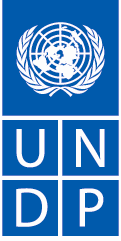 Country: Bosnia and Herzegovina (BiH)UNDAF Outcome  4.1: 	Human Security: Governmental at central and local level develops regulatory and institutional  frameworks to mitigate risk and respond to disaster and outbreaks of communicable diseases, including HIV/AIDS, tuberculoses, and pandemic influenza.	                                                                    Expected Outcome(s)/Indicator (s)                            Strengthened national capacities to prevent crisis and conflict through development and implementation of national Strategies and Action plans for mitigation of risks, threat caused by communicable diseases,  improved management of mine action and weapons control, prevention of armed violence and crime and integrated border management. Responsible party:	                                                         UNDP Bosnia and Herzegovina (Primary Recipient of GFATM funds) Implementing Partners: 	Ministry of Civil Affairs of Bosnia and Herzegovina, Ministry of Health of Federation of Bosnia and Herzegovina, Ministry of Health and Social Welfare of Republika Srpska, Department for Health and other services of Brcko District, Public Health Institute of Republic of Srpska, Public Health Institute of Federation of Bosnia and Herzegovina, Red Cross Society Bosnia and Herzegovina, World Vision International Bosnia and Herzegovina (sub-recipients).Agreed by BiH Council of Ministers, Ministry of Civil Affairs:   H.E. Mr.Sredoje Nović, Minister  ________________________________________________________________________Agreed by UNDP:  Mr. Yuri Afanasiev, UNDP Resident Coordinator/ UNDP Resident Representative________________________________________________________________________SITUATION ANALYSIS BackgroundThe proposal “Strengthening of DOTS Strategy and Improving National Tuberculosis Programme, Including Multidrug Resistant and Infection Control, in Bosnia and Herzegovina”, has been developed by the BiH Country Coordination Mechanism (CCM) and approved by the BiH Council of Ministers. It is to be regarded as a continuation and further development of ongoing activities initiated under Round 6 and is also aligned with general objectives  of   BiH Council of Ministers, Government of the Federation of Bosnia And Herzegovina, Government of Republika Srpska and Government of Brčko District related to strengthening the governance and co-ordination of health systems in BIH, and in support to systems’ orientation and focus towards ongoing primary health care/family medicine development and reform efforts in BIH.Limited capacity in both government and non-government sectors to implement this kind of long-term complex projects has led to the selection of UNDP as PR. On May 26, the CCM met to discuss Principal Recipients for the round 9 proposal. A review of the existing PR, UNDP was undertaken and to ensure consistency and follow up into phase 1 of this proposal, UNDP was selected. Considering the best interest of the country, the extensive experience that UNDP globally has in cooperation with the GFATM, UNDP has accepted that role of PR as a last resort solution for BiH.Bosnia and Herzegovina (BIH) is among those countries with an “intermediate” Tuberculosis (TB) burden in the World Health Organization European Region, i.e. with high TB incidence. The TB burden in BIH has remained steady during the last few years. BIH has a fairly developed network of health infrastructure but that infrastructure requires upgrading. In 2007, the estimated incidence rate was 51 per 100 000 population and prevalence rate 55 per 100 000 population. The mortality rate was 7; multidrug-resistant rate was 0.4% in new TB cases, and 6.6% in relapse TB cases (Global TB control, 2009). The last anti-TB drug resistance survey, performed in 2000, has shown a prevalence of multidrug-resistant TB (MDR-TB) of 0.1 % in newly TB diagnosed cases and 2.0% in those previously-treated. Treatment success in new smear positive cases was 97%, and in smear positive re-treatment cases 95% (Global TB control, 2009).The project outputs effectively contribute to achievement of the “HUMAN SECURITY” Outcome 4.1: “Government at central and local level develops regulatory and institutional frameworks to mitigate risk and respond to disasters and outbreaks of communicable diseases, including HIV/AIDS, tuberculosis, and pandemic influenza” of the United Nations Development Assistance Framework (UNDAF) for BiH 2010-2014, as agreed with the Government of BiH in March 2009.United Nations supports BiH on its road to Europe. The centrality of the EU agenda in BiH calls for a special form of cooperation, whereby UNCT’s assistance is congruent with the EU accession, and at the same time reinforced by a particular emphasis on human rights and inclusive development. In line with the UN principles of engagement, the following five principles will be mainstreamed in all activities implemented under this UNDAF: human-rights based approach to development, gender equality, environmental sustainability, results-based management, and capacity development.Moreover, the project address directly the Millennium Development Goal number 6: Combat HIV/AIDS, malaria and other diseases.Target 6c: Halt and begin to reverse the incidence of malaria and othermajor diseases;Indicator 6.9: Incidence, prevalence and death rates associated with TB;Indicator 6.10: Proportion of TB cases detected and cured under DOTSSituation in the SectorBosnia and Herzegovina (BiH) has a complex political and administrative structure. The Dayton Peace Accord signed in 1995 retained BiH's international boundaries and created a joint multi-ethnic and democratic government charged with conducting foreign, diplomatic, and fiscal policy. Also recognized was a second tier of government comprised of two Entities roughly equal in size: the Federation of Bosnia and Herzegovina (FBiH) with cantons, and Republika Srpska (RS) with regions: each Entity has its own parliament. Since 2000, Brcko district became a separate administrative unit under the sovereignty of Bosnia and Herzegovina that remains under international supervision.B&H is among those countries with an “intermediate” TB burden in WHO European Region, i.e. with high TB incidence but remained steady during the last years and with fairly developed network of health infrastructure that requires upgrading. At the state level Ministry of Civil Affairs, Sector for Health is in charge for coordination of entity activities and fulfilment of international obligations in B&H in health sector. TB Management in B&H is under the responsibility of Ministry of Health and social welfare of  Republika Srpska Ministry of Health of Federation of Bosnia and Herzegovina, Department of Health and other services Brčko District and Cantons (in the Federation of B&H). In Republic of Srpska, Federation of BiH and Brčko District  the management of TB patients relies on the network of public TB hospitals, dispenseries and familly medicine teams. Notification of TB patients occurs from the family doctors/TB dispanseries and TB hospitals to regional/cantonal TB coordinators, then to entity TB coordinators. There is no formaly established central structure for coordination and supervision of the activities in the regions/cantons. Each entity has central  Reference Laboratory, while District Brcko is having the Central TB laboratory; and a number of independent TB laboratories performing smears and cultures, mostly within TB hospitals, with exception of  RL in RS, which is located within Public Health Institute. There is no formal networking between the laboratories. NRLs from Sarajevo and Banja Luka are linked with SNRL in Borstel. Established in 2007 and regularly held a Conference for Health Sector in B&H involves all national health authorities (ministers) at the State, Entity and Brcko Ditrict level (Ministry of Civil Affairs, Ministry of Health and social welfare of  Republika Srpska, Ministry of Health of Federation of Bosnia and Herzegovina and  Department of Health and other services Brčko District). As a permanent and the highest advisory and coordinating body for health sector in B&H, Conference has improved overall coordination in this important sector. It gives advices, views and opinions, makes suggestions and guidelines, and recommends relevant authorities on activities and adoption of the measures concerning the health system and health as a whole, which will improve the quality of health care of B&H population. STRATEGY At the moment BiH has a functioning Country Coordination Mechanism (CCM). The CCM contains all sectors of society historically defined by the Global Fund: representatives of Government institutions, Non-government organizations, academic institutions, international organizations, religious organizations and PLWHA, so all the bases are covered.  The CCM is to be commended for the successful development of BiH’s application to GFATM, which was as effective and transparent as possible, considering the complex political and institutional setting in BiH. To a large extent, this project refers to and builds on the objectives set forth in Round 6 approved TB grant for Bosnia and Herzegovina (B&H). It is conceived as a scaling-up and fortification of the existing DOTS-based National Tuberculosis programmes (NTP), therefore R6 and R9 objectives, activities and performance milestones, budget lines and reporting cycles are consolidated within this project.  This project is designed to complement R6 active grant with newly approved R9 TB grants, hence programmatic and budgetary overlaps are deliberately avoided. The main goal of the project is to cost effectively reduce the burden of tuberculosis and to further consolidate and fortify National Tuberculosis Programme efforts aimed at sustainable reduction of the tuberculosis burden in Bosnia and Herzegovina. The strong political commitment to tuberculosis programme in B&H was internationally reaffirmed by the Minister of Health and social welfare of Republika Srpska, Minister of Health of the Federation of Bosnia and Herzegovina and Head of the Department of Health and other services Brčko District from B&H at the “WHO European Ministerial Forum – All Against Tuberculosis”, held in Germany, October 2007. At the service delivery/operational level the commitment is reflected in strong political support to TB control efforts, such as for example those related to the implementation of the TB GFATM grant. Existing TB strategies in the country entirely reflect WHO-promoted Stop TB strategy, while DOTS elements are the cornerstone of the strategy. Improved tuberculosis outcomes expected from the strategies are consistent with internationally targets set: to detect at least 70% of new sputum smear-positive TB cases and cure at least 85% of these cases. In order to upgrade communicable diseases surveillance and response system in general and tuberculosis surveillance in particular, Minister of Health and social welfare of  Republika Srpska, Minister of Health of the Federation of Bosnia and Herzegovina and Head of the Department of Health and other services Brčko District  with WHO technical assistance have implemented  a number of activities through EU-funded project “Support to Health Care Reform”. This component of the project begun with communicable disease surveillance system assessment at the country level. This assessment informed subsequent activities of the Communicable Diseases Working Group, which resulted in a new Communicable Diseases Surveillance Guidelines for BIH published in September 2006. However, the Guidelines have not been fully implemented yet. Tuberculosis surveillance is identified as the second priority in these guidelines following HIV/AIDS. Furthermore, country level assessment of microbiological laboratories was also completed towards end 2006 and was subject to deliberations between national and international stakeholders throughout 2007. In June 2008 Bosnia and Herzegovina signed the Stabilization and Association Agreement (SAA) with EU and its member states, whereas obligations related to public health are include as well. In addition, since June 1st, 2007 B&H is in obligation to comply with International Health Regulations.Implementation of this project will contribute in improvement of access and efficiency of respiratory health care services in Primary Health Care settings in BIH through implementation of Practical Approach to Lung Health(PAL) strategy (as a pilot project), strengthening  and extending  the DOTS+ pilot project of MDR-TB case management as well as ensuring and  maintaining  access to TB program for vulnerable groups with spatial attention to Roma and other vulnerable populations. Consolidated project is to be regarded as a continuation and further development of R6 project and is also aligned with general objectives of BiH Council of Ministers, Government of the Federation of Bosnia And Herzegovina, Government of Republika Srpska and Government of Brčko District releted to strengthening the governance and co-ordination of health systems in B&H, and in support to systems’ orientation and focus towards ongoing primary health care/family medicine development and reform efforts in B&H. It is designed after a careful review of existing ongoing Round 6 TB grant implementation, to further contribute to expansion and scale-up of existing DOTS-based Tuberculosis programmes in B&H. This project has been developed by national experts through the CCM, under auspices of the UNDP and it is based on the Stop TB Strategy recommended by WHO. The implementation structure which will be set up by UNDP for implementation of this project will not only guarantee delivery of the project activities in time and in satisfactory quality, but it also has to enable simultaneous building of key national capacities to manage and sustainable maintain all of the future activities related to further strengthening of DOTS Strategy in BiH.  Main activities which will be implemented with aim to reach goal of this project areEstablishment of NTPs management units at all country referral levels, aligned within the complex political context of the country and divided responsibilities for health governance. The aim is to establish   effective central structure for supervision of all TB management activities in the country, in coordination and cooperation with all other relevant state/entity institutions and agencies. TB management units with clearly defined managerial and reporting responsibilities will be established at state, entity, district and cantonal  levels. Further procurement would be planned under Round 9 after the end of 2011.Development and implementation of quality improvement measures for all laboratories in B&H, in a sense to develop sustainable and purposeful laboratory network with occupational safety standards and quality control mechanisms. The aim is that every patient with pulmonary TB has access to quality controlled culture and DST.  Development infection control policies and practices, and addressing emerging challenges such as MDR-TB. The aims are timely discovery of the cases, appropriate treatment of MDR patients and prevention of transmission of resistant strains.Scaling up of primary health care services, with the introducing of PAL strategy. By linking TB control activities to proper management of all common respiratory conditions through PAL, four main benefits are expected: to increase awareness of respiratory symptoms in the community, to motivate patients with respiratory symptoms to seek appropriate care, to improve the efficiency and quality of health services delivery, use of drugs and management of resources for respiratory conditions at PHC settings, to increase TB case detection and enhance the TB patient’s adherence to treatment.Strengthening of health system efforts to provide adequate health care, with focuses on TB, to the Roma and other vulnerable population. These actions should be followed by the enhancing of the community TB care, than with the advocacy, communication and social mobilization efforts for appropriate health care access, as well.PROJECT RESULTS AND RESOURCES FRAMEWORKAnnual Work PlanYear I: October 2010- December 2010     Annual Work Plan Year II: January 2011- December 2011     Annual Work Plan Year III: January 2012-September 2012MANAGEMENT ARRANGEMENTS The overall ownership for this project rests with the Government of the Bosnia and Herzegovina and the CCM, while UNDP as nominated Principal Recipient will be leading implementing agency, responsible for the overall management of the project.     Limited capacity in both government and non-government sectors to implement long-term complex projects has led to the selection of UNDP as PR. On May 26, 2010 the CCM met to discuss Principal Recipients for the round 9 proposal. A review of the existing PR, UNDP, was undertaken and to ensure consistency and follow up into phase 1 of this proposal, UNDP was selected. Considering the best interest of the country, the extensive experience that UNDP globally has in cooperation with the GFATM, UNDP has accepted that role of PR as a last resort solution for BiH.UNDP has designed and proposed creating of a Programme Management Unit (PMU), tasked with ensuring implementation of the grant, as illustrated in the graphic representation below. The unit is designed as a self-sustainable component that could relatively easily be transformed, partially or fully, into government implementation.In line with management arrangements described in UNDP Country Programme Action Plan for 2010 – 2014 (CPAP) this project will continue to support overall ownership of the Government of Bosnia and Herzegovina through UNDP support to National Implementation Modality (NIM). At the core of UNDP’s approach is to while ensuring that delivery is overseen in-house by UNDP, concerted effort is made to build-in governmental oversight and local management input. The use of this modality is motivated by its high potential for maximum cost-effectiveness alongside flexible capacity development of local institutions.The Management Unit structure foresees the active and substantive role and involvement of the Health Department of the State level Ministry of Civil Affairs, the Ministry of Health of Federation BiH (F BiH) and the Ministry of Health and Social Welfare of Republika Srpska (RS), as well as the key role of the CCM (Country Coordination Mechanism) as the overall authority in this field.The purpose is to enable development of the sustainable capacity through learning by doing and training, via direct and substantive involvement of the selected Ministries at the entity and state level, namely Ministry of Health and social welfare of Republika Srpska, Ministry of Health of Federation of Bosnia and Herzegovina and  Department of Health and other services Brčko Districtand Department of Health of the Ministry of Civil Affairs, Public Health Institutes of RS and FBiH, as well as specialized NGOs ( Red Cross Society of BIH and Word Vision International)   in implementation of this project. This will be achieved first and foremost though the , on a part-time basis engagement in the PMU of three staff members of the  Ministry of Health and social welfare of Republika Srpska, Ministry of Health of Federation of Bosnia and Herzegovina and  Department of Health and other services Brčko District, two Project Coordinators for Tuberculosis, and one officer for monitoring and evaluation of implementation of Objective 7, as well as through engagement of NGOs learning-by-doing though implementation of the programme components.  Overall, the roles and responsibilities for the implementation of the programme will be in line with the UNDP Results Management User Guide which defines the minimum requirements for ensuring proper accountability for programmed activities and use of resources. Overview of the key roles The CCM will play a crucial oversight role by appointing CCM sub-committees to conduct periodic site visits to project implementation sites. The sub-committee members can select specific implementation sites, as to minimize or avoid conflict of interest in areas where some CCM members also play an active role as implementing partners.The Resident Representative is in role of Executive/Senior Supplier, as designated by the UNDP Country Office senior management, shall be responsible on behalf of UNDP BiH of overall monitoring and realization of project’s outcomes. The TB Project Manager will manage the programme on a day-to-day basis on behalf of UNDP BiH. His/ her primary responsibility will be to ensure that the programme delivers results that contribute to achievement of the project objectives, under overall supervision of relevant Cluster Coordinator and Assistant Resident Representative for Programmes in UNDP. The PMU team will operate out of two offices. The central office will be in Sarajevo and a smaller, sub-office in Banja Luka, in order to facilitate the most effective communication with the  Ministry of Health and social welfare of, Republika Srpska, Ministry of Health of Federation of Bosnia and Herzegovina and  Department of Health and other services Brčko District  and geographical coverage. The PMU will be responsible for the implementation of Global Fund project in collaboration with local implementing partners. A  TB Project team  function, , will be responsible for the day-to-day implementation of TB project,in collaboration with local implementing partners. This will involve providing overall direction, development and oversight of work-plans in delivering TB project among vulnerable populations and related monitoring, evaluation and research activities under the grant. This function will also act as a repository for lessons learned and a central source of specialist expertise. In addition, the PMU will be responsible for: reporting to LFA (Local Fund Agent) and to GFATM Secretariat-in accordance with Grant agreement; operational management and staff supervision; financial management; partnership collaboration and coordination; monitoring and supervision of project activities; and regularly reporting to the CCM.Principal RecipientGlobally UNDP and GFATM have been engaged in partnership since late 2002.  The partnership was formalized in December 2003 through an Exchange of Letters between UNDP and the GFATM, defining UNDP’s primary role in the partnership being to provide capacity development or act as PR in exceptional circumstances, when requested by the GFATM and the CCM. As the UN agency with strong governance mandate, well developed management capacities and the special relations with the GFATM – UNDP, as the Principal Recipient in BiH, will be able to provide a range of services including but not limited to: 1) 	Advocacy and Advisory Support (e.g. facilitation of dialogue, coordination and synergies); 2) 	Capacity Development (e.g., continuous training, technical assistance and exchange of experiences); 3) 	Support to Execution (e.g., operational support, procurement and contracts management and fiduciary support).In accordance with the rules of the GFATM, UNDP – as the Principal Recipient, is the entity fully responsible for grant proceeds, implementation in a recipient country, program results and most importantly it is fully legally accountable to the Global Fund for all funds under the grant. In order to fulfill that role, UNDP has to be the entity entirely responsible for:Financial ManagementProcurement and Supply Management (including procurement of goods and services-as further specified in the corresponding Procurement and Supply Management Plan (attached to this project document as Annex E))  Provision of Technical Assistance.UNDP will closely cooperate with the CCM and the GFATM to ensure that the goals of the grant agreement are accomplished.  UNDP BiH will also try to assist the CCM to meet regularly, to discuss plans, to share information and communicate on GFATM issues, and UNDP will keep the CCM fully informed and involved in implementation of the grant.Accepting the responsibility for the results to be accomplished, UNDP will, as the PR, in the next two years of implementation of the grant, to provide overall management, oversight, leadership, procurement and supply chain management, conduct tendering procedures including contracting of goods and services; receive and transfer the funds and provide accounting and disbursements – all in accordance with UNDP and GFATM rules and regulations and in agreement with relevant national partners. One of the key issues on which UNDP will insist on is taking all necessary precautions to avoid conflicts of interest and corrupt practices. To this end, as PR, UNDP shall maintain standards of conduct that govern the performance of its staff, including the prohibition of conflicts of interest and corrupt practices in connection with the award and administration of contracts, grants, or other benefits, as set forth in the Staff Regulations and Rules of the United Nations, the UNDP Financial Regulations and Rules, and the UNDP Procurement Manual.  UNDP will ensure that the same level of precautions is applied by all other entities that will have a role in implementation of this grant, including but not limited to the national authorities, NGOs and other UN Agencies.Sub-RecipientsThe Global Fund’s defines which entity should be considered as a SR, as following: “A Sub-Recipient is a recipient of grant funds which performs any Program activities that would otherwise be expected to be directly undertaken by the Principal Recipient within the scope of its responsibilities as implementer of the Program.  This includes entities that the Principal Recipient may engage to fulfil its minimum capacity requirements, which are assessed by the Global Fund and set out in Global Fund Document “Guidelines for the Principal Recipient Assessment” (December 2, 2003).In practice for UNDP as PR, that means that a SR is an entity to which UNDP provides funding in order to carry out activities contemplated under the Program, or simply in UNDP terms, a Sub-Recipient could be termed the “implementing entity” or “contractor.” In any case, UNDP is required to have an agreement with any SRs that is consistent with the grant agreement and acceptable to the Global Fund. UNDP use model of  agreements for SRs that have been  approved by the Global Fund and based on the model NGO Cooperation Agreement and/or the Standard Letter of Agreement between UNDP and a Government Ministry/Institution or a United Nations Agency. Any substantive departures from these model agreements will be subject to approval from UNDP Headquarters in New York. UNDP will align the schedule of payments to SRs with the availability of funds anticipated to be received from the Global Fund for such purpose. UNDP Country Office will be responsible for conducting a financial capacity assessment of the SRs prior to issuing any payments. The SRs will be required to submit reports to the Country Office on a monthly  and quarterly basis. The SR reports should reflect at a minimum: (i) the financial activity during the month and quarter in question and cumulatively from the beginning of the Program until the end of the reporting period, and (ii) a description of the progress achieved toward the milestones set forth in Annex A to the Grant Agreement.  The SR shall explain in the report any variation between the planned and actual achievements for the period in question.Since the NGOs implementing Rd 6 TB project were successful   in implementation, CCM decided to nominate them for implementation of consolidated grant, and they are as follows:Red Cross Society Bosnia and HerzegovinaWorld Vision Bosnia and HerzegovinaFurthermore, CCM decided to nominate as sub-recipients two public health institutions :,Public Health Institute of FBiHPublic Health Institute, Republic of Srpska in order to increase capacities of those.  Role of the Ministry of Civil AffairsOn regular basis MoCA is requesting PMU for TB to prepare various programme reports which are being presented and discussed on the meetings of “Conference of Health Ministers in BiH” (consistent of Minister of MoCA, two Entity Health ministers and Head of the health department of District Brcko).The main role is to follow the implementation of programme through CCM  and to give  suggestions and recommendations when necessary.  Also, engagement of experts for monitoring and evaluation of mobile teams further strengthen quality assurance role within the TB project.Role of the entity Ministries of HealthThe two key partners for UNDP in implementation of consolidated grant will be Ministry of Health and Social Welfare of Republic of Srpska and  Ministry of Health of Federation of Bosnia and Herzegovina. Those ministries, in charge of health issues ,were the key players who provided the essential expert inputs in development of the original project proposal that has been approved by the GFATM. Thus they will continue, from the very beginning of implementation of this project, and  will be fully involved in the day-to-day management of the project, as well as in oversight and implementation of individual components. UNDP has foreseen in the proposed management structure to have the ministries to appoint their health experts (on part-time basis) to be members of the Programme Management Unit and directly contribute in implementation through establishment of daily contacts/coordination with relevant Governmental authorities and provision of expertise in TB and Monitoring and Evaluation issues. Main role of the Ministry of Health and social welfare of Republic of Srpska and  Ministry of Health of Federation of Bosnia and Herzegovina is in coordinating development of TB policies, ensuring synergies between various aspects of health related interventions, responsibility for quality assurance and to manage activities required to ensure the medicines or other health products are safe, effective and acceptable to the patient.  MoH of F BiH and MoH RS will also ensure that adequate legal provisions are enforced in order to secure smooth implementation of all envisaged activities in the programme.Ministry of Health and social welfare of Republic of Srpska and  Ministry of Health of Federation of Bosnia and Herzegovina and CCM will programmatically guide and oversee all activities being implemented within, and strengthening, the health system, including surveillance, regular visits of patronage nurses, mobile teams and TB treatment. Ministry of Health and social welfare of Republic of Srpska and  Ministry of Health of Federation of Bosnia and Herzegovina will also be in charge for the proper distribution and utilization of treatment protocols, drugs and other medical supplies. Ministry of Health and social welfare of Republic of Srpska and  Ministry of Health of Federation of Bosnia and Herzegovina will give decisive support in building of health staff competencies in the prevention, treatment and care related to TB, including the capacity to relate to and work with vulnerable population.In addition, Public Health Institute of FBiH and Public Health Institute Republic of Srpska , in collaboration with, Ministry of Health and social welfare of Republic of Srpska and  Ministry of Health of Federation of Bosnia and Herzegovina will be involved in coordination of health promotion initiatives; ensuring health related data collection, analysis and dissemination. They will be also in charge for newly established NTP units at all level, organization of a number of trainings for the staff involved in treatment of tuberculoses and lung diseases and various government and non-government actors. Furthermore, they will be main source for implementation of numerous of researched planed within TB project. UNDP as an UN development agency will put special emphasis on improving working relations and coordination between the non-governmental and governmental sector in health, education and others aspects.Role of  Sub Recipients (SRs)Another group of actors that is extraordinary important for success  of implementation of Project activities are, Public Health Institute of FBiH and Public Health Institute Republic of Srpska and non-governmental organizations (NGOs) specialized in TB issues. The SRs are playing important role in implementation of the all Objectives within the  GFATM TB project and thus will continue in the consolidated project. Their role is reflected though their contribution to management and implementation, which will be achieved though their role and influence in CCM. Moreover, some of them will be contracted by UNDP as implementation partners/contractors trusted with implementation of activities within  the  GFATM TB project.  The criteria for selection of implementing partners was discussed and agreed in advance with all the stakeholders, and will based on the following criteria (but not limited just to those):Quality of proposed project/activitiesOrganization’s experience in and results in the field of TuberculosisSubmission and review of the organization’s financial reports and, if possible, audit reportsOrganization applying should have clearly defined goals related to TB in their statute and programme goals.UNDP’s Cost RecoveryUNDP’s Executive Board requires Country Offices to use two types of cost recovery policies:  General Management Services (GMS) and Implementation Support Services (ISS). The GMS is a standard percentage rate that applies to all funds received under the Grant Agreement. The use of cost recovery policies, which were agreed with the Global Fund in the Exchange of Letters are described as follows:GMS: Services of a general management nature, including project design, monitoring and evaluation, basic oversight, recording of income and reporting (normal Principal Recipient responsibilities, including payments to sub-recipients, fall within this category).ISS: Capacity development, including implementation or transactional services (e.g., all other payments, recruitment, procurement).In the Exchange of Letters, the Global Fund agreed that UNDP would charge an administrative fee (7%) for the first category of costs on all grant funding.  The Global Fund also agreed that the cost of providing support in the second category would be built into the project document as a direct cost against the identifiable budget line items. MONITORING AND EVALUATION This section of the project document refers only to monitoring and evaluation of  implementation of this project from the management point of view, while the medical systems of monitoring and evaluation is described in details in the original project proposal. UNDP globally has introduced results-based management as its corporate approach through which performance is related back to development goals and outcomes, and systematically measured and improved. In this sense, monitoring and evaluation plays a key factor in helping to improve operational performance. Monitoring and evaluation will be performed using results-based quantitative and qualitatively indicators as outlined in the project Performance Framework and the revenue and capital budgets. The purpose of monitoring at the project level is to ensure the systematic assessment of progress activities towards achievement of outcomes. To that end, PMU will document achievements through semi-annual progress reports and field visits. The detailed and performance framework (attached to this proposal as Annexes C) define key indicators for the progress of each activity.  On the basis of this, TB Project Manager will define key milestones and monitoring plan for field visits, in order to validate the results reported.Ad hoc site visits will also be conducted by the LFA from time to time, but not less than once in six months.  UNDP has agreed, in the Grant Agreement, to allow authorized representatives of the Global Fund and its agent’s access to sites related to operations financed by the grant on an ad hoc basis.  The GFATM has the discretion to conduct an independent evaluation of the project that will focus on results, transparency and substantive accountability, but it must collaborate with UNDP’s Evaluations Office in New York, to specify, in consultation with the CCM, the terms of reference for the evaluation and to plan, schedule and implement the evaluation.  The standard SR Agreements require the SRs to cooperate in the evaluation.  The PR is entitled to a copy of the report of the evaluation.Overall the project reporting will be done in time frames indicated in the project Performance Framework  and the ultimate responsibility to ensure timely and quality reporting to both GFATM and the CCM lies with the Project Manager.AssumptionsThe project goal to continue successful implementation of GFATM grant to Bosnia and Herzegovina. The main assumption is that implementation of the project activities as foreseen in the original project proposal prepared by the CCM, strengthen all the components of the programme including the laboratory network, the recording and reporting system and national capacity to manage GFATM grants in BiH will built. Existing TB programmes performance will be improved and friendly interface for vulnerable groups will be developed. The set of activities has been designed by BiH’ s leading experts in this field, though a number of consultative meetings and participative mechanism, to ensure that all aspects of the problem are addressed properly.  ConstraintsStart of the implementation of the consolidated grant in the period of establishment of new government (after election in October 2010) might result with delay in required responses from key partners. It is evident delay in establishment of new government, while previous composition of the Council of Ministers  is in technical mandate. Response on inputs required for project (defining of locations for NTP offices, identification of staff to be engaged/appointed for implementation of project activities, opening of bank account for 2 new SRs/government institutions, etc) might be in delay. TB PMU will closely work with representatives of MoHs and government institutions in order to ensure implementation of activities which could be implemented without required inputs from government (organisation of training, conducting of surveys, engagement of SRs/NGOs, etc). Furthermore, TB PMU is in close contacts with government representatives, organising frequent meetings in order to keep the issues related to TB project as high priority for solving.The highly decentralized health system in BiH, where responsibilities have been divided and delegated to a big number of governance institutions at state, entity, cantonal and regional  levels pose a certain threat in terms of coordinating and  monitoring project activities. As UNDP is tasked with setting up a system for ensuring collection of aggregated monitoring and evaluation data at national level the decentralized structure poses a risk. Being aware from the begging of that problem, UNDP has designed the management structure of the programme and the monitoring and evaluation mechanisms, in such a way that all relevant levels of authority and different institution are included in a way in which they can contribute the best to achievement of the project goals.Signing of Letter of Agreement with two government institutions which do not have a lot of experience in working on GF projects. A lot of different parallel activities within 3 components (NTP units establishment, organisation of trainings and operational researches) need to be implemented by new SRs. Furthermore, financial rules and procedures related to reporting are slightly changed as of January 1, 2011, which could have impact to overall performance. UNDP PMU will have frequent meetings with SRs/GO and support them, especially in identification of technical support for conducting of trainings and operational researches; coaching of new  SR members on reporting requirements, frequent monitoring of activities with recommendations for improvement provided to SRs; organisation of training for financial reporting for all SRs of GF grantsAnother potential problem is changed rule and procedure of UNDP related to financial tracking of expenditures might impact at overall delivery and expenditures volume; new SRs will have to adopt financial procedures of UNDP; PR defined new modality for financial reporting (monthly) which will be performed by additional/new staff employed by PR; SRs will have person in charge/responsible for project financial activities; frequent financial assessment/monitoring to SRs performed by PR staff. Trainings will be organised by PR for SRs staff.Furthermore, the network of health professionals involved in NTP is broad and is sometime impossible to reach them all and monitor. For the moment the focus of monitoring is placed on TB specialists and Polyvalent Patronage Nurses/technicians, but in the future will be extended to a boarder range of health professionals, TB specialists in FBiH and family doctors in RS. UNDP TB Unit will be increase importance of monitoring, train health professionals for performing of such duties and extend role of TB coordinators who will have possibility to get out of their own ambulatory and make visits to health professionals under their responsibilities. Initial Risk Log                           LEGAL CONTEXTThis  Project Document shall be the instrument referred to as such in the Article 1 of the Standard Basic Assistance Agreement between Government of Bosnia and Herzegovina and the United Nations Development Programme, signed by the parties on 7 December 1995.  The following types of revisions may be made to this project document with the signature of the UNDP Resident Representative only, provided s/he is assured that the other signatories of the project document have no objections to the proposed changes:	Revisions in, or addition of, any of the annexes of the project document; 	Revisions which do not involve significant changes in the immediate objectives, outputs or activities of a project, but are caused by the rearrangement of inputs already agreed to or by cost increases due to inflation; and 	Mandatory annual revisions which re-phase the delivery of agreed project inputs or increased expert or other costs due to inflation or take into account agency expenditure flexibility. This document together with the CPAP signed by the Government and UNDP which is incorporated by reference, constitute together a Project Document as referred to in the Article 1 of the Standard Basic Assistance Agreement between BiH authorities and the UNDP, signed by the parties on 7 December 1995.  The project is not set out in the current CPAP (2010-2014). Consistent with the Article III of the Standard Basic Assistance Agreement, the responsibility for the safety and security of the implementing partner and its personnel and property, and of UNDP’s property in the implementing partner’s custody, rests with the implementing partner. The implementing partner shall:a)	put in place an appropriate security plan and maintain the security plan, taking into account the security situation in the country where the project is being carried;b)	assume all risks and liabilities related to the implementing partner’s security, and the full implementation of the security plan.UNDP reserves the right to verify whether such a plan is in place, and to suggest modifications to the plan when necessary. Failure to maintain and implement an appropriate security plan as required hereunder shall be deemed a breach of this agreement.The implementing partner agrees to undertake all reasonable efforts to ensure that none of the UNDP funds received pursuant to the Project Document are used to provide support to individuals or entities associated with terrorism and that the recipients of any amounts provided by UNDP hereunder do not appear on the list maintained by the Security Council Committee established pursuant to resolution 1267 (1999). The list can be accessed via http://www.un.org/Docs/sc/committees/1267/1267ListEng.htm . This provision must be included in all sub-contracts or sub-agreements entered into under this Project Document”. This project document has been originally prepared in English language and will be translated into BHS languages. The English version will be given preference during any future interpretation.This document will be signed in four copies, two in both English and the language used by the people in BiH.ANNEXESAttached to this project document are the following Annexes:Annex A: Agreement between UNDP BiH and GFATM.Annex B: Annex A of the AgreementAnnex C: Performance Framework of the AgreementAnnex D: Activity Level Breakdown of Costs with Work plan–as approved by the GFATM and CCMAnnex E: Procurement and Supply Management Plan - as approved by the GFATM and CCMACRONYMSDOTS 		Directly Observed Treatment Short CourseGFATM                      Global Fund to Fight AIDS, Tuberculosis and MalariaCCM		Country Coordination MechanismTB		TuberculosisMDG		Millennium Development GoalsWHO		World Health OrganisationUNDP 		United Nations Development ProgrammePHI		Public Health InstitutePMU		Programme Management UnitDST		Drug Susceptibility TestDRS		Drug Resistant SurveyDST		Drug Susceptibility TestNRL		National Referent LaboratoryNTP		National Tuberculosis ProgrammeFD		Family DoctorFPM		Fund Portfolio Manager IEC		Information Education CommunicationMoCA		Ministry of Civil Affairs of Bosnia and HerzegovinaMoH		Ministry of HealthMDR		Multi-drug ResistancePSM		Procurement and Supply Management PHC		Primary Health Care  PPN		Polyvalent Patronage Nurses PR		Principal RecipientRCS		Red Cross Society B&HKAP		Knowledge, Attitude, PracticeExpected Output(s)/Annual Targets:	Strengthened DOTS strategy and national capacity to manage GFATM grantsThe primary goal of this project is to ensure effective and efficient implementation of the “Strengthening of DOTS (Directly Observed Treatment, Short-Course) Strategy and Improving National Tuberculosis Programme, Including Multidrug Resistant and Infection Control, in Bosnia and Herzegovina” consolidate grant of the Global Fund to Fight AIDS, Tuberculosis and Malaria (GFATM) to BiH and implemented by UNDP BiH, in function a Principal Recipient nominated by Country Coordinating Mechanism (CCM). Additionally to that key goal, which will ensure that the necessary systems of assistance, awareness raising and education are available to the final beneficiaries throughout BiH, UNDP also takes on its self the responsibility to build capacities of the BiH’s institutions in this sector. With implementation of the GF grant, UNDP and partners will seek to cost-effectively reduce the burden of disease of TB in B&H. This project, based on the WHO-recommended Stop TB Strategy, aims to strengthen all the components of the programmes including the laboratory network, the recording and reporting system, as well as monitoring and evaluation. The proposed strategy is based on a dual approach focused on improving the existing TB programmes performance on one side and to develop a friendly interface for vulnerable groups on the other. The final expected outcome is offering quality TB services to all, facilitating the access to people who most need them. System of Monitoring and Evaluation will be strengthened. The laboratory network will be re-organized and improved according to European standards, keeping bio-safety and quality assurance as a priority. United Nations supports BiH on its road to Europe. The centrality of the EU agenda in BiH calls for a special form of cooperation, whereby UNCT’s assistance is congruent with the EU accession, and at the same time reinforced by a particular emphasis on human rights and inclusive development. In line with the UN principles of engagement, the following five principles will be mainstreamed in all activities implemented under this UNDAF: human-rights based approach to development, gender equality, environmental sustainability, results-based management, and capacity development.Intended Outcome as stated in the Country/ Regional/ Global Programme Results and Resource Framework: Intended Outcome as stated in the Country/ Regional/ Global Programme Results and Resource Framework: Intended Outcome as stated in the Country/ Regional/ Global Programme Results and Resource Framework: Intended Outcome as stated in the Country/ Regional/ Global Programme Results and Resource Framework: Intended Outcome as stated in the Country/ Regional/ Global Programme Results and Resource Framework: Intended Outcome as stated in the Country/ Regional/ Global Programme Results and Resource Framework: UNDAF Outcome 4:  Human Security, “Government at central and local level develops regulatory and institutional frameworks to mitigate risk and respond to disasters and outbreaks of communicable diseases, including HIV/AIDS, tuberculosis, and pandemic influenza”CPAP Outcome 5. Strengthened national capacities to prevent crisis and conflict through development and implementation of national Strategies and Action plans for mitigation of risks, threat caused by communicable diseases,  improved management of mine action and weapons control, prevention of armed violence and crime and integrated border managementUNDAF Outcome 4:  Human Security, “Government at central and local level develops regulatory and institutional frameworks to mitigate risk and respond to disasters and outbreaks of communicable diseases, including HIV/AIDS, tuberculosis, and pandemic influenza”CPAP Outcome 5. Strengthened national capacities to prevent crisis and conflict through development and implementation of national Strategies and Action plans for mitigation of risks, threat caused by communicable diseases,  improved management of mine action and weapons control, prevention of armed violence and crime and integrated border managementUNDAF Outcome 4:  Human Security, “Government at central and local level develops regulatory and institutional frameworks to mitigate risk and respond to disasters and outbreaks of communicable diseases, including HIV/AIDS, tuberculosis, and pandemic influenza”CPAP Outcome 5. Strengthened national capacities to prevent crisis and conflict through development and implementation of national Strategies and Action plans for mitigation of risks, threat caused by communicable diseases,  improved management of mine action and weapons control, prevention of armed violence and crime and integrated border managementUNDAF Outcome 4:  Human Security, “Government at central and local level develops regulatory and institutional frameworks to mitigate risk and respond to disasters and outbreaks of communicable diseases, including HIV/AIDS, tuberculosis, and pandemic influenza”CPAP Outcome 5. Strengthened national capacities to prevent crisis and conflict through development and implementation of national Strategies and Action plans for mitigation of risks, threat caused by communicable diseases,  improved management of mine action and weapons control, prevention of armed violence and crime and integrated border managementUNDAF Outcome 4:  Human Security, “Government at central and local level develops regulatory and institutional frameworks to mitigate risk and respond to disasters and outbreaks of communicable diseases, including HIV/AIDS, tuberculosis, and pandemic influenza”CPAP Outcome 5. Strengthened national capacities to prevent crisis and conflict through development and implementation of national Strategies and Action plans for mitigation of risks, threat caused by communicable diseases,  improved management of mine action and weapons control, prevention of armed violence and crime and integrated border managementUNDAF Outcome 4:  Human Security, “Government at central and local level develops regulatory and institutional frameworks to mitigate risk and respond to disasters and outbreaks of communicable diseases, including HIV/AIDS, tuberculosis, and pandemic influenza”CPAP Outcome 5. Strengthened national capacities to prevent crisis and conflict through development and implementation of national Strategies and Action plans for mitigation of risks, threat caused by communicable diseases,  improved management of mine action and weapons control, prevention of armed violence and crime and integrated border managementOutcome indicators as stated in the Country/ Regional/ Global Programme Results and Resources Framework, including baseline and targets.UNDAF Indicators:Indicator 4.1.2b: # of policies and standards to improve access to health protection and information developed according to international recommendations.CPAP Indicators:Indicator 5.6.a: Number of trainings for TB doctors, nurses, F.Ds. and laboratory staffIndicator 5.6.b: Number of FLD provided to TB patientsIndicator 5.6.c: Adopted the new Stop TB strategyIndicator 5.6.d: Created web page on TB Global Fund Performance Framework:Indicator: Notification rate of new smear positive TB cases / number per year per 100 000 populationIndicator: Number and percentage of new smear-positive TB patients successfully treated (cured plus completed treatment) among the new smear-positive TB patients registeredOutcome indicators as stated in the Country/ Regional/ Global Programme Results and Resources Framework, including baseline and targets.UNDAF Indicators:Indicator 4.1.2b: # of policies and standards to improve access to health protection and information developed according to international recommendations.CPAP Indicators:Indicator 5.6.a: Number of trainings for TB doctors, nurses, F.Ds. and laboratory staffIndicator 5.6.b: Number of FLD provided to TB patientsIndicator 5.6.c: Adopted the new Stop TB strategyIndicator 5.6.d: Created web page on TB Global Fund Performance Framework:Indicator: Notification rate of new smear positive TB cases / number per year per 100 000 populationIndicator: Number and percentage of new smear-positive TB patients successfully treated (cured plus completed treatment) among the new smear-positive TB patients registeredOutcome indicators as stated in the Country/ Regional/ Global Programme Results and Resources Framework, including baseline and targets.UNDAF Indicators:Indicator 4.1.2b: # of policies and standards to improve access to health protection and information developed according to international recommendations.CPAP Indicators:Indicator 5.6.a: Number of trainings for TB doctors, nurses, F.Ds. and laboratory staffIndicator 5.6.b: Number of FLD provided to TB patientsIndicator 5.6.c: Adopted the new Stop TB strategyIndicator 5.6.d: Created web page on TB Global Fund Performance Framework:Indicator: Notification rate of new smear positive TB cases / number per year per 100 000 populationIndicator: Number and percentage of new smear-positive TB patients successfully treated (cured plus completed treatment) among the new smear-positive TB patients registeredOutcome indicators as stated in the Country/ Regional/ Global Programme Results and Resources Framework, including baseline and targets.UNDAF Indicators:Indicator 4.1.2b: # of policies and standards to improve access to health protection and information developed according to international recommendations.CPAP Indicators:Indicator 5.6.a: Number of trainings for TB doctors, nurses, F.Ds. and laboratory staffIndicator 5.6.b: Number of FLD provided to TB patientsIndicator 5.6.c: Adopted the new Stop TB strategyIndicator 5.6.d: Created web page on TB Global Fund Performance Framework:Indicator: Notification rate of new smear positive TB cases / number per year per 100 000 populationIndicator: Number and percentage of new smear-positive TB patients successfully treated (cured plus completed treatment) among the new smear-positive TB patients registeredOutcome indicators as stated in the Country/ Regional/ Global Programme Results and Resources Framework, including baseline and targets.UNDAF Indicators:Indicator 4.1.2b: # of policies and standards to improve access to health protection and information developed according to international recommendations.CPAP Indicators:Indicator 5.6.a: Number of trainings for TB doctors, nurses, F.Ds. and laboratory staffIndicator 5.6.b: Number of FLD provided to TB patientsIndicator 5.6.c: Adopted the new Stop TB strategyIndicator 5.6.d: Created web page on TB Global Fund Performance Framework:Indicator: Notification rate of new smear positive TB cases / number per year per 100 000 populationIndicator: Number and percentage of new smear-positive TB patients successfully treated (cured plus completed treatment) among the new smear-positive TB patients registeredOutcome indicators as stated in the Country/ Regional/ Global Programme Results and Resources Framework, including baseline and targets.UNDAF Indicators:Indicator 4.1.2b: # of policies and standards to improve access to health protection and information developed according to international recommendations.CPAP Indicators:Indicator 5.6.a: Number of trainings for TB doctors, nurses, F.Ds. and laboratory staffIndicator 5.6.b: Number of FLD provided to TB patientsIndicator 5.6.c: Adopted the new Stop TB strategyIndicator 5.6.d: Created web page on TB Global Fund Performance Framework:Indicator: Notification rate of new smear positive TB cases / number per year per 100 000 populationIndicator: Number and percentage of new smear-positive TB patients successfully treated (cured plus completed treatment) among the new smear-positive TB patients registeredPartnership Strategy The partnership will be managed through different modalities of agreements, suchas  Letters of Agreement with Institute of Public Health of Federation of Bosnia and Herzegovina and Institute of public Health of RS, Project Cooperation Agreements with WV NVOs/CSOsPartnership Strategy The partnership will be managed through different modalities of agreements, suchas  Letters of Agreement with Institute of Public Health of Federation of Bosnia and Herzegovina and Institute of public Health of RS, Project Cooperation Agreements with WV NVOs/CSOsPartnership Strategy The partnership will be managed through different modalities of agreements, suchas  Letters of Agreement with Institute of Public Health of Federation of Bosnia and Herzegovina and Institute of public Health of RS, Project Cooperation Agreements with WV NVOs/CSOsPartnership Strategy The partnership will be managed through different modalities of agreements, suchas  Letters of Agreement with Institute of Public Health of Federation of Bosnia and Herzegovina and Institute of public Health of RS, Project Cooperation Agreements with WV NVOs/CSOsPartnership Strategy The partnership will be managed through different modalities of agreements, suchas  Letters of Agreement with Institute of Public Health of Federation of Bosnia and Herzegovina and Institute of public Health of RS, Project Cooperation Agreements with WV NVOs/CSOsPartnership Strategy The partnership will be managed through different modalities of agreements, suchas  Letters of Agreement with Institute of Public Health of Federation of Bosnia and Herzegovina and Institute of public Health of RS, Project Cooperation Agreements with WV NVOs/CSOsProject title and ID (ATLAS Award ID): / 45159Project title and ID (ATLAS Award ID): / 45159Project title and ID (ATLAS Award ID): / 45159Project title and ID (ATLAS Award ID): / 45159Project title and ID (ATLAS Award ID): / 45159Project title and ID (ATLAS Award ID): / 45159Strengthening of DOTS Strategy and Improving National Tuberculosis Programme, Including Multidrug Resistant and Infection Control, in Bosnia and Herzegovina;       (BIH10/ 00076387)Strengthening of DOTS Strategy and Improving National Tuberculosis Programme, Including Multidrug Resistant and Infection Control, in Bosnia and Herzegovina;       (BIH10/ 00076387)Strengthening of DOTS Strategy and Improving National Tuberculosis Programme, Including Multidrug Resistant and Infection Control, in Bosnia and Herzegovina;       (BIH10/ 00076387)Strengthening of DOTS Strategy and Improving National Tuberculosis Programme, Including Multidrug Resistant and Infection Control, in Bosnia and Herzegovina;       (BIH10/ 00076387)Strengthening of DOTS Strategy and Improving National Tuberculosis Programme, Including Multidrug Resistant and Infection Control, in Bosnia and Herzegovina;       (BIH10/ 00076387)Strengthening of DOTS Strategy and Improving National Tuberculosis Programme, Including Multidrug Resistant and Infection Control, in Bosnia and Herzegovina;       (BIH10/ 00076387)Output Targets for (yearsResponsible partyIntended Outputs Intended Outputs Output Targets for (yearsIndicative Activities / Sub -activities ActionsResponsible partyInputs USDOutput Targets for (yearsResponsible partyStrengthening of DOTS Strategy and Improving National Tuberculosis Programme, Including Multidrug Resistant and Infection Control, in Bosnia and Herzegovina.1.1.Number of new smear positive TB notified to the national health authority during a specific period.Baseline  2009- 6561.2 Number and percentage of new smear-positive TB patients successfully treated (cured plus completed treatment) among the new smear-positive TB patients registered during a specified period.Baseline 2009-4981.3 Number of TB doctors, nurses, family doctors, sanitary inspectors and NTP managers trained in TB issues Baseline 2009-7741.4 Number of TB patients supervised by polyvalent patronage nurses (PPN) Baseline 2009-1248 1.5 Number of people (Roma, IDPs, prisoners, poor and young living in appalling conditions and elderly) screened for TB through clinical questionnaire and  sputum examination. Baseline 2009 -4333 1.6 Number of new smear positive cases notified to the national health authority during a specific period among vulnerable population (Roma, IDPs, prisoners, poor and young living in appalling conditions and elderly).Baseline 2009-3861.7 Number and percentage of new smear positive cases among vulnerable  population (Roma, IDPs, prisoners, poor and young living in appalling conditions and elderly) successfully treated.Baseline n/a . Strengthening of DOTS Strategy and Improving National Tuberculosis Programme, Including Multidrug Resistant and Infection Control, in Bosnia and Herzegovina.1.1.Number of new smear positive TB notified to the national health authority during a specific period.Baseline  2009- 6561.2 Number and percentage of new smear-positive TB patients successfully treated (cured plus completed treatment) among the new smear-positive TB patients registered during a specified period.Baseline 2009-4981.3 Number of TB doctors, nurses, family doctors, sanitary inspectors and NTP managers trained in TB issues Baseline 2009-7741.4 Number of TB patients supervised by polyvalent patronage nurses (PPN) Baseline 2009-1248 1.5 Number of people (Roma, IDPs, prisoners, poor and young living in appalling conditions and elderly) screened for TB through clinical questionnaire and  sputum examination. Baseline 2009 -4333 1.6 Number of new smear positive cases notified to the national health authority during a specific period among vulnerable population (Roma, IDPs, prisoners, poor and young living in appalling conditions and elderly).Baseline 2009-3861.7 Number and percentage of new smear positive cases among vulnerable  population (Roma, IDPs, prisoners, poor and young living in appalling conditions and elderly) successfully treated.Baseline n/a . Year 2010 :1.1     7691.2     531 1.3     1012 1.4   1470 1.5    4575 1.6    319 1.7    221 Year 2011:769638234018116841319265Year 2012 :1.1     6051.2     4901.3    22741.4    2082 1.5    95811.6    2511.7    203Activity 1: To strengthen NTP management including TB medicines management, monitoring and evaluation at all levelsState level TB Working Group (1) operationalEntity/District (E/D) NTP management units (3) operationalRegional (Reg) NTP management units (17) operationalTB medicines management units operational and integrated in NTP management units at all levels NTP updated, endorsed, distributed and implementation monitored/evaluatedTB Guidelines updated, endorsed, disseminated TB medicines management guidelines adopted/adapted, endorsed, incorporated in NTP Human Resource Plan (HRP) for TB management developed, endorsed, incorporated in NTPManagement training for NTP staff from all levels, with focus on NTP management carried outTB R&R systems training for NTP staff from E/D and regional levels in advanced data analysis (STAT, SPSS) carried out (5 day, 20 participants)TB medicines management training for NTP staff involved in TB medicine management at all levels carried outOperational     Research Maintance and upgrade of basic equipment, for NTP-allocated premises and facilities Refurbishment of NTP- allocated premises and facilities undertakenProcurement, maintance and upgrade of basic  equipment, furniture and stationery for NTP-allocated premises and facilities providedOperational SR unit established Operational Costs coveredOperational SR unit establishedOperational Costs coveredTechnical Assistance to SR providedTraining provided External SNL visits organized RNR forms printedFirst and second line drugs procuredDevelopment and design of IEC materialWG fully operational as per defined ToRRegular quarterly WG meetings organizedAnnual NTP evaluation meetings organized (150 participants)Annual country TB surveillance reports (English/local languages) produced and communicatedPublishing of annual country TB surveillance reportPrinting and distribution of NTP guideline to all health centres and hospitalsPrinting and distribution of NTP guideline summay to all doctors in BiHWeb/hosting (initial meeting with PR unit in order to plan media activities to be performed by the project)Internet connection for all units at all levelsDevelopment of web-site for National TB programmePR campaign1.2.1	E/D NTP management units established, ToR specified, chairpersons appointed1.2.2	E/D NTP management units fully operational as per defined ToR1.2.3	Regular quarterly E/D units meetings organized 1.2.4	Semi-annual NTP implementation meetings organized (40 participants)1.2.5	Semi-annual E/D TB surveillance reports produced and communicated1.2.6	Transportation/vehicle (1) procured for supervision field visits to regional level 1.2.7	Supervision visits organized per agreed schedule and feedback provided1.2.8	Supervision visits organized per agreed schedule and feedback provided1.3.1	Reg NTP management units fully operational as per defined ToR1.3.2	Reg NTP management units - drug management staff per unit as per defined ToR1.3.3	Regular quarterly Reg units meetings organized, coinciding with supervision visits from the upper level1.3.4	Semi-annual NTP implementation meetings organized1.3.5	Quarterly Reg TB surveillance reports produced and communicated                                                                           1.3.6	Supervision visits organized per agreed schedule and feedback provided1.3.7	Supervision visits organized per agreed schedule and feedback provided1.4.1	Quarterly TB medicines management reports produced and communicated1.4.2      Semi-annual Tb medicines management meeting organized for appointed Tb drug mnagament staff from all levels1.5.1      Situation analyses undertaken and report with recommendation produced1.5.2	Engagemanet of International Consultan1.5.4      Monitoring and evaluation of NTP implementation - report with recommendations produced1.5.5      Monitoring and evaluation of NTP implementation - report with recommendations produced1.6.1      LC engaged1.6.2      Printing1.6.3      Mailing1.7.1      LC engaged1.7.2      Interpreter  engaged1.7.3      Publishibg, distribution1.7.4      IC engaged1.7.5      LC engaged1.7.6      Printing of materials organized1.8.1       IC engaged 1.8.2 Participant/workshop1.8.2.      LC engaged 1.8.3       HR presented and incorporated into NTP 1.9.1      Management training - project management (3 day, 30 participants)1.9.2      Participation at workshop1.9.3       Management training - leadership and change management (3 day, 30 participants)1.9.4.      Participation at workshop1.9.5      Management training - M&E and supervision (30 participants)1.9.6      IC per diem/day 1.9.7.    IC travel/visit1.9.8.     Interpretation organized1.9.9      Participation at workshop1.10.1    IC fee/day1.10.2    IC per diem/day1.10.3.   IC travel/visit1.10.4    interpretation fee/day1.10.5    workshop/cost1.11.1    Trainining of drug management staff for state/entity/district level(3 day, 18 participants) organized and led by international trainer1.11.6   Training for NTP staff at regional level (1 day, 30 participants) organized and led by national trainers1.12.1   Operational research on the Outcome of treatment comparing SAT and DOT1.13.5   R&R software upgraded1.13.13  Stationery for NTP management units at all levels provided (including R&R forms for duration of the project)1.14.2   Renovation of drug management premises1.14.3   Renovation of NTP premises1.15.1   Equipment for NTP management units at all levels provided1.15.2.   IT equipment-servers provided 1.15.3    IT equipment-servers provided 1.15.4.  Local consultant engaged1.15.5 R&R software installed1.15.6 IT equipment-notebooks provided 1.15.7 Presentation equipment1.15.8 Phone/fax1.15.9 Thermo/Hygrometers1.15.10. Air-conditioner provided 1.15.11 Library shelves provided 1.15.12 Medicine shelves provided 1.15.13 Stationery for NTP management units at all levels provided (including R&R forms for duration of the project)1.16.1 Two entity Project coordinators (one in each entity)1.16.2 Two part-time Financial officers (one in each entity)1.17.1 Office cost1.17.2 Bank fee1.17.3 Engagement of an agency and Technical assistance for providing of support  in organization of different type of events (conferences, workshops, meetings)1.18.1 Project coordinator engaged 1.18.2 Financial Assistant engaged 1.18.3 Data Entry – Clark engaged 1.18.4 Engagement of Patronage nurses1.18.1 Project coordinator engaged 1.18.2 Financial Assistant engaged 1.18.3 Data Entry – Clark engaged 1.18.4 Engagement of Patronage nurses1.19.1 Communication1.19.2 Transportation costs 2 vehicles and local transport for community coordinators1.19.3 Office materials1.19.4 Rent and Utilities1.19.5 Bank charges, Reporting & National Office Project Supervision1.20.1 Engagement of Trainers for Training of nurses, TB doctors, FDs and laboratory staff1.21.1 Training of TB staff - doctors1.21.2 Training of TB staff - nurses1.21.3. Training of Family Doctors1.21.4 Training of laboratory staff1.22.1 External SNL visits1.23.1 Recording, printing of reporting forms and questionnaires for evaluation of TB results1.24.1 Procurement of TB drugs, first line1.24.2 Procurement of refrigerator for SLDs1.24.3 Procurement of 2nd line anti-TB drugs1.25.1 Collateral materials: leaflets1.25.2 Collateral materials: booklets1.25.3 Collateral materials: postersPrincipal Recipient / Ministry of Civil Affairs of Bosnia and Herzegovina  Ministry of Health and social welfare of Republika Srpska, Ministry of Health of Federation of Bosnia and Herzegovina and  Department of Health and other services Brčko District/Sub recipients3,094,904.242.1 Number and percentage of laboratories showing adequate performance in external quality assurance for smear microscopy among the laboratories that undertake these activities during the reporting period.Baseline 2009-14/15  2.1 Number and percentage of laboratories showing adequate performance in external quality assurance for smear microscopy among the laboratories that undertake these activities during the reporting period.Baseline 2009-14/15  Year 2010 :2.1     13/15Year 2011:2.1   13/15Year 2012:2.1. 14/15 Activity 2: To Improve TB laboratory services countrywide and infection management, monitoring and evaluation at all levels2.1. GMLP guidance materials developed and disseminated to NTP laboratories 2.2. International ToT programme for GMLP trainers (7 day 5 participants) carried out in SNL2.3. QA/QC situational analysis undertaken for all NTP laboratories2.4. QA/QC action plan and programme developed, clearly specifing the role of all NTP laboratories and communication/supervision mechanisms2.5. QA/QC Standard Operating Procedures (SOP) manual for NTP laboratories developed and disseminated2.6 QA/QC refresher trainings for NTP laboratories staff regularly performed2.7 IC Working Group (10) established and operational2.8. IC situational analysis undertaken for NTP facilities2.9. National TB IC plan and protocol, informed by situational analysis findings, developed2.10 Regular on-site supervisions by L3 and L2 staff representatives2.11.Sample transportation organized2.12.   Consumables for HAIN test procured2.13 Training programme for all NTP laboratory staff implemented2.14 M&E QA/QC framework developed and monitoring/supervision visits regularly performed by designated NRL staff2.15 Training for NRL staff organized in SRL2.16 Technical assistance in physical rehabilitation of selected laboratories2.17 Phisical rehabilaitation of selected laboratories undertaken2.18 Physical rehabilitation of selected laboratories undertaken2.19 Selected NTP laboratories furnished, equipped with necessary laboratory equipment and consumables2.20 National TB IC plan and protocol presented at national conference (1 day, 200 participants)2.21 IC ToT sessions provided with external technical assistance (3 days, 20 participants)2.22. IC Training sessions for NTP doctors, PHC/FM doctors, sanitary inspectors2.23 IC Training sessions for nurses and auxilliary personnel in contact with TB patients2.24 Annual supervision of TB infection status among laboratory staff, procurement of gama interferon tests2.25 Procurement of services and materials for laboratories2.26 Engagement of LC for spport related to reconstruction of lab.2.1.1	Local consultant engaged 2.1.2	Editing, design and printing of GMLP guidance2.2.1	Selection of participants and organisation of all logistic and technical details for participationat the training in Borstel or other institution as recomended by SNL  2.3.1	Organization and conducting of QC situation analysis in BiH2.4.1	Engagement of IC 2.4.2	Engagement of LC 2.4.3	Organization of meeting for all stakeholders2.5.1	Translation, editinging , design and printing of SOP manual for NTP laboratories2.6.1	Engagement of  IC and  WG members2.6.2	Organization of quarterly meetings2.7.1        Engagement of  IC and  WG members2.7.2        Organization of quarterly meetingsC2.8.1        Organization and conducting of  IC situation analysis in BiH2.9.1       Engagement of IC2.9.2       Engagement of LCs2.9.3       Organization of meetings2.94        Editing, design and printing of National TB IC plan and protocol2.10         Regular on-site supervisions by L3 and L2    staff representatives2.11.1.     Organization of sample transportation from two NRL to Borstel2.12.1     96 GT Myco CM2.12.2     96 GT Myco AS2.12.3     96 GT MTBDRplus2.12.4     96 GT MTBDRsl2.13.1    (1 day workshops,  2 sessions for 25 participants, 5 sessions for 12 participants)2.14.1     Engagement of IC2.14.2     Engagement of LCs2.14.3    Organization of meetings2.14.4    Organization of supervision visits2.15.1    Selection of participants and organization of all logistic and technical details for participation at the training in Borstel for three lab. staff and one PMU staff2.16.1   Engagement of IC company to support regulations and standards in physical rehabilitation  of laboratories2.17.1   Engagement of the company to prepare Main Project Documentation/Design2.17.2   Engagement of the company for the revision of Main Project Documentation/Design2.17.3    Engagement of company to conduct extensive  rehabilitation works of NRL in Sarajevo and Banja Luka (app.150 sqm per lab.)2.17.4    Engagement of the company for daily supervision of works performed on two NRLs976.666,672.18.2   Upgrade of functional NRLs in Sarajevo and Banja Luka2.18.3   Maintains of the ventilation system in two NRLs2.18.4   Certification of two NRLs2.18.5 Extensive rehabilitation of two L2 labs in Mostar and Bijeljina (app.80 sqm per lab.)2.18.6 Renovation of L2 laboratories: Bihac, Zenica, Travnik (app.50 sqm per laboratory)2.18.7 Renovation of L1 laboratories: Foca, Tesanj and V.Kladusa (app.25 sqm per lab.)2.19.1 Training of local staff on maintance of ventilation system in MDR TB wards (in country)2.19.2 Training of local staff on maintance of ventilation system in TB labs (abroad)2.20.1 organization of national conferenceActivity 2.21 IC ToT sessions provided with external technical assistance (3 days, 20 participants)                                                                            16.666,672.21.1 Engagement of IC2.21.2 Engagement of LC2.21.3 Organization of training2.22.1 Organization of training2.23.1Organization of training2.24.1 Gamma interferon test for laboratory staff2.24.2 Gamma interferon test for PLWHA2.24.3 Gamma interferon test for staff from TB Clinics2.25.2 Procurement of laboratory materials and inventory2.25.3  Installation, maintenance and servicing of equipment2.26.1 Technical support related to reconstruction provided2.27.1 Technical support related to reconstruction provided2.28.1 Payment of GLC feeActivity 2.29  GLC application updated                                                                                                                                       6.500,00         2.29.1 Engagement of ICPrincipal Recipient  / Ministry of Health and social welfare of Republika Srpska, Ministry of Health of Federation of Bosnia and Herzegovina and  Department of Health and other services Brčko District 2,516,269.783.1 Number of MDR-TB patients enrolled on second-line anti-TB treatment. Baseline n/a3.2 Percentage of MDR-TB cases initiated on a second-line anti-TB treatment who have a negative culture at the end of 6 months of treatment during the specified period of assessment Baseline n/a3.1 Number of MDR-TB patients enrolled on second-line anti-TB treatment. Baseline n/a3.2 Percentage of MDR-TB cases initiated on a second-line anti-TB treatment who have a negative culture at the end of 6 months of treatment during the specified period of assessment Baseline n/aYear 2010:3.1      83.2      n/a:Year 2011:3.1       63.2       55%Year 2012:3.1       43.2       55 %Activity 3: To strengthen and extend the DOTS+ pilot project of MDR-TB case management3.1.1. Engagement of IC3.1.2. Engagement of LCs3.1.3 Organization of meetings3.1.4 Translation, editing , printing and submission of guidance material to all beneficiaries3.2.1 Organization of training3.3.1 Organization of training3.4.1 Organization of training3.5.1 Organization of transportation of samples3.6.1 Selection of staff and organization of training3.7.1 IEC materials developed and printed3.8.1 Enagaged International consultant to support regulations and standard in physical rehabilitation of laboratories3.9.1 Engagement of external company to develop plan of rehabilitation for two MDR facilities (Sarajevo and Banja Luka)3.9.2Engagement of the company for revision plan of rehabilitation for two MDR facilities (Sarajevo and Banja Luka)3.9.3Extensive rehabilitation of MDR TB ward, rehabilitation of two facilities and installation of IC ventilation system 3.9.4 Engagement of the company for daily supervision of works performed in two MDR departmentsPrincipal Recipient  / Ministry of Health and social welfare of Republika Srpska, Ministry of Health of Federation of Bosnia and Herzegovina and  Department of Health and other services Brčko District 2,017,506.403.1 Number of MDR-TB patients enrolled on second-line anti-TB treatment. Baseline n/a3.2 Percentage of MDR-TB cases initiated on a second-line anti-TB treatment who have a negative culture at the end of 6 months of treatment during the specified period of assessment Baseline n/a3.1 Number of MDR-TB patients enrolled on second-line anti-TB treatment. Baseline n/a3.2 Percentage of MDR-TB cases initiated on a second-line anti-TB treatment who have a negative culture at the end of 6 months of treatment during the specified period of assessment Baseline n/aYear 2010:3.1      83.2      n/a:Year 2011:3.1       63.2       55%Year 2012:3.1       43.2       55 %3.1 Guidance materials for MDR-TB management developed and distributed 3.2 Regional NTP managers trained in MDR-TB management (One day training, 23 participants, two sessions)3.3Central level TB hospital specialists trained in MDR-TB management (One day training, 15 participants, two sessions)3.4  Inpatient and outpatient nurses trained in MDR-TB management (One day training, 50 participants, two sessions)3.5 Sending of samples to SNRL  for SLD DRS including instand external QA3.6 National MDR -TB management specialists and nurses (4) trained abroad ( in a country with higher prevalence of MDR-TB/ XDR-TB eg. Baltic countries)3.7 IEC materials (patient guides, booklets, leaflets) developed3.8 Health education sessions for hospitalised patients regularly held3.9 Improving treatment conditions for MDR-TB patients in central-level reference hospitals3.1.1. Engagement of IC3.1.2. Engagement of LCs3.1.3 Organization of meetings3.1.4 Translation, editing , printing and submission of guidance material to all beneficiaries3.2.1 Organization of training3.3.1 Organization of training3.4.1 Organization of training3.5.1 Organization of transportation of samples3.6.1 Selection of staff and organization of training3.7.1 IEC materials developed and printed3.8.1 Enagaged International consultant to support regulations and standard in physical rehabilitation of laboratories3.9.1 Engagement of external company to develop plan of rehabilitation for two MDR facilities (Sarajevo and Banja Luka)3.9.2Engagement of the company for revision plan of rehabilitation for two MDR facilities (Sarajevo and Banja Luka)3.9.3Extensive rehabilitation of MDR TB ward, rehabilitation of two facilities and installation of IC ventilation system 3.9.4 Engagement of the company for daily supervision of works performed in two MDR departmentsPrincipal Recipient  / Ministry of Health and social welfare of Republika Srpska, Ministry of Health of Federation of Bosnia and Herzegovina and  Department of Health and other services Brčko District 2,017,506.40Activity 4: To improve access and efficiency of respiratory health care services in PHCs in BiH through implementation of PAL strategy (as pilot project) 4.1 Baseline pre-intervention survey carried out  to provide information on existing case management practices, including medicines utilization4.2 Pilot areas for PAL project implementation selected, based on the selection criteria determined by situational analysis4.3 PAL WG fully operational as per defined ToR4.4 Regular quarterly WG meetings organized and progress reports produced and communicated towards NTP management and authorities4.5 National PAL strategy and operational plan developed and endorsed4.6 PAL WG fully operational as per defined ToR4.7 PAL WG fully operational as per defined ToR4.8 Regular quarterly WG meetings organized and progress reports produced and communicated towards NTP management and authorities4.9 PAL training curricula and materials developed and printed4.10 Training for NTP managers organized (2 day workshop, 40 participants)4.11 Training of PAL Trainers carried out ( 3 day training for 30 participants in two sessions)4.12 Training of PHC/FM teams undertaken in pilot areas (ito include specialists and private providers )4.13 Local supervision protocols developed.4.1.1 Organization of survey4.2.1 Engagement of IC4.2.2 Engagement of LCs4.2.3 Organization of transport within the country4.2.4 Organization of meetings4.3.1 Engagement of PAL WG members4.4.1 Regular quarterly WG meetings organized4.5.1 Engagement of IC4.5.2 Engagement of LCs4.5.3 Organization of meetings4.5.4 Editing, design and printing of National PAL strategy and operational plan4.6.1 LCs engaged4.6.2 Editing, design and printing of PAL operational/clinical guidelines and protocols4.7.1 PAL WG identified and engaged4.8.1 Quarterly WG meetings organized4.9.1 Engagement of LCs4.9.2 Editing, design and printing of training materials4.10.1 Engagement of IC4.10.2 Organization of training4.11.1 Engagement of IC 4.11.2 Engagement of LC 4.11.3 Organization of training 4.12.1 Training sessions for doctors (2 day workshop, 5 sessions 35 doctors each)4.12.2.Engagement of LC 4.12.3.Organization of training 4.12.4Training sessions for nurses (2 day workshop, 7 sessions 50 nurses each)4.12.5Engagement of LC 4.12.6Training sessions for doctors (2 day workshop, 5 sessions 35 doctors each)4.13.1 Engagement of LC 4.13.2 Editing, design and printing of protocolPrincipal Recipient  / Ministry of Health and social welfare of Republika Srpska, Ministry of Health of Federation of Bosnia and Herzegovina and  Department of Health and other services Brčko District385,421.135.1 Number of Roma people reached with TB sessions provided by outreach workers Baseline n/a5.1 Number of Roma people reached with TB sessions provided by outreach workers Baseline n/aYear 2010:5.1       0Year 2011:5.1       1350Year 2012:5.1       2700Activity 5: To improve TB control in Roma and other vulnerable populations5.1 Establish 4 Roma TB regional centers within the BiH Roma Network5.2 Sensitize and mobilize Roma population and Roma stakeholders for action against TB5.3 Develop Program and Action Plan for TB DOTS control in Roma population5.4 Establish and train TB core teams and outreach workers5.5 Follow-up training of Roma outreach workers5.6 Facilitate Community TB Core teams and outreach workers in organizing community TB initiatives5.7 Engage 30 Nurses (educated through GF R5) in Roma community TB field work (DOTS providers)  5.8 Sensitizing, mobilizing and training social/health care professionals for effective and quality health/social service provision to Roma people5.9 Conduct symptomatic TB case identification among Roma population and perform DOTS for early Detection and Treatment of  New SM+ cases5.10 Enhance capacity to increase Case Detection of TB among Roma5.11 Roma Community Health Education provided5.12 Conduct  KAP survey: To define efficacy of ACSM activities among Roma population5.13 Creation of Health Database for Roma population5.14 Capacity building of 4 Roma TB regional centers and outreach workers5.15 Procurment of Commodities & Products for SR5.16 Human Resources5.17 Operational Costs5.18 M&E supervision provided5.19 Engagement of M&E consultant5.20 Establishing of data collection group5.21 Translation and publishing of annual surveillance report     5.1.1 Two 2-days workshops for creation of operational/action plan for 4 Roma TB regional centers by local NGO partner (15 participants, logistics)5.1.2 Coordinate TB activities within Roma communities (4 members of the 4 Roma TB regional centers/fee, local NGO partner)5.2.1 One 1-day workshop for the creation of criteria for the selection of outreach workers by local NGO partner (15 participants, logistics)5.2.2One 1-day workshop for the selection of outreach workers by local NGO partner (15 participants, logistics)5.2.3 Organized 250 public events by outreach workers and 4 Roma TB regional centers within Roma communities (15 participants, 50 Roma communities, logistics), 50 events/year5.3.1One 2-days workshop for the development of TB Action Plan by local NGO partner (15 participants, TB experts, Roma participants, logistics)5.3.2 Facilitate development of Program by local NGO partner (expert team 10 persons) 8 days (4 sessions per 2 days (weekends), expert fees, logistic5.3.3  Printing of Program document and Action Plan5.3.4  Distribution of Program and TB Action Plan to stakeholders5.4.1 One 2-day basic training for 40 Roma Network and community representatives in TB transmission modes, prevention, care, treatment approaches and outreach by local NGO partner (40 participants, logistics)5.5.1 Five 2-days follow-up trainings for 40 Roma Network and outreach workers in TB transmission modes, prevention, care, treatment approaches and outreach by local NGO partner (1 training /year for 40 people)5.6.1 30 outreach workers within 4 Roma TB regional centers facilitate outreach activities within 50 Roma communities (outreach workers/fees, logistics)5.7.1 One 2-days additional TB skills building workshop (by local NGO partner) for 30 nurses trained through GF R5 (30 participants, logistics)5.7.2 Incentives for ambulatory treatment of MDR patients, Roma and risk patients (transportation and food)5.7.3 10 nurses and 20 Roma outreach workers within 4 Roma TB regional centers facilitate TB field activities within 50 Roma communities (nurses/fees, logistics)5.8.1 Three 3-days workshops for 50 social/health care professionals on conditions in Roma communities, Roma Decade, Action Plans and other programs implemented in Roma communities by local NGO partner5.9.1 Two 2-days workshops for the development of Guidelines of Screening Methodology and short behavioral questionnaire, and homework by local NGO partner (TB experts/researchers and lab specialists - 6 persons, expert fees, logistics)5.9.2 Two 2-days training in DOTS strategy, recognition of pulmonary  TB symptoms, tracing, counseling and referral for testing of all representatives of vulnerable groups with TB symptoms, sputum collection methodology and its safety transportation to NTP lab, DOT conducting for 30 TB outreach workers, 10 representatives of the Roma Network and project staff  (45 participants, logistics)5.10.1 Medical exams of Roma in public health institutions (sputum collection, X-ray, blood samples)5.10.2 Medical supplies (containers etc.)5.10.3 Medical exams of Roma in public health institutions (transportation)5.11.1 One 2-days workshops for development of health education methodology and plan by local NGO partner. The methodology and plan will be developed by the TB Working Group (TB expert, PH specialist and psychologists, 4 Roma TB regional centers – 17 participants, expert fee, logistics)5.11.2 Printing and distribution of methodology and plan to all stakeholders5.11.3 Facilitation of five 2-days workshops for development of promotional/health educational materials by local NGO partner (12 participants, expert fees, logistics)5.11.4 Translations of materials to Romani language5.11.5 Printing and distribution of materials5.11.6 Develop and launch of five TB public awareness campaigns by local NGO partner (media, round tables, conferences etc.)5.11.7  Information dissemination through Roma Information Center - RIC (5 mtgs., RIC staff fee, materials newsletter, rent, transportation, logistics)5.12.1 One  workshop for the design of KAP questionnaire (10 TB experts, representatives of Public Health Institute, and Roma participants, logistics)5.12.2 Supervision and consultancy by International expert5.12.3 IC per diem5.12.4  IC transportation5.12.5 Testing of questionnaire (4 persons for vulnerable population)5.12.6 Questionnaire redesign and printing5.12.7  Two 1-day training of interviewers in how to conduct interviews (60 interviewers, logistics)5.12.8 Conduct KAP survey in vulnerable population interviewers fees, logistics)5.12.9 Survey data entry (2 representatives from Public Health Institutes, fee)5.12.10 Final report developed5.12.11 Printing of KAP Survey document5.13.1 Purchase of 4 computers for 4 Roma TB regional centers5.13.2 One 2-days workshop on setting up a database (8 Roma TB regional centers’ representatives, logistics)5.13.3 Information exchange with stakeholders5.14.1 Fifteen days of capacity building trainings by local NGO partner related to TB, networking and coalitions, mediation/facilitation, advocacy, reporting; public speaking skills, organizational and financial management, and informing communities through preparation, implementation, participation in monitoring and evaluation of the project (BiH Roma Network: BiH Roma Council, RS Roma Union, Resource Centers Kakanj and Tuzla, and representatives of 30 NGOs (40 participants, logistics, project staff)5.14.2 Training materials/supplies5.14.3  Five one-day round tables on above-mentioned (20 participants, logistics)5.15.1 Vehicle procured 5.15.2 Material (guidelines) provided 5.15.3 Training materials5.16.1 Project Manager 5.16..2 Project officer (medical staff)5.16..3 Project Finance officer - part time5.16.4 Roma Coordinator5.16.5 Tehnical assistance  MHRR5.16.5 Service fee for local partner to conduct advocacy, cap building,campaigns,trainings…5.16..6  Service fee for technical assistants (2 experts)5.17.1 Local travel/accommodation and office costs for local partner5.17.2 Bank fee5.17.3  Transportation, insurance, fuel costs for 1 vehicles5.17.4 Local transport for staff incl. overnight5.17.5 Supplies for Project Manager5.17.7 Communication5.17.8 Project Monitoring and  Supervision5.18.1 Engagement of supervisor for implementation of SR activities5.18.2 Engagement of three Project coordinators 5.20.1 Organization of meetings5.21.1 Publishing of annual surveillance reportPrincipal Recipient  / Ministry of Health and social welfare of Republika Srpska, Ministry of Health of Federation of Bosnia and Herzegovina and  Department of Health and other services Brčko District/Sub recipients991,612.505.1 Number of Roma people reached with TB sessions provided by outreach workers Baseline n/a5.1 Number of Roma people reached with TB sessions provided by outreach workers Baseline n/aYear 2010:5.1       0Year 2011:5.1       1350Year 2012:5.1       27005.1.1 Two 2-days workshops for creation of operational/action plan for 4 Roma TB regional centers by local NGO partner (15 participants, logistics)5.1.2 Coordinate TB activities within Roma communities (4 members of the 4 Roma TB regional centers/fee, local NGO partner)5.2.1 One 1-day workshop for the creation of criteria for the selection of outreach workers by local NGO partner (15 participants, logistics)5.2.2One 1-day workshop for the selection of outreach workers by local NGO partner (15 participants, logistics)5.2.3 Organized 250 public events by outreach workers and 4 Roma TB regional centers within Roma communities (15 participants, 50 Roma communities, logistics), 50 events/year5.3.1One 2-days workshop for the development of TB Action Plan by local NGO partner (15 participants, TB experts, Roma participants, logistics)5.3.2 Facilitate development of Program by local NGO partner (expert team 10 persons) 8 days (4 sessions per 2 days (weekends), expert fees, logistic5.3.3  Printing of Program document and Action Plan5.3.4  Distribution of Program and TB Action Plan to stakeholders5.4.1 One 2-day basic training for 40 Roma Network and community representatives in TB transmission modes, prevention, care, treatment approaches and outreach by local NGO partner (40 participants, logistics)5.5.1 Five 2-days follow-up trainings for 40 Roma Network and outreach workers in TB transmission modes, prevention, care, treatment approaches and outreach by local NGO partner (1 training /year for 40 people)5.6.1 30 outreach workers within 4 Roma TB regional centers facilitate outreach activities within 50 Roma communities (outreach workers/fees, logistics)5.7.1 One 2-days additional TB skills building workshop (by local NGO partner) for 30 nurses trained through GF R5 (30 participants, logistics)5.7.2 Incentives for ambulatory treatment of MDR patients, Roma and risk patients (transportation and food)5.7.3 10 nurses and 20 Roma outreach workers within 4 Roma TB regional centers facilitate TB field activities within 50 Roma communities (nurses/fees, logistics)5.8.1 Three 3-days workshops for 50 social/health care professionals on conditions in Roma communities, Roma Decade, Action Plans and other programs implemented in Roma communities by local NGO partner5.9.1 Two 2-days workshops for the development of Guidelines of Screening Methodology and short behavioral questionnaire, and homework by local NGO partner (TB experts/researchers and lab specialists - 6 persons, expert fees, logistics)5.9.2 Two 2-days training in DOTS strategy, recognition of pulmonary  TB symptoms, tracing, counseling and referral for testing of all representatives of vulnerable groups with TB symptoms, sputum collection methodology and its safety transportation to NTP lab, DOT conducting for 30 TB outreach workers, 10 representatives of the Roma Network and project staff  (45 participants, logistics)5.10.1 Medical exams of Roma in public health institutions (sputum collection, X-ray, blood samples)5.10.2 Medical supplies (containers etc.)5.10.3 Medical exams of Roma in public health institutions (transportation)5.11.1 One 2-days workshops for development of health education methodology and plan by local NGO partner. The methodology and plan will be developed by the TB Working Group (TB expert, PH specialist and psychologists, 4 Roma TB regional centers – 17 participants, expert fee, logistics)5.11.2 Printing and distribution of methodology and plan to all stakeholders5.11.3 Facilitation of five 2-days workshops for development of promotional/health educational materials by local NGO partner (12 participants, expert fees, logistics)5.11.4 Translations of materials to Romani language5.11.5 Printing and distribution of materials5.11.6 Develop and launch of five TB public awareness campaigns by local NGO partner (media, round tables, conferences etc.)5.11.7  Information dissemination through Roma Information Center - RIC (5 mtgs., RIC staff fee, materials newsletter, rent, transportation, logistics)5.12.1 One  workshop for the design of KAP questionnaire (10 TB experts, representatives of Public Health Institute, and Roma participants, logistics)5.12.2 Supervision and consultancy by International expert5.12.3 IC per diem5.12.4  IC transportation5.12.5 Testing of questionnaire (4 persons for vulnerable population)5.12.6 Questionnaire redesign and printing5.12.7  Two 1-day training of interviewers in how to conduct interviews (60 interviewers, logistics)5.12.8 Conduct KAP survey in vulnerable population interviewers fees, logistics)5.12.9 Survey data entry (2 representatives from Public Health Institutes, fee)5.12.10 Final report developed5.12.11 Printing of KAP Survey document5.13.1 Purchase of 4 computers for 4 Roma TB regional centers5.13.2 One 2-days workshop on setting up a database (8 Roma TB regional centers’ representatives, logistics)5.13.3 Information exchange with stakeholders5.14.1 Fifteen days of capacity building trainings by local NGO partner related to TB, networking and coalitions, mediation/facilitation, advocacy, reporting; public speaking skills, organizational and financial management, and informing communities through preparation, implementation, participation in monitoring and evaluation of the project (BiH Roma Network: BiH Roma Council, RS Roma Union, Resource Centers Kakanj and Tuzla, and representatives of 30 NGOs (40 participants, logistics, project staff)5.14.2 Training materials/supplies5.14.3  Five one-day round tables on above-mentioned (20 participants, logistics)5.15.1 Vehicle procured 5.15.2 Material (guidelines) provided 5.15.3 Training materials5.16.1 Project Manager 5.16..2 Project officer (medical staff)5.16..3 Project Finance officer - part time5.16.4 Roma Coordinator5.16.5 Tehnical assistance  MHRR5.16.5 Service fee for local partner to conduct advocacy, cap building,campaigns,trainings…5.16..6  Service fee for technical assistants (2 experts)5.17.1 Local travel/accommodation and office costs for local partner5.17.2 Bank fee5.17.3  Transportation, insurance, fuel costs for 1 vehicles5.17.4 Local transport for staff incl. overnight5.17.5 Supplies for Project Manager5.17.7 Communication5.17.8 Project Monitoring and  Supervision5.18.1 Engagement of supervisor for implementation of SR activities5.18.2 Engagement of three Project coordinators 5.20.1 Organization of meetings5.21.1 Publishing of annual surveillance reportPrincipal Recipient  / Ministry of Health and social welfare of Republika Srpska, Ministry of Health of Federation of Bosnia and Herzegovina and  Department of Health and other services Brčko District/Sub recipients991,612.50Activity 6:Project management unit operational6.1 TB Project managament unit operational6.2 Operational activities6.3  Programme management and administrationActivity   6.1. TB Project management unit operationalActivity 6.2. Operational activities carried outActivity 6.3. Programme management and administrationPrincipal Recipient931,669.40Year 2010:1.6    319 1.7    221 Year 2011:1.6    319 1.7    265Year 2012:1.6    251 1.7    203 Activity 7 :Ensure and maintain access to TB program for vulnerable groupsActivity 7.1. Human Resources- Project team establishedActivity 7.3. SR volunteers engagedActivity 7.4. Programme management and administrationPrincipal Recipient / Ministry of Civil Affairs of Bosnia and Herzegovina  /Sub recipient411,308.00                                                                                                                                                                                                                                                                                               TOTAL :    USD  10.348.691,42                                                                                                                                                                                                                                                                                               TOTAL :    USD  10.348.691,42                                                                                                                                                                                                                                                                                               TOTAL :    USD  10.348.691,42                                                                                                                                                                                                                                                                                               TOTAL :    USD  10.348.691,42                                                                                                                                                                                                                                                                                               TOTAL :    USD  10.348.691,42                                                                                                                                                                                                                                                                                               TOTAL :    USD  10.348.691,42                                                                                                                                                                                                                                                                                               TOTAL :    USD  10.348.691,42EXPECTED  OUTPUTSand indicators including annual targetsPLANNED ACTIVITIESList all activities including M&E to be undertaken during the year towards stated CP outputsRESPONSIBLE PARTYPLANNED BUDGETPLANNED BUDGETPLANNED BUDGETEXPECTED  OUTPUTSand indicators including annual targetsPLANNED ACTIVITIESList all activities including M&E to be undertaken during the year towards stated CP outputsRESPONSIBLE PARTYSource of FundsBudget DescriptionAmount in USD Strengthening of DOTS Strategy and Improving National Tuberculosis Programme, Including Multidrug Resistant and Infection Control, in Bosnia and Herzegovina Indicators: -Number of new smear positive TB  769- 531 or 81% of new smear-positive TB patients successfully treated (cured plus completed treatment) among the new smear-positive TB - 1012 TB doctors, nurses, family doctors, sanitary inspectors and NTP managers trained in TB issues- 1470 TB patients supervised by polyvalent patronage nurses (PPN)- 4575 people (Roma, IDPs, prisoners, poor and young living in appalling conditions and elderly) screened for TB through clinical questionnaire and  sputum examination- 319 new smear positive cases notified to the national health authority during a specific period among vulnerable population (Roma, IDPs, prisoners, poor and young living in appalling conditions and elderly)- 81% or 221 new smear positive cases among vulnerable  population (Roma, IDPs, prisoners, poor and young living in appalling conditions and elderly) successfully treatedTo strengthen NTP management including TB medicines management, monitoring and evaluation at all levelsContracting of SRs  completed and NTP units identifiedPreparatory activities for rehabilitation of  referal laboratoratory  offices carried out.Principal Recipient  GFATM70000-Advances to SR72100-Sub Contracts72200- Equipment & Furniture 72300 –Materials & Goods28.867,00GMS for Activity 1GFATM2.020,69Indicators: - 13/15 or  87% laboratories showing adequate performance in external quality assurance for smear microscopy among the laboratories that undertake these activities during the reporting periodTB laboratory services, infection management, monitoring and evaluation at all levels improved Organization of QA/QC assessment of TB laboratories by SNRL Borstel  Principal Recipient  GFATM71200- International Consultants71300- Local Consultants 72100-Sub Contracts13.762,24GMS for Activity 2GFATM963,35Indicators: - 8 MDR-TB patients enrolled on second-line anti-TB treatmentTo strengthen and extend the DOTS+ pilot project of MDR-TB case management Preparatory activities for rehabilitation of  MDR departmentsPrincipal Recipient  GFATM71200- International Consultants71300 Local Consultants1.400,00GMS for Activity 3GFATM98,00Access and efficiency of respiratory health care services in PHCs in BiH through implementation of PAL strategy (as pilot project) improvedPreparation activities related to  selection of pilot areas for PAL project implementation Principal Recipient  GFATM71300 Local Consultants4.500,00GMS for Activity 4GFATM315,00TB control in Roma and other venerable populations improvedContracting of  SR  which will closely work with Roma population Principal Recipient  GFATM70000 Advances to SR9.073,23GMS for Activity 5GFATM635,12Project management operational Establishment of management team Principal Recipient  GFATM71400  Contractual Services individual 78.385,35GMS for Activity 6GFATM5.486,97Indicators: -319 new smear positive cases notified to the national health authority during a specific period among vulnerable population (Roma, IDPs, prisoners, poor and young living in appalling conditions and elderly)- 81% or 221 new smear positive cases among vulnerable  population (Roma, IDPs, prisoners, poor and young living in appalling conditions and elderly) successfully treatedEnsure and maintain access to TB program for vulnerable groupsRe contracting of SRs which will work with vulnerable groupsPrincipal Recipient GFATM70000 Advances to SR2.340,00GMS for Activity 7163,80TOTALYear I14.8010,75EXPECTED  OUTPUTSand indicators including annual targetsPLANNED ACTIVITIESList all activities including M&E to be undertaken during the year towards stated CP outputsTIMEFRAMETIMEFRAMETIMEFRAMETIMEFRAMERESPONSIBLE PARTYPLANNED BUDGETPLANNED BUDGETPLANNED BUDGETEXPECTED  OUTPUTSand indicators including annual targetsPLANNED ACTIVITIESList all activities including M&E to be undertaken during the year towards stated CP outputsQ2Q3Q4Q5RESPONSIBLE PARTYSource of FundsBudget DescriptionAmountIndicators: -Number of new smear positive TB  769-638 or 83% of new smear-positive TB patients successfully treated (cured plus completed treatment) among the new smear-positive TB - 1340 TB doctors, nurses, family doctors, sanitary inspectors and NTP managers trained in TB issues- 1811 TB patients supervised by polyvalent patronage nurses (PPN)- 6841 people (Roma, IDPs, prisoners, poor and young living in appalling conditions and elderly) screened for TB through clinical questionnaire and  sputum examination- 319 new smear positive cases notified to the national health authority during a specific period among vulnerable population (Roma, IDPs, prisoners, poor and young living in appalling conditions and elderly)- 83% or 265 new smear positive cases among vulnerable  population (Roma, IDPs, prisoners, poor and young living in appalling conditions and elderly) successfully treatedActivity 1: To strengthen NTP management including TB medicines management, monitoring and evaluation at all levelsActivity 1: To strengthen NTP management including TB medicines management, monitoring and evaluation at all levelsActivity 1: To strengthen NTP management including TB medicines management, monitoring and evaluation at all levelsActivity 1: To strengthen NTP management including TB medicines management, monitoring and evaluation at all levelsActivity 1: To strengthen NTP management including TB medicines management, monitoring and evaluation at all levelsActivity 1: To strengthen NTP management including TB medicines management, monitoring and evaluation at all levelsActivity 1: To strengthen NTP management including TB medicines management, monitoring and evaluation at all levelsActivity 1: To strengthen NTP management including TB medicines management, monitoring and evaluation at all levelsActivity 1: To strengthen NTP management including TB medicines management, monitoring and evaluation at all levelsIndicators: -Number of new smear positive TB  769-638 or 83% of new smear-positive TB patients successfully treated (cured plus completed treatment) among the new smear-positive TB - 1340 TB doctors, nurses, family doctors, sanitary inspectors and NTP managers trained in TB issues- 1811 TB patients supervised by polyvalent patronage nurses (PPN)- 6841 people (Roma, IDPs, prisoners, poor and young living in appalling conditions and elderly) screened for TB through clinical questionnaire and  sputum examination- 319 new smear positive cases notified to the national health authority during a specific period among vulnerable population (Roma, IDPs, prisoners, poor and young living in appalling conditions and elderly)- 83% or 265 new smear positive cases among vulnerable  population (Roma, IDPs, prisoners, poor and young living in appalling conditions and elderly) successfully treatedActivity 1.1 State level TB Working Group (1) operational                                                                                                                                                     80.080,00                                                                                                                                                                        Activity 1.1 State level TB Working Group (1) operational                                                                                                                                                     80.080,00                                                                                                                                                                        Activity 1.1 State level TB Working Group (1) operational                                                                                                                                                     80.080,00                                                                                                                                                                        Activity 1.1 State level TB Working Group (1) operational                                                                                                                                                     80.080,00                                                                                                                                                                        Activity 1.1 State level TB Working Group (1) operational                                                                                                                                                     80.080,00                                                                                                                                                                        Activity 1.1 State level TB Working Group (1) operational                                                                                                                                                     80.080,00                                                                                                                                                                        Activity 1.1 State level TB Working Group (1) operational                                                                                                                                                     80.080,00                                                                                                                                                                        Activity 1.1 State level TB Working Group (1) operational                                                                                                                                                     80.080,00                                                                                                                                                                        Activity 1.1 State level TB Working Group (1) operational                                                                                                                                                     80.080,00                                                                                                                                                                        Indicators: -Number of new smear positive TB  769-638 or 83% of new smear-positive TB patients successfully treated (cured plus completed treatment) among the new smear-positive TB - 1340 TB doctors, nurses, family doctors, sanitary inspectors and NTP managers trained in TB issues- 1811 TB patients supervised by polyvalent patronage nurses (PPN)- 6841 people (Roma, IDPs, prisoners, poor and young living in appalling conditions and elderly) screened for TB through clinical questionnaire and  sputum examination- 319 new smear positive cases notified to the national health authority during a specific period among vulnerable population (Roma, IDPs, prisoners, poor and young living in appalling conditions and elderly)- 83% or 265 new smear positive cases among vulnerable  population (Roma, IDPs, prisoners, poor and young living in appalling conditions and elderly) successfully treated1.1.1 WG fully operational as per defined ToRxxxxMinistry of Health and social welfare of Republika Srpska, Ministry of Health of Federation of Bosnia and Herzegovina and  Department of Health and other services Brčko DistrictGFATM71300        Local Consultants25.600,00Indicators: -Number of new smear positive TB  769-638 or 83% of new smear-positive TB patients successfully treated (cured plus completed treatment) among the new smear-positive TB - 1340 TB doctors, nurses, family doctors, sanitary inspectors and NTP managers trained in TB issues- 1811 TB patients supervised by polyvalent patronage nurses (PPN)- 6841 people (Roma, IDPs, prisoners, poor and young living in appalling conditions and elderly) screened for TB through clinical questionnaire and  sputum examination- 319 new smear positive cases notified to the national health authority during a specific period among vulnerable population (Roma, IDPs, prisoners, poor and young living in appalling conditions and elderly)- 83% or 265 new smear positive cases among vulnerable  population (Roma, IDPs, prisoners, poor and young living in appalling conditions and elderly) successfully treated1.1.2   Regular quarterly WG meetings organizedxxxxMinistry of Health and social welfare of Republika Srpska, Ministry of Health of Federation of Bosnia and Herzegovina and  Department of Health and other services Brčko DistrictGFATM70000 Advances to SR2.666,67Indicators: -Number of new smear positive TB  769-638 or 83% of new smear-positive TB patients successfully treated (cured plus completed treatment) among the new smear-positive TB - 1340 TB doctors, nurses, family doctors, sanitary inspectors and NTP managers trained in TB issues- 1811 TB patients supervised by polyvalent patronage nurses (PPN)- 6841 people (Roma, IDPs, prisoners, poor and young living in appalling conditions and elderly) screened for TB through clinical questionnaire and  sputum examination- 319 new smear positive cases notified to the national health authority during a specific period among vulnerable population (Roma, IDPs, prisoners, poor and young living in appalling conditions and elderly)- 83% or 265 new smear positive cases among vulnerable  population (Roma, IDPs, prisoners, poor and young living in appalling conditions and elderly) successfully treated1.1.3   Annual NTP evaluation meetings organized (150 participants)xPrincipal Recipient  GFATM72100 Sub Contracts35.000,.00Indicators: -Number of new smear positive TB  769-638 or 83% of new smear-positive TB patients successfully treated (cured plus completed treatment) among the new smear-positive TB - 1340 TB doctors, nurses, family doctors, sanitary inspectors and NTP managers trained in TB issues- 1811 TB patients supervised by polyvalent patronage nurses (PPN)- 6841 people (Roma, IDPs, prisoners, poor and young living in appalling conditions and elderly) screened for TB through clinical questionnaire and  sputum examination- 319 new smear positive cases notified to the national health authority during a specific period among vulnerable population (Roma, IDPs, prisoners, poor and young living in appalling conditions and elderly)- 83% or 265 new smear positive cases among vulnerable  population (Roma, IDPs, prisoners, poor and young living in appalling conditions and elderly) successfully treated1.1.5Publishing of annual country TB surveillance reportxPrincipal Recipient  GFATM74200 Audio Visual &print Prod Costs666,67Indicators: -Number of new smear positive TB  769-638 or 83% of new smear-positive TB patients successfully treated (cured plus completed treatment) among the new smear-positive TB - 1340 TB doctors, nurses, family doctors, sanitary inspectors and NTP managers trained in TB issues- 1811 TB patients supervised by polyvalent patronage nurses (PPN)- 6841 people (Roma, IDPs, prisoners, poor and young living in appalling conditions and elderly) screened for TB through clinical questionnaire and  sputum examination- 319 new smear positive cases notified to the national health authority during a specific period among vulnerable population (Roma, IDPs, prisoners, poor and young living in appalling conditions and elderly)- 83% or 265 new smear positive cases among vulnerable  population (Roma, IDPs, prisoners, poor and young living in appalling conditions and elderly) successfully treated1.1.6 Printing and distribution of NTP guideline to all health centres and hospitalsxPrincipal Recipient  GFATM74200 Audio Visual &print Prod Costs 666,67Indicators: -Number of new smear positive TB  769-638 or 83% of new smear-positive TB patients successfully treated (cured plus completed treatment) among the new smear-positive TB - 1340 TB doctors, nurses, family doctors, sanitary inspectors and NTP managers trained in TB issues- 1811 TB patients supervised by polyvalent patronage nurses (PPN)- 6841 people (Roma, IDPs, prisoners, poor and young living in appalling conditions and elderly) screened for TB through clinical questionnaire and  sputum examination- 319 new smear positive cases notified to the national health authority during a specific period among vulnerable population (Roma, IDPs, prisoners, poor and young living in appalling conditions and elderly)- 83% or 265 new smear positive cases among vulnerable  population (Roma, IDPs, prisoners, poor and young living in appalling conditions and elderly) successfully treated1.1.7 Printing and distribution of NTP guideline summay to all doctors in BiHxPrincipal Recipient GFATM74200 Audio Visual &print Prod Costs1.000,00Indicators: -Number of new smear positive TB  769-638 or 83% of new smear-positive TB patients successfully treated (cured plus completed treatment) among the new smear-positive TB - 1340 TB doctors, nurses, family doctors, sanitary inspectors and NTP managers trained in TB issues- 1811 TB patients supervised by polyvalent patronage nurses (PPN)- 6841 people (Roma, IDPs, prisoners, poor and young living in appalling conditions and elderly) screened for TB through clinical questionnaire and  sputum examination- 319 new smear positive cases notified to the national health authority during a specific period among vulnerable population (Roma, IDPs, prisoners, poor and young living in appalling conditions and elderly)- 83% or 265 new smear positive cases among vulnerable  population (Roma, IDPs, prisoners, poor and young living in appalling conditions and elderly) successfully treated1.1.8 Web/hosting (initial meeting with PR unit in order to plan media activities to be performed by the project)xPrincipal Recipient  GFATM72100 Sub Contracts480,00Indicators: -Number of new smear positive TB  769-638 or 83% of new smear-positive TB patients successfully treated (cured plus completed treatment) among the new smear-positive TB - 1340 TB doctors, nurses, family doctors, sanitary inspectors and NTP managers trained in TB issues- 1811 TB patients supervised by polyvalent patronage nurses (PPN)- 6841 people (Roma, IDPs, prisoners, poor and young living in appalling conditions and elderly) screened for TB through clinical questionnaire and  sputum examination- 319 new smear positive cases notified to the national health authority during a specific period among vulnerable population (Roma, IDPs, prisoners, poor and young living in appalling conditions and elderly)- 83% or 265 new smear positive cases among vulnerable  population (Roma, IDPs, prisoners, poor and young living in appalling conditions and elderly) successfully treated1.1.9 Internet connection for all units at all levelsxMinistry of Health and social welfare of Republika Srpska, Ministry of Health of Federation of Bosnia and Herzegovina and  Department of Health and other services Brčko DistrictGFATM72100 Sub Contracts6.400,00Indicators: -Number of new smear positive TB  769-638 or 83% of new smear-positive TB patients successfully treated (cured plus completed treatment) among the new smear-positive TB - 1340 TB doctors, nurses, family doctors, sanitary inspectors and NTP managers trained in TB issues- 1811 TB patients supervised by polyvalent patronage nurses (PPN)- 6841 people (Roma, IDPs, prisoners, poor and young living in appalling conditions and elderly) screened for TB through clinical questionnaire and  sputum examination- 319 new smear positive cases notified to the national health authority during a specific period among vulnerable population (Roma, IDPs, prisoners, poor and young living in appalling conditions and elderly)- 83% or 265 new smear positive cases among vulnerable  population (Roma, IDPs, prisoners, poor and young living in appalling conditions and elderly) successfully treated1.1.10 Development of web-site for National TB programmexPrincipal Recipient  GFATM72100 Sub Contracts2.000,00Indicators: -Number of new smear positive TB  769-638 or 83% of new smear-positive TB patients successfully treated (cured plus completed treatment) among the new smear-positive TB - 1340 TB doctors, nurses, family doctors, sanitary inspectors and NTP managers trained in TB issues- 1811 TB patients supervised by polyvalent patronage nurses (PPN)- 6841 people (Roma, IDPs, prisoners, poor and young living in appalling conditions and elderly) screened for TB through clinical questionnaire and  sputum examination- 319 new smear positive cases notified to the national health authority during a specific period among vulnerable population (Roma, IDPs, prisoners, poor and young living in appalling conditions and elderly)- 83% or 265 new smear positive cases among vulnerable  population (Roma, IDPs, prisoners, poor and young living in appalling conditions and elderly) successfully treated1. 1.11  PR campaign xPrincipal Recipient  GFATM74200 Audio Visual &print Prod Costs5.600,00Indicators: -Number of new smear positive TB  769-638 or 83% of new smear-positive TB patients successfully treated (cured plus completed treatment) among the new smear-positive TB - 1340 TB doctors, nurses, family doctors, sanitary inspectors and NTP managers trained in TB issues- 1811 TB patients supervised by polyvalent patronage nurses (PPN)- 6841 people (Roma, IDPs, prisoners, poor and young living in appalling conditions and elderly) screened for TB through clinical questionnaire and  sputum examination- 319 new smear positive cases notified to the national health authority during a specific period among vulnerable population (Roma, IDPs, prisoners, poor and young living in appalling conditions and elderly)- 83% or 265 new smear positive cases among vulnerable  population (Roma, IDPs, prisoners, poor and young living in appalling conditions and elderly) successfully treatedActivity 1.2 Entity/District (E/D) NTP management units (3) operational                                                                                       111.333,33Activity 1.2 Entity/District (E/D) NTP management units (3) operational                                                                                       111.333,33Activity 1.2 Entity/District (E/D) NTP management units (3) operational                                                                                       111.333,33Activity 1.2 Entity/District (E/D) NTP management units (3) operational                                                                                       111.333,33Activity 1.2 Entity/District (E/D) NTP management units (3) operational                                                                                       111.333,33Activity 1.2 Entity/District (E/D) NTP management units (3) operational                                                                                       111.333,33Activity 1.2 Entity/District (E/D) NTP management units (3) operational                                                                                       111.333,33Activity 1.2 Entity/District (E/D) NTP management units (3) operational                                                                                       111.333,33Activity 1.2 Entity/District (E/D) NTP management units (3) operational                                                                                       111.333,33Indicators: -Number of new smear positive TB  769-638 or 83% of new smear-positive TB patients successfully treated (cured plus completed treatment) among the new smear-positive TB - 1340 TB doctors, nurses, family doctors, sanitary inspectors and NTP managers trained in TB issues- 1811 TB patients supervised by polyvalent patronage nurses (PPN)- 6841 people (Roma, IDPs, prisoners, poor and young living in appalling conditions and elderly) screened for TB through clinical questionnaire and  sputum examination- 319 new smear positive cases notified to the national health authority during a specific period among vulnerable population (Roma, IDPs, prisoners, poor and young living in appalling conditions and elderly)- 83% or 265 new smear positive cases among vulnerable  population (Roma, IDPs, prisoners, poor and young living in appalling conditions and elderly) successfully treated1.2.3 Regular quarterly E/D units meetings organizedxxxxMinistry of Health and social welfare of Republika Srpska, Ministry of Health of Federation of Bosnia and Herzegovina and  Department of Health and other services Brčko District, Ministry of Civil Affairs of Bosnia and Herzegovina  70000 Advances to SR64.000,00Indicators: -Number of new smear positive TB  769-638 or 83% of new smear-positive TB patients successfully treated (cured plus completed treatment) among the new smear-positive TB - 1340 TB doctors, nurses, family doctors, sanitary inspectors and NTP managers trained in TB issues- 1811 TB patients supervised by polyvalent patronage nurses (PPN)- 6841 people (Roma, IDPs, prisoners, poor and young living in appalling conditions and elderly) screened for TB through clinical questionnaire and  sputum examination- 319 new smear positive cases notified to the national health authority during a specific period among vulnerable population (Roma, IDPs, prisoners, poor and young living in appalling conditions and elderly)- 83% or 265 new smear positive cases among vulnerable  population (Roma, IDPs, prisoners, poor and young living in appalling conditions and elderly) successfully treated1.2.4 Semi-annual NTP implementation meetings organized (40 participants)xxMinistry of Health and social welfare of Republika Srpska, Ministry of Health of Federation of Bosnia and Herzegovina and  Department of Health and other services Brčko District, Ministry of Civil Affairs of Bosnia and Herzegovina  70000 Advances to SR3.200,00Indicators: -Number of new smear positive TB  769-638 or 83% of new smear-positive TB patients successfully treated (cured plus completed treatment) among the new smear-positive TB - 1340 TB doctors, nurses, family doctors, sanitary inspectors and NTP managers trained in TB issues- 1811 TB patients supervised by polyvalent patronage nurses (PPN)- 6841 people (Roma, IDPs, prisoners, poor and young living in appalling conditions and elderly) screened for TB through clinical questionnaire and  sputum examination- 319 new smear positive cases notified to the national health authority during a specific period among vulnerable population (Roma, IDPs, prisoners, poor and young living in appalling conditions and elderly)- 83% or 265 new smear positive cases among vulnerable  population (Roma, IDPs, prisoners, poor and young living in appalling conditions and elderly) successfully treated1.2.5 Semi-annual E/D TB surveillance reports produced and communicatedxxMinistry of Health and social welfare of Republika Srpska, Ministry of Health of Federation of Bosnia and Herzegovina and  Department of Health and other services Brčko District, Ministry of Civil Affairs of Bosnia and Herzegovina  70000 Advances to SR13.333,33Indicators: -Number of new smear positive TB  769-638 or 83% of new smear-positive TB patients successfully treated (cured plus completed treatment) among the new smear-positive TB - 1340 TB doctors, nurses, family doctors, sanitary inspectors and NTP managers trained in TB issues- 1811 TB patients supervised by polyvalent patronage nurses (PPN)- 6841 people (Roma, IDPs, prisoners, poor and young living in appalling conditions and elderly) screened for TB through clinical questionnaire and  sputum examination- 319 new smear positive cases notified to the national health authority during a specific period among vulnerable population (Roma, IDPs, prisoners, poor and young living in appalling conditions and elderly)- 83% or 265 new smear positive cases among vulnerable  population (Roma, IDPs, prisoners, poor and young living in appalling conditions and elderly) successfully treated1.2.6 Transportation/vehicle (1) procured for supervision field visits to regional levelxPrincipal Recipient  722001.200,00Indicators: -Number of new smear positive TB  769-638 or 83% of new smear-positive TB patients successfully treated (cured plus completed treatment) among the new smear-positive TB - 1340 TB doctors, nurses, family doctors, sanitary inspectors and NTP managers trained in TB issues- 1811 TB patients supervised by polyvalent patronage nurses (PPN)- 6841 people (Roma, IDPs, prisoners, poor and young living in appalling conditions and elderly) screened for TB through clinical questionnaire and  sputum examination- 319 new smear positive cases notified to the national health authority during a specific period among vulnerable population (Roma, IDPs, prisoners, poor and young living in appalling conditions and elderly)- 83% or 265 new smear positive cases among vulnerable  population (Roma, IDPs, prisoners, poor and young living in appalling conditions and elderly) successfully treated1.2.7 Supervision visits organized per agreed schedule and feedback providedxxxxMinistry of Health and social welfare of Republika Srpska, Ministry of Health of Federation of Bosnia and Herzegovina and  Department of Health and other services Brčko District, Ministry of Civil Affairs of Bosnia and Herzegovina  70000 Advances to SR16.000,00Indicators: -Number of new smear positive TB  769-638 or 83% of new smear-positive TB patients successfully treated (cured plus completed treatment) among the new smear-positive TB - 1340 TB doctors, nurses, family doctors, sanitary inspectors and NTP managers trained in TB issues- 1811 TB patients supervised by polyvalent patronage nurses (PPN)- 6841 people (Roma, IDPs, prisoners, poor and young living in appalling conditions and elderly) screened for TB through clinical questionnaire and  sputum examination- 319 new smear positive cases notified to the national health authority during a specific period among vulnerable population (Roma, IDPs, prisoners, poor and young living in appalling conditions and elderly)- 83% or 265 new smear positive cases among vulnerable  population (Roma, IDPs, prisoners, poor and young living in appalling conditions and elderly) successfully treated1.2.8. Supervision visits organized per agreed schedule and feedback providedxxxxMinistry of Health and social welfare of Republika Srpska, Ministry of Health of Federation of Bosnia and Herzegovina and  Department of Health and other services Brčko District, Ministry of Civil Affairs of Bosnia and Herzegovina  70000 Advances to SR3.400,00Indicators: -Number of new smear positive TB  769-638 or 83% of new smear-positive TB patients successfully treated (cured plus completed treatment) among the new smear-positive TB - 1340 TB doctors, nurses, family doctors, sanitary inspectors and NTP managers trained in TB issues- 1811 TB patients supervised by polyvalent patronage nurses (PPN)- 6841 people (Roma, IDPs, prisoners, poor and young living in appalling conditions and elderly) screened for TB through clinical questionnaire and  sputum examination- 319 new smear positive cases notified to the national health authority during a specific period among vulnerable population (Roma, IDPs, prisoners, poor and young living in appalling conditions and elderly)- 83% or 265 new smear positive cases among vulnerable  population (Roma, IDPs, prisoners, poor and young living in appalling conditions and elderly) successfully treatedActivity 1.3 Regional (Reg) NTP management units (17) operational                                                                                                                           468,733.33                                                                                                           Activity 1.3 Regional (Reg) NTP management units (17) operational                                                                                                                           468,733.33                                                                                                           Activity 1.3 Regional (Reg) NTP management units (17) operational                                                                                                                           468,733.33                                                                                                           Activity 1.3 Regional (Reg) NTP management units (17) operational                                                                                                                           468,733.33                                                                                                           Activity 1.3 Regional (Reg) NTP management units (17) operational                                                                                                                           468,733.33                                                                                                           Activity 1.3 Regional (Reg) NTP management units (17) operational                                                                                                                           468,733.33                                                                                                           Activity 1.3 Regional (Reg) NTP management units (17) operational                                                                                                                           468,733.33                                                                                                           Activity 1.3 Regional (Reg) NTP management units (17) operational                                                                                                                           468,733.33                                                                                                           Activity 1.3 Regional (Reg) NTP management units (17) operational                                                                                                                           468,733.33                                                                                                           Indicators: -Number of new smear positive TB  769-638 or 83% of new smear-positive TB patients successfully treated (cured plus completed treatment) among the new smear-positive TB - 1340 TB doctors, nurses, family doctors, sanitary inspectors and NTP managers trained in TB issues- 1811 TB patients supervised by polyvalent patronage nurses (PPN)- 6841 people (Roma, IDPs, prisoners, poor and young living in appalling conditions and elderly) screened for TB through clinical questionnaire and  sputum examination- 319 new smear positive cases notified to the national health authority during a specific period among vulnerable population (Roma, IDPs, prisoners, poor and young living in appalling conditions and elderly)- 83% or 265 new smear positive cases among vulnerable  population (Roma, IDPs, prisoners, poor and young living in appalling conditions and elderly) successfully treated1.3.1 Reg NTP management units fully operational as per defined ToRxxxxMinistry of Health and social welfare of Republika Srpska, Ministry of Health of Federation of Bosnia and Herzegovina and  Department of Health and other services Brčko District, Ministry of Civil Affairs of Bosnia and Herzegovina  GFATM70000 Advances to SR22.9160,00Indicators: -Number of new smear positive TB  769-638 or 83% of new smear-positive TB patients successfully treated (cured plus completed treatment) among the new smear-positive TB - 1340 TB doctors, nurses, family doctors, sanitary inspectors and NTP managers trained in TB issues- 1811 TB patients supervised by polyvalent patronage nurses (PPN)- 6841 people (Roma, IDPs, prisoners, poor and young living in appalling conditions and elderly) screened for TB through clinical questionnaire and  sputum examination- 319 new smear positive cases notified to the national health authority during a specific period among vulnerable population (Roma, IDPs, prisoners, poor and young living in appalling conditions and elderly)- 83% or 265 new smear positive cases among vulnerable  population (Roma, IDPs, prisoners, poor and young living in appalling conditions and elderly) successfully treated1.3.2  Reg NTP management units - drug management staff per unit as per defined ToRxxxxMinistry of Health and social welfare of Republika Srpska, Ministry of Health of Federation of Bosnia and Herzegovina and  Department of Health and other services Brčko District, Ministry of Civil Affairs of Bosnia and Herzegovina  GFATM70000 Advances to SR27.200,00Indicators: -Number of new smear positive TB  769-638 or 83% of new smear-positive TB patients successfully treated (cured plus completed treatment) among the new smear-positive TB - 1340 TB doctors, nurses, family doctors, sanitary inspectors and NTP managers trained in TB issues- 1811 TB patients supervised by polyvalent patronage nurses (PPN)- 6841 people (Roma, IDPs, prisoners, poor and young living in appalling conditions and elderly) screened for TB through clinical questionnaire and  sputum examination- 319 new smear positive cases notified to the national health authority during a specific period among vulnerable population (Roma, IDPs, prisoners, poor and young living in appalling conditions and elderly)- 83% or 265 new smear positive cases among vulnerable  population (Roma, IDPs, prisoners, poor and young living in appalling conditions and elderly) successfully treated1.3.3 Regular quarterly Reg units meetings organized, coinciding with supervision visits from the upper levelxxxxMinistry of Health and social welfare of Republika Srpska, Ministry of Health of Federation of Bosnia and Herzegovina and  Department of Health and other services Brčko District, Ministry of Civil Affairs of Bosnia and Herzegovina  GFATM70000 Advances to SR9.066,67Indicators: -Number of new smear positive TB  769-638 or 83% of new smear-positive TB patients successfully treated (cured plus completed treatment) among the new smear-positive TB - 1340 TB doctors, nurses, family doctors, sanitary inspectors and NTP managers trained in TB issues- 1811 TB patients supervised by polyvalent patronage nurses (PPN)- 6841 people (Roma, IDPs, prisoners, poor and young living in appalling conditions and elderly) screened for TB through clinical questionnaire and  sputum examination- 319 new smear positive cases notified to the national health authority during a specific period among vulnerable population (Roma, IDPs, prisoners, poor and young living in appalling conditions and elderly)- 83% or 265 new smear positive cases among vulnerable  population (Roma, IDPs, prisoners, poor and young living in appalling conditions and elderly) successfully treated1.3.4  Quarterly Reg TB surveillance reports produced and communicatedxxxxMinistry of Health and social welfare of Republika Srpska, Ministry of Health of Federation of Bosnia and Herzegovina and  Department of Health and other services Brčko District, Ministry of Civil Affairs of Bosnia and Herzegovina  GFATM70000 Advances to SR2.666,67Indicators: -Number of new smear positive TB  769-638 or 83% of new smear-positive TB patients successfully treated (cured plus completed treatment) among the new smear-positive TB - 1340 TB doctors, nurses, family doctors, sanitary inspectors and NTP managers trained in TB issues- 1811 TB patients supervised by polyvalent patronage nurses (PPN)- 6841 people (Roma, IDPs, prisoners, poor and young living in appalling conditions and elderly) screened for TB through clinical questionnaire and  sputum examination- 319 new smear positive cases notified to the national health authority during a specific period among vulnerable population (Roma, IDPs, prisoners, poor and young living in appalling conditions and elderly)- 83% or 265 new smear positive cases among vulnerable  population (Roma, IDPs, prisoners, poor and young living in appalling conditions and elderly) successfully treated1.3.5 Transportation/vehicle (13) procured for supervision field visits to local/municipal levelxPrincipal Recipient  GFATM72200 Equipment & Furniture208.000,00Indicators: -Number of new smear positive TB  769-638 or 83% of new smear-positive TB patients successfully treated (cured plus completed treatment) among the new smear-positive TB - 1340 TB doctors, nurses, family doctors, sanitary inspectors and NTP managers trained in TB issues- 1811 TB patients supervised by polyvalent patronage nurses (PPN)- 6841 people (Roma, IDPs, prisoners, poor and young living in appalling conditions and elderly) screened for TB through clinical questionnaire and  sputum examination- 319 new smear positive cases notified to the national health authority during a specific period among vulnerable population (Roma, IDPs, prisoners, poor and young living in appalling conditions and elderly)- 83% or 265 new smear positive cases among vulnerable  population (Roma, IDPs, prisoners, poor and young living in appalling conditions and elderly) successfully treated1.3.6 Supervision visits organized per agreed schedule and feedback providedxxxMinistry of Health and social welfare of Republika Srpska, Ministry of Health of Federation of Bosnia and Herzegovina and  Department of Health and other services Brčko District, Ministry of Civil Affairs of Bosnia and Herzegovina  GFATM70000 Advances to SR15.300,00Indicators: -Number of new smear positive TB  769-638 or 83% of new smear-positive TB patients successfully treated (cured plus completed treatment) among the new smear-positive TB - 1340 TB doctors, nurses, family doctors, sanitary inspectors and NTP managers trained in TB issues- 1811 TB patients supervised by polyvalent patronage nurses (PPN)- 6841 people (Roma, IDPs, prisoners, poor and young living in appalling conditions and elderly) screened for TB through clinical questionnaire and  sputum examination- 319 new smear positive cases notified to the national health authority during a specific period among vulnerable population (Roma, IDPs, prisoners, poor and young living in appalling conditions and elderly)- 83% or 265 new smear positive cases among vulnerable  population (Roma, IDPs, prisoners, poor and young living in appalling conditions and elderly) successfully treated1.3.7 Supervision visits organized per agreed schedule and feedback providedxxxMinistry of Health and social welfare of Republika Srpska, Ministry of Health of Federation of Bosnia and Herzegovina and  Department of Health and other services Brčko DistrictGFATM70000 Advances to SR2.500,00Indicators: -Number of new smear positive TB  769-638 or 83% of new smear-positive TB patients successfully treated (cured plus completed treatment) among the new smear-positive TB - 1340 TB doctors, nurses, family doctors, sanitary inspectors and NTP managers trained in TB issues- 1811 TB patients supervised by polyvalent patronage nurses (PPN)- 6841 people (Roma, IDPs, prisoners, poor and young living in appalling conditions and elderly) screened for TB through clinical questionnaire and  sputum examination- 319 new smear positive cases notified to the national health authority during a specific period among vulnerable population (Roma, IDPs, prisoners, poor and young living in appalling conditions and elderly)- 83% or 265 new smear positive cases among vulnerable  population (Roma, IDPs, prisoners, poor and young living in appalling conditions and elderly) successfully treatedActivity 1.4 TB medicines management units operational and integrated in NTP management units at all levels                                      640,00Activity 1.4 TB medicines management units operational and integrated in NTP management units at all levels                                      640,00Activity 1.4 TB medicines management units operational and integrated in NTP management units at all levels                                      640,00Activity 1.4 TB medicines management units operational and integrated in NTP management units at all levels                                      640,00Activity 1.4 TB medicines management units operational and integrated in NTP management units at all levels                                      640,00Activity 1.4 TB medicines management units operational and integrated in NTP management units at all levels                                      640,00Activity 1.4 TB medicines management units operational and integrated in NTP management units at all levels                                      640,00Activity 1.4 TB medicines management units operational and integrated in NTP management units at all levels                                      640,00Activity 1.4 TB medicines management units operational and integrated in NTP management units at all levels                                      640,00Indicators: -Number of new smear positive TB  769-638 or 83% of new smear-positive TB patients successfully treated (cured plus completed treatment) among the new smear-positive TB - 1340 TB doctors, nurses, family doctors, sanitary inspectors and NTP managers trained in TB issues- 1811 TB patients supervised by polyvalent patronage nurses (PPN)- 6841 people (Roma, IDPs, prisoners, poor and young living in appalling conditions and elderly) screened for TB through clinical questionnaire and  sputum examination- 319 new smear positive cases notified to the national health authority during a specific period among vulnerable population (Roma, IDPs, prisoners, poor and young living in appalling conditions and elderly)- 83% or 265 new smear positive cases among vulnerable  population (Roma, IDPs, prisoners, poor and young living in appalling conditions and elderly) successfully treated1.4.1 Quarterly TB medicines management reports produced and communicatedxxPrincipal Recipient  GFATM70000 Advances to SR640,00Indicators: -Number of new smear positive TB  769-638 or 83% of new smear-positive TB patients successfully treated (cured plus completed treatment) among the new smear-positive TB - 1340 TB doctors, nurses, family doctors, sanitary inspectors and NTP managers trained in TB issues- 1811 TB patients supervised by polyvalent patronage nurses (PPN)- 6841 people (Roma, IDPs, prisoners, poor and young living in appalling conditions and elderly) screened for TB through clinical questionnaire and  sputum examination- 319 new smear positive cases notified to the national health authority during a specific period among vulnerable population (Roma, IDPs, prisoners, poor and young living in appalling conditions and elderly)- 83% or 265 new smear positive cases among vulnerable  population (Roma, IDPs, prisoners, poor and young living in appalling conditions and elderly) successfully treatedActivity 1.5 NTP updated, endorsed, distributed and implementation monitored/evaluated                                                                         12.000,00Activity 1.5 NTP updated, endorsed, distributed and implementation monitored/evaluated                                                                         12.000,00Activity 1.5 NTP updated, endorsed, distributed and implementation monitored/evaluated                                                                         12.000,00Activity 1.5 NTP updated, endorsed, distributed and implementation monitored/evaluated                                                                         12.000,00Activity 1.5 NTP updated, endorsed, distributed and implementation monitored/evaluated                                                                         12.000,00Activity 1.5 NTP updated, endorsed, distributed and implementation monitored/evaluated                                                                         12.000,00Activity 1.5 NTP updated, endorsed, distributed and implementation monitored/evaluated                                                                         12.000,00Activity 1.5 NTP updated, endorsed, distributed and implementation monitored/evaluated                                                                         12.000,00Activity 1.5 NTP updated, endorsed, distributed and implementation monitored/evaluated                                                                         12.000,00Indicators: -Number of new smear positive TB  769-638 or 83% of new smear-positive TB patients successfully treated (cured plus completed treatment) among the new smear-positive TB - 1340 TB doctors, nurses, family doctors, sanitary inspectors and NTP managers trained in TB issues- 1811 TB patients supervised by polyvalent patronage nurses (PPN)- 6841 people (Roma, IDPs, prisoners, poor and young living in appalling conditions and elderly) screened for TB through clinical questionnaire and  sputum examination- 319 new smear positive cases notified to the national health authority during a specific period among vulnerable population (Roma, IDPs, prisoners, poor and young living in appalling conditions and elderly)- 83% or 265 new smear positive cases among vulnerable  population (Roma, IDPs, prisoners, poor and young living in appalling conditions and elderly) successfully treated1.5.1 Situation analyses undertaken and report with recommendation producedxxPrincipal Recipient  GFATM71200- International Consultants8.000,00Indicators: -Number of new smear positive TB  769-638 or 83% of new smear-positive TB patients successfully treated (cured plus completed treatment) among the new smear-positive TB - 1340 TB doctors, nurses, family doctors, sanitary inspectors and NTP managers trained in TB issues- 1811 TB patients supervised by polyvalent patronage nurses (PPN)- 6841 people (Roma, IDPs, prisoners, poor and young living in appalling conditions and elderly) screened for TB through clinical questionnaire and  sputum examination- 319 new smear positive cases notified to the national health authority during a specific period among vulnerable population (Roma, IDPs, prisoners, poor and young living in appalling conditions and elderly)- 83% or 265 new smear positive cases among vulnerable  population (Roma, IDPs, prisoners, poor and young living in appalling conditions and elderly) successfully treated1.5.2 Engagement of International ConsultantxxPrincipal Recipient  GFATM71600 Travel4.000,00Indicators: -Number of new smear positive TB  769-638 or 83% of new smear-positive TB patients successfully treated (cured plus completed treatment) among the new smear-positive TB - 1340 TB doctors, nurses, family doctors, sanitary inspectors and NTP managers trained in TB issues- 1811 TB patients supervised by polyvalent patronage nurses (PPN)- 6841 people (Roma, IDPs, prisoners, poor and young living in appalling conditions and elderly) screened for TB through clinical questionnaire and  sputum examination- 319 new smear positive cases notified to the national health authority during a specific period among vulnerable population (Roma, IDPs, prisoners, poor and young living in appalling conditions and elderly)- 83% or 265 new smear positive cases among vulnerable  population (Roma, IDPs, prisoners, poor and young living in appalling conditions and elderly) successfully treatedActivity1.7 TB medicines management guidelines adopted/adapted, endorsed, incorporated in NTP                                                       22.366,67Activity1.7 TB medicines management guidelines adopted/adapted, endorsed, incorporated in NTP                                                       22.366,67Activity1.7 TB medicines management guidelines adopted/adapted, endorsed, incorporated in NTP                                                       22.366,67Activity1.7 TB medicines management guidelines adopted/adapted, endorsed, incorporated in NTP                                                       22.366,67Activity1.7 TB medicines management guidelines adopted/adapted, endorsed, incorporated in NTP                                                       22.366,67Activity1.7 TB medicines management guidelines adopted/adapted, endorsed, incorporated in NTP                                                       22.366,67Activity1.7 TB medicines management guidelines adopted/adapted, endorsed, incorporated in NTP                                                       22.366,67Activity1.7 TB medicines management guidelines adopted/adapted, endorsed, incorporated in NTP                                                       22.366,67Activity1.7 TB medicines management guidelines adopted/adapted, endorsed, incorporated in NTP                                                       22.366,67Indicators: -Number of new smear positive TB  769-638 or 83% of new smear-positive TB patients successfully treated (cured plus completed treatment) among the new smear-positive TB - 1340 TB doctors, nurses, family doctors, sanitary inspectors and NTP managers trained in TB issues- 1811 TB patients supervised by polyvalent patronage nurses (PPN)- 6841 people (Roma, IDPs, prisoners, poor and young living in appalling conditions and elderly) screened for TB through clinical questionnaire and  sputum examination- 319 new smear positive cases notified to the national health authority during a specific period among vulnerable population (Roma, IDPs, prisoners, poor and young living in appalling conditions and elderly)- 83% or 265 new smear positive cases among vulnerable  population (Roma, IDPs, prisoners, poor and young living in appalling conditions and elderly) successfully treated1.7.1 LC engagedxPrincipal Recipient  GFATM71600 Travel6.666,67Indicators: -Number of new smear positive TB  769-638 or 83% of new smear-positive TB patients successfully treated (cured plus completed treatment) among the new smear-positive TB - 1340 TB doctors, nurses, family doctors, sanitary inspectors and NTP managers trained in TB issues- 1811 TB patients supervised by polyvalent patronage nurses (PPN)- 6841 people (Roma, IDPs, prisoners, poor and young living in appalling conditions and elderly) screened for TB through clinical questionnaire and  sputum examination- 319 new smear positive cases notified to the national health authority during a specific period among vulnerable population (Roma, IDPs, prisoners, poor and young living in appalling conditions and elderly)- 83% or 265 new smear positive cases among vulnerable  population (Roma, IDPs, prisoners, poor and young living in appalling conditions and elderly) successfully treated1.7.2  Interpreter engagedxPrincipal Recipient  GFATM74200 Audio Visual &print Prod Costs2.666,67Indicators: -Number of new smear positive TB  769-638 or 83% of new smear-positive TB patients successfully treated (cured plus completed treatment) among the new smear-positive TB - 1340 TB doctors, nurses, family doctors, sanitary inspectors and NTP managers trained in TB issues- 1811 TB patients supervised by polyvalent patronage nurses (PPN)- 6841 people (Roma, IDPs, prisoners, poor and young living in appalling conditions and elderly) screened for TB through clinical questionnaire and  sputum examination- 319 new smear positive cases notified to the national health authority during a specific period among vulnerable population (Roma, IDPs, prisoners, poor and young living in appalling conditions and elderly)- 83% or 265 new smear positive cases among vulnerable  population (Roma, IDPs, prisoners, poor and young living in appalling conditions and elderly) successfully treated1.7.3 Transportation and stationery providedxPrincipal Recipient  GFATM74200 Audio Visual &print Prod Costs72500700,00Indicators: -Number of new smear positive TB  769-638 or 83% of new smear-positive TB patients successfully treated (cured plus completed treatment) among the new smear-positive TB - 1340 TB doctors, nurses, family doctors, sanitary inspectors and NTP managers trained in TB issues- 1811 TB patients supervised by polyvalent patronage nurses (PPN)- 6841 people (Roma, IDPs, prisoners, poor and young living in appalling conditions and elderly) screened for TB through clinical questionnaire and  sputum examination- 319 new smear positive cases notified to the national health authority during a specific period among vulnerable population (Roma, IDPs, prisoners, poor and young living in appalling conditions and elderly)- 83% or 265 new smear positive cases among vulnerable  population (Roma, IDPs, prisoners, poor and young living in appalling conditions and elderly) successfully treated1.7.4 IC engagedxxPrincipal Recipient  GFATM71200International Consultant 2.400,00Indicators: -Number of new smear positive TB  769-638 or 83% of new smear-positive TB patients successfully treated (cured plus completed treatment) among the new smear-positive TB - 1340 TB doctors, nurses, family doctors, sanitary inspectors and NTP managers trained in TB issues- 1811 TB patients supervised by polyvalent patronage nurses (PPN)- 6841 people (Roma, IDPs, prisoners, poor and young living in appalling conditions and elderly) screened for TB through clinical questionnaire and  sputum examination- 319 new smear positive cases notified to the national health authority during a specific period among vulnerable population (Roma, IDPs, prisoners, poor and young living in appalling conditions and elderly)- 83% or 265 new smear positive cases among vulnerable  population (Roma, IDPs, prisoners, poor and young living in appalling conditions and elderly) successfully treated1.7.5 LC engagedxxPrincipal Recipient  GFATM71300 Local Consultants5.333,33Indicators: -Number of new smear positive TB  769-638 or 83% of new smear-positive TB patients successfully treated (cured plus completed treatment) among the new smear-positive TB - 1340 TB doctors, nurses, family doctors, sanitary inspectors and NTP managers trained in TB issues- 1811 TB patients supervised by polyvalent patronage nurses (PPN)- 6841 people (Roma, IDPs, prisoners, poor and young living in appalling conditions and elderly) screened for TB through clinical questionnaire and  sputum examination- 319 new smear positive cases notified to the national health authority during a specific period among vulnerable population (Roma, IDPs, prisoners, poor and young living in appalling conditions and elderly)- 83% or 265 new smear positive cases among vulnerable  population (Roma, IDPs, prisoners, poor and young living in appalling conditions and elderly) successfully treated1.7.6. Printing of materials organizedxPrincipal Recipient  GFATM74200 Audio Visual &print Prod Costs3.266,67Indicators: -Number of new smear positive TB  769-638 or 83% of new smear-positive TB patients successfully treated (cured plus completed treatment) among the new smear-positive TB - 1340 TB doctors, nurses, family doctors, sanitary inspectors and NTP managers trained in TB issues- 1811 TB patients supervised by polyvalent patronage nurses (PPN)- 6841 people (Roma, IDPs, prisoners, poor and young living in appalling conditions and elderly) screened for TB through clinical questionnaire and  sputum examination- 319 new smear positive cases notified to the national health authority during a specific period among vulnerable population (Roma, IDPs, prisoners, poor and young living in appalling conditions and elderly)- 83% or 265 new smear positive cases among vulnerable  population (Roma, IDPs, prisoners, poor and young living in appalling conditions and elderly) successfully treated1.7.7 MailingxPrincipal Recipient  GFATM74200 Audio Visual &print Prod Costs1.333,33Indicators: -Number of new smear positive TB  769-638 or 83% of new smear-positive TB patients successfully treated (cured plus completed treatment) among the new smear-positive TB - 1340 TB doctors, nurses, family doctors, sanitary inspectors and NTP managers trained in TB issues- 1811 TB patients supervised by polyvalent patronage nurses (PPN)- 6841 people (Roma, IDPs, prisoners, poor and young living in appalling conditions and elderly) screened for TB through clinical questionnaire and  sputum examination- 319 new smear positive cases notified to the national health authority during a specific period among vulnerable population (Roma, IDPs, prisoners, poor and young living in appalling conditions and elderly)- 83% or 265 new smear positive cases among vulnerable  population (Roma, IDPs, prisoners, poor and young living in appalling conditions and elderly) successfully treatedActivity 1.8. Human Resource Plan (HRP) for TB management developed, endorsed, incorporated in NTP                                            24.666,67 Activity 1.8. Human Resource Plan (HRP) for TB management developed, endorsed, incorporated in NTP                                            24.666,67 Activity 1.8. Human Resource Plan (HRP) for TB management developed, endorsed, incorporated in NTP                                            24.666,67 Activity 1.8. Human Resource Plan (HRP) for TB management developed, endorsed, incorporated in NTP                                            24.666,67 Activity 1.8. Human Resource Plan (HRP) for TB management developed, endorsed, incorporated in NTP                                            24.666,67 Activity 1.8. Human Resource Plan (HRP) for TB management developed, endorsed, incorporated in NTP                                            24.666,67 Activity 1.8. Human Resource Plan (HRP) for TB management developed, endorsed, incorporated in NTP                                            24.666,67 Activity 1.8. Human Resource Plan (HRP) for TB management developed, endorsed, incorporated in NTP                                            24.666,67 Activity 1.8. Human Resource Plan (HRP) for TB management developed, endorsed, incorporated in NTP                                            24.666,67 Indicators: -Number of new smear positive TB  769-638 or 83% of new smear-positive TB patients successfully treated (cured plus completed treatment) among the new smear-positive TB - 1340 TB doctors, nurses, family doctors, sanitary inspectors and NTP managers trained in TB issues- 1811 TB patients supervised by polyvalent patronage nurses (PPN)- 6841 people (Roma, IDPs, prisoners, poor and young living in appalling conditions and elderly) screened for TB through clinical questionnaire and  sputum examination- 319 new smear positive cases notified to the national health authority during a specific period among vulnerable population (Roma, IDPs, prisoners, poor and young living in appalling conditions and elderly)- 83% or 265 new smear positive cases among vulnerable  population (Roma, IDPs, prisoners, poor and young living in appalling conditions and elderly) successfully treated1.8.1 IC engagedxPrincipal Recipient , Ministry of Civil Affairs of Bosnia and Herzegovina  GFATM74200 Audio Visual &print Prod Costs2.000,00Indicators: -Number of new smear positive TB  769-638 or 83% of new smear-positive TB patients successfully treated (cured plus completed treatment) among the new smear-positive TB - 1340 TB doctors, nurses, family doctors, sanitary inspectors and NTP managers trained in TB issues- 1811 TB patients supervised by polyvalent patronage nurses (PPN)- 6841 people (Roma, IDPs, prisoners, poor and young living in appalling conditions and elderly) screened for TB through clinical questionnaire and  sputum examination- 319 new smear positive cases notified to the national health authority during a specific period among vulnerable population (Roma, IDPs, prisoners, poor and young living in appalling conditions and elderly)- 83% or 265 new smear positive cases among vulnerable  population (Roma, IDPs, prisoners, poor and young living in appalling conditions and elderly) successfully treated1.8.2 LC engagedxxPrincipal Recipient , Ministry of Civil Affairs of Bosnia and Herzegovina  GFATM71300 Local Consultants18.666,67Indicators: -Number of new smear positive TB  769-638 or 83% of new smear-positive TB patients successfully treated (cured plus completed treatment) among the new smear-positive TB - 1340 TB doctors, nurses, family doctors, sanitary inspectors and NTP managers trained in TB issues- 1811 TB patients supervised by polyvalent patronage nurses (PPN)- 6841 people (Roma, IDPs, prisoners, poor and young living in appalling conditions and elderly) screened for TB through clinical questionnaire and  sputum examination- 319 new smear positive cases notified to the national health authority during a specific period among vulnerable population (Roma, IDPs, prisoners, poor and young living in appalling conditions and elderly)- 83% or 265 new smear positive cases among vulnerable  population (Roma, IDPs, prisoners, poor and young living in appalling conditions and elderly) successfully treated1.8.3. HRP presented and incorporated into NTP (presentation conference, 70 participants)xPrincipal Recipient , Ministry of Civil Affairs of Bosnia and Herzegovina  GFATM72100 Sub Contracts4.000,00Indicators: -Number of new smear positive TB  769-638 or 83% of new smear-positive TB patients successfully treated (cured plus completed treatment) among the new smear-positive TB - 1340 TB doctors, nurses, family doctors, sanitary inspectors and NTP managers trained in TB issues- 1811 TB patients supervised by polyvalent patronage nurses (PPN)- 6841 people (Roma, IDPs, prisoners, poor and young living in appalling conditions and elderly) screened for TB through clinical questionnaire and  sputum examination- 319 new smear positive cases notified to the national health authority during a specific period among vulnerable population (Roma, IDPs, prisoners, poor and young living in appalling conditions and elderly)- 83% or 265 new smear positive cases among vulnerable  population (Roma, IDPs, prisoners, poor and young living in appalling conditions and elderly) successfully treatedActivity 1.9. Management training for NTP staff from all levels, with focus on NTP management carried out                                         44.413,33Activity 1.9. Management training for NTP staff from all levels, with focus on NTP management carried out                                         44.413,33Activity 1.9. Management training for NTP staff from all levels, with focus on NTP management carried out                                         44.413,33Activity 1.9. Management training for NTP staff from all levels, with focus on NTP management carried out                                         44.413,33Activity 1.9. Management training for NTP staff from all levels, with focus on NTP management carried out                                         44.413,33Activity 1.9. Management training for NTP staff from all levels, with focus on NTP management carried out                                         44.413,33Activity 1.9. Management training for NTP staff from all levels, with focus on NTP management carried out                                         44.413,33Activity 1.9. Management training for NTP staff from all levels, with focus on NTP management carried out                                         44.413,33Activity 1.9. Management training for NTP staff from all levels, with focus on NTP management carried out                                         44.413,33Indicators: -Number of new smear positive TB  769-638 or 83% of new smear-positive TB patients successfully treated (cured plus completed treatment) among the new smear-positive TB - 1340 TB doctors, nurses, family doctors, sanitary inspectors and NTP managers trained in TB issues- 1811 TB patients supervised by polyvalent patronage nurses (PPN)- 6841 people (Roma, IDPs, prisoners, poor and young living in appalling conditions and elderly) screened for TB through clinical questionnaire and  sputum examination- 319 new smear positive cases notified to the national health authority during a specific period among vulnerable population (Roma, IDPs, prisoners, poor and young living in appalling conditions and elderly)- 83% or 265 new smear positive cases among vulnerable  population (Roma, IDPs, prisoners, poor and young living in appalling conditions and elderly) successfully treated1.9.1 Management training - project management (3 day, 30 participants)xMinistry of Health and social welfare of Republika Srpska, Ministry of Health of Federation of Bosnia and Herzegovina and  Department of Health and other services Brčko District, Ministry of Civil Affairs of Bosnia and Herzegovina  GFATM70000 Advances to SR2.133,33Indicators: -Number of new smear positive TB  769-638 or 83% of new smear-positive TB patients successfully treated (cured plus completed treatment) among the new smear-positive TB - 1340 TB doctors, nurses, family doctors, sanitary inspectors and NTP managers trained in TB issues- 1811 TB patients supervised by polyvalent patronage nurses (PPN)- 6841 people (Roma, IDPs, prisoners, poor and young living in appalling conditions and elderly) screened for TB through clinical questionnaire and  sputum examination- 319 new smear positive cases notified to the national health authority during a specific period among vulnerable population (Roma, IDPs, prisoners, poor and young living in appalling conditions and elderly)- 83% or 265 new smear positive cases among vulnerable  population (Roma, IDPs, prisoners, poor and young living in appalling conditions and elderly) successfully treated1.9.2 Participation at workshopxMinistry of Health and social welfare of Republika Srpska, Ministry of Health of Federation of Bosnia and Herzegovina and  Department of Health and other services Brčko District, Ministry of Civil Affairs of Bosnia and Herzegovina  GFATM70000 Advances to SR9.800,00Indicators: -Number of new smear positive TB  769-638 or 83% of new smear-positive TB patients successfully treated (cured plus completed treatment) among the new smear-positive TB - 1340 TB doctors, nurses, family doctors, sanitary inspectors and NTP managers trained in TB issues- 1811 TB patients supervised by polyvalent patronage nurses (PPN)- 6841 people (Roma, IDPs, prisoners, poor and young living in appalling conditions and elderly) screened for TB through clinical questionnaire and  sputum examination- 319 new smear positive cases notified to the national health authority during a specific period among vulnerable population (Roma, IDPs, prisoners, poor and young living in appalling conditions and elderly)- 83% or 265 new smear positive cases among vulnerable  population (Roma, IDPs, prisoners, poor and young living in appalling conditions and elderly) successfully treated1.9.3 Management training - leadership and change management (3 day, 30 participants)xMinistry of Health and social welfare of Republika Srpska, Ministry of Health of Federation of Bosnia and Herzegovina and  Department of Health and other services Brčko District, Ministry of Civil Affairs of Bosnia and Herzegovina  GFATM70000 Advances to SR2.133,33Indicators: -Number of new smear positive TB  769-638 or 83% of new smear-positive TB patients successfully treated (cured plus completed treatment) among the new smear-positive TB - 1340 TB doctors, nurses, family doctors, sanitary inspectors and NTP managers trained in TB issues- 1811 TB patients supervised by polyvalent patronage nurses (PPN)- 6841 people (Roma, IDPs, prisoners, poor and young living in appalling conditions and elderly) screened for TB through clinical questionnaire and  sputum examination- 319 new smear positive cases notified to the national health authority during a specific period among vulnerable population (Roma, IDPs, prisoners, poor and young living in appalling conditions and elderly)- 83% or 265 new smear positive cases among vulnerable  population (Roma, IDPs, prisoners, poor and young living in appalling conditions and elderly) successfully treated1.9.4. Participation at workshopxMinistry of Health and social welfare of Republika Srpska, Ministry of Health of Federation of Bosnia and Herzegovina and  Department of Health and other services Brčko District, Ministry of Civil Affairs of Bosnia and Herzegovina  GFATM70000 Advances to SR9.800,.00Indicators: -Number of new smear positive TB  769-638 or 83% of new smear-positive TB patients successfully treated (cured plus completed treatment) among the new smear-positive TB - 1340 TB doctors, nurses, family doctors, sanitary inspectors and NTP managers trained in TB issues- 1811 TB patients supervised by polyvalent patronage nurses (PPN)- 6841 people (Roma, IDPs, prisoners, poor and young living in appalling conditions and elderly) screened for TB through clinical questionnaire and  sputum examination- 319 new smear positive cases notified to the national health authority during a specific period among vulnerable population (Roma, IDPs, prisoners, poor and young living in appalling conditions and elderly)- 83% or 265 new smear positive cases among vulnerable  population (Roma, IDPs, prisoners, poor and young living in appalling conditions and elderly) successfully treated1.9.5 Management training - M&E and supervision (30 participants)xMinistry of Health and social welfare of Republika Srpska, Ministry of Health of Federation of Bosnia and Herzegovina and  Department of Health and other services Brčko District, Ministry of Civil Affairs of Bosnia and Herzegovina  GFATM70000 Advances to SR4,266,67Indicators: -Number of new smear positive TB  769-638 or 83% of new smear-positive TB patients successfully treated (cured plus completed treatment) among the new smear-positive TB - 1340 TB doctors, nurses, family doctors, sanitary inspectors and NTP managers trained in TB issues- 1811 TB patients supervised by polyvalent patronage nurses (PPN)- 6841 people (Roma, IDPs, prisoners, poor and young living in appalling conditions and elderly) screened for TB through clinical questionnaire and  sputum examination- 319 new smear positive cases notified to the national health authority during a specific period among vulnerable population (Roma, IDPs, prisoners, poor and young living in appalling conditions and elderly)- 83% or 265 new smear positive cases among vulnerable  population (Roma, IDPs, prisoners, poor and young living in appalling conditions and elderly) successfully treated1.9.6  IC per diem/dayxMinistry of Health and social welfare of Republika Srpska, Ministry of Health of Federation of Bosnia and Herzegovina and  Department of Health and other services Brčko District, Ministry of Civil Affairs of Bosnia and Herzegovina  GFATM70000 Advances to SR600.00Indicators: -Number of new smear positive TB  769-638 or 83% of new smear-positive TB patients successfully treated (cured plus completed treatment) among the new smear-positive TB - 1340 TB doctors, nurses, family doctors, sanitary inspectors and NTP managers trained in TB issues- 1811 TB patients supervised by polyvalent patronage nurses (PPN)- 6841 people (Roma, IDPs, prisoners, poor and young living in appalling conditions and elderly) screened for TB through clinical questionnaire and  sputum examination- 319 new smear positive cases notified to the national health authority during a specific period among vulnerable population (Roma, IDPs, prisoners, poor and young living in appalling conditions and elderly)- 83% or 265 new smear positive cases among vulnerable  population (Roma, IDPs, prisoners, poor and young living in appalling conditions and elderly) successfully treated 1.9.7. IC travel/visitxMinistry of Health and social welfare of Republika Srpska, Ministry of Health of Federation of Bosnia and Herzegovina and  Department of Health and other services Brčko District, Ministry of Civil Affairs of Bosnia and Herzegovina  GFATM70000 Advances to SR1.000,00Indicators: -Number of new smear positive TB  769-638 or 83% of new smear-positive TB patients successfully treated (cured plus completed treatment) among the new smear-positive TB - 1340 TB doctors, nurses, family doctors, sanitary inspectors and NTP managers trained in TB issues- 1811 TB patients supervised by polyvalent patronage nurses (PPN)- 6841 people (Roma, IDPs, prisoners, poor and young living in appalling conditions and elderly) screened for TB through clinical questionnaire and  sputum examination- 319 new smear positive cases notified to the national health authority during a specific period among vulnerable population (Roma, IDPs, prisoners, poor and young living in appalling conditions and elderly)- 83% or 265 new smear positive cases among vulnerable  population (Roma, IDPs, prisoners, poor and young living in appalling conditions and elderly) successfully treated1.9.8. Interpretation organizedxMinistry of Health and social welfare of Republika Srpska, Ministry of Health of Federation of Bosnia and Herzegovina and  Department of Health and other services Brčko District, Ministry of Civil Affairs of Bosnia and Herzegovina  GFATM70000 Advances to SR1.280,00Indicators: -Number of new smear positive TB  769-638 or 83% of new smear-positive TB patients successfully treated (cured plus completed treatment) among the new smear-positive TB - 1340 TB doctors, nurses, family doctors, sanitary inspectors and NTP managers trained in TB issues- 1811 TB patients supervised by polyvalent patronage nurses (PPN)- 6841 people (Roma, IDPs, prisoners, poor and young living in appalling conditions and elderly) screened for TB through clinical questionnaire and  sputum examination- 319 new smear positive cases notified to the national health authority during a specific period among vulnerable population (Roma, IDPs, prisoners, poor and young living in appalling conditions and elderly)- 83% or 265 new smear positive cases among vulnerable  population (Roma, IDPs, prisoners, poor and young living in appalling conditions and elderly) successfully treated1.9.9 Participation at workshopxMinistry of Health and social welfare of Republika Srpska, Ministry of Health of Federation of Bosnia and Herzegovina and  Department of Health and other services Brčko District, Ministry of Civil Affairs of Bosnia and Herzegovina  GFATM70000 Advances to SR13.400,00Indicators: -Number of new smear positive TB  769-638 or 83% of new smear-positive TB patients successfully treated (cured plus completed treatment) among the new smear-positive TB - 1340 TB doctors, nurses, family doctors, sanitary inspectors and NTP managers trained in TB issues- 1811 TB patients supervised by polyvalent patronage nurses (PPN)- 6841 people (Roma, IDPs, prisoners, poor and young living in appalling conditions and elderly) screened for TB through clinical questionnaire and  sputum examination- 319 new smear positive cases notified to the national health authority during a specific period among vulnerable population (Roma, IDPs, prisoners, poor and young living in appalling conditions and elderly)- 83% or 265 new smear positive cases among vulnerable  population (Roma, IDPs, prisoners, poor and young living in appalling conditions and elderly) successfully treatedActivity 1.10. TB R&R systems training for NTP staff from E/D and regional levels in advanced data analysis                                    (STAT, SPSS) carried out (5 day, 20 participants)                                                                                                                                                               16.733,33                                                                                           Activity 1.10. TB R&R systems training for NTP staff from E/D and regional levels in advanced data analysis                                    (STAT, SPSS) carried out (5 day, 20 participants)                                                                                                                                                               16.733,33                                                                                           Activity 1.10. TB R&R systems training for NTP staff from E/D and regional levels in advanced data analysis                                    (STAT, SPSS) carried out (5 day, 20 participants)                                                                                                                                                               16.733,33                                                                                           Activity 1.10. TB R&R systems training for NTP staff from E/D and regional levels in advanced data analysis                                    (STAT, SPSS) carried out (5 day, 20 participants)                                                                                                                                                               16.733,33                                                                                           Activity 1.10. TB R&R systems training for NTP staff from E/D and regional levels in advanced data analysis                                    (STAT, SPSS) carried out (5 day, 20 participants)                                                                                                                                                               16.733,33                                                                                           Activity 1.10. TB R&R systems training for NTP staff from E/D and regional levels in advanced data analysis                                    (STAT, SPSS) carried out (5 day, 20 participants)                                                                                                                                                               16.733,33                                                                                           Activity 1.10. TB R&R systems training for NTP staff from E/D and regional levels in advanced data analysis                                    (STAT, SPSS) carried out (5 day, 20 participants)                                                                                                                                                               16.733,33                                                                                           Activity 1.10. TB R&R systems training for NTP staff from E/D and regional levels in advanced data analysis                                    (STAT, SPSS) carried out (5 day, 20 participants)                                                                                                                                                               16.733,33                                                                                           Activity 1.10. TB R&R systems training for NTP staff from E/D and regional levels in advanced data analysis                                    (STAT, SPSS) carried out (5 day, 20 participants)                                                                                                                                                               16.733,33                                                                                           Indicators: -Number of new smear positive TB  769-638 or 83% of new smear-positive TB patients successfully treated (cured plus completed treatment) among the new smear-positive TB - 1340 TB doctors, nurses, family doctors, sanitary inspectors and NTP managers trained in TB issues- 1811 TB patients supervised by polyvalent patronage nurses (PPN)- 6841 people (Roma, IDPs, prisoners, poor and young living in appalling conditions and elderly) screened for TB through clinical questionnaire and  sputum examination- 319 new smear positive cases notified to the national health authority during a specific period among vulnerable population (Roma, IDPs, prisoners, poor and young living in appalling conditions and elderly)- 83% or 265 new smear positive cases among vulnerable  population (Roma, IDPs, prisoners, poor and young living in appalling conditions and elderly) successfully treated1.10.1 IC fee/dayxMinistry of Health and social welfare of Republika Srpska, Ministry of Health of Federation of Bosnia and Herzegovina and  Department of Health and other services Brčko District, Ministry of Civil Affairs of Bosnia and Herzegovina  GFATM70000 Advances to SR2.400,00Indicators: -Number of new smear positive TB  769-638 or 83% of new smear-positive TB patients successfully treated (cured plus completed treatment) among the new smear-positive TB - 1340 TB doctors, nurses, family doctors, sanitary inspectors and NTP managers trained in TB issues- 1811 TB patients supervised by polyvalent patronage nurses (PPN)- 6841 people (Roma, IDPs, prisoners, poor and young living in appalling conditions and elderly) screened for TB through clinical questionnaire and  sputum examination- 319 new smear positive cases notified to the national health authority during a specific period among vulnerable population (Roma, IDPs, prisoners, poor and young living in appalling conditions and elderly)- 83% or 265 new smear positive cases among vulnerable  population (Roma, IDPs, prisoners, poor and young living in appalling conditions and elderly) successfully treated1.10.2 IC per diem/dayxMinistry of Health and social welfare of Republika Srpska, Ministry of Health of Federation of Bosnia and Herzegovina and  Department of Health and other services Brčko District, Ministry of Civil Affairs of Bosnia and Herzegovina  GFATM70000 Advances to SR1.200,00Indicators: -Number of new smear positive TB  769-638 or 83% of new smear-positive TB patients successfully treated (cured plus completed treatment) among the new smear-positive TB - 1340 TB doctors, nurses, family doctors, sanitary inspectors and NTP managers trained in TB issues- 1811 TB patients supervised by polyvalent patronage nurses (PPN)- 6841 people (Roma, IDPs, prisoners, poor and young living in appalling conditions and elderly) screened for TB through clinical questionnaire and  sputum examination- 319 new smear positive cases notified to the national health authority during a specific period among vulnerable population (Roma, IDPs, prisoners, poor and young living in appalling conditions and elderly)- 83% or 265 new smear positive cases among vulnerable  population (Roma, IDPs, prisoners, poor and young living in appalling conditions and elderly) successfully treated1.10.3. IC travel/visitxMinistry of Health and social welfare of Republika Srpska, Ministry of Health of Federation of Bosnia and Herzegovina and  Department of Health and other services Brčko District, Ministry of Civil Affairs of Bosnia and Herzegovina  GFATM70000 Advances to SR1.000,00Indicators: -Number of new smear positive TB  769-638 or 83% of new smear-positive TB patients successfully treated (cured plus completed treatment) among the new smear-positive TB - 1340 TB doctors, nurses, family doctors, sanitary inspectors and NTP managers trained in TB issues- 1811 TB patients supervised by polyvalent patronage nurses (PPN)- 6841 people (Roma, IDPs, prisoners, poor and young living in appalling conditions and elderly) screened for TB through clinical questionnaire and  sputum examination- 319 new smear positive cases notified to the national health authority during a specific period among vulnerable population (Roma, IDPs, prisoners, poor and young living in appalling conditions and elderly)- 83% or 265 new smear positive cases among vulnerable  population (Roma, IDPs, prisoners, poor and young living in appalling conditions and elderly) successfully treated1.10.4 interpretation fee/dayxMinistry of Health and social welfare of Republika Srpska, Ministry of Health of Federation of Bosnia and Herzegovina and  Department of Health and other services Brčko District, Ministry of Civil Affairs of Bosnia and Herzegovina  GFATM70000 Advances to SR1.333,33Indicators: -Number of new smear positive TB  769-638 or 83% of new smear-positive TB patients successfully treated (cured plus completed treatment) among the new smear-positive TB - 1340 TB doctors, nurses, family doctors, sanitary inspectors and NTP managers trained in TB issues- 1811 TB patients supervised by polyvalent patronage nurses (PPN)- 6841 people (Roma, IDPs, prisoners, poor and young living in appalling conditions and elderly) screened for TB through clinical questionnaire and  sputum examination- 319 new smear positive cases notified to the national health authority during a specific period among vulnerable population (Roma, IDPs, prisoners, poor and young living in appalling conditions and elderly)- 83% or 265 new smear positive cases among vulnerable  population (Roma, IDPs, prisoners, poor and young living in appalling conditions and elderly) successfully treated1.10.5 workshop/costxMinistry of Health and social welfare of Republika Srpska, Ministry of Health of Federation of Bosnia and Herzegovina and  Department of Health and other services Brčko District, Ministry of Civil Affairs of Bosnia and Herzegovina  GFATM70000 Advances to SR10.800,00Indicators: -Number of new smear positive TB  769-638 or 83% of new smear-positive TB patients successfully treated (cured plus completed treatment) among the new smear-positive TB - 1340 TB doctors, nurses, family doctors, sanitary inspectors and NTP managers trained in TB issues- 1811 TB patients supervised by polyvalent patronage nurses (PPN)- 6841 people (Roma, IDPs, prisoners, poor and young living in appalling conditions and elderly) screened for TB through clinical questionnaire and  sputum examination- 319 new smear positive cases notified to the national health authority during a specific period among vulnerable population (Roma, IDPs, prisoners, poor and young living in appalling conditions and elderly)- 83% or 265 new smear positive cases among vulnerable  population (Roma, IDPs, prisoners, poor and young living in appalling conditions and elderly) successfully treatedActivity 1.11 TB medicines management training for NTP staff involved in TB medicine management at all levels carried out   10.040,00        Activity 1.11 TB medicines management training for NTP staff involved in TB medicine management at all levels carried out   10.040,00        Activity 1.11 TB medicines management training for NTP staff involved in TB medicine management at all levels carried out   10.040,00        Activity 1.11 TB medicines management training for NTP staff involved in TB medicine management at all levels carried out   10.040,00        Activity 1.11 TB medicines management training for NTP staff involved in TB medicine management at all levels carried out   10.040,00        Activity 1.11 TB medicines management training for NTP staff involved in TB medicine management at all levels carried out   10.040,00        Activity 1.11 TB medicines management training for NTP staff involved in TB medicine management at all levels carried out   10.040,00        Activity 1.11 TB medicines management training for NTP staff involved in TB medicine management at all levels carried out   10.040,00        Activity 1.11 TB medicines management training for NTP staff involved in TB medicine management at all levels carried out   10.040,00        Indicators: -Number of new smear positive TB  769-638 or 83% of new smear-positive TB patients successfully treated (cured plus completed treatment) among the new smear-positive TB - 1340 TB doctors, nurses, family doctors, sanitary inspectors and NTP managers trained in TB issues- 1811 TB patients supervised by polyvalent patronage nurses (PPN)- 6841 people (Roma, IDPs, prisoners, poor and young living in appalling conditions and elderly) screened for TB through clinical questionnaire and  sputum examination- 319 new smear positive cases notified to the national health authority during a specific period among vulnerable population (Roma, IDPs, prisoners, poor and young living in appalling conditions and elderly)- 83% or 265 new smear positive cases among vulnerable  population (Roma, IDPs, prisoners, poor and young living in appalling conditions and elderly) successfully treated1.11.1 Trainining of drug management staff for state/entity/district level(3 day, 18 participants) organized and led by international trainerxMinistry of Health and social welfare of Republika Srpska, Ministry of Health of Federation of Bosnia and Herzegovina and  Department of Health and other services Brčko DistrictGFATM70000 Advances to SR10.040,00        Indicators: -Number of new smear positive TB  769-638 or 83% of new smear-positive TB patients successfully treated (cured plus completed treatment) among the new smear-positive TB - 1340 TB doctors, nurses, family doctors, sanitary inspectors and NTP managers trained in TB issues- 1811 TB patients supervised by polyvalent patronage nurses (PPN)- 6841 people (Roma, IDPs, prisoners, poor and young living in appalling conditions and elderly) screened for TB through clinical questionnaire and  sputum examination- 319 new smear positive cases notified to the national health authority during a specific period among vulnerable population (Roma, IDPs, prisoners, poor and young living in appalling conditions and elderly)- 83% or 265 new smear positive cases among vulnerable  population (Roma, IDPs, prisoners, poor and young living in appalling conditions and elderly) successfully treatedActivity 1.14. Refurbishment of NTP- allocated premises and facilities undertaken                                                                                           232.000,00          Activity 1.14. Refurbishment of NTP- allocated premises and facilities undertaken                                                                                           232.000,00          Activity 1.14. Refurbishment of NTP- allocated premises and facilities undertaken                                                                                           232.000,00          Activity 1.14. Refurbishment of NTP- allocated premises and facilities undertaken                                                                                           232.000,00          Activity 1.14. Refurbishment of NTP- allocated premises and facilities undertaken                                                                                           232.000,00          Activity 1.14. Refurbishment of NTP- allocated premises and facilities undertaken                                                                                           232.000,00          Activity 1.14. Refurbishment of NTP- allocated premises and facilities undertaken                                                                                           232.000,00          Activity 1.14. Refurbishment of NTP- allocated premises and facilities undertaken                                                                                           232.000,00          Activity 1.14. Refurbishment of NTP- allocated premises and facilities undertaken                                                                                           232.000,00          Indicators: -Number of new smear positive TB  769-638 or 83% of new smear-positive TB patients successfully treated (cured plus completed treatment) among the new smear-positive TB - 1340 TB doctors, nurses, family doctors, sanitary inspectors and NTP managers trained in TB issues- 1811 TB patients supervised by polyvalent patronage nurses (PPN)- 6841 people (Roma, IDPs, prisoners, poor and young living in appalling conditions and elderly) screened for TB through clinical questionnaire and  sputum examination- 319 new smear positive cases notified to the national health authority during a specific period among vulnerable population (Roma, IDPs, prisoners, poor and young living in appalling conditions and elderly)- 83% or 265 new smear positive cases among vulnerable  population (Roma, IDPs, prisoners, poor and young living in appalling conditions and elderly) successfully treated1.14.2 Renovation of drug management premisesxPrincipal Recipient  72100 Sub Contracts72.000,00Indicators: -Number of new smear positive TB  769-638 or 83% of new smear-positive TB patients successfully treated (cured plus completed treatment) among the new smear-positive TB - 1340 TB doctors, nurses, family doctors, sanitary inspectors and NTP managers trained in TB issues- 1811 TB patients supervised by polyvalent patronage nurses (PPN)- 6841 people (Roma, IDPs, prisoners, poor and young living in appalling conditions and elderly) screened for TB through clinical questionnaire and  sputum examination- 319 new smear positive cases notified to the national health authority during a specific period among vulnerable population (Roma, IDPs, prisoners, poor and young living in appalling conditions and elderly)- 83% or 265 new smear positive cases among vulnerable  population (Roma, IDPs, prisoners, poor and young living in appalling conditions and elderly) successfully treated1.14.3 Renovation of NTP premisesxPrincipal Recipient  72100 Sub Contracts160.000,00Indicators: -Number of new smear positive TB  769-638 or 83% of new smear-positive TB patients successfully treated (cured plus completed treatment) among the new smear-positive TB - 1340 TB doctors, nurses, family doctors, sanitary inspectors and NTP managers trained in TB issues- 1811 TB patients supervised by polyvalent patronage nurses (PPN)- 6841 people (Roma, IDPs, prisoners, poor and young living in appalling conditions and elderly) screened for TB through clinical questionnaire and  sputum examination- 319 new smear positive cases notified to the national health authority during a specific period among vulnerable population (Roma, IDPs, prisoners, poor and young living in appalling conditions and elderly)- 83% or 265 new smear positive cases among vulnerable  population (Roma, IDPs, prisoners, poor and young living in appalling conditions and elderly) successfully treatedActivity 1.15. Procurement, maintains and upgrade of basic  equipment, furniture and stationery                                                          242,546.67                                                            for NTP-allocated premises and facilities provided                                                                                                                                                                                                                                                                                                      Activity 1.15. Procurement, maintains and upgrade of basic  equipment, furniture and stationery                                                          242,546.67                                                            for NTP-allocated premises and facilities provided                                                                                                                                                                                                                                                                                                      Activity 1.15. Procurement, maintains and upgrade of basic  equipment, furniture and stationery                                                          242,546.67                                                            for NTP-allocated premises and facilities provided                                                                                                                                                                                                                                                                                                      Activity 1.15. Procurement, maintains and upgrade of basic  equipment, furniture and stationery                                                          242,546.67                                                            for NTP-allocated premises and facilities provided                                                                                                                                                                                                                                                                                                      Activity 1.15. Procurement, maintains and upgrade of basic  equipment, furniture and stationery                                                          242,546.67                                                            for NTP-allocated premises and facilities provided                                                                                                                                                                                                                                                                                                      Activity 1.15. Procurement, maintains and upgrade of basic  equipment, furniture and stationery                                                          242,546.67                                                            for NTP-allocated premises and facilities provided                                                                                                                                                                                                                                                                                                      Activity 1.15. Procurement, maintains and upgrade of basic  equipment, furniture and stationery                                                          242,546.67                                                            for NTP-allocated premises and facilities provided                                                                                                                                                                                                                                                                                                      Activity 1.15. Procurement, maintains and upgrade of basic  equipment, furniture and stationery                                                          242,546.67                                                            for NTP-allocated premises and facilities provided                                                                                                                                                                                                                                                                                                      Activity 1.15. Procurement, maintains and upgrade of basic  equipment, furniture and stationery                                                          242,546.67                                                            for NTP-allocated premises and facilities provided                                                                                                                                                                                                                                                                                                      Indicators: -Number of new smear positive TB  769-638 or 83% of new smear-positive TB patients successfully treated (cured plus completed treatment) among the new smear-positive TB - 1340 TB doctors, nurses, family doctors, sanitary inspectors and NTP managers trained in TB issues- 1811 TB patients supervised by polyvalent patronage nurses (PPN)- 6841 people (Roma, IDPs, prisoners, poor and young living in appalling conditions and elderly) screened for TB through clinical questionnaire and  sputum examination- 319 new smear positive cases notified to the national health authority during a specific period among vulnerable population (Roma, IDPs, prisoners, poor and young living in appalling conditions and elderly)- 83% or 265 new smear positive cases among vulnerable  population (Roma, IDPs, prisoners, poor and young living in appalling conditions and elderly) successfully treated1.15.1 Equipment for NTP management units at all levels providedxPrincipal Recipient  GFATM72800 Information Technology Equipment36.266,67Indicators: -Number of new smear positive TB  769-638 or 83% of new smear-positive TB patients successfully treated (cured plus completed treatment) among the new smear-positive TB - 1340 TB doctors, nurses, family doctors, sanitary inspectors and NTP managers trained in TB issues- 1811 TB patients supervised by polyvalent patronage nurses (PPN)- 6841 people (Roma, IDPs, prisoners, poor and young living in appalling conditions and elderly) screened for TB through clinical questionnaire and  sputum examination- 319 new smear positive cases notified to the national health authority during a specific period among vulnerable population (Roma, IDPs, prisoners, poor and young living in appalling conditions and elderly)- 83% or 265 new smear positive cases among vulnerable  population (Roma, IDPs, prisoners, poor and young living in appalling conditions and elderly) successfully treated1.15.2. IT equipment-servers provided xPrincipal Recipient  GFATM72800 Information Technology Equipment56.000,00Indicators: -Number of new smear positive TB  769-638 or 83% of new smear-positive TB patients successfully treated (cured plus completed treatment) among the new smear-positive TB - 1340 TB doctors, nurses, family doctors, sanitary inspectors and NTP managers trained in TB issues- 1811 TB patients supervised by polyvalent patronage nurses (PPN)- 6841 people (Roma, IDPs, prisoners, poor and young living in appalling conditions and elderly) screened for TB through clinical questionnaire and  sputum examination- 319 new smear positive cases notified to the national health authority during a specific period among vulnerable population (Roma, IDPs, prisoners, poor and young living in appalling conditions and elderly)- 83% or 265 new smear positive cases among vulnerable  population (Roma, IDPs, prisoners, poor and young living in appalling conditions and elderly) successfully treated1.15.4. Local consultant engagedxPrincipal Recipient  GFATM71300 Local Consultants            2.666,67Indicators: -Number of new smear positive TB  769-638 or 83% of new smear-positive TB patients successfully treated (cured plus completed treatment) among the new smear-positive TB - 1340 TB doctors, nurses, family doctors, sanitary inspectors and NTP managers trained in TB issues- 1811 TB patients supervised by polyvalent patronage nurses (PPN)- 6841 people (Roma, IDPs, prisoners, poor and young living in appalling conditions and elderly) screened for TB through clinical questionnaire and  sputum examination- 319 new smear positive cases notified to the national health authority during a specific period among vulnerable population (Roma, IDPs, prisoners, poor and young living in appalling conditions and elderly)- 83% or 265 new smear positive cases among vulnerable  population (Roma, IDPs, prisoners, poor and young living in appalling conditions and elderly) successfully treated1.15.5 R&R software installedxPrincipal Recipient  GFATM72800 Information Technology Equipment66.666,67Indicators: -Number of new smear positive TB  769-638 or 83% of new smear-positive TB patients successfully treated (cured plus completed treatment) among the new smear-positive TB - 1340 TB doctors, nurses, family doctors, sanitary inspectors and NTP managers trained in TB issues- 1811 TB patients supervised by polyvalent patronage nurses (PPN)- 6841 people (Roma, IDPs, prisoners, poor and young living in appalling conditions and elderly) screened for TB through clinical questionnaire and  sputum examination- 319 new smear positive cases notified to the national health authority during a specific period among vulnerable population (Roma, IDPs, prisoners, poor and young living in appalling conditions and elderly)- 83% or 265 new smear positive cases among vulnerable  population (Roma, IDPs, prisoners, poor and young living in appalling conditions and elderly) successfully treated1.15.6 IT equipment-notebooks provided xPrincipal Recipient  GFATM72800 Information Technology Equipment30.400,00Indicators: -Number of new smear positive TB  769-638 or 83% of new smear-positive TB patients successfully treated (cured plus completed treatment) among the new smear-positive TB - 1340 TB doctors, nurses, family doctors, sanitary inspectors and NTP managers trained in TB issues- 1811 TB patients supervised by polyvalent patronage nurses (PPN)- 6841 people (Roma, IDPs, prisoners, poor and young living in appalling conditions and elderly) screened for TB through clinical questionnaire and  sputum examination- 319 new smear positive cases notified to the national health authority during a specific period among vulnerable population (Roma, IDPs, prisoners, poor and young living in appalling conditions and elderly)- 83% or 265 new smear positive cases among vulnerable  population (Roma, IDPs, prisoners, poor and young living in appalling conditions and elderly) successfully treated1.15.7 Presentation equipmentxPrincipal Recipient  GFATM72800 Information Technology Equipment3.000,00Indicators: -Number of new smear positive TB  769-638 or 83% of new smear-positive TB patients successfully treated (cured plus completed treatment) among the new smear-positive TB - 1340 TB doctors, nurses, family doctors, sanitary inspectors and NTP managers trained in TB issues- 1811 TB patients supervised by polyvalent patronage nurses (PPN)- 6841 people (Roma, IDPs, prisoners, poor and young living in appalling conditions and elderly) screened for TB through clinical questionnaire and  sputum examination- 319 new smear positive cases notified to the national health authority during a specific period among vulnerable population (Roma, IDPs, prisoners, poor and young living in appalling conditions and elderly)- 83% or 265 new smear positive cases among vulnerable  population (Roma, IDPs, prisoners, poor and young living in appalling conditions and elderly) successfully treated1.15.8 Phone/faxxPrincipal Recipient  GFATM72200 Equipment & Furniture400,00Indicators: -Number of new smear positive TB  769-638 or 83% of new smear-positive TB patients successfully treated (cured plus completed treatment) among the new smear-positive TB - 1340 TB doctors, nurses, family doctors, sanitary inspectors and NTP managers trained in TB issues- 1811 TB patients supervised by polyvalent patronage nurses (PPN)- 6841 people (Roma, IDPs, prisoners, poor and young living in appalling conditions and elderly) screened for TB through clinical questionnaire and  sputum examination- 319 new smear positive cases notified to the national health authority during a specific period among vulnerable population (Roma, IDPs, prisoners, poor and young living in appalling conditions and elderly)- 83% or 265 new smear positive cases among vulnerable  population (Roma, IDPs, prisoners, poor and young living in appalling conditions and elderly) successfully treated1.15.9 Thermo/HygrometersxPrincipal Recipient  GFATM72200 Equipment & Furniture1.600,00Indicators: -Number of new smear positive TB  769-638 or 83% of new smear-positive TB patients successfully treated (cured plus completed treatment) among the new smear-positive TB - 1340 TB doctors, nurses, family doctors, sanitary inspectors and NTP managers trained in TB issues- 1811 TB patients supervised by polyvalent patronage nurses (PPN)- 6841 people (Roma, IDPs, prisoners, poor and young living in appalling conditions and elderly) screened for TB through clinical questionnaire and  sputum examination- 319 new smear positive cases notified to the national health authority during a specific period among vulnerable population (Roma, IDPs, prisoners, poor and young living in appalling conditions and elderly)- 83% or 265 new smear positive cases among vulnerable  population (Roma, IDPs, prisoners, poor and young living in appalling conditions and elderly) successfully treated1.15.10. Air-conditioner provided xPrincipal Recipient  GFATM72200 Equipment & Furniture10.000,00Indicators: -Number of new smear positive TB  769-638 or 83% of new smear-positive TB patients successfully treated (cured plus completed treatment) among the new smear-positive TB - 1340 TB doctors, nurses, family doctors, sanitary inspectors and NTP managers trained in TB issues- 1811 TB patients supervised by polyvalent patronage nurses (PPN)- 6841 people (Roma, IDPs, prisoners, poor and young living in appalling conditions and elderly) screened for TB through clinical questionnaire and  sputum examination- 319 new smear positive cases notified to the national health authority during a specific period among vulnerable population (Roma, IDPs, prisoners, poor and young living in appalling conditions and elderly)- 83% or 265 new smear positive cases among vulnerable  population (Roma, IDPs, prisoners, poor and young living in appalling conditions and elderly) successfully treated1.15.11 Library shelves provided xPrincipal Recipient  GFATM72200 Equipment & Furniture400,00Indicators: -Number of new smear positive TB  769-638 or 83% of new smear-positive TB patients successfully treated (cured plus completed treatment) among the new smear-positive TB - 1340 TB doctors, nurses, family doctors, sanitary inspectors and NTP managers trained in TB issues- 1811 TB patients supervised by polyvalent patronage nurses (PPN)- 6841 people (Roma, IDPs, prisoners, poor and young living in appalling conditions and elderly) screened for TB through clinical questionnaire and  sputum examination- 319 new smear positive cases notified to the national health authority during a specific period among vulnerable population (Roma, IDPs, prisoners, poor and young living in appalling conditions and elderly)- 83% or 265 new smear positive cases among vulnerable  population (Roma, IDPs, prisoners, poor and young living in appalling conditions and elderly) successfully treated1.15.12 Medicine shelves provided xPrincipal Recipient  GFATM72200 Equipment & Furniture746,67Indicators: -Number of new smear positive TB  769-638 or 83% of new smear-positive TB patients successfully treated (cured plus completed treatment) among the new smear-positive TB - 1340 TB doctors, nurses, family doctors, sanitary inspectors and NTP managers trained in TB issues- 1811 TB patients supervised by polyvalent patronage nurses (PPN)- 6841 people (Roma, IDPs, prisoners, poor and young living in appalling conditions and elderly) screened for TB through clinical questionnaire and  sputum examination- 319 new smear positive cases notified to the national health authority during a specific period among vulnerable population (Roma, IDPs, prisoners, poor and young living in appalling conditions and elderly)- 83% or 265 new smear positive cases among vulnerable  population (Roma, IDPs, prisoners, poor and young living in appalling conditions and elderly) successfully treated1.15.13 Stationery for NTP management units at all levels provided (including R&R forms for duration of the project)xMinistry of Health and social welfare of Republika Srpska, Ministry of Health of Federation of Bosnia and Herzegovina and  Department of Health and other services Brčko DistrictGFATM70000 Advances to SR34.400,00Indicators: -Number of new smear positive TB  769-638 or 83% of new smear-positive TB patients successfully treated (cured plus completed treatment) among the new smear-positive TB - 1340 TB doctors, nurses, family doctors, sanitary inspectors and NTP managers trained in TB issues- 1811 TB patients supervised by polyvalent patronage nurses (PPN)- 6841 people (Roma, IDPs, prisoners, poor and young living in appalling conditions and elderly) screened for TB through clinical questionnaire and  sputum examination- 319 new smear positive cases notified to the national health authority during a specific period among vulnerable population (Roma, IDPs, prisoners, poor and young living in appalling conditions and elderly)- 83% or 265 new smear positive cases among vulnerable  population (Roma, IDPs, prisoners, poor and young living in appalling conditions and elderly) successfully treatedActivity 1.16. Operational SR unit established                                                                                                                                                                        73.600,00     Activity 1.16. Operational SR unit established                                                                                                                                                                        73.600,00     Activity 1.16. Operational SR unit established                                                                                                                                                                        73.600,00     Activity 1.16. Operational SR unit established                                                                                                                                                                        73.600,00     Activity 1.16. Operational SR unit established                                                                                                                                                                        73.600,00     Activity 1.16. Operational SR unit established                                                                                                                                                                        73.600,00     Activity 1.16. Operational SR unit established                                                                                                                                                                        73.600,00     Activity 1.16. Operational SR unit established                                                                                                                                                                        73.600,00     Activity 1.16. Operational SR unit established                                                                                                                                                                        73.600,00     Indicators: -Number of new smear positive TB  769-638 or 83% of new smear-positive TB patients successfully treated (cured plus completed treatment) among the new smear-positive TB - 1340 TB doctors, nurses, family doctors, sanitary inspectors and NTP managers trained in TB issues- 1811 TB patients supervised by polyvalent patronage nurses (PPN)- 6841 people (Roma, IDPs, prisoners, poor and young living in appalling conditions and elderly) screened for TB through clinical questionnaire and  sputum examination- 319 new smear positive cases notified to the national health authority during a specific period among vulnerable population (Roma, IDPs, prisoners, poor and young living in appalling conditions and elderly)- 83% or 265 new smear positive cases among vulnerable  population (Roma, IDPs, prisoners, poor and young living in appalling conditions and elderly) successfully treated1.16.1 Two entity Project coordinators (one in each entity)xxxxMinistry of Health and social welfare of Republika Srpska, Ministry of Health of Federation of Bosnia and Herzegovina and  Department of Health and other services Brčko DistrictGFATM70000 Advances to SR60.800,00Indicators: -Number of new smear positive TB  769-638 or 83% of new smear-positive TB patients successfully treated (cured plus completed treatment) among the new smear-positive TB - 1340 TB doctors, nurses, family doctors, sanitary inspectors and NTP managers trained in TB issues- 1811 TB patients supervised by polyvalent patronage nurses (PPN)- 6841 people (Roma, IDPs, prisoners, poor and young living in appalling conditions and elderly) screened for TB through clinical questionnaire and  sputum examination- 319 new smear positive cases notified to the national health authority during a specific period among vulnerable population (Roma, IDPs, prisoners, poor and young living in appalling conditions and elderly)- 83% or 265 new smear positive cases among vulnerable  population (Roma, IDPs, prisoners, poor and young living in appalling conditions and elderly) successfully treated1.16.2 Two part-time Financial officers (one in each entity)xxxMinistry of Health and social welfare of Republika Srpska, Ministry of Health of Federation of Bosnia and Herzegovina and  Department of Health and other services Brčko DistrictGFATM70000 Advances to SR12.800,00Indicators: -Number of new smear positive TB  769-638 or 83% of new smear-positive TB patients successfully treated (cured plus completed treatment) among the new smear-positive TB - 1340 TB doctors, nurses, family doctors, sanitary inspectors and NTP managers trained in TB issues- 1811 TB patients supervised by polyvalent patronage nurses (PPN)- 6841 people (Roma, IDPs, prisoners, poor and young living in appalling conditions and elderly) screened for TB through clinical questionnaire and  sputum examination- 319 new smear positive cases notified to the national health authority during a specific period among vulnerable population (Roma, IDPs, prisoners, poor and young living in appalling conditions and elderly)- 83% or 265 new smear positive cases among vulnerable  population (Roma, IDPs, prisoners, poor and young living in appalling conditions and elderly) successfully treatedActivity 1.17. Operational Costs covered                                                                                                                                                                                     23.730,13                                                                                                                                                                                                                                 Activity 1.17. Operational Costs covered                                                                                                                                                                                     23.730,13                                                                                                                                                                                                                                 Activity 1.17. Operational Costs covered                                                                                                                                                                                     23.730,13                                                                                                                                                                                                                                 Activity 1.17. Operational Costs covered                                                                                                                                                                                     23.730,13                                                                                                                                                                                                                                 Activity 1.17. Operational Costs covered                                                                                                                                                                                     23.730,13                                                                                                                                                                                                                                 Activity 1.17. Operational Costs covered                                                                                                                                                                                     23.730,13                                                                                                                                                                                                                                 Activity 1.17. Operational Costs covered                                                                                                                                                                                     23.730,13                                                                                                                                                                                                                                 Activity 1.17. Operational Costs covered                                                                                                                                                                                     23.730,13                                                                                                                                                                                                                                 Activity 1.17. Operational Costs covered                                                                                                                                                                                     23.730,13                                                                                                                                                                                                                                 Indicators: -Number of new smear positive TB  769-638 or 83% of new smear-positive TB patients successfully treated (cured plus completed treatment) among the new smear-positive TB - 1340 TB doctors, nurses, family doctors, sanitary inspectors and NTP managers trained in TB issues- 1811 TB patients supervised by polyvalent patronage nurses (PPN)- 6841 people (Roma, IDPs, prisoners, poor and young living in appalling conditions and elderly) screened for TB through clinical questionnaire and  sputum examination- 319 new smear positive cases notified to the national health authority during a specific period among vulnerable population (Roma, IDPs, prisoners, poor and young living in appalling conditions and elderly)- 83% or 265 new smear positive cases among vulnerable  population (Roma, IDPs, prisoners, poor and young living in appalling conditions and elderly) successfully treated1.17.1 Office costxxxxPrincipal Recipient  / Ministry of Health and social welfare of Republika Srpska, Ministry of Health of Federation of Bosnia and Herzegovina and  Department of Health and other services Brčko DistrictGFATM70000 Advances to SR4.800,00Indicators: -Number of new smear positive TB  769-638 or 83% of new smear-positive TB patients successfully treated (cured plus completed treatment) among the new smear-positive TB - 1340 TB doctors, nurses, family doctors, sanitary inspectors and NTP managers trained in TB issues- 1811 TB patients supervised by polyvalent patronage nurses (PPN)- 6841 people (Roma, IDPs, prisoners, poor and young living in appalling conditions and elderly) screened for TB through clinical questionnaire and  sputum examination- 319 new smear positive cases notified to the national health authority during a specific period among vulnerable population (Roma, IDPs, prisoners, poor and young living in appalling conditions and elderly)- 83% or 265 new smear positive cases among vulnerable  population (Roma, IDPs, prisoners, poor and young living in appalling conditions and elderly) successfully treated1.17.2 Bank feexxxxPrincipal Recipient  / Ministry of Health and social welfare of Republika Srpska, Ministry of Health of Federation of Bosnia and Herzegovina and  Department of Health and other services Brčko DistrictGFATM70000 Advances to SR480,00Indicators: -Number of new smear positive TB  769-638 or 83% of new smear-positive TB patients successfully treated (cured plus completed treatment) among the new smear-positive TB - 1340 TB doctors, nurses, family doctors, sanitary inspectors and NTP managers trained in TB issues- 1811 TB patients supervised by polyvalent patronage nurses (PPN)- 6841 people (Roma, IDPs, prisoners, poor and young living in appalling conditions and elderly) screened for TB through clinical questionnaire and  sputum examination- 319 new smear positive cases notified to the national health authority during a specific period among vulnerable population (Roma, IDPs, prisoners, poor and young living in appalling conditions and elderly)- 83% or 265 new smear positive cases among vulnerable  population (Roma, IDPs, prisoners, poor and young living in appalling conditions and elderly) successfully treated1.17.3 Engagement of an agency and Technical assistance for providing of support  in organization of different type of events (conferences, workshops, meetings)xxxxPrincipal Recipient  / Ministry of Health and social welfare of Republika Srpska, Ministry of Health of Federation of Bosnia and Herzegovina and  Department of Health and other services Brčko DistrictGFATM72100 Sub Contracts8.000,00Indicators: -Number of new smear positive TB  769-638 or 83% of new smear-positive TB patients successfully treated (cured plus completed treatment) among the new smear-positive TB - 1340 TB doctors, nurses, family doctors, sanitary inspectors and NTP managers trained in TB issues- 1811 TB patients supervised by polyvalent patronage nurses (PPN)- 6841 people (Roma, IDPs, prisoners, poor and young living in appalling conditions and elderly) screened for TB through clinical questionnaire and  sputum examination- 319 new smear positive cases notified to the national health authority during a specific period among vulnerable population (Roma, IDPs, prisoners, poor and young living in appalling conditions and elderly)- 83% or 265 new smear positive cases among vulnerable  population (Roma, IDPs, prisoners, poor and young living in appalling conditions and elderly) successfully treatedActivity 1.18. Engagement of Patronage                                                                                                                                                                                       135.000,00Activity 1.18. Engagement of Patronage                                                                                                                                                                                       135.000,00Activity 1.18. Engagement of Patronage                                                                                                                                                                                       135.000,00Activity 1.18. Engagement of Patronage                                                                                                                                                                                       135.000,00Activity 1.18. Engagement of Patronage                                                                                                                                                                                       135.000,00Activity 1.18. Engagement of Patronage                                                                                                                                                                                       135.000,00Activity 1.18. Engagement of Patronage                                                                                                                                                                                       135.000,00Activity 1.18. Engagement of Patronage                                                                                                                                                                                       135.000,00Activity 1.18. Engagement of Patronage                                                                                                                                                                                       135.000,00Indicators: -Number of new smear positive TB  769-638 or 83% of new smear-positive TB patients successfully treated (cured plus completed treatment) among the new smear-positive TB - 1340 TB doctors, nurses, family doctors, sanitary inspectors and NTP managers trained in TB issues- 1811 TB patients supervised by polyvalent patronage nurses (PPN)- 6841 people (Roma, IDPs, prisoners, poor and young living in appalling conditions and elderly) screened for TB through clinical questionnaire and  sputum examination- 319 new smear positive cases notified to the national health authority during a specific period among vulnerable population (Roma, IDPs, prisoners, poor and young living in appalling conditions and elderly)- 83% or 265 new smear positive cases among vulnerable  population (Roma, IDPs, prisoners, poor and young living in appalling conditions and elderly) successfully treated1.18.4 Engagement of Patronage nursesxxxxSub recipient70000 Advances to SR135,000.00Indicators: -Number of new smear positive TB  769-638 or 83% of new smear-positive TB patients successfully treated (cured plus completed treatment) among the new smear-positive TB - 1340 TB doctors, nurses, family doctors, sanitary inspectors and NTP managers trained in TB issues- 1811 TB patients supervised by polyvalent patronage nurses (PPN)- 6841 people (Roma, IDPs, prisoners, poor and young living in appalling conditions and elderly) screened for TB through clinical questionnaire and  sputum examination- 319 new smear positive cases notified to the national health authority during a specific period among vulnerable population (Roma, IDPs, prisoners, poor and young living in appalling conditions and elderly)- 83% or 265 new smear positive cases among vulnerable  population (Roma, IDPs, prisoners, poor and young living in appalling conditions and elderly) successfully treatedActivity 1.19. Operational Costs covered                                                                                                                                                                                        15.480,00                     Activity 1.19. Operational Costs covered                                                                                                                                                                                        15.480,00                     Activity 1.19. Operational Costs covered                                                                                                                                                                                        15.480,00                     Activity 1.19. Operational Costs covered                                                                                                                                                                                        15.480,00                     Activity 1.19. Operational Costs covered                                                                                                                                                                                        15.480,00                     Activity 1.19. Operational Costs covered                                                                                                                                                                                        15.480,00                     Activity 1.19. Operational Costs covered                                                                                                                                                                                        15.480,00                     Activity 1.19. Operational Costs covered                                                                                                                                                                                        15.480,00                     Activity 1.19. Operational Costs covered                                                                                                                                                                                        15.480,00                     Indicators: -Number of new smear positive TB  769-638 or 83% of new smear-positive TB patients successfully treated (cured plus completed treatment) among the new smear-positive TB - 1340 TB doctors, nurses, family doctors, sanitary inspectors and NTP managers trained in TB issues- 1811 TB patients supervised by polyvalent patronage nurses (PPN)- 6841 people (Roma, IDPs, prisoners, poor and young living in appalling conditions and elderly) screened for TB through clinical questionnaire and  sputum examination- 319 new smear positive cases notified to the national health authority during a specific period among vulnerable population (Roma, IDPs, prisoners, poor and young living in appalling conditions and elderly)- 83% or 265 new smear positive cases among vulnerable  population (Roma, IDPs, prisoners, poor and young living in appalling conditions and elderly) successfully treated1.19.1 CommunicationxxxxSub recipientGFATM70000 Advances to SR2.160,00Indicators: -Number of new smear positive TB  769-638 or 83% of new smear-positive TB patients successfully treated (cured plus completed treatment) among the new smear-positive TB - 1340 TB doctors, nurses, family doctors, sanitary inspectors and NTP managers trained in TB issues- 1811 TB patients supervised by polyvalent patronage nurses (PPN)- 6841 people (Roma, IDPs, prisoners, poor and young living in appalling conditions and elderly) screened for TB through clinical questionnaire and  sputum examination- 319 new smear positive cases notified to the national health authority during a specific period among vulnerable population (Roma, IDPs, prisoners, poor and young living in appalling conditions and elderly)- 83% or 265 new smear positive cases among vulnerable  population (Roma, IDPs, prisoners, poor and young living in appalling conditions and elderly) successfully treated1.19.2 Transportation costs 2 vehicles and local transport for community coordinatorsxxxxxSub recipientGFATM70000 Advances to SR1.680,00Indicators: -Number of new smear positive TB  769-638 or 83% of new smear-positive TB patients successfully treated (cured plus completed treatment) among the new smear-positive TB - 1340 TB doctors, nurses, family doctors, sanitary inspectors and NTP managers trained in TB issues- 1811 TB patients supervised by polyvalent patronage nurses (PPN)- 6841 people (Roma, IDPs, prisoners, poor and young living in appalling conditions and elderly) screened for TB through clinical questionnaire and  sputum examination- 319 new smear positive cases notified to the national health authority during a specific period among vulnerable population (Roma, IDPs, prisoners, poor and young living in appalling conditions and elderly)- 83% or 265 new smear positive cases among vulnerable  population (Roma, IDPs, prisoners, poor and young living in appalling conditions and elderly) successfully treated1.19.3 Office materialsxxxxSub recipientGFATM70000 Advances to SR2.400,00Indicators: -Number of new smear positive TB  769-638 or 83% of new smear-positive TB patients successfully treated (cured plus completed treatment) among the new smear-positive TB - 1340 TB doctors, nurses, family doctors, sanitary inspectors and NTP managers trained in TB issues- 1811 TB patients supervised by polyvalent patronage nurses (PPN)- 6841 people (Roma, IDPs, prisoners, poor and young living in appalling conditions and elderly) screened for TB through clinical questionnaire and  sputum examination- 319 new smear positive cases notified to the national health authority during a specific period among vulnerable population (Roma, IDPs, prisoners, poor and young living in appalling conditions and elderly)- 83% or 265 new smear positive cases among vulnerable  population (Roma, IDPs, prisoners, poor and young living in appalling conditions and elderly) successfully treated1.19.4 Rent and UtilitiesxxxxSub recipientGFATM70000 Advances to SR3.000,00Indicators: -Number of new smear positive TB  769-638 or 83% of new smear-positive TB patients successfully treated (cured plus completed treatment) among the new smear-positive TB - 1340 TB doctors, nurses, family doctors, sanitary inspectors and NTP managers trained in TB issues- 1811 TB patients supervised by polyvalent patronage nurses (PPN)- 6841 people (Roma, IDPs, prisoners, poor and young living in appalling conditions and elderly) screened for TB through clinical questionnaire and  sputum examination- 319 new smear positive cases notified to the national health authority during a specific period among vulnerable population (Roma, IDPs, prisoners, poor and young living in appalling conditions and elderly)- 83% or 265 new smear positive cases among vulnerable  population (Roma, IDPs, prisoners, poor and young living in appalling conditions and elderly) successfully treated1.19.5 Bank charges, Reporting & National Office Project SupervisionxxxxSub recipientGFATM70000 Advances to SR6.240,00Indicators: -Number of new smear positive TB  769-638 or 83% of new smear-positive TB patients successfully treated (cured plus completed treatment) among the new smear-positive TB - 1340 TB doctors, nurses, family doctors, sanitary inspectors and NTP managers trained in TB issues- 1811 TB patients supervised by polyvalent patronage nurses (PPN)- 6841 people (Roma, IDPs, prisoners, poor and young living in appalling conditions and elderly) screened for TB through clinical questionnaire and  sputum examination- 319 new smear positive cases notified to the national health authority during a specific period among vulnerable population (Roma, IDPs, prisoners, poor and young living in appalling conditions and elderly)- 83% or 265 new smear positive cases among vulnerable  population (Roma, IDPs, prisoners, poor and young living in appalling conditions and elderly) successfully treatedActivity 1.20. Technical Assistance to SR provided                                                                                                                                                                      2.400,00                  Activity 1.20. Technical Assistance to SR provided                                                                                                                                                                      2.400,00                  Activity 1.20. Technical Assistance to SR provided                                                                                                                                                                      2.400,00                  Activity 1.20. Technical Assistance to SR provided                                                                                                                                                                      2.400,00                  Activity 1.20. Technical Assistance to SR provided                                                                                                                                                                      2.400,00                  Activity 1.20. Technical Assistance to SR provided                                                                                                                                                                      2.400,00                  Activity 1.20. Technical Assistance to SR provided                                                                                                                                                                      2.400,00                  Activity 1.20. Technical Assistance to SR provided                                                                                                                                                                      2.400,00                  Activity 1.20. Technical Assistance to SR provided                                                                                                                                                                      2.400,00                  Indicators: -Number of new smear positive TB  769-638 or 83% of new smear-positive TB patients successfully treated (cured plus completed treatment) among the new smear-positive TB - 1340 TB doctors, nurses, family doctors, sanitary inspectors and NTP managers trained in TB issues- 1811 TB patients supervised by polyvalent patronage nurses (PPN)- 6841 people (Roma, IDPs, prisoners, poor and young living in appalling conditions and elderly) screened for TB through clinical questionnaire and  sputum examination- 319 new smear positive cases notified to the national health authority during a specific period among vulnerable population (Roma, IDPs, prisoners, poor and young living in appalling conditions and elderly)- 83% or 265 new smear positive cases among vulnerable  population (Roma, IDPs, prisoners, poor and young living in appalling conditions and elderly) successfully treated1.20.1 Engagement of Trainers for Training of nurses, TB doctors, FDs and laboratory staffxxSub recipientGFATM70000 Advances to SR2.400,00Indicators: -Number of new smear positive TB  769-638 or 83% of new smear-positive TB patients successfully treated (cured plus completed treatment) among the new smear-positive TB - 1340 TB doctors, nurses, family doctors, sanitary inspectors and NTP managers trained in TB issues- 1811 TB patients supervised by polyvalent patronage nurses (PPN)- 6841 people (Roma, IDPs, prisoners, poor and young living in appalling conditions and elderly) screened for TB through clinical questionnaire and  sputum examination- 319 new smear positive cases notified to the national health authority during a specific period among vulnerable population (Roma, IDPs, prisoners, poor and young living in appalling conditions and elderly)- 83% or 265 new smear positive cases among vulnerable  population (Roma, IDPs, prisoners, poor and young living in appalling conditions and elderly) successfully treatedActivity 1.21. Training provided                                                                                                                                                                                                           23.625,00       Activity 1.21. Training provided                                                                                                                                                                                                           23.625,00       Activity 1.21. Training provided                                                                                                                                                                                                           23.625,00       Activity 1.21. Training provided                                                                                                                                                                                                           23.625,00       Activity 1.21. Training provided                                                                                                                                                                                                           23.625,00       Activity 1.21. Training provided                                                                                                                                                                                                           23.625,00       Activity 1.21. Training provided                                                                                                                                                                                                           23.625,00       Activity 1.21. Training provided                                                                                                                                                                                                           23.625,00       Activity 1.21. Training provided                                                                                                                                                                                                           23.625,00       Indicators: -Number of new smear positive TB  769-638 or 83% of new smear-positive TB patients successfully treated (cured plus completed treatment) among the new smear-positive TB - 1340 TB doctors, nurses, family doctors, sanitary inspectors and NTP managers trained in TB issues- 1811 TB patients supervised by polyvalent patronage nurses (PPN)- 6841 people (Roma, IDPs, prisoners, poor and young living in appalling conditions and elderly) screened for TB through clinical questionnaire and  sputum examination- 319 new smear positive cases notified to the national health authority during a specific period among vulnerable population (Roma, IDPs, prisoners, poor and young living in appalling conditions and elderly)- 83% or 265 new smear positive cases among vulnerable  population (Roma, IDPs, prisoners, poor and young living in appalling conditions and elderly) successfully treated1.21.1 Training of TB staff - doctorsxSub recipientGFATM70000 Advances to SR9.375,00Indicators: -Number of new smear positive TB  769-638 or 83% of new smear-positive TB patients successfully treated (cured plus completed treatment) among the new smear-positive TB - 1340 TB doctors, nurses, family doctors, sanitary inspectors and NTP managers trained in TB issues- 1811 TB patients supervised by polyvalent patronage nurses (PPN)- 6841 people (Roma, IDPs, prisoners, poor and young living in appalling conditions and elderly) screened for TB through clinical questionnaire and  sputum examination- 319 new smear positive cases notified to the national health authority during a specific period among vulnerable population (Roma, IDPs, prisoners, poor and young living in appalling conditions and elderly)- 83% or 265 new smear positive cases among vulnerable  population (Roma, IDPs, prisoners, poor and young living in appalling conditions and elderly) successfully treated1.21.2 Training of TB staff - nursesxSub recipientGFATM70000 Advances to SR11.250,00Indicators: -Number of new smear positive TB  769-638 or 83% of new smear-positive TB patients successfully treated (cured plus completed treatment) among the new smear-positive TB - 1340 TB doctors, nurses, family doctors, sanitary inspectors and NTP managers trained in TB issues- 1811 TB patients supervised by polyvalent patronage nurses (PPN)- 6841 people (Roma, IDPs, prisoners, poor and young living in appalling conditions and elderly) screened for TB through clinical questionnaire and  sputum examination- 319 new smear positive cases notified to the national health authority during a specific period among vulnerable population (Roma, IDPs, prisoners, poor and young living in appalling conditions and elderly)- 83% or 265 new smear positive cases among vulnerable  population (Roma, IDPs, prisoners, poor and young living in appalling conditions and elderly) successfully treated1.21.4 Training of laboratory staffxSub recipientGFATM70000 Advances to SR3.000,00Indicators: -Number of new smear positive TB  769-638 or 83% of new smear-positive TB patients successfully treated (cured plus completed treatment) among the new smear-positive TB - 1340 TB doctors, nurses, family doctors, sanitary inspectors and NTP managers trained in TB issues- 1811 TB patients supervised by polyvalent patronage nurses (PPN)- 6841 people (Roma, IDPs, prisoners, poor and young living in appalling conditions and elderly) screened for TB through clinical questionnaire and  sputum examination- 319 new smear positive cases notified to the national health authority during a specific period among vulnerable population (Roma, IDPs, prisoners, poor and young living in appalling conditions and elderly)- 83% or 265 new smear positive cases among vulnerable  population (Roma, IDPs, prisoners, poor and young living in appalling conditions and elderly) successfully treatedActivity 1.22. External SNL visits organized                                                                                                                                                                                     3.000,00         Activity 1.22. External SNL visits organized                                                                                                                                                                                     3.000,00         Activity 1.22. External SNL visits organized                                                                                                                                                                                     3.000,00         Activity 1.22. External SNL visits organized                                                                                                                                                                                     3.000,00         Activity 1.22. External SNL visits organized                                                                                                                                                                                     3.000,00         Activity 1.22. External SNL visits organized                                                                                                                                                                                     3.000,00         Activity 1.22. External SNL visits organized                                                                                                                                                                                     3.000,00         Activity 1.22. External SNL visits organized                                                                                                                                                                                     3.000,00         Activity 1.22. External SNL visits organized                                                                                                                                                                                     3.000,00         Indicators: -Number of new smear positive TB  769-638 or 83% of new smear-positive TB patients successfully treated (cured plus completed treatment) among the new smear-positive TB - 1340 TB doctors, nurses, family doctors, sanitary inspectors and NTP managers trained in TB issues- 1811 TB patients supervised by polyvalent patronage nurses (PPN)- 6841 people (Roma, IDPs, prisoners, poor and young living in appalling conditions and elderly) screened for TB through clinical questionnaire and  sputum examination- 319 new smear positive cases notified to the national health authority during a specific period among vulnerable population (Roma, IDPs, prisoners, poor and young living in appalling conditions and elderly)- 83% or 265 new smear positive cases among vulnerable  population (Roma, IDPs, prisoners, poor and young living in appalling conditions and elderly) successfully treated1.22.1 External SNL visitsxPrincipal Recipient  GFATM72100 Sub Contracts3.000,00Indicators: -Number of new smear positive TB  769-638 or 83% of new smear-positive TB patients successfully treated (cured plus completed treatment) among the new smear-positive TB - 1340 TB doctors, nurses, family doctors, sanitary inspectors and NTP managers trained in TB issues- 1811 TB patients supervised by polyvalent patronage nurses (PPN)- 6841 people (Roma, IDPs, prisoners, poor and young living in appalling conditions and elderly) screened for TB through clinical questionnaire and  sputum examination- 319 new smear positive cases notified to the national health authority during a specific period among vulnerable population (Roma, IDPs, prisoners, poor and young living in appalling conditions and elderly)- 83% or 265 new smear positive cases among vulnerable  population (Roma, IDPs, prisoners, poor and young living in appalling conditions and elderly) successfully treatedActivity 1.23   RNR forms printed                                                                                                                                                                                                           1.750,00                     Activity 1.23   RNR forms printed                                                                                                                                                                                                           1.750,00                     Activity 1.23   RNR forms printed                                                                                                                                                                                                           1.750,00                     Activity 1.23   RNR forms printed                                                                                                                                                                                                           1.750,00                     Activity 1.23   RNR forms printed                                                                                                                                                                                                           1.750,00                     Activity 1.23   RNR forms printed                                                                                                                                                                                                           1.750,00                     Activity 1.23   RNR forms printed                                                                                                                                                                                                           1.750,00                     Activity 1.23   RNR forms printed                                                                                                                                                                                                           1.750,00                     Activity 1.23   RNR forms printed                                                                                                                                                                                                           1.750,00                     Indicators: -Number of new smear positive TB  769-638 or 83% of new smear-positive TB patients successfully treated (cured plus completed treatment) among the new smear-positive TB - 1340 TB doctors, nurses, family doctors, sanitary inspectors and NTP managers trained in TB issues- 1811 TB patients supervised by polyvalent patronage nurses (PPN)- 6841 people (Roma, IDPs, prisoners, poor and young living in appalling conditions and elderly) screened for TB through clinical questionnaire and  sputum examination- 319 new smear positive cases notified to the national health authority during a specific period among vulnerable population (Roma, IDPs, prisoners, poor and young living in appalling conditions and elderly)- 83% or 265 new smear positive cases among vulnerable  population (Roma, IDPs, prisoners, poor and young living in appalling conditions and elderly) successfully treated1.23.1 Recording, printing of reporting forms and questionnaires for evaluation of TB resultsxPrincipal Recipient  GFATM74200 Audio Visual &print Prod Costs1.750,00Indicators: -Number of new smear positive TB  769-638 or 83% of new smear-positive TB patients successfully treated (cured plus completed treatment) among the new smear-positive TB - 1340 TB doctors, nurses, family doctors, sanitary inspectors and NTP managers trained in TB issues- 1811 TB patients supervised by polyvalent patronage nurses (PPN)- 6841 people (Roma, IDPs, prisoners, poor and young living in appalling conditions and elderly) screened for TB through clinical questionnaire and  sputum examination- 319 new smear positive cases notified to the national health authority during a specific period among vulnerable population (Roma, IDPs, prisoners, poor and young living in appalling conditions and elderly)- 83% or 265 new smear positive cases among vulnerable  population (Roma, IDPs, prisoners, poor and young living in appalling conditions and elderly) successfully treatedActivity 1.24 First and second line drugs procured                                                                                                                                                                 193.687,00                Activity 1.24 First and second line drugs procured                                                                                                                                                                 193.687,00                Activity 1.24 First and second line drugs procured                                                                                                                                                                 193.687,00                Activity 1.24 First and second line drugs procured                                                                                                                                                                 193.687,00                Activity 1.24 First and second line drugs procured                                                                                                                                                                 193.687,00                Activity 1.24 First and second line drugs procured                                                                                                                                                                 193.687,00                Activity 1.24 First and second line drugs procured                                                                                                                                                                 193.687,00                Activity 1.24 First and second line drugs procured                                                                                                                                                                 193.687,00                Activity 1.24 First and second line drugs procured                                                                                                                                                                 193.687,00                Indicators: -Number of new smear positive TB  769-638 or 83% of new smear-positive TB patients successfully treated (cured plus completed treatment) among the new smear-positive TB - 1340 TB doctors, nurses, family doctors, sanitary inspectors and NTP managers trained in TB issues- 1811 TB patients supervised by polyvalent patronage nurses (PPN)- 6841 people (Roma, IDPs, prisoners, poor and young living in appalling conditions and elderly) screened for TB through clinical questionnaire and  sputum examination- 319 new smear positive cases notified to the national health authority during a specific period among vulnerable population (Roma, IDPs, prisoners, poor and young living in appalling conditions and elderly)- 83% or 265 new smear positive cases among vulnerable  population (Roma, IDPs, prisoners, poor and young living in appalling conditions and elderly) successfully treated1.24.1 Procurement of TB drugs, first linexPrincipal Recipient,  Ministry of Civil Affairs of Bosnia and Herzegovina  GFATM72300–Materials & Goods103.850,00Indicators: -Number of new smear positive TB  769-638 or 83% of new smear-positive TB patients successfully treated (cured plus completed treatment) among the new smear-positive TB - 1340 TB doctors, nurses, family doctors, sanitary inspectors and NTP managers trained in TB issues- 1811 TB patients supervised by polyvalent patronage nurses (PPN)- 6841 people (Roma, IDPs, prisoners, poor and young living in appalling conditions and elderly) screened for TB through clinical questionnaire and  sputum examination- 319 new smear positive cases notified to the national health authority during a specific period among vulnerable population (Roma, IDPs, prisoners, poor and young living in appalling conditions and elderly)- 83% or 265 new smear positive cases among vulnerable  population (Roma, IDPs, prisoners, poor and young living in appalling conditions and elderly) successfully treated1.24.2 Procurement of refrigerator for SLDsxPrincipal Recipient,  Ministry of Civil Affairs of Bosnia and Herzegovina  GFATM72200 Equipment & Furniture89.237,00Indicators: -Number of new smear positive TB  769-638 or 83% of new smear-positive TB patients successfully treated (cured plus completed treatment) among the new smear-positive TB - 1340 TB doctors, nurses, family doctors, sanitary inspectors and NTP managers trained in TB issues- 1811 TB patients supervised by polyvalent patronage nurses (PPN)- 6841 people (Roma, IDPs, prisoners, poor and young living in appalling conditions and elderly) screened for TB through clinical questionnaire and  sputum examination- 319 new smear positive cases notified to the national health authority during a specific period among vulnerable population (Roma, IDPs, prisoners, poor and young living in appalling conditions and elderly)- 83% or 265 new smear positive cases among vulnerable  population (Roma, IDPs, prisoners, poor and young living in appalling conditions and elderly) successfully treated1.24.3 Procurement of 2nd line anti-TB drugsxPrincipal Recipient,  Ministry of Civil Affairs of Bosnia and Herzegovina  GFATM72300–Materials & Goods600,00Indicators: -Number of new smear positive TB  769-638 or 83% of new smear-positive TB patients successfully treated (cured plus completed treatment) among the new smear-positive TB - 1340 TB doctors, nurses, family doctors, sanitary inspectors and NTP managers trained in TB issues- 1811 TB patients supervised by polyvalent patronage nurses (PPN)- 6841 people (Roma, IDPs, prisoners, poor and young living in appalling conditions and elderly) screened for TB through clinical questionnaire and  sputum examination- 319 new smear positive cases notified to the national health authority during a specific period among vulnerable population (Roma, IDPs, prisoners, poor and young living in appalling conditions and elderly)- 83% or 265 new smear positive cases among vulnerable  population (Roma, IDPs, prisoners, poor and young living in appalling conditions and elderly) successfully treatedActivity 1.25  Development and design of IEC material                                                                                                                                                          18.495.00                 Activity 1.25  Development and design of IEC material                                                                                                                                                          18.495.00                 Activity 1.25  Development and design of IEC material                                                                                                                                                          18.495.00                 Activity 1.25  Development and design of IEC material                                                                                                                                                          18.495.00                 Activity 1.25  Development and design of IEC material                                                                                                                                                          18.495.00                 Activity 1.25  Development and design of IEC material                                                                                                                                                          18.495.00                 Activity 1.25  Development and design of IEC material                                                                                                                                                          18.495.00                 Activity 1.25  Development and design of IEC material                                                                                                                                                          18.495.00                 Activity 1.25  Development and design of IEC material                                                                                                                                                          18.495.00                 Indicators: -Number of new smear positive TB  769-638 or 83% of new smear-positive TB patients successfully treated (cured plus completed treatment) among the new smear-positive TB - 1340 TB doctors, nurses, family doctors, sanitary inspectors and NTP managers trained in TB issues- 1811 TB patients supervised by polyvalent patronage nurses (PPN)- 6841 people (Roma, IDPs, prisoners, poor and young living in appalling conditions and elderly) screened for TB through clinical questionnaire and  sputum examination- 319 new smear positive cases notified to the national health authority during a specific period among vulnerable population (Roma, IDPs, prisoners, poor and young living in appalling conditions and elderly)- 83% or 265 new smear positive cases among vulnerable  population (Roma, IDPs, prisoners, poor and young living in appalling conditions and elderly) successfully treated1.25.1 Collateral materials: leafletsxPrincipal Recipient  GFATM74200 Audio Visual &print Prod Costs7.000,00Indicators: -Number of new smear positive TB  769-638 or 83% of new smear-positive TB patients successfully treated (cured plus completed treatment) among the new smear-positive TB - 1340 TB doctors, nurses, family doctors, sanitary inspectors and NTP managers trained in TB issues- 1811 TB patients supervised by polyvalent patronage nurses (PPN)- 6841 people (Roma, IDPs, prisoners, poor and young living in appalling conditions and elderly) screened for TB through clinical questionnaire and  sputum examination- 319 new smear positive cases notified to the national health authority during a specific period among vulnerable population (Roma, IDPs, prisoners, poor and young living in appalling conditions and elderly)- 83% or 265 new smear positive cases among vulnerable  population (Roma, IDPs, prisoners, poor and young living in appalling conditions and elderly) successfully treated1.25.2 Collateral materials: bookletsxPrincipal Recipient  GFATM74200 Audio Visual &print Prod Costs8.000,00Indicators: -Number of new smear positive TB  769-638 or 83% of new smear-positive TB patients successfully treated (cured plus completed treatment) among the new smear-positive TB - 1340 TB doctors, nurses, family doctors, sanitary inspectors and NTP managers trained in TB issues- 1811 TB patients supervised by polyvalent patronage nurses (PPN)- 6841 people (Roma, IDPs, prisoners, poor and young living in appalling conditions and elderly) screened for TB through clinical questionnaire and  sputum examination- 319 new smear positive cases notified to the national health authority during a specific period among vulnerable population (Roma, IDPs, prisoners, poor and young living in appalling conditions and elderly)- 83% or 265 new smear positive cases among vulnerable  population (Roma, IDPs, prisoners, poor and young living in appalling conditions and elderly) successfully treated1.25.3 Collateral materials: postersxPrincipal Recipient  GFATM74200 Audio Visual &print Prod Costs3.495,00GMS for Activity 1xxxx122.942,43Indicators: - 13/15 or  87% laboratories showing adequate performance in external quality assurance for smear microscopy among the laboratories that undertake these activities during the reporting periodActivity 2: To Improve TB laboratory services countrywide and infection management, monitoring and evaluation at all levels Activity 2: To Improve TB laboratory services countrywide and infection management, monitoring and evaluation at all levels Activity 2: To Improve TB laboratory services countrywide and infection management, monitoring and evaluation at all levels Activity 2: To Improve TB laboratory services countrywide and infection management, monitoring and evaluation at all levels Activity 2: To Improve TB laboratory services countrywide and infection management, monitoring and evaluation at all levels Activity 2: To Improve TB laboratory services countrywide and infection management, monitoring and evaluation at all levels Activity 2: To Improve TB laboratory services countrywide and infection management, monitoring and evaluation at all levels Activity 2: To Improve TB laboratory services countrywide and infection management, monitoring and evaluation at all levels Activity 2: To Improve TB laboratory services countrywide and infection management, monitoring and evaluation at all levels Indicators: - 13/15 or  87% laboratories showing adequate performance in external quality assurance for smear microscopy among the laboratories that undertake these activities during the reporting periodActivity 2.1. GMLP guidance materials developed and disseminated to NTP laboratories                                                                                 11.200,00         Activity 2.1. GMLP guidance materials developed and disseminated to NTP laboratories                                                                                 11.200,00         Activity 2.1. GMLP guidance materials developed and disseminated to NTP laboratories                                                                                 11.200,00         Activity 2.1. GMLP guidance materials developed and disseminated to NTP laboratories                                                                                 11.200,00         Activity 2.1. GMLP guidance materials developed and disseminated to NTP laboratories                                                                                 11.200,00         Activity 2.1. GMLP guidance materials developed and disseminated to NTP laboratories                                                                                 11.200,00         Activity 2.1. GMLP guidance materials developed and disseminated to NTP laboratories                                                                                 11.200,00         Activity 2.1. GMLP guidance materials developed and disseminated to NTP laboratories                                                                                 11.200,00         Activity 2.1. GMLP guidance materials developed and disseminated to NTP laboratories                                                                                 11.200,00         Indicators: - 13/15 or  87% laboratories showing adequate performance in external quality assurance for smear microscopy among the laboratories that undertake these activities during the reporting period2.1.1 Local consultant engagedxPrincipal Recipient  GFATM71300 Local Consultants8.000,00Indicators: - 13/15 or  87% laboratories showing adequate performance in external quality assurance for smear microscopy among the laboratories that undertake these activities during the reporting period2.1.2 Editing, design and printing of GMLP guidancexPrincipal Recipient  GFATM74200 Audio Visual &print Prod Costs3.200,00Indicators: - 13/15 or  87% laboratories showing adequate performance in external quality assurance for smear microscopy among the laboratories that undertake these activities during the reporting periodActivity 2.2. International ToT programme for GMLP trainers (7 day 5 participants) carried out in SNL                                                     22.666,67              Activity 2.2. International ToT programme for GMLP trainers (7 day 5 participants) carried out in SNL                                                     22.666,67              Activity 2.2. International ToT programme for GMLP trainers (7 day 5 participants) carried out in SNL                                                     22.666,67              Activity 2.2. International ToT programme for GMLP trainers (7 day 5 participants) carried out in SNL                                                     22.666,67              Activity 2.2. International ToT programme for GMLP trainers (7 day 5 participants) carried out in SNL                                                     22.666,67              Activity 2.2. International ToT programme for GMLP trainers (7 day 5 participants) carried out in SNL                                                     22.666,67              Activity 2.2. International ToT programme for GMLP trainers (7 day 5 participants) carried out in SNL                                                     22.666,67              Activity 2.2. International ToT programme for GMLP trainers (7 day 5 participants) carried out in SNL                                                     22.666,67              Activity 2.2. International ToT programme for GMLP trainers (7 day 5 participants) carried out in SNL                                                     22.666,67              Indicators: - 13/15 or  87% laboratories showing adequate performance in external quality assurance for smear microscopy among the laboratories that undertake these activities during the reporting period2.2.1 Selection of participants and organization of all logistic and technical details for participation at the training in Borstel or other institution as recommended by SNL  xPrincipal Recipient  GFATM71600 Travel22.666,67Indicators: - 13/15 or  87% laboratories showing adequate performance in external quality assurance for smear microscopy among the laboratories that undertake these activities during the reporting periodActivity 2.3. QA/QC situational analysis undertaken for all NTP laboratories                                                                                                             33.333,33Activity 2.3. QA/QC situational analysis undertaken for all NTP laboratories                                                                                                             33.333,33Activity 2.3. QA/QC situational analysis undertaken for all NTP laboratories                                                                                                             33.333,33Activity 2.3. QA/QC situational analysis undertaken for all NTP laboratories                                                                                                             33.333,33Activity 2.3. QA/QC situational analysis undertaken for all NTP laboratories                                                                                                             33.333,33Activity 2.3. QA/QC situational analysis undertaken for all NTP laboratories                                                                                                             33.333,33Activity 2.3. QA/QC situational analysis undertaken for all NTP laboratories                                                                                                             33.333,33Activity 2.3. QA/QC situational analysis undertaken for all NTP laboratories                                                                                                             33.333,33Activity 2.3. QA/QC situational analysis undertaken for all NTP laboratories                                                                                                             33.333,33Indicators: - 13/15 or  87% laboratories showing adequate performance in external quality assurance for smear microscopy among the laboratories that undertake these activities during the reporting period2.3.1 Organization and conducting of QC situation analysis in BiHxMinistry of Health and social welfare of Republika Srpska, Ministry of Health of Federation of Bosnia and Herzegovina and  Department of Health and other services Brčko DistrictGFATM70000 Advances to SR33.333,33Indicators: - 13/15 or  87% laboratories showing adequate performance in external quality assurance for smear microscopy among the laboratories that undertake these activities during the reporting periodActivity 2.4. QA/QC action plan and programme developed, clearly specifying the role of all NTP                                                               16.533,33 laboratories and communication/supervision mechanisms                                                                                                                                                                Activity 2.4. QA/QC action plan and programme developed, clearly specifying the role of all NTP                                                               16.533,33 laboratories and communication/supervision mechanisms                                                                                                                                                                Activity 2.4. QA/QC action plan and programme developed, clearly specifying the role of all NTP                                                               16.533,33 laboratories and communication/supervision mechanisms                                                                                                                                                                Activity 2.4. QA/QC action plan and programme developed, clearly specifying the role of all NTP                                                               16.533,33 laboratories and communication/supervision mechanisms                                                                                                                                                                Activity 2.4. QA/QC action plan and programme developed, clearly specifying the role of all NTP                                                               16.533,33 laboratories and communication/supervision mechanisms                                                                                                                                                                Activity 2.4. QA/QC action plan and programme developed, clearly specifying the role of all NTP                                                               16.533,33 laboratories and communication/supervision mechanisms                                                                                                                                                                Activity 2.4. QA/QC action plan and programme developed, clearly specifying the role of all NTP                                                               16.533,33 laboratories and communication/supervision mechanisms                                                                                                                                                                Activity 2.4. QA/QC action plan and programme developed, clearly specifying the role of all NTP                                                               16.533,33 laboratories and communication/supervision mechanisms                                                                                                                                                                Activity 2.4. QA/QC action plan and programme developed, clearly specifying the role of all NTP                                                               16.533,33 laboratories and communication/supervision mechanisms                                                                                                                                                                Indicators: - 13/15 or  87% laboratories showing adequate performance in external quality assurance for smear microscopy among the laboratories that undertake these activities during the reporting period2.4.1 Engagement of ICxPrincipal Recipient  GFATM71200- International Consultants6.000.00Indicators: - 13/15 or  87% laboratories showing adequate performance in external quality assurance for smear microscopy among the laboratories that undertake these activities during the reporting period2.4.2 Engagement of LCxPrincipal Recipient  GFATM71300 Local Consultants5.333,33Indicators: - 13/15 or  87% laboratories showing adequate performance in external quality assurance for smear microscopy among the laboratories that undertake these activities during the reporting period2.4.3 Organization of meeting for all stakeholdersxPrincipal Recipient  GFATM72100 Sub Contracts5.200,00Indicators: - 13/15 or  87% laboratories showing adequate performance in external quality assurance for smear microscopy among the laboratories that undertake these activities during the reporting periodActivity 2.5. QA/QC Standard Operating Procedures (SOP) manual for NTP laboratories developed and disseminated                     5.666,67               Activity 2.5. QA/QC Standard Operating Procedures (SOP) manual for NTP laboratories developed and disseminated                     5.666,67               Activity 2.5. QA/QC Standard Operating Procedures (SOP) manual for NTP laboratories developed and disseminated                     5.666,67               Activity 2.5. QA/QC Standard Operating Procedures (SOP) manual for NTP laboratories developed and disseminated                     5.666,67               Activity 2.5. QA/QC Standard Operating Procedures (SOP) manual for NTP laboratories developed and disseminated                     5.666,67               Activity 2.5. QA/QC Standard Operating Procedures (SOP) manual for NTP laboratories developed and disseminated                     5.666,67               Activity 2.5. QA/QC Standard Operating Procedures (SOP) manual for NTP laboratories developed and disseminated                     5.666,67               Activity 2.5. QA/QC Standard Operating Procedures (SOP) manual for NTP laboratories developed and disseminated                     5.666,67               Activity 2.5. QA/QC Standard Operating Procedures (SOP) manual for NTP laboratories developed and disseminated                     5.666,67               Indicators: - 13/15 or  87% laboratories showing adequate performance in external quality assurance for smear microscopy among the laboratories that undertake these activities during the reporting period2.5.1 Translation, editing , design and printing of SOP manual for NTP laboratoriesxPrincipal Recipient  GFATM74200 Audio Visual &print Prod Costs5.666,67Indicators: - 13/15 or  87% laboratories showing adequate performance in external quality assurance for smear microscopy among the laboratories that undertake these activities during the reporting periodActivity 2.7 IC Working Group (10) established and operational                                                                                                                                        25.600,00           Activity 2.7 IC Working Group (10) established and operational                                                                                                                                        25.600,00           Activity 2.7 IC Working Group (10) established and operational                                                                                                                                        25.600,00           Activity 2.7 IC Working Group (10) established and operational                                                                                                                                        25.600,00           Activity 2.7 IC Working Group (10) established and operational                                                                                                                                        25.600,00           Activity 2.7 IC Working Group (10) established and operational                                                                                                                                        25.600,00           Activity 2.7 IC Working Group (10) established and operational                                                                                                                                        25.600,00           Activity 2.7 IC Working Group (10) established and operational                                                                                                                                        25.600,00           Activity 2.7 IC Working Group (10) established and operational                                                                                                                                        25.600,00           Indicators: - 13/15 or  87% laboratories showing adequate performance in external quality assurance for smear microscopy among the laboratories that undertake these activities during the reporting period2.7.1 Engagement of  IC and  WG membersxxxMinistry of Health and social welfare of Republika Srpska, Ministry of Health of Federation of Bosnia and Herzegovina and  Department of Health and other services Brčko DistrictGFATM70000 Advances to SR24.000,00Indicators: - 13/15 or  87% laboratories showing adequate performance in external quality assurance for smear microscopy among the laboratories that undertake these activities during the reporting period2.7.2 Organization of quarterly meetingsxxxMinistry of Health and social welfare of Republika Srpska, Ministry of Health of Federation of Bosnia and Herzegovina and  Department of Health and other services Brčko DistrictGFATM70000 Advances to SR1.600,00Indicators: - 13/15 or  87% laboratories showing adequate performance in external quality assurance for smear microscopy among the laboratories that undertake these activities during the reporting periodActivity 2.8. IC situational analysis undertaken for NTP facilities                                                                                                                                      53.333.33Activity 2.8. IC situational analysis undertaken for NTP facilities                                                                                                                                      53.333.33Activity 2.8. IC situational analysis undertaken for NTP facilities                                                                                                                                      53.333.33Activity 2.8. IC situational analysis undertaken for NTP facilities                                                                                                                                      53.333.33Activity 2.8. IC situational analysis undertaken for NTP facilities                                                                                                                                      53.333.33Activity 2.8. IC situational analysis undertaken for NTP facilities                                                                                                                                      53.333.33Activity 2.8. IC situational analysis undertaken for NTP facilities                                                                                                                                      53.333.33Activity 2.8. IC situational analysis undertaken for NTP facilities                                                                                                                                      53.333.33Activity 2.8. IC situational analysis undertaken for NTP facilities                                                                                                                                      53.333.33Indicators: - 13/15 or  87% laboratories showing adequate performance in external quality assurance for smear microscopy among the laboratories that undertake these activities during the reporting period2.8.1 Organization and conducting of  IC situation analysis in BiHxMinistry of Health and social welfare of Republika Srpska, Ministry of Health of Federation of Bosnia and Herzegovina and  Department of Health and other services Brčko DistrictGFATM70000 Advances to SR53.333,33    Indicators: - 13/15 or  87% laboratories showing adequate performance in external quality assurance for smear microscopy among the laboratories that undertake these activities during the reporting periodActivity 2.9. National TB IC plan and protocol, informed by situational analysis findings, developed                                                         41.000,00       Activity 2.9. National TB IC plan and protocol, informed by situational analysis findings, developed                                                         41.000,00       Activity 2.9. National TB IC plan and protocol, informed by situational analysis findings, developed                                                         41.000,00       Activity 2.9. National TB IC plan and protocol, informed by situational analysis findings, developed                                                         41.000,00       Activity 2.9. National TB IC plan and protocol, informed by situational analysis findings, developed                                                         41.000,00       Activity 2.9. National TB IC plan and protocol, informed by situational analysis findings, developed                                                         41.000,00       Activity 2.9. National TB IC plan and protocol, informed by situational analysis findings, developed                                                         41.000,00       Activity 2.9. National TB IC plan and protocol, informed by situational analysis findings, developed                                                         41.000,00       Activity 2.9. National TB IC plan and protocol, informed by situational analysis findings, developed                                                         41.000,00       Indicators: - 13/15 or  87% laboratories showing adequate performance in external quality assurance for smear microscopy among the laboratories that undertake these activities during the reporting period2.9.1 Engagement of ICxxPrincipal Recipient  GFATM71200- International Consultants19.000,00Indicators: - 13/15 or  87% laboratories showing adequate performance in external quality assurance for smear microscopy among the laboratories that undertake these activities during the reporting period2.9.2 Engagement of LCsxxPrincipal Recipient  GFATM71300 Local Consultants13.333,33Indicators: - 13/15 or  87% laboratories showing adequate performance in external quality assurance for smear microscopy among the laboratories that undertake these activities during the reporting period2.9.4Editing, design and printing of National TB IC plan and protocolxxPrincipal Recipient  GFATM72100 Sub Contracts8.666,67Indicators: - 13/15 or  87% laboratories showing adequate performance in external quality assurance for smear microscopy among the laboratories that undertake these activities during the reporting periodActivity 2.10  Regular on-site supervisions by L3 and L2 staff representatives                                                                                                             1.600,00           Activity 2.10  Regular on-site supervisions by L3 and L2 staff representatives                                                                                                             1.600,00           Activity 2.10  Regular on-site supervisions by L3 and L2 staff representatives                                                                                                             1.600,00           Activity 2.10  Regular on-site supervisions by L3 and L2 staff representatives                                                                                                             1.600,00           Activity 2.10  Regular on-site supervisions by L3 and L2 staff representatives                                                                                                             1.600,00           Activity 2.10  Regular on-site supervisions by L3 and L2 staff representatives                                                                                                             1.600,00           Activity 2.10  Regular on-site supervisions by L3 and L2 staff representatives                                                                                                             1.600,00           Activity 2.10  Regular on-site supervisions by L3 and L2 staff representatives                                                                                                             1.600,00           Activity 2.10  Regular on-site supervisions by L3 and L2 staff representatives                                                                                                             1.600,00           Indicators: - 13/15 or  87% laboratories showing adequate performance in external quality assurance for smear microscopy among the laboratories that undertake these activities during the reporting periodxxMinistry of Health and social welfare of Republika Srpska, Ministry of Health of Federation of Bosnia and Herzegovina and  Department of Health and other services Brčko DistrictGFATM70000 Advances to SR1.600,00Indicators: - 13/15 or  87% laboratories showing adequate performance in external quality assurance for smear microscopy among the laboratories that undertake these activities during the reporting periodActivity 2.11.Sample transportation organized                                                                                                                                                                             4.600,00         Activity 2.11.Sample transportation organized                                                                                                                                                                             4.600,00         Activity 2.11.Sample transportation organized                                                                                                                                                                             4.600,00         Activity 2.11.Sample transportation organized                                                                                                                                                                             4.600,00         Activity 2.11.Sample transportation organized                                                                                                                                                                             4.600,00         Activity 2.11.Sample transportation organized                                                                                                                                                                             4.600,00         Activity 2.11.Sample transportation organized                                                                                                                                                                             4.600,00         Activity 2.11.Sample transportation organized                                                                                                                                                                             4.600,00         Activity 2.11.Sample transportation organized                                                                                                                                                                             4.600,00         Indicators: - 13/15 or  87% laboratories showing adequate performance in external quality assurance for smear microscopy among the laboratories that undertake these activities during the reporting period2.11.1. Organization of sample transportation from two NRL to BorstelxxxxMinistry of Health and social welfare of Republika Srpska, Ministry of Health of Federation of Bosnia and Herzegovina and  Department of Health and other services Brčko DistrictGFATM70000 Advances to SR4.600,00Indicators: - 13/15 or  87% laboratories showing adequate performance in external quality assurance for smear microscopy among the laboratories that undertake these activities during the reporting periodActivity 2.12   Consumables for HAIN test procured                                                                                                                                                               103.680,00Activity 2.12   Consumables for HAIN test procured                                                                                                                                                               103.680,00Activity 2.12   Consumables for HAIN test procured                                                                                                                                                               103.680,00Activity 2.12   Consumables for HAIN test procured                                                                                                                                                               103.680,00Activity 2.12   Consumables for HAIN test procured                                                                                                                                                               103.680,00Activity 2.12   Consumables for HAIN test procured                                                                                                                                                               103.680,00Activity 2.12   Consumables for HAIN test procured                                                                                                                                                               103.680,00Activity 2.12   Consumables for HAIN test procured                                                                                                                                                               103.680,00Activity 2.12   Consumables for HAIN test procured                                                                                                                                                               103.680,00Indicators: - 13/15 or  87% laboratories showing adequate performance in external quality assurance for smear microscopy among the laboratories that undertake these activities during the reporting period2.12.1 96 GT Myco CMxxxxPrincipal Recipient  GFATM72300–Materials & Goods34.560,00Indicators: - 13/15 or  87% laboratories showing adequate performance in external quality assurance for smear microscopy among the laboratories that undertake these activities during the reporting period2.12.2 96 GT Myco ASxxxxPrincipal Recipient  GFATM72300–Materials & Goods11.520,00Indicators: - 13/15 or  87% laboratories showing adequate performance in external quality assurance for smear microscopy among the laboratories that undertake these activities during the reporting period2.12.3 96 GT MTBDRplusxxxxPrincipal Recipient  GFATM72300–Materials & Goods–Materials & Goods34.560,00Indicators: - 13/15 or  87% laboratories showing adequate performance in external quality assurance for smear microscopy among the laboratories that undertake these activities during the reporting period2.12.4 96 GT MTBDRslxxxxPrincipal Recipient  GFATM72300–Materials & Goods23.040,00Indicators: - 13/15 or  87% laboratories showing adequate performance in external quality assurance for smear microscopy among the laboratories that undertake these activities during the reporting periodActivity 2.26 Procurement of services and materials for laboratories completed                                                                                                 132.000,00            Activity 2.26 Procurement of services and materials for laboratories completed                                                                                                 132.000,00            Activity 2.26 Procurement of services and materials for laboratories completed                                                                                                 132.000,00            Activity 2.26 Procurement of services and materials for laboratories completed                                                                                                 132.000,00            Activity 2.26 Procurement of services and materials for laboratories completed                                                                                                 132.000,00            Activity 2.26 Procurement of services and materials for laboratories completed                                                                                                 132.000,00            Activity 2.26 Procurement of services and materials for laboratories completed                                                                                                 132.000,00            Activity 2.26 Procurement of services and materials for laboratories completed                                                                                                 132.000,00            Activity 2.26 Procurement of services and materials for laboratories completed                                                                                                 132.000,00            Indicators: - 13/15 or  87% laboratories showing adequate performance in external quality assurance for smear microscopy among the laboratories that undertake these activities during the reporting period2.26.1 Liquid media for MGIT960 (tubes)xxPrincipal Recipient  GFATM72300–Materials & Goods–Materials & Goods103.000,00Indicators: - 13/15 or  87% laboratories showing adequate performance in external quality assurance for smear microscopy among the laboratories that undertake these activities during the reporting period2.26.2 Procurement of laboratory materials and inventoryxxPrincipal Recipient  GFATM72300–Materials & Goods14.000,00Indicators: - 13/15 or  87% laboratories showing adequate performance in external quality assurance for smear microscopy among the laboratories that undertake these activities during the reporting period2.26.3  Installation, maintenance and servicing of equipmentxxxxPrincipal Recipient  GFATM72300–Materials & Goods15.000,00Indicators: - 13/15 or  87% laboratories showing adequate performance in external quality assurance for smear microscopy among the laboratories that undertake these activities during the reporting periodActivity 2.27.  LC for support related to reconstruction of lab. engaged                                                                                                                         5.700,00           Activity 2.27.  LC for support related to reconstruction of lab. engaged                                                                                                                         5.700,00           Activity 2.27.  LC for support related to reconstruction of lab. engaged                                                                                                                         5.700,00           Activity 2.27.  LC for support related to reconstruction of lab. engaged                                                                                                                         5.700,00           Activity 2.27.  LC for support related to reconstruction of lab. engaged                                                                                                                         5.700,00           Activity 2.27.  LC for support related to reconstruction of lab. engaged                                                                                                                         5.700,00           Activity 2.27.  LC for support related to reconstruction of lab. engaged                                                                                                                         5.700,00           Activity 2.27.  LC for support related to reconstruction of lab. engaged                                                                                                                         5.700,00           Activity 2.27.  LC for support related to reconstruction of lab. engaged                                                                                                                         5.700,00           Indicators: - 13/15 or  87% laboratories showing adequate performance in external quality assurance for smear microscopy among the laboratories that undertake these activities during the reporting period2.27.1 Technical support related to reconstruction providedxxPrincipal Recipient  GFATM71300 Local Consultants5.700,00Indicators: - 13/15 or  87% laboratories showing adequate performance in external quality assurance for smear microscopy among the laboratories that undertake these activities during the reporting periodActivity 2.28 Developed DOTS+ strategy and Green Light Committee (GLC) Application monitoring costs                                            50.000,00          Activity 2.28 Developed DOTS+ strategy and Green Light Committee (GLC) Application monitoring costs                                            50.000,00          Activity 2.28 Developed DOTS+ strategy and Green Light Committee (GLC) Application monitoring costs                                            50.000,00          Activity 2.28 Developed DOTS+ strategy and Green Light Committee (GLC) Application monitoring costs                                            50.000,00          Activity 2.28 Developed DOTS+ strategy and Green Light Committee (GLC) Application monitoring costs                                            50.000,00          Activity 2.28 Developed DOTS+ strategy and Green Light Committee (GLC) Application monitoring costs                                            50.000,00          Activity 2.28 Developed DOTS+ strategy and Green Light Committee (GLC) Application monitoring costs                                            50.000,00          Activity 2.28 Developed DOTS+ strategy and Green Light Committee (GLC) Application monitoring costs                                            50.000,00          Activity 2.28 Developed DOTS+ strategy and Green Light Committee (GLC) Application monitoring costs                                            50.000,00          Indicators: - 13/15 or  87% laboratories showing adequate performance in external quality assurance for smear microscopy among the laboratories that undertake these activities during the reporting period2.28.1 Payment of GLC feexPrincipal Recipient  GFATM72100 Sub Contracts50.000,00Indicators: - 13/15 or  87% laboratories showing adequate performance in external quality assurance for smear microscopy among the laboratories that undertake these activities during the reporting periodActivity 2.29  GLC application updated                                                                                                                                        6.500,00         Activity 2.29  GLC application updated                                                                                                                                        6.500,00         Activity 2.29  GLC application updated                                                                                                                                        6.500,00         Activity 2.29  GLC application updated                                                                                                                                        6.500,00         Activity 2.29  GLC application updated                                                                                                                                        6.500,00         Activity 2.29  GLC application updated                                                                                                                                        6.500,00         Activity 2.29  GLC application updated                                                                                                                                        6.500,00         Activity 2.29  GLC application updated                                                                                                                                        6.500,00         Activity 2.29  GLC application updated                                                                                                                                        6.500,00         Indicators: - 13/15 or  87% laboratories showing adequate performance in external quality assurance for smear microscopy among the laboratories that undertake these activities during the reporting period2.29.1 Engagement of ICxPrincipal Recipient  GFATM71200- International Consultants6.500,00GMS for Activity 2xxxx35.938,93Indicators: - 6 MDR-TB patients enrolled on second-line anti-TB treatment- 55% MDR-TB cases initiated on a second-line anti-TB treatment who have a negative culture at the end of 6 months of treatment during the specified period of assessment.: Activity3: To strengthen and extend the DOTS+ pilot project of MDR-TB case management Activity3: To strengthen and extend the DOTS+ pilot project of MDR-TB case management Activity3: To strengthen and extend the DOTS+ pilot project of MDR-TB case management Activity3: To strengthen and extend the DOTS+ pilot project of MDR-TB case management Activity3: To strengthen and extend the DOTS+ pilot project of MDR-TB case management Activity3: To strengthen and extend the DOTS+ pilot project of MDR-TB case management Activity3: To strengthen and extend the DOTS+ pilot project of MDR-TB case management Activity3: To strengthen and extend the DOTS+ pilot project of MDR-TB case management Activity3: To strengthen and extend the DOTS+ pilot project of MDR-TB case management Indicators: - 6 MDR-TB patients enrolled on second-line anti-TB treatment- 55% MDR-TB cases initiated on a second-line anti-TB treatment who have a negative culture at the end of 6 months of treatment during the specified period of assessment.: Activity 3.1. Guidance materials for MDR-TB management developed and distributed                                                                                       21.466,67            Activity 3.1. Guidance materials for MDR-TB management developed and distributed                                                                                       21.466,67            Activity 3.1. Guidance materials for MDR-TB management developed and distributed                                                                                       21.466,67            Activity 3.1. Guidance materials for MDR-TB management developed and distributed                                                                                       21.466,67            Activity 3.1. Guidance materials for MDR-TB management developed and distributed                                                                                       21.466,67            Activity 3.1. Guidance materials for MDR-TB management developed and distributed                                                                                       21.466,67            Activity 3.1. Guidance materials for MDR-TB management developed and distributed                                                                                       21.466,67            Activity 3.1. Guidance materials for MDR-TB management developed and distributed                                                                                       21.466,67            Activity 3.1. Guidance materials for MDR-TB management developed and distributed                                                                                       21.466,67            Indicators: - 6 MDR-TB patients enrolled on second-line anti-TB treatment- 55% MDR-TB cases initiated on a second-line anti-TB treatment who have a negative culture at the end of 6 months of treatment during the specified period of assessment.: 3.1.1. Engagement of ICxPrincipal Recipient  GFATM71200- International Consultants6.000,00Indicators: - 6 MDR-TB patients enrolled on second-line anti-TB treatment- 55% MDR-TB cases initiated on a second-line anti-TB treatment who have a negative culture at the end of 6 months of treatment during the specified period of assessment.: 3.1.2. Engagement of LCsxPrincipal Recipient  GFATM71300 Local Consultants8.000,00Indicators: - 6 MDR-TB patients enrolled on second-line anti-TB treatment- 55% MDR-TB cases initiated on a second-line anti-TB treatment who have a negative culture at the end of 6 months of treatment during the specified period of assessment.: 3.1.3 Organization of meetingsxPrincipal Recipient  GFATM72100 Sub Contracts666,67Indicators: - 6 MDR-TB patients enrolled on second-line anti-TB treatment- 55% MDR-TB cases initiated on a second-line anti-TB treatment who have a negative culture at the end of 6 months of treatment during the specified period of assessment.: 3.1.4 Translation, editing , printing and submission of guidance material to all beneficiariesxPrincipal Recipient  GFATM74200     Audio Visual &Print Costs6.800,00Activity 3.2.  Regional NTP managers trained in MDR-TB management                                                                                                                                        8.586.67 (One day training, 23 participants, two sessions)                                   Activity 3.2.  Regional NTP managers trained in MDR-TB management                                                                                                                                        8.586.67 (One day training, 23 participants, two sessions)                                   Activity 3.2.  Regional NTP managers trained in MDR-TB management                                                                                                                                        8.586.67 (One day training, 23 participants, two sessions)                                   Activity 3.2.  Regional NTP managers trained in MDR-TB management                                                                                                                                        8.586.67 (One day training, 23 participants, two sessions)                                   Activity 3.2.  Regional NTP managers trained in MDR-TB management                                                                                                                                        8.586.67 (One day training, 23 participants, two sessions)                                   Activity 3.2.  Regional NTP managers trained in MDR-TB management                                                                                                                                        8.586.67 (One day training, 23 participants, two sessions)                                   Activity 3.2.  Regional NTP managers trained in MDR-TB management                                                                                                                                        8.586.67 (One day training, 23 participants, two sessions)                                   Activity 3.2.  Regional NTP managers trained in MDR-TB management                                                                                                                                        8.586.67 (One day training, 23 participants, two sessions)                                   Activity 3.2.  Regional NTP managers trained in MDR-TB management                                                                                                                                        8.586.67 (One day training, 23 participants, two sessions)                                   3.2.1 Organization of trainingxxMinistry of Health and social welfare of Republika Srpska, Ministry of Health of Federation of Bosnia and Herzegovina and  Department of Health and other services Brčko DistrictGFATM70000 Advances to SR8.586,67Activity 3.3.  Central level TB hospital specialists trained in MDR-TB management                                                                                                                 5.600,00(One day training, 15 participants, two sessions)          Activity 3.3.  Central level TB hospital specialists trained in MDR-TB management                                                                                                                 5.600,00(One day training, 15 participants, two sessions)          Activity 3.3.  Central level TB hospital specialists trained in MDR-TB management                                                                                                                 5.600,00(One day training, 15 participants, two sessions)          Activity 3.3.  Central level TB hospital specialists trained in MDR-TB management                                                                                                                 5.600,00(One day training, 15 participants, two sessions)          Activity 3.3.  Central level TB hospital specialists trained in MDR-TB management                                                                                                                 5.600,00(One day training, 15 participants, two sessions)          Activity 3.3.  Central level TB hospital specialists trained in MDR-TB management                                                                                                                 5.600,00(One day training, 15 participants, two sessions)          Activity 3.3.  Central level TB hospital specialists trained in MDR-TB management                                                                                                                 5.600,00(One day training, 15 participants, two sessions)          Activity 3.3.  Central level TB hospital specialists trained in MDR-TB management                                                                                                                 5.600,00(One day training, 15 participants, two sessions)          Activity 3.3.  Central level TB hospital specialists trained in MDR-TB management                                                                                                                 5.600,00(One day training, 15 participants, two sessions)          3.3.1 Organization of trainingxxMinistry of Health and social welfare of Republika Srpska, Ministry of Health of Federation of Bosnia and Herzegovina and  Department of Health and other services Brčko DistrictGFATM70000 Advances to SR5.600,00Activity 3.4. Inpatient and outpatient nurses trained in MDR-TB management (One day training, 50 participants, two sessions)                                                                                                                                                                             18.666,67Activity 3.4. Inpatient and outpatient nurses trained in MDR-TB management (One day training, 50 participants, two sessions)                                                                                                                                                                             18.666,67Activity 3.4. Inpatient and outpatient nurses trained in MDR-TB management (One day training, 50 participants, two sessions)                                                                                                                                                                             18.666,67Activity 3.4. Inpatient and outpatient nurses trained in MDR-TB management (One day training, 50 participants, two sessions)                                                                                                                                                                             18.666,67Activity 3.4. Inpatient and outpatient nurses trained in MDR-TB management (One day training, 50 participants, two sessions)                                                                                                                                                                             18.666,67Activity 3.4. Inpatient and outpatient nurses trained in MDR-TB management (One day training, 50 participants, two sessions)                                                                                                                                                                             18.666,67Activity 3.4. Inpatient and outpatient nurses trained in MDR-TB management (One day training, 50 participants, two sessions)                                                                                                                                                                             18.666,67Activity 3.4. Inpatient and outpatient nurses trained in MDR-TB management (One day training, 50 participants, two sessions)                                                                                                                                                                             18.666,67Activity 3.4. Inpatient and outpatient nurses trained in MDR-TB management (One day training, 50 participants, two sessions)                                                                                                                                                                             18.666,673.4.1 Organization of trainingxxMinistry of Health and social welfare of Republika Srpska, Ministry of Health of Federation of Bosnia and Herzegovina and  Department of Health and other services Brčko DistrictGFATM70000 Advances to SR18.666,67Activity 3.5  Samples sent to SNRL  for SLD DRS including instand external QA                                                                                                                        5.600,00Activity 3.5  Samples sent to SNRL  for SLD DRS including instand external QA                                                                                                                        5.600,00Activity 3.5  Samples sent to SNRL  for SLD DRS including instand external QA                                                                                                                        5.600,00Activity 3.5  Samples sent to SNRL  for SLD DRS including instand external QA                                                                                                                        5.600,00Activity 3.5  Samples sent to SNRL  for SLD DRS including instand external QA                                                                                                                        5.600,00Activity 3.5  Samples sent to SNRL  for SLD DRS including instand external QA                                                                                                                        5.600,00Activity 3.5  Samples sent to SNRL  for SLD DRS including instand external QA                                                                                                                        5.600,00Activity 3.5  Samples sent to SNRL  for SLD DRS including instand external QA                                                                                                                        5.600,00Activity 3.5  Samples sent to SNRL  for SLD DRS including instand external QA                                                                                                                        5.600,003.6.1 Organization of transportation of samplesxxxxPrincipal Recipient  GFATM72100 Contractual Services-Companies5.600,00GMS for activity 3:xxxx4.194,40Activity 4: To improve access and efficiency of respiratory health care services in PHCs in BiH through implementation of PAL strategy (as pilot project)Activity 4: To improve access and efficiency of respiratory health care services in PHCs in BiH through implementation of PAL strategy (as pilot project)Activity 4: To improve access and efficiency of respiratory health care services in PHCs in BiH through implementation of PAL strategy (as pilot project)Activity 4: To improve access and efficiency of respiratory health care services in PHCs in BiH through implementation of PAL strategy (as pilot project)Activity 4: To improve access and efficiency of respiratory health care services in PHCs in BiH through implementation of PAL strategy (as pilot project)Activity 4: To improve access and efficiency of respiratory health care services in PHCs in BiH through implementation of PAL strategy (as pilot project)Activity 4: To improve access and efficiency of respiratory health care services in PHCs in BiH through implementation of PAL strategy (as pilot project)Activity 4: To improve access and efficiency of respiratory health care services in PHCs in BiH through implementation of PAL strategy (as pilot project)Activity 4: To improve access and efficiency of respiratory health care services in PHCs in BiH through implementation of PAL strategy (as pilot project)Activity 4.1. Baseline pre-intervention survey carried out  to provide information on existing case management practices, including medicines utilization                                                                                                                                                                      66.666,67                                                                                                                                                                                                                                               Activity 4.1. Baseline pre-intervention survey carried out  to provide information on existing case management practices, including medicines utilization                                                                                                                                                                      66.666,67                                                                                                                                                                                                                                               Activity 4.1. Baseline pre-intervention survey carried out  to provide information on existing case management practices, including medicines utilization                                                                                                                                                                      66.666,67                                                                                                                                                                                                                                               Activity 4.1. Baseline pre-intervention survey carried out  to provide information on existing case management practices, including medicines utilization                                                                                                                                                                      66.666,67                                                                                                                                                                                                                                               Activity 4.1. Baseline pre-intervention survey carried out  to provide information on existing case management practices, including medicines utilization                                                                                                                                                                      66.666,67                                                                                                                                                                                                                                               Activity 4.1. Baseline pre-intervention survey carried out  to provide information on existing case management practices, including medicines utilization                                                                                                                                                                      66.666,67                                                                                                                                                                                                                                               Activity 4.1. Baseline pre-intervention survey carried out  to provide information on existing case management practices, including medicines utilization                                                                                                                                                                      66.666,67                                                                                                                                                                                                                                               Activity 4.1. Baseline pre-intervention survey carried out  to provide information on existing case management practices, including medicines utilization                                                                                                                                                                      66.666,67                                                                                                                                                                                                                                               Activity 4.1. Baseline pre-intervention survey carried out  to provide information on existing case management practices, including medicines utilization                                                                                                                                                                      66.666,67                                                                                                                                                                                                                                               4.1.1 Organization of surveyxMinistry of Health and social welfare of Republika Srpska, Ministry of Health of Federation of Bosnia and Herzegovina and  Department of Health and other services Brčko DistrictGFATM70000 Advances to SR66.666,67Activity 4.2. Pilot areas for PAL project implementation selected, based on the selection riteria determined by situational analysis                                                                                                                                            20.473,33Activity 4.2. Pilot areas for PAL project implementation selected, based on the selection riteria determined by situational analysis                                                                                                                                            20.473,33Activity 4.2. Pilot areas for PAL project implementation selected, based on the selection riteria determined by situational analysis                                                                                                                                            20.473,33Activity 4.2. Pilot areas for PAL project implementation selected, based on the selection riteria determined by situational analysis                                                                                                                                            20.473,33Activity 4.2. Pilot areas for PAL project implementation selected, based on the selection riteria determined by situational analysis                                                                                                                                            20.473,33Activity 4.2. Pilot areas for PAL project implementation selected, based on the selection riteria determined by situational analysis                                                                                                                                            20.473,33Activity 4.2. Pilot areas for PAL project implementation selected, based on the selection riteria determined by situational analysis                                                                                                                                            20.473,33Activity 4.2. Pilot areas for PAL project implementation selected, based on the selection riteria determined by situational analysis                                                                                                                                            20.473,33Activity 4.2. Pilot areas for PAL project implementation selected, based on the selection riteria determined by situational analysis                                                                                                                                            20.473,334.2.1 Engagement of ICxPrincipal Recipient  GFATM71200- International Consultants 6.600,004.2.2 Engagement of LCsxxxxGFATM71300 Local Consultants10.000,004.2.3 Organization of transport within the countryxGFATM74200 Audio Visual &print Prod Costs806,674.2.4 Organization of meetingsxGFATM72100 Contractual Services-Companies 3.066,67Activity  4.3.  PAL WG fully operational as per defined ToR                                                                                                                                                                 12.000,00Activity  4.3.  PAL WG fully operational as per defined ToR                                                                                                                                                                 12.000,00Activity  4.3.  PAL WG fully operational as per defined ToR                                                                                                                                                                 12.000,00Activity  4.3.  PAL WG fully operational as per defined ToR                                                                                                                                                                 12.000,00Activity  4.3.  PAL WG fully operational as per defined ToR                                                                                                                                                                 12.000,00Activity  4.3.  PAL WG fully operational as per defined ToR                                                                                                                                                                 12.000,00Activity  4.3.  PAL WG fully operational as per defined ToR                                                                                                                                                                 12.000,00Activity  4.3.  PAL WG fully operational as per defined ToR                                                                                                                                                                 12.000,00Activity  4.3.  PAL WG fully operational as per defined ToR                                                                                                                                                                 12.000,004.3.1 Engagement of PAL WG membersxxPrincipal Recipient  GFATM71300 Local Consultants12.000,00Activity 4.4.  Regular quarterly WG meetings organized and progress reports produced and communicated towards NTP management and authorities                                                                                                                                                                                                                     1.333,33Activity 4.4.  Regular quarterly WG meetings organized and progress reports produced and communicated towards NTP management and authorities                                                                                                                                                                                                                     1.333,33Activity 4.4.  Regular quarterly WG meetings organized and progress reports produced and communicated towards NTP management and authorities                                                                                                                                                                                                                     1.333,33Activity 4.4.  Regular quarterly WG meetings organized and progress reports produced and communicated towards NTP management and authorities                                                                                                                                                                                                                     1.333,33Activity 4.4.  Regular quarterly WG meetings organized and progress reports produced and communicated towards NTP management and authorities                                                                                                                                                                                                                     1.333,33Activity 4.4.  Regular quarterly WG meetings organized and progress reports produced and communicated towards NTP management and authorities                                                                                                                                                                                                                     1.333,33Activity 4.4.  Regular quarterly WG meetings organized and progress reports produced and communicated towards NTP management and authorities                                                                                                                                                                                                                     1.333,33Activity 4.4.  Regular quarterly WG meetings organized and progress reports produced and communicated towards NTP management and authorities                                                                                                                                                                                                                     1.333,33Activity 4.4.  Regular quarterly WG meetings organized and progress reports produced and communicated towards NTP management and authorities                                                                                                                                                                                                                     1.333,334.4.1 Regular quarterly WG meetings organizedxxMinistry of Health and social welfare of Republika Srpska, Ministry of Health of Federation of Bosnia and Herzegovina and  Department of Health and other services Brčko DistrictGFATM70000 Advances to SR1.333,33Activity 4.5. National PAL strategy and operational plan developed and endorsed                                                                                                             15.533,33         Activity 4.5. National PAL strategy and operational plan developed and endorsed                                                                                                             15.533,33         Activity 4.5. National PAL strategy and operational plan developed and endorsed                                                                                                             15.533,33         Activity 4.5. National PAL strategy and operational plan developed and endorsed                                                                                                             15.533,33         Activity 4.5. National PAL strategy and operational plan developed and endorsed                                                                                                             15.533,33         Activity 4.5. National PAL strategy and operational plan developed and endorsed                                                                                                             15.533,33         Activity 4.5. National PAL strategy and operational plan developed and endorsed                                                                                                             15.533,33         Activity 4.5. National PAL strategy and operational plan developed and endorsed                                                                                                             15.533,33         Activity 4.5. National PAL strategy and operational plan developed and endorsed                                                                                                             15.533,33         4.5.1 Engagement of ICxPrincipal Recipient  GFATM71200- International Consultants4.200,004.5.2 Engagement of LCsxPrincipal Recipient  GFATM71300 Local Consultants5.333,334.5.3 Organization of meetingsxPrincipal Recipient  GFATM72100 Contractual Services –Companies 1.333,334.5.4 Editing, design and printing of National PAL strategy and operational planxPrincipal Recipient  GFATM74200 Audio Visual &print Prod Costs4.666,67Activity 4.6. PAL operational/clinical guidelines and protocols for respiratory care, R&R forms developed and endorsed                            12.800,00             Activity 4.6. PAL operational/clinical guidelines and protocols for respiratory care, R&R forms developed and endorsed                            12.800,00             Activity 4.6. PAL operational/clinical guidelines and protocols for respiratory care, R&R forms developed and endorsed                            12.800,00             Activity 4.6. PAL operational/clinical guidelines and protocols for respiratory care, R&R forms developed and endorsed                            12.800,00             Activity 4.6. PAL operational/clinical guidelines and protocols for respiratory care, R&R forms developed and endorsed                            12.800,00             Activity 4.6. PAL operational/clinical guidelines and protocols for respiratory care, R&R forms developed and endorsed                            12.800,00             Activity 4.6. PAL operational/clinical guidelines and protocols for respiratory care, R&R forms developed and endorsed                            12.800,00             Activity 4.6. PAL operational/clinical guidelines and protocols for respiratory care, R&R forms developed and endorsed                            12.800,00             Activity 4.6. PAL operational/clinical guidelines and protocols for respiratory care, R&R forms developed and endorsed                            12.800,00             4.6.1 LCs engagedxPrincipal Recipient  GFATM71300 Local Consultants8.000,004.6.2 Editing, design and printing of PAL operational/clinical guidelines and protocolsxPrincipal Recipient  GFATM74200 Audio Visual &print Prod Costs4.800,00GMS for Activity 49.016,47Activity 5: To improve TB control in Roma and other vulnerable populationsActivity 5: To improve TB control in Roma and other vulnerable populationsActivity 5: To improve TB control in Roma and other vulnerable populationsActivity 5: To improve TB control in Roma and other vulnerable populationsActivity 5: To improve TB control in Roma and other vulnerable populationsActivity 5: To improve TB control in Roma and other vulnerable populationsActivity 5: To improve TB control in Roma and other vulnerable populationsActivity 5: To improve TB control in Roma and other vulnerable populationsActivity 5: To improve TB control in Roma and other vulnerable populationsIndicators: - 1350 Roma people reached with TB sessions provided by outreach workersActivity 5.1.  Established 4 Roma TB regional centers within the BiH Roma Network                                                                                                           22.000,00Activity 5.1.  Established 4 Roma TB regional centers within the BiH Roma Network                                                                                                           22.000,00Activity 5.1.  Established 4 Roma TB regional centers within the BiH Roma Network                                                                                                           22.000,00Activity 5.1.  Established 4 Roma TB regional centers within the BiH Roma Network                                                                                                           22.000,00Activity 5.1.  Established 4 Roma TB regional centers within the BiH Roma Network                                                                                                           22.000,00Activity 5.1.  Established 4 Roma TB regional centers within the BiH Roma Network                                                                                                           22.000,00Activity 5.1.  Established 4 Roma TB regional centers within the BiH Roma Network                                                                                                           22.000,00Activity 5.1.  Established 4 Roma TB regional centers within the BiH Roma Network                                                                                                           22.000,00Activity 5.1.  Established 4 Roma TB regional centers within the BiH Roma Network                                                                                                           22.000,00Indicators: - 1350 Roma people reached with TB sessions provided by outreach workers5.1.1 Two 2-days workshops for creation of operational/action plan for 4 Roma TB regional centers by local NGO partner (15 participants, logistics)xSub recipientGFATM70000 Advances to SR3.333,33Indicators: - 1350 Roma people reached with TB sessions provided by outreach workers5.1.2 Coordinate TB activities within Roma communities (4 members of the 4 Roma TB regional centers/fee, local NGO partner)xxxxSub recipientGFATM70000 Advances to SR18.666,67Indicators: - 1350 Roma people reached with TB sessions provided by outreach workersActivity 5.2.  Roma population and Roma stakeholders sensitized and mobilized for action against TB                                                                  14.000,00         Activity 5.2.  Roma population and Roma stakeholders sensitized and mobilized for action against TB                                                                  14.000,00         Activity 5.2.  Roma population and Roma stakeholders sensitized and mobilized for action against TB                                                                  14.000,00         Activity 5.2.  Roma population and Roma stakeholders sensitized and mobilized for action against TB                                                                  14.000,00         Activity 5.2.  Roma population and Roma stakeholders sensitized and mobilized for action against TB                                                                  14.000,00         Activity 5.2.  Roma population and Roma stakeholders sensitized and mobilized for action against TB                                                                  14.000,00         Activity 5.2.  Roma population and Roma stakeholders sensitized and mobilized for action against TB                                                                  14.000,00         Activity 5.2.  Roma population and Roma stakeholders sensitized and mobilized for action against TB                                                                  14.000,00         Activity 5.2.  Roma population and Roma stakeholders sensitized and mobilized for action against TB                                                                  14.000,00         Indicators: - 1350 Roma people reached with TB sessions provided by outreach workers5.2.1 One 1-day workshop for the creation of criteria for the selection of outreach workers by local NGO partner (15 participants, logistics)xSub recipientGFATM70000 Advances to SR2.000,00Indicators: - 1350 Roma people reached with TB sessions provided by outreach workers5.2. One 1-day workshop for the selection of outreach workers by local NGO partner (15 participants, logistics)xSub recipientGFATM70000 Advances to SR2.000,00Indicators: - 1350 Roma people reached with TB sessions provided by outreach workers5.2.3 Organized 250 public events by outreach workers and 4 Roma TB regional centers within Roma communities (15 participants, 50 Roma communities, logistics), 50 events/yearxxxxSub recipientGFATM70000 Advances to SR10.000,00Indicators: - 1350 Roma people reached with TB sessions provided by outreach workersActivity  5.3.  Develop Program and Action Plan for TB DOTS control in Roma population                                                                                               23.333,33Activity  5.3.  Develop Program and Action Plan for TB DOTS control in Roma population                                                                                               23.333,33Activity  5.3.  Develop Program and Action Plan for TB DOTS control in Roma population                                                                                               23.333,33Activity  5.3.  Develop Program and Action Plan for TB DOTS control in Roma population                                                                                               23.333,33Activity  5.3.  Develop Program and Action Plan for TB DOTS control in Roma population                                                                                               23.333,33Activity  5.3.  Develop Program and Action Plan for TB DOTS control in Roma population                                                                                               23.333,33Activity  5.3.  Develop Program and Action Plan for TB DOTS control in Roma population                                                                                               23.333,33Activity  5.3.  Develop Program and Action Plan for TB DOTS control in Roma population                                                                                               23.333,33Activity  5.3.  Develop Program and Action Plan for TB DOTS control in Roma population                                                                                               23.333,33Indicators: - 1350 Roma people reached with TB sessions provided by outreach workers5.3.1One 2-days workshop for the development of TB Action Plan by local NGO partner (15 participants, TB experts, Roma participants, logistics)xSub recipientGFATM70000 Advances to SR3.333,33Indicators: - 1350 Roma people reached with TB sessions provided by outreach workers5.3.2 Facilitate development of Program by local NGO partner (expert team 10 persons) 8 days (4 sessions per 2 days (weekends), expert fees, logisticxSub recipientGFATM70000 Advances to SR16.000,00Indicators: - 1350 Roma people reached with TB sessions provided by outreach workers5.3.3  Printing of Program document and Action PlanxSub recipientGFATM70000 Advances to SR2.666,67Indicators: - 1350 Roma people reached with TB sessions provided by outreach workers5.3.4  Distribution of Program and TB Action Plan to stakeholdersxSub recipientGFATM70000 Advances to SR1.333,33Indicators: - 1350 Roma people reached with TB sessions provided by outreach workersActivity  5.4.  TB core teams and outreach workers established and trained                                                                                                                                 8.000,00         Activity  5.4.  TB core teams and outreach workers established and trained                                                                                                                                 8.000,00         Activity  5.4.  TB core teams and outreach workers established and trained                                                                                                                                 8.000,00         Activity  5.4.  TB core teams and outreach workers established and trained                                                                                                                                 8.000,00         Activity  5.4.  TB core teams and outreach workers established and trained                                                                                                                                 8.000,00         Activity  5.4.  TB core teams and outreach workers established and trained                                                                                                                                 8.000,00         Activity  5.4.  TB core teams and outreach workers established and trained                                                                                                                                 8.000,00         Activity  5.4.  TB core teams and outreach workers established and trained                                                                                                                                 8.000,00         Activity  5.4.  TB core teams and outreach workers established and trained                                                                                                                                 8.000,00         Indicators: - 1350 Roma people reached with TB sessions provided by outreach workers5.4.1 One 2-day basic training for 40 Roma Network and community representatives in TB transmission modes, prevention, care, treatment approaches and outreach by local NGO partner (40 participants, logistics)xSub recipientGFATM70000 Advances to SR8.000,.00Indicators: - 1350 Roma people reached with TB sessions provided by outreach workersActivity 5.5.  Follow-up training of Roma outreach workers organized                                                                                                                                          1.719,33Activity 5.5.  Follow-up training of Roma outreach workers organized                                                                                                                                          1.719,33Activity 5.5.  Follow-up training of Roma outreach workers organized                                                                                                                                          1.719,33Activity 5.5.  Follow-up training of Roma outreach workers organized                                                                                                                                          1.719,33Activity 5.5.  Follow-up training of Roma outreach workers organized                                                                                                                                          1.719,33Activity 5.5.  Follow-up training of Roma outreach workers organized                                                                                                                                          1.719,33Activity 5.5.  Follow-up training of Roma outreach workers organized                                                                                                                                          1.719,33Activity 5.5.  Follow-up training of Roma outreach workers organized                                                                                                                                          1.719,33Activity 5.5.  Follow-up training of Roma outreach workers organized                                                                                                                                          1.719,33Indicators: - 1350 Roma people reached with TB sessions provided by outreach workers5.5.1 Five 2-days follow-up trainings for 40 Roma Network and outreach workers in TB transmission modes, prevention, care, treatment approaches and outreach by local NGO partner (1 training /year for 40 people)xSub recipientGFATM70000 Advances to SR1.719,33Indicators: - 1350 Roma people reached with TB sessions provided by outreach workersActivity 5.6.   Community TB Core teams and outreach workers facilitated in organizing community TB initiatives                                         42.000,00             Activity 5.6.   Community TB Core teams and outreach workers facilitated in organizing community TB initiatives                                         42.000,00             Activity 5.6.   Community TB Core teams and outreach workers facilitated in organizing community TB initiatives                                         42.000,00             Activity 5.6.   Community TB Core teams and outreach workers facilitated in organizing community TB initiatives                                         42.000,00             Activity 5.6.   Community TB Core teams and outreach workers facilitated in organizing community TB initiatives                                         42.000,00             Activity 5.6.   Community TB Core teams and outreach workers facilitated in organizing community TB initiatives                                         42.000,00             Activity 5.6.   Community TB Core teams and outreach workers facilitated in organizing community TB initiatives                                         42.000,00             Activity 5.6.   Community TB Core teams and outreach workers facilitated in organizing community TB initiatives                                         42.000,00             Activity 5.6.   Community TB Core teams and outreach workers facilitated in organizing community TB initiatives                                         42.000,00             Indicators: - 1350 Roma people reached with TB sessions provided by outreach workers5.6.1 30 outreach workers within 4 Roma TB regional centers facilitate outreach activities within 50 Roma communities (outreach workers/fees, logistics)xxxxSub recipientGFATM70000 Advances to SR42.000,00Indicators: - 1350 Roma people reached with TB sessions provided by outreach workersActivity 5.7.    30 nurses engaged (educated through GF R5) in Roma community TB field work (DOTS providers)                                            77.360,00            Activity 5.7.    30 nurses engaged (educated through GF R5) in Roma community TB field work (DOTS providers)                                            77.360,00            Activity 5.7.    30 nurses engaged (educated through GF R5) in Roma community TB field work (DOTS providers)                                            77.360,00            Activity 5.7.    30 nurses engaged (educated through GF R5) in Roma community TB field work (DOTS providers)                                            77.360,00            Activity 5.7.    30 nurses engaged (educated through GF R5) in Roma community TB field work (DOTS providers)                                            77.360,00            Activity 5.7.    30 nurses engaged (educated through GF R5) in Roma community TB field work (DOTS providers)                                            77.360,00            Activity 5.7.    30 nurses engaged (educated through GF R5) in Roma community TB field work (DOTS providers)                                            77.360,00            Activity 5.7.    30 nurses engaged (educated through GF R5) in Roma community TB field work (DOTS providers)                                            77.360,00            Activity 5.7.    30 nurses engaged (educated through GF R5) in Roma community TB field work (DOTS providers)                                            77.360,00            Indicators: - 1350 Roma people reached with TB sessions provided by outreach workers5.7.1 One 2-days additional TB skills building workshop (by local NGO partner) for 30 nurses trained through GF R5 (30 participants, logistics)xSub recipientGFATM70000 Advances to SR6,800.00Indicators: - 1350 Roma people reached with TB sessions provided by outreach workers5.7.2 Incentives for ambulatory treatment of MDR patients, Roma and risk patients (transportation and food)xxxxSub recipientGFATM70000 Advances to SR42,560.00Indicators: - 1350 Roma people reached with TB sessions provided by outreach workers5.7.3 10 nurses and 20 Roma outreach workers within 4 Roma TB regional centers facilitate TB field activities within 50 Roma communities (nurses/fees, logistics)xxxxSub recipientGFATM70000 Advances to SR28,000.00Indicators: - 1350 Roma people reached with TB sessions provided by outreach workersActivity 5.8.    Social/health care professionals sensitized, mobilized and trained for effective and quality health/social service provision to Roma people                                                                                                                                                              14.666,67Activity 5.8.    Social/health care professionals sensitized, mobilized and trained for effective and quality health/social service provision to Roma people                                                                                                                                                              14.666,67Activity 5.8.    Social/health care professionals sensitized, mobilized and trained for effective and quality health/social service provision to Roma people                                                                                                                                                              14.666,67Activity 5.8.    Social/health care professionals sensitized, mobilized and trained for effective and quality health/social service provision to Roma people                                                                                                                                                              14.666,67Activity 5.8.    Social/health care professionals sensitized, mobilized and trained for effective and quality health/social service provision to Roma people                                                                                                                                                              14.666,67Activity 5.8.    Social/health care professionals sensitized, mobilized and trained for effective and quality health/social service provision to Roma people                                                                                                                                                              14.666,67Activity 5.8.    Social/health care professionals sensitized, mobilized and trained for effective and quality health/social service provision to Roma people                                                                                                                                                              14.666,67Activity 5.8.    Social/health care professionals sensitized, mobilized and trained for effective and quality health/social service provision to Roma people                                                                                                                                                              14.666,67Activity 5.8.    Social/health care professionals sensitized, mobilized and trained for effective and quality health/social service provision to Roma people                                                                                                                                                              14.666,67Indicators: - 1350 Roma people reached with TB sessions provided by outreach workers5.8.1 Three 3-days workshops for 50 social/health care professionals on conditions in Roma communities, Roma Decade, Action Plans and other programs implemented in Roma communities by local NGO partnerxSub recipientGFATM70000 Advances to SR14,666.67Indicators: - 1350 Roma people reached with TB sessions provided by outreach workersActivity 5.9.   Symptomatic TB case identification among Roma population and perform DOTS for  early Detection and Treatment of  New SM+ cases conducted                                                                                                                                                11.800,00Activity 5.9.   Symptomatic TB case identification among Roma population and perform DOTS for  early Detection and Treatment of  New SM+ cases conducted                                                                                                                                                11.800,00Activity 5.9.   Symptomatic TB case identification among Roma population and perform DOTS for  early Detection and Treatment of  New SM+ cases conducted                                                                                                                                                11.800,00Activity 5.9.   Symptomatic TB case identification among Roma population and perform DOTS for  early Detection and Treatment of  New SM+ cases conducted                                                                                                                                                11.800,00Activity 5.9.   Symptomatic TB case identification among Roma population and perform DOTS for  early Detection and Treatment of  New SM+ cases conducted                                                                                                                                                11.800,00Activity 5.9.   Symptomatic TB case identification among Roma population and perform DOTS for  early Detection and Treatment of  New SM+ cases conducted                                                                                                                                                11.800,00Activity 5.9.   Symptomatic TB case identification among Roma population and perform DOTS for  early Detection and Treatment of  New SM+ cases conducted                                                                                                                                                11.800,00Activity 5.9.   Symptomatic TB case identification among Roma population and perform DOTS for  early Detection and Treatment of  New SM+ cases conducted                                                                                                                                                11.800,00Activity 5.9.   Symptomatic TB case identification among Roma population and perform DOTS for  early Detection and Treatment of  New SM+ cases conducted                                                                                                                                                11.800,00Indicators: - 1350 Roma people reached with TB sessions provided by outreach workers5.9.1 Two 2-days workshops for the development of Guidelines of Screening Methodology and short behavioral questionnaire, and homework by local NGO partner (TB experts/researchers and lab specialists - 6 persons, expert fees, logistics)xSub recipientGFATM70000 Advances to SR2,800.00Indicators: - 1350 Roma people reached with TB sessions provided by outreach workers5.9.2 Two 2-days training in DOTS strategy, recognition of pulmonary  TB symptoms, tracing, counseling and referral for testing of all representatives of vulnerable groups with TB symptoms, sputum collection methodology and its safety transportation to NTP lab, DOT conducting for 30 TB outreach workers, 10 representatives of the Roma Network and project staff  (45 participants, logistics)xxSub recipientGFATM70000 Advances to SR9,000.00Indicators: - 1350 Roma people reached with TB sessions provided by outreach workersActivity  5.10.     Enhanced capacity for  Case Detection of TB among Roma                                                                                                                               11.333,33Activity  5.10.     Enhanced capacity for  Case Detection of TB among Roma                                                                                                                               11.333,33Activity  5.10.     Enhanced capacity for  Case Detection of TB among Roma                                                                                                                               11.333,33Activity  5.10.     Enhanced capacity for  Case Detection of TB among Roma                                                                                                                               11.333,33Activity  5.10.     Enhanced capacity for  Case Detection of TB among Roma                                                                                                                               11.333,33Activity  5.10.     Enhanced capacity for  Case Detection of TB among Roma                                                                                                                               11.333,33Activity  5.10.     Enhanced capacity for  Case Detection of TB among Roma                                                                                                                               11.333,33Activity  5.10.     Enhanced capacity for  Case Detection of TB among Roma                                                                                                                               11.333,33Activity  5.10.     Enhanced capacity for  Case Detection of TB among Roma                                                                                                                               11.333,33Indicators: - 1350 Roma people reached with TB sessions provided by outreach workers5.10.1 Medical exams of Roma in public health institutions (sputum collection, X-ray, blood samples)xSub recipientGFATM70000 Advances to SR6,000.00Indicators: - 1350 Roma people reached with TB sessions provided by outreach workers5.10.2 Medical supplies (containers etc.)xSub recipientGFATM70000 Advances to SR2,666.67Indicators: - 1350 Roma people reached with TB sessions provided by outreach workers5.10.3 Medical exams of Roma in public health institutions (transportation)xSub recipientGFATM70000 Advances to SR2,666.67Indicators: - 1350 Roma people reached with TB sessions provided by outreach workersActivity  5.11.     Roma Community Health Education provided                                                                                                                                                        52.320,00Activity  5.11.     Roma Community Health Education provided                                                                                                                                                        52.320,00Activity  5.11.     Roma Community Health Education provided                                                                                                                                                        52.320,00Activity  5.11.     Roma Community Health Education provided                                                                                                                                                        52.320,00Activity  5.11.     Roma Community Health Education provided                                                                                                                                                        52.320,00Activity  5.11.     Roma Community Health Education provided                                                                                                                                                        52.320,00Activity  5.11.     Roma Community Health Education provided                                                                                                                                                        52.320,00Activity  5.11.     Roma Community Health Education provided                                                                                                                                                        52.320,00Activity  5.11.     Roma Community Health Education provided                                                                                                                                                        52.320,00Indicators: - 1350 Roma people reached with TB sessions provided by outreach workers5.11.1 One 2-days workshops for development of health education methodology and plan by local NGO partner. The methodology and plan will be developed by the TB Working Group (TB expert, PH specialist and psychologists, 4 Roma TB regional centers – 17 participants, expert fee, logistics)xSub recipientGFATM70000 Advances to SR6,800.00Indicators: - 1350 Roma people reached with TB sessions provided by outreach workers5.11.2 Printing and distribution of methodology and plan to all stakeholdersxSub recipientGFATM70000 Advances to SR2,000.00Indicators: - 1350 Roma people reached with TB sessions provided by outreach workers5.11.3 Facilitation of five 2-days workshops for development of promotional/health educational materials by local NGO partner (12 participants, expert fees, logistics)xSub recipientGFATM70000 Advances to SR3,520.00Indicators: - 1350 Roma people reached with TB sessions provided by outreach workers5.11.4 Translations of materials to Romani languagexSub recipientGFATM70000 Advances to SR1,333.33Indicators: - 1350 Roma people reached with TB sessions provided by outreach workers5.11.5 Printing and distribution of materialsxSub recipientGFATM70000 Advances to SR5,333.33Indicators: - 1350 Roma people reached with TB sessions provided by outreach workers5.11.6 Develop and launch of five TB public awareness campaigns by local NGO partner (media, round tables, conferences etc.)xSub recipientGFATM70000 Advances to SR20,000.00Indicators: - 1350 Roma people reached with TB sessions provided by outreach workers5.11.7  Information dissemination through Roma Information Center - RIC (5 mtgs., RIC staff fee, materials newsletter, rent, transportation, logistics)xSub recipientGFATM70000 Advances to SR13,333.33Indicators: - 1350 Roma people reached with TB sessions provided by outreach workersActivity 5.12.      KAP survey conducted: defined efficacy of ACSM activities among Roma population                                                                     26.466,67Activity 5.12.      KAP survey conducted: defined efficacy of ACSM activities among Roma population                                                                     26.466,67Activity 5.12.      KAP survey conducted: defined efficacy of ACSM activities among Roma population                                                                     26.466,67Activity 5.12.      KAP survey conducted: defined efficacy of ACSM activities among Roma population                                                                     26.466,67Activity 5.12.      KAP survey conducted: defined efficacy of ACSM activities among Roma population                                                                     26.466,67Activity 5.12.      KAP survey conducted: defined efficacy of ACSM activities among Roma population                                                                     26.466,67Activity 5.12.      KAP survey conducted: defined efficacy of ACSM activities among Roma population                                                                     26.466,67Activity 5.12.      KAP survey conducted: defined efficacy of ACSM activities among Roma population                                                                     26.466,67Activity 5.12.      KAP survey conducted: defined efficacy of ACSM activities among Roma population                                                                     26.466,67Indicators: - 1350 Roma people reached with TB sessions provided by outreach workers5.12.1 One  workshop for the design of KAP questionnaire (10 TB experts, representatives of Public Health Institute, and Roma participants, logistics)xMinistry of Health and social welfare of Republika Srpska, Ministry of Health of Federation of Bosnia and Herzegovina and  Department of Health and other services Brčko DistrictGFATM70000 Advances to SR1,333.33Indicators: - 1350 Roma people reached with TB sessions provided by outreach workers5.12.2 Supervision and consultancy by International expertxxMinistry of Health and social welfare of Republika Srpska, Ministry of Health of Federation of Bosnia and Herzegovina and  Department of Health and other services Brčko DistrictGFATM70000 Advances to SR2,933.33Indicators: - 1350 Roma people reached with TB sessions provided by outreach workers5.12.3 IC per diemxxMinistry of Health and social welfare of Republika Srpska, Ministry of Health of Federation of Bosnia and Herzegovina and  Department of Health and other services Brčko DistrictGFATM70000 Advances to SR1,000.00Indicators: - 1350 Roma people reached with TB sessions provided by outreach workers5.12.4  IC transportationxxMinistry of Health and social welfare of Republika Srpska, Ministry of Health of Federation of Bosnia and Herzegovina and  Department of Health and other services Brčko DistrictGFATM70000 Advances to SR2,000.00Indicators: - 1350 Roma people reached with TB sessions provided by outreach workers5.12.5 Testing of questionnaire (4 persons for vulnerable population)xMinistry of Health and social welfare of Republika Srpska, Ministry of Health of Federation of Bosnia and Herzegovina and  Department of Health and other services Brčko DistrictGFATM70000 Advances to SR1,066.67Indicators: - 1350 Roma people reached with TB sessions provided by outreach workers5.12.6 Questionnaire redesign and printingxMinistry of Health and social welfare of Republika Srpska, Ministry of Health of Federation of Bosnia and Herzegovina and  Department of Health and other services Brčko DistrictGFATM70000 Advances to SR4,000.00Indicators: - 1350 Roma people reached with TB sessions provided by outreach workers5.12.7  Two 1-day training of interviewers in how to conduct interviews (60 interviewers, logistics)xMinistry of Health and social welfare of Republika Srpska, Ministry of Health of Federation of Bosnia and Herzegovina and  Department of Health and other services Brčko DistrictGFATM70000 Advances to SR8,000.00Indicators: - 1350 Roma people reached with TB sessions provided by outreach workers5.12.8 Conduct KAP survey in vulnerable population interviewers fees, logistics)x xMinistry of Health and social welfare of Republika Srpska, Ministry of Health of Federation of Bosnia and Herzegovina and  Department of Health and other services Brčko DistrictGFATM70000 Advances to SR2,666.67Indicators: - 1350 Roma people reached with TB sessions provided by outreach workers5.12.9 Survey data entry (2 representatives from Public Health Institutes, fee)xMinistry of Health and social welfare of Republika Srpska, Ministry of Health of Federation of Bosnia and Herzegovina and  Department of Health and other services Brčko DistrictGFATM70000 Advances to SR1,600.00Indicators: - 1350 Roma people reached with TB sessions provided by outreach workers5.12.10 Final report developedxMinistry of Health and social welfare of Republika Srpska, Ministry of Health of Federation of Bosnia and Herzegovina and  Department of Health and other services Brčko DistrictGFATM70000 Advances to SR1,333.33Indicators: - 1350 Roma people reached with TB sessions provided by outreach workers5.12.11 Printing of KAP Survey documentxxMinistry of Health and social welfare of Republika Srpska, Ministry of Health of Federation of Bosnia and Herzegovina and  Department of Health and other services Brčko DistrictGFATM70000 Advances to SR533.33Indicators: - 1350 Roma people reached with TB sessions provided by outreach workersActivity 5.13.     Health Database for Roma population created                                                                                                                                                           8.266,67Activity 5.13.     Health Database for Roma population created                                                                                                                                                           8.266,67Activity 5.13.     Health Database for Roma population created                                                                                                                                                           8.266,67Activity 5.13.     Health Database for Roma population created                                                                                                                                                           8.266,67Activity 5.13.     Health Database for Roma population created                                                                                                                                                           8.266,67Activity 5.13.     Health Database for Roma population created                                                                                                                                                           8.266,67Activity 5.13.     Health Database for Roma population created                                                                                                                                                           8.266,67Activity 5.13.     Health Database for Roma population created                                                                                                                                                           8.266,67Activity 5.13.     Health Database for Roma population created                                                                                                                                                           8.266,67Indicators: - 1350 Roma people reached with TB sessions provided by outreach workers5.13.1 Purchase of 4 computers for 4 Roma TB regional centersxPrincipal Recipient  GFATM70000 Advances to SR3,733.33Indicators: - 1350 Roma people reached with TB sessions provided by outreach workers5.13.2 One 2-days workshop on setting up a database (8 Roma TB regional centers’ representatives, logistics)xSub recipientGFATM70000 Advances to SR3,200.00Indicators: - 1350 Roma people reached with TB sessions provided by outreach workers5.13.3 Information exchange with stakeholdersxSub recipientGFATM70000 Advances to SR1,333.33Indicators: - 1350 Roma people reached with TB sessions provided by outreach workersActivity 5.14.     Capacity building provided for 4 Roma TB regional centers and outreach workers                                                                            24.066,67Activity 5.14.     Capacity building provided for 4 Roma TB regional centers and outreach workers                                                                            24.066,67Activity 5.14.     Capacity building provided for 4 Roma TB regional centers and outreach workers                                                                            24.066,67Activity 5.14.     Capacity building provided for 4 Roma TB regional centers and outreach workers                                                                            24.066,67Activity 5.14.     Capacity building provided for 4 Roma TB regional centers and outreach workers                                                                            24.066,67Activity 5.14.     Capacity building provided for 4 Roma TB regional centers and outreach workers                                                                            24.066,67Activity 5.14.     Capacity building provided for 4 Roma TB regional centers and outreach workers                                                                            24.066,67Activity 5.14.     Capacity building provided for 4 Roma TB regional centers and outreach workers                                                                            24.066,67Activity 5.14.     Capacity building provided for 4 Roma TB regional centers and outreach workers                                                                            24.066,67Indicators: - 1350 Roma people reached with TB sessions provided by outreach workers5.14.1 Fifteen days of capacity building trainings by local NGO partner related to TB, networking and coalitions, mediation/facilitation, advocacy, reporting; public speaking skills, organizational and financial management, and informing communities through preparation, implementation, participation in monitoring and evaluation of the project (BiH Roma Network: BiH Roma Council, RS Roma Union, Resource Centers Kakanj and Tuzla, and representatives of 30 NGOs (40 participants, logistics, project staff)xxxxSub recipientGFATM70000 Advances to SR20,066.67Indicators: - 1350 Roma people reached with TB sessions provided by outreach workers5.14.2 Training materials/suppliesxSub recipient70000 Advances to SR2,666.67Indicators: - 1350 Roma people reached with TB sessions provided by outreach workers5.14.3  Five one-day round tables on above-mentioned (20 participants, logistics)xSub recipient70000 Advances to SR1,333.33Indicators: - 1350 Roma people reached with TB sessions provided by outreach workersActivity 5.15   Commodities & Products for SR procured                                                                                                                                                                        25.333,33Activity 5.15   Commodities & Products for SR procured                                                                                                                                                                        25.333,33Activity 5.15   Commodities & Products for SR procured                                                                                                                                                                        25.333,33Activity 5.15   Commodities & Products for SR procured                                                                                                                                                                        25.333,33Activity 5.15   Commodities & Products for SR procured                                                                                                                                                                        25.333,33Activity 5.15   Commodities & Products for SR procured                                                                                                                                                                        25.333,33Activity 5.15   Commodities & Products for SR procured                                                                                                                                                                        25.333,33Activity 5.15   Commodities & Products for SR procured                                                                                                                                                                        25.333,33Activity 5.15   Commodities & Products for SR procured                                                                                                                                                                        25.333,33Indicators: - 1350 Roma people reached with TB sessions provided by outreach workers5.15.1 Vehicle procured xPrincipal Recipient  GFATM72200Equipment and Furniture16,000.00Indicators: - 1350 Roma people reached with TB sessions provided by outreach workers5.15...2 Material (guidelines) provided xPrincipal Recipient  GFATM74200 Audio Visual & Print Prod Costs6,666.67Indicators: - 1350 Roma people reached with TB sessions provided by outreach workers5.15.3 Training materialsxPrincipal Recipient  GFATM74200 Audio Visual & Print Prod Costs2,666.67Indicators: - 1350 Roma people reached with TB sessions provided by outreach workersActivity 5.16   Human Resources ensured                                                                                                                                                                                                     85.973,33Activity 5.16   Human Resources ensured                                                                                                                                                                                                     85.973,33Activity 5.16   Human Resources ensured                                                                                                                                                                                                     85.973,33Activity 5.16   Human Resources ensured                                                                                                                                                                                                     85.973,33Activity 5.16   Human Resources ensured                                                                                                                                                                                                     85.973,33Activity 5.16   Human Resources ensured                                                                                                                                                                                                     85.973,33Activity 5.16   Human Resources ensured                                                                                                                                                                                                     85.973,33Activity 5.16   Human Resources ensured                                                                                                                                                                                                     85.973,33Activity 5.16   Human Resources ensured                                                                                                                                                                                                     85.973,33Indicators: - 1350 Roma people reached with TB sessions provided by outreach workers5.16.1 Project Manager xxxxSub recipientGFATM70000 Advances to SR15.360,00Indicators: - 1350 Roma people reached with TB sessions provided by outreach workers5.16..2 Project officer (medical staff)xxxxSub recipientGFATM70000 Advances to SR16.000,00Indicators: - 1350 Roma people reached with TB sessions provided by outreach workers5.16..3 Project Finance officer - part timexxxxSub recipientGFATM70000 Advances to SR8.000,00Indicators: - 1350 Roma people reached with TB sessions provided by outreach workers5.16.4 Roma CoordinatorxxxxSub recipientGFATM70000 Advances to SR8.000,00Indicators: - 1350 Roma people reached with TB sessions provided by outreach workers5.16.5 Tehnical assistance  MHRRxxxxSub recipientGFATM70000 Advances to SR6.666,67Indicators: - 1350 Roma people reached with TB sessions provided by outreach workers5.16.5 Service fee for local partner to conduct advocacy, cap building,campaigns,trainings…xxxxSub recipientGFATM70000 Advances to SR25.280,00Indicators: - 1350 Roma people reached with TB sessions provided by outreach workers5.16..6  Service fee for technical assistants (2 experts)xxxxSub recipientGFATM70000 Advances to SR6.666,67Indicators: - 1350 Roma people reached with TB sessions provided by outreach workersActivity  5.17   Operational Costs covered                                                                                                                                                                                                    27.818,67Activity  5.17   Operational Costs covered                                                                                                                                                                                                    27.818,67Activity  5.17   Operational Costs covered                                                                                                                                                                                                    27.818,67Activity  5.17   Operational Costs covered                                                                                                                                                                                                    27.818,67Activity  5.17   Operational Costs covered                                                                                                                                                                                                    27.818,67Activity  5.17   Operational Costs covered                                                                                                                                                                                                    27.818,67Activity  5.17   Operational Costs covered                                                                                                                                                                                                    27.818,67Activity  5.17   Operational Costs covered                                                                                                                                                                                                    27.818,67Activity  5.17   Operational Costs covered                                                                                                                                                                                                    27.818,67Indicators: - 1350 Roma people reached with TB sessions provided by outreach workers5.17.1 Local travel/accommodation and office costs for local partnerxxxxSub recipient70000 Advances to SR4,666.67Indicators: - 1350 Roma people reached with TB sessions provided by outreach workers5.17.2 Bank feexxxxSub recipient70000 Advances to SR240.00Indicators: - 1350 Roma people reached with TB sessions provided by outreach workers5.17.3  Transportation, insurance, fuel costs for 1 vehiclesxxxxSub recipient7000 Advances to SR03,600.00Indicators: - 1350 Roma people reached with TB sessions provided by outreach workers5.17.4 Local transport for staff incl. overnightxxxxSub recipient70000 Advances to SR2,400.00Indicators: - 1350 Roma people reached with TB sessions provided by outreach workers5.17.5 Supplies for Project ManagerxxxxSub recipient70000 Advances to SR4,800.00Indicators: - 1350 Roma people reached with TB sessions provided by outreach workers5.17.7 CommunicationxxxxSub recipient70000 Advances to SR4,000.00Indicators: - 1350 Roma people reached with TB sessions provided by outreach workers5.17.8 Project Monitoring and  SupervisionxxxxSub recipient70000 Advances to SR8,112.00Indicators: - 1350 Roma people reached with TB sessions provided by outreach workersActivity 5.18   M&E supervision provided                                                                                                                                                                                                     14.400,00Activity 5.18   M&E supervision provided                                                                                                                                                                                                     14.400,00Activity 5.18   M&E supervision provided                                                                                                                                                                                                     14.400,00Activity 5.18   M&E supervision provided                                                                                                                                                                                                     14.400,00Activity 5.18   M&E supervision provided                                                                                                                                                                                                     14.400,00Activity 5.18   M&E supervision provided                                                                                                                                                                                                     14.400,00Activity 5.18   M&E supervision provided                                                                                                                                                                                                     14.400,00Activity 5.18   M&E supervision provided                                                                                                                                                                                                     14.400,00Activity 5.18   M&E supervision provided                                                                                                                                                                                                     14.400,00Indicators: - 1350 Roma people reached with TB sessions provided by outreach workers5.18.1 Engagement of supervisor for implementation of SR activitiesxxxxPrincipal Recipient  GFATM71300 Local Consultants7,200.00Indicators: - 1350 Roma people reached with TB sessions provided by outreach workers5.18.2 Engagement of three Project coordinatorsxxxxPrincipal Recipient  GFATM71300 Local Consultants7,200.00Indicators: - 1350 Roma people reached with TB sessions provided by outreach workers Activity 5.20.    Data collection group established                                                                                                                                                                                     1.250,00 Activity 5.20.    Data collection group established                                                                                                                                                                                     1.250,00 Activity 5.20.    Data collection group established                                                                                                                                                                                     1.250,00 Activity 5.20.    Data collection group established                                                                                                                                                                                     1.250,00 Activity 5.20.    Data collection group established                                                                                                                                                                                     1.250,00 Activity 5.20.    Data collection group established                                                                                                                                                                                     1.250,00 Activity 5.20.    Data collection group established                                                                                                                                                                                     1.250,00 Activity 5.20.    Data collection group established                                                                                                                                                                                     1.250,00 Activity 5.20.    Data collection group established                                                                                                                                                                                     1.250,00Indicators: - 1350 Roma people reached with TB sessions provided by outreach workers5.20.1 Organization of meetingsxxPrincipal Recipient  GFATM72100 Sub Contracts1,250.00Indicators: - 1350 Roma people reached with TB sessions provided by outreach workersActivity 5.21.    Translation and publishing of annual surveillance report                                                                                                                                          524,00Activity 5.21.    Translation and publishing of annual surveillance report                                                                                                                                          524,00Activity 5.21.    Translation and publishing of annual surveillance report                                                                                                                                          524,00Activity 5.21.    Translation and publishing of annual surveillance report                                                                                                                                          524,00Activity 5.21.    Translation and publishing of annual surveillance report                                                                                                                                          524,00Activity 5.21.    Translation and publishing of annual surveillance report                                                                                                                                          524,00Activity 5.21.    Translation and publishing of annual surveillance report                                                                                                                                          524,00Activity 5.21.    Translation and publishing of annual surveillance report                                                                                                                                          524,00Activity 5.21.    Translation and publishing of annual surveillance report                                                                                                                                          524,00Indicators: - 1350 Roma people reached with TB sessions provided by outreach workers5.21.1 Publishing of annual surveillance reportxPrincipal Recipient  GFATM74200 Audio Visual &print Prod Costs524.00GMS for Activity 534.484,24Activity 6: Project managementActivity 6: Project managementActivity 6: Project managementActivity 6: Project managementActivity 6: Project managementActivity 6: Project managementActivity 6: Project managementActivity 6: Project managementActivity 6: Project managementActivity   6.1. TB Project management unit operationalxxxxPrincipal Recipient  GFATM71400 Contractual Services Induvidual          309.759,52Activity 6.2. Operational activities carried outxxxxPrincipal Recipient  GFATM72500Supplies 71600Travel74200 Audio Visual &print Prod Costs74500           59.200,00Activity 6.3. Programme management and administrationxxxxPrincipal Recipient  GFATM73400Rental & Maint of other Equipment/75100Supplies             70.400,00GSM for Activity 6xxxx30.755,12Activity 7: Ensure and maintain access to TB program for vulnerable groups   Activity 7: Ensure and maintain access to TB program for vulnerable groups   Activity 7: Ensure and maintain access to TB program for vulnerable groups   Activity 7: Ensure and maintain access to TB program for vulnerable groups   Activity 7: Ensure and maintain access to TB program for vulnerable groups   Activity 7: Ensure and maintain access to TB program for vulnerable groups   Activity 7: Ensure and maintain access to TB program for vulnerable groups   Activity 7: Ensure and maintain access to TB program for vulnerable groups   Activity 7: Ensure and maintain access to TB program for vulnerable groups   Indicators:-319 new smear positive cases notified to the national health authority during a specific period among vulnerable population (Roma, IDPs, prisoners, poor and young living in appalling conditions and elderly)- 83% or 265 new smear positive cases among vulnerable  population (Roma, IDPs, prisoners, poor and young living in appalling conditions and elderly) successfully treatedActivity 7.1. Human Resources- Project team establishedxxxxSub recipientGFATM70000 Advances to SR         139.800,00Indicators:-319 new smear positive cases notified to the national health authority during a specific period among vulnerable population (Roma, IDPs, prisoners, poor and young living in appalling conditions and elderly)- 83% or 265 new smear positive cases among vulnerable  population (Roma, IDPs, prisoners, poor and young living in appalling conditions and elderly) successfully treatedActivity 7.2. Established  mobile teams for other vulnerable populationxPrincipal Recipient,  Ministry of Civil Affairs of Bosnia and Herzegovina  GFATM72200 Equipment & Furniture           32.000,00Indicators:-319 new smear positive cases notified to the national health authority during a specific period among vulnerable population (Roma, IDPs, prisoners, poor and young living in appalling conditions and elderly)- 83% or 265 new smear positive cases among vulnerable  population (Roma, IDPs, prisoners, poor and young living in appalling conditions and elderly) successfully treatedActivity 7.4 SR volunteers engagedxxSub recipientGFATM70000 Advances to SR              2.400,00Indicators:-319 new smear positive cases notified to the national health authority during a specific period among vulnerable population (Roma, IDPs, prisoners, poor and young living in appalling conditions and elderly)- 83% or 265 new smear positive cases among vulnerable  population (Roma, IDPs, prisoners, poor and young living in appalling conditions and elderly) successfully treatedActivity 7.5. Programme management and administrationxxxxSub recipientGFATM70000 Advances to SR                          34.000,00GMS for Activity 714.574,00TOTALYear II3.850.556,98EXPECTED  OUTPUTSand indicators including annual targetsPLANNED ACTIVITIESList all activities including M&E to be undertaken during the year towards stated CP outputsTIMEFRAMETIMEFRAMETIMEFRAMETIMEFRAMETIMEFRAMERESPONSIBLE PARTYRESPONSIBLE PARTYRESPONSIBLE PARTYPLANNED BUDGETPLANNED BUDGETPLANNED BUDGETPLANNED BUDGETEXPECTED  OUTPUTSand indicators including annual targetsPLANNED ACTIVITIESList all activities including M&E to be undertaken during the year towards stated CP outputsQ6Q6Q7Q8Q8RESPONSIBLE PARTYRESPONSIBLE PARTYRESPONSIBLE PARTYSource of FundsBudget DescriptionAmount in USDAmount in USDIndicators: -Number of new smear positive TB  605-490 or 85% of new smear-positive TB patients successfully treated (cured plus completed treatment) among the new smear-positive TB - 2274 TB doctors, nurses, family doctors, sanitary inspectors and NTP managers trained in TB issues- 2082 TB patients supervised by polyvalent patronage nurses (PPN)-9581 people (Roma, IDPs, prisoners, poor and young living in appalling conditions and elderly) screened for TB through clinical questionnaire and  sputum examination- 251 new smear positive cases notified to the national health authority during a specific period among vulnerable population (Roma, IDPs, prisoners, poor and young living in appalling conditions and elderly)- 85% or 203 new smear positive cases among vulnerable  population (Roma, IDPs, prisoners, poor and young living in appalling conditions and elderly) successfully treatedActivity 1: To strengthen NTP management including TB medicines management, monitoring and evaluation at all levelsActivity 1: To strengthen NTP management including TB medicines management, monitoring and evaluation at all levelsActivity 1: To strengthen NTP management including TB medicines management, monitoring and evaluation at all levelsActivity 1: To strengthen NTP management including TB medicines management, monitoring and evaluation at all levelsActivity 1: To strengthen NTP management including TB medicines management, monitoring and evaluation at all levelsActivity 1: To strengthen NTP management including TB medicines management, monitoring and evaluation at all levelsActivity 1: To strengthen NTP management including TB medicines management, monitoring and evaluation at all levelsActivity 1: To strengthen NTP management including TB medicines management, monitoring and evaluation at all levelsActivity 1: To strengthen NTP management including TB medicines management, monitoring and evaluation at all levelsActivity 1: To strengthen NTP management including TB medicines management, monitoring and evaluation at all levelsActivity 1: To strengthen NTP management including TB medicines management, monitoring and evaluation at all levelsActivity 1: To strengthen NTP management including TB medicines management, monitoring and evaluation at all levelsActivity 1: To strengthen NTP management including TB medicines management, monitoring and evaluation at all levelsIndicators: -Number of new smear positive TB  605-490 or 85% of new smear-positive TB patients successfully treated (cured plus completed treatment) among the new smear-positive TB - 2274 TB doctors, nurses, family doctors, sanitary inspectors and NTP managers trained in TB issues- 2082 TB patients supervised by polyvalent patronage nurses (PPN)-9581 people (Roma, IDPs, prisoners, poor and young living in appalling conditions and elderly) screened for TB through clinical questionnaire and  sputum examination- 251 new smear positive cases notified to the national health authority during a specific period among vulnerable population (Roma, IDPs, prisoners, poor and young living in appalling conditions and elderly)- 85% or 203 new smear positive cases among vulnerable  population (Roma, IDPs, prisoners, poor and young living in appalling conditions and elderly) successfully treatedActivity 1.1 State level TB Working Group (1) operational                                                                                                                                                                  77.080,00                                                                                                                                              Activity 1.1 State level TB Working Group (1) operational                                                                                                                                                                  77.080,00                                                                                                                                              Activity 1.1 State level TB Working Group (1) operational                                                                                                                                                                  77.080,00                                                                                                                                              Activity 1.1 State level TB Working Group (1) operational                                                                                                                                                                  77.080,00                                                                                                                                              Activity 1.1 State level TB Working Group (1) operational                                                                                                                                                                  77.080,00                                                                                                                                              Activity 1.1 State level TB Working Group (1) operational                                                                                                                                                                  77.080,00                                                                                                                                              Activity 1.1 State level TB Working Group (1) operational                                                                                                                                                                  77.080,00                                                                                                                                              Activity 1.1 State level TB Working Group (1) operational                                                                                                                                                                  77.080,00                                                                                                                                              Activity 1.1 State level TB Working Group (1) operational                                                                                                                                                                  77.080,00                                                                                                                                              Activity 1.1 State level TB Working Group (1) operational                                                                                                                                                                  77.080,00                                                                                                                                              Activity 1.1 State level TB Working Group (1) operational                                                                                                                                                                  77.080,00                                                                                                                                              Activity 1.1 State level TB Working Group (1) operational                                                                                                                                                                  77.080,00                                                                                                                                              Activity 1.1 State level TB Working Group (1) operational                                                                                                                                                                  77.080,00                                                                                                                                              Indicators: -Number of new smear positive TB  605-490 or 85% of new smear-positive TB patients successfully treated (cured plus completed treatment) among the new smear-positive TB - 2274 TB doctors, nurses, family doctors, sanitary inspectors and NTP managers trained in TB issues- 2082 TB patients supervised by polyvalent patronage nurses (PPN)-9581 people (Roma, IDPs, prisoners, poor and young living in appalling conditions and elderly) screened for TB through clinical questionnaire and  sputum examination- 251 new smear positive cases notified to the national health authority during a specific period among vulnerable population (Roma, IDPs, prisoners, poor and young living in appalling conditions and elderly)- 85% or 203 new smear positive cases among vulnerable  population (Roma, IDPs, prisoners, poor and young living in appalling conditions and elderly) successfully treated1.1.1 WG fully operational as per defined ToRxxxxxMinistry of Health and social welfare of Republika Srpska, Ministry of Health of Federation of Bosnia and Herzegovina and  Department of Health and other services Brčko DistrictMinistry of Health and social welfare of Republika Srpska, Ministry of Health of Federation of Bosnia and Herzegovina and  Department of Health and other services Brčko DistrictMinistry of Health and social welfare of Republika Srpska, Ministry of Health of Federation of Bosnia and Herzegovina and  Department of Health and other services Brčko DistrictGFATM71300 Local Consultants25.600,0025.600,00Indicators: -Number of new smear positive TB  605-490 or 85% of new smear-positive TB patients successfully treated (cured plus completed treatment) among the new smear-positive TB - 2274 TB doctors, nurses, family doctors, sanitary inspectors and NTP managers trained in TB issues- 2082 TB patients supervised by polyvalent patronage nurses (PPN)-9581 people (Roma, IDPs, prisoners, poor and young living in appalling conditions and elderly) screened for TB through clinical questionnaire and  sputum examination- 251 new smear positive cases notified to the national health authority during a specific period among vulnerable population (Roma, IDPs, prisoners, poor and young living in appalling conditions and elderly)- 85% or 203 new smear positive cases among vulnerable  population (Roma, IDPs, prisoners, poor and young living in appalling conditions and elderly) successfully treated1.1.2   Regular quarterly WG meetings organizedxxxxxMinistry of Health and social welfare of Republika Srpska, Ministry of Health of Federation of Bosnia and Herzegovina and  Department of Health and other services Brčko DistrictMinistry of Health and social welfare of Republika Srpska, Ministry of Health of Federation of Bosnia and Herzegovina and  Department of Health and other services Brčko DistrictMinistry of Health and social welfare of Republika Srpska, Ministry of Health of Federation of Bosnia and Herzegovina and  Department of Health and other services Brčko DistrictGFATM70000 Advances to SR2.666,672.666,67Indicators: -Number of new smear positive TB  605-490 or 85% of new smear-positive TB patients successfully treated (cured plus completed treatment) among the new smear-positive TB - 2274 TB doctors, nurses, family doctors, sanitary inspectors and NTP managers trained in TB issues- 2082 TB patients supervised by polyvalent patronage nurses (PPN)-9581 people (Roma, IDPs, prisoners, poor and young living in appalling conditions and elderly) screened for TB through clinical questionnaire and  sputum examination- 251 new smear positive cases notified to the national health authority during a specific period among vulnerable population (Roma, IDPs, prisoners, poor and young living in appalling conditions and elderly)- 85% or 203 new smear positive cases among vulnerable  population (Roma, IDPs, prisoners, poor and young living in appalling conditions and elderly) successfully treated1.1.3   Annual NTP evaluation meetings organized (150 participants)xxPrincipal Recipient  Principal Recipient  Principal Recipient  GFATM72100 Sub Contracts35.000,0035.000,00Indicators: -Number of new smear positive TB  605-490 or 85% of new smear-positive TB patients successfully treated (cured plus completed treatment) among the new smear-positive TB - 2274 TB doctors, nurses, family doctors, sanitary inspectors and NTP managers trained in TB issues- 2082 TB patients supervised by polyvalent patronage nurses (PPN)-9581 people (Roma, IDPs, prisoners, poor and young living in appalling conditions and elderly) screened for TB through clinical questionnaire and  sputum examination- 251 new smear positive cases notified to the national health authority during a specific period among vulnerable population (Roma, IDPs, prisoners, poor and young living in appalling conditions and elderly)- 85% or 203 new smear positive cases among vulnerable  population (Roma, IDPs, prisoners, poor and young living in appalling conditions and elderly) successfully treated1.1.4 Annual country TB surveillance reports (English/local languages) produced and communicatedxPrincipal Recipient  Principal Recipient  Principal Recipient  GFATM74200 Audio Visual &print Prod Costs1.333,331.333,33Indicators: -Number of new smear positive TB  605-490 or 85% of new smear-positive TB patients successfully treated (cured plus completed treatment) among the new smear-positive TB - 2274 TB doctors, nurses, family doctors, sanitary inspectors and NTP managers trained in TB issues- 2082 TB patients supervised by polyvalent patronage nurses (PPN)-9581 people (Roma, IDPs, prisoners, poor and young living in appalling conditions and elderly) screened for TB through clinical questionnaire and  sputum examination- 251 new smear positive cases notified to the national health authority during a specific period among vulnerable population (Roma, IDPs, prisoners, poor and young living in appalling conditions and elderly)- 85% or 203 new smear positive cases among vulnerable  population (Roma, IDPs, prisoners, poor and young living in appalling conditions and elderly) successfully treated1.1.8 Web/hosting (initial meeting with PR unit in order to plan media activities to be performed by the project)xxxxxPrincipal Recipient  Principal Recipient  Principal Recipient  GFATM72100 Sub Contracts480,00480,00Indicators: -Number of new smear positive TB  605-490 or 85% of new smear-positive TB patients successfully treated (cured plus completed treatment) among the new smear-positive TB - 2274 TB doctors, nurses, family doctors, sanitary inspectors and NTP managers trained in TB issues- 2082 TB patients supervised by polyvalent patronage nurses (PPN)-9581 people (Roma, IDPs, prisoners, poor and young living in appalling conditions and elderly) screened for TB through clinical questionnaire and  sputum examination- 251 new smear positive cases notified to the national health authority during a specific period among vulnerable population (Roma, IDPs, prisoners, poor and young living in appalling conditions and elderly)- 85% or 203 new smear positive cases among vulnerable  population (Roma, IDPs, prisoners, poor and young living in appalling conditions and elderly) successfully treated1.1.9 Internet connection for all units at all levelsxxxxxMinistry of Health and social welfare of Republika Srpska, Ministry of Health of Federation of Bosnia and Herzegovina and  Department of Health and other services Brčko DistrictMinistry of Health and social welfare of Republika Srpska, Ministry of Health of Federation of Bosnia and Herzegovina and  Department of Health and other services Brčko DistrictMinistry of Health and social welfare of Republika Srpska, Ministry of Health of Federation of Bosnia and Herzegovina and  Department of Health and other services Brčko DistrictGFATM72100 Sub Contracts6.400,006.400,00Indicators: -Number of new smear positive TB  605-490 or 85% of new smear-positive TB patients successfully treated (cured plus completed treatment) among the new smear-positive TB - 2274 TB doctors, nurses, family doctors, sanitary inspectors and NTP managers trained in TB issues- 2082 TB patients supervised by polyvalent patronage nurses (PPN)-9581 people (Roma, IDPs, prisoners, poor and young living in appalling conditions and elderly) screened for TB through clinical questionnaire and  sputum examination- 251 new smear positive cases notified to the national health authority during a specific period among vulnerable population (Roma, IDPs, prisoners, poor and young living in appalling conditions and elderly)- 85% or 203 new smear positive cases among vulnerable  population (Roma, IDPs, prisoners, poor and young living in appalling conditions and elderly) successfully treated1. 1.11  PR campaign xxxxxPrincipal Recipient  Principal Recipient  Principal Recipient  GFATM74200 Audio Visual &print Prod Costs5.600,005.600,00Indicators: -Number of new smear positive TB  605-490 or 85% of new smear-positive TB patients successfully treated (cured plus completed treatment) among the new smear-positive TB - 2274 TB doctors, nurses, family doctors, sanitary inspectors and NTP managers trained in TB issues- 2082 TB patients supervised by polyvalent patronage nurses (PPN)-9581 people (Roma, IDPs, prisoners, poor and young living in appalling conditions and elderly) screened for TB through clinical questionnaire and  sputum examination- 251 new smear positive cases notified to the national health authority during a specific period among vulnerable population (Roma, IDPs, prisoners, poor and young living in appalling conditions and elderly)- 85% or 203 new smear positive cases among vulnerable  population (Roma, IDPs, prisoners, poor and young living in appalling conditions and elderly) successfully treatedActivity 1.2 Entity/District (E/D) NTP management units (3) operational                                                                                                                  96.266,67Activity 1.2 Entity/District (E/D) NTP management units (3) operational                                                                                                                  96.266,67Activity 1.2 Entity/District (E/D) NTP management units (3) operational                                                                                                                  96.266,67Activity 1.2 Entity/District (E/D) NTP management units (3) operational                                                                                                                  96.266,67Activity 1.2 Entity/District (E/D) NTP management units (3) operational                                                                                                                  96.266,67Activity 1.2 Entity/District (E/D) NTP management units (3) operational                                                                                                                  96.266,67Activity 1.2 Entity/District (E/D) NTP management units (3) operational                                                                                                                  96.266,67Activity 1.2 Entity/District (E/D) NTP management units (3) operational                                                                                                                  96.266,67Activity 1.2 Entity/District (E/D) NTP management units (3) operational                                                                                                                  96.266,67Activity 1.2 Entity/District (E/D) NTP management units (3) operational                                                                                                                  96.266,67Activity 1.2 Entity/District (E/D) NTP management units (3) operational                                                                                                                  96.266,67Activity 1.2 Entity/District (E/D) NTP management units (3) operational                                                                                                                  96.266,67Activity 1.2 Entity/District (E/D) NTP management units (3) operational                                                                                                                  96.266,67Indicators: -Number of new smear positive TB  605-490 or 85% of new smear-positive TB patients successfully treated (cured plus completed treatment) among the new smear-positive TB - 2274 TB doctors, nurses, family doctors, sanitary inspectors and NTP managers trained in TB issues- 2082 TB patients supervised by polyvalent patronage nurses (PPN)-9581 people (Roma, IDPs, prisoners, poor and young living in appalling conditions and elderly) screened for TB through clinical questionnaire and  sputum examination- 251 new smear positive cases notified to the national health authority during a specific period among vulnerable population (Roma, IDPs, prisoners, poor and young living in appalling conditions and elderly)- 85% or 203 new smear positive cases among vulnerable  population (Roma, IDPs, prisoners, poor and young living in appalling conditions and elderly) successfully treated1.2.1 E/D NTP management units established, ToR specified, chairpersons appointedxxxxxMinistry of Health and social welfare of Republika Srpska, Ministry of Health of Federation of Bosnia and Herzegovina and  Department of Health and other services Brčko DistrictMinistry of Health and social welfare of Republika Srpska, Ministry of Health of Federation of Bosnia and Herzegovina and  Department of Health and other services Brčko DistrictMinistry of Health and social welfare of Republika Srpska, Ministry of Health of Federation of Bosnia and Herzegovina and  Department of Health and other services Brčko DistrictGFATM70000 Advances to SR64.000,0064.000,00Indicators: -Number of new smear positive TB  605-490 or 85% of new smear-positive TB patients successfully treated (cured plus completed treatment) among the new smear-positive TB - 2274 TB doctors, nurses, family doctors, sanitary inspectors and NTP managers trained in TB issues- 2082 TB patients supervised by polyvalent patronage nurses (PPN)-9581 people (Roma, IDPs, prisoners, poor and young living in appalling conditions and elderly) screened for TB through clinical questionnaire and  sputum examination- 251 new smear positive cases notified to the national health authority during a specific period among vulnerable population (Roma, IDPs, prisoners, poor and young living in appalling conditions and elderly)- 85% or 203 new smear positive cases among vulnerable  population (Roma, IDPs, prisoners, poor and young living in appalling conditions and elderly) successfully treated1.2.2 E/D NTP management units fully operational as per defined ToRxxxxxMinistry of Health and social welfare of Republika Srpska, Ministry of Health of Federation of Bosnia and Herzegovina and  Department of Health and other services Brčko DistrictMinistry of Health and social welfare of Republika Srpska, Ministry of Health of Federation of Bosnia and Herzegovina and  Department of Health and other services Brčko DistrictMinistry of Health and social welfare of Republika Srpska, Ministry of Health of Federation of Bosnia and Herzegovina and  Department of Health and other services Brčko DistrictGFATM70000 Advances to SR3.200,003.200,00Indicators: -Number of new smear positive TB  605-490 or 85% of new smear-positive TB patients successfully treated (cured plus completed treatment) among the new smear-positive TB - 2274 TB doctors, nurses, family doctors, sanitary inspectors and NTP managers trained in TB issues- 2082 TB patients supervised by polyvalent patronage nurses (PPN)-9581 people (Roma, IDPs, prisoners, poor and young living in appalling conditions and elderly) screened for TB through clinical questionnaire and  sputum examination- 251 new smear positive cases notified to the national health authority during a specific period among vulnerable population (Roma, IDPs, prisoners, poor and young living in appalling conditions and elderly)- 85% or 203 new smear positive cases among vulnerable  population (Roma, IDPs, prisoners, poor and young living in appalling conditions and elderly) successfully treated1.2.3 Regular quarterly E/D units meetings organizedxxMinistry of Health and social welfare of Republika Srpska, Ministry of Health of Federation of Bosnia and Herzegovina and  Department of Health and other services Brčko DistrictMinistry of Health and social welfare of Republika Srpska, Ministry of Health of Federation of Bosnia and Herzegovina and  Department of Health and other services Brčko DistrictMinistry of Health and social welfare of Republika Srpska, Ministry of Health of Federation of Bosnia and Herzegovina and  Department of Health and other services Brčko DistrictGFATM70000 Advances to SR10.666,6710.666,67Indicators: -Number of new smear positive TB  605-490 or 85% of new smear-positive TB patients successfully treated (cured plus completed treatment) among the new smear-positive TB - 2274 TB doctors, nurses, family doctors, sanitary inspectors and NTP managers trained in TB issues- 2082 TB patients supervised by polyvalent patronage nurses (PPN)-9581 people (Roma, IDPs, prisoners, poor and young living in appalling conditions and elderly) screened for TB through clinical questionnaire and  sputum examination- 251 new smear positive cases notified to the national health authority during a specific period among vulnerable population (Roma, IDPs, prisoners, poor and young living in appalling conditions and elderly)- 85% or 203 new smear positive cases among vulnerable  population (Roma, IDPs, prisoners, poor and young living in appalling conditions and elderly) successfully treated1.2.4 Semi-annual NTP implementation meetings organized (40 participants)xxxMinistry of Health and social welfare of Republika Srpska, Ministry of Health of Federation of Bosnia and Herzegovina and  Department of Health and other services Brčko DistrictMinistry of Health and social welfare of Republika Srpska, Ministry of Health of Federation of Bosnia and Herzegovina and  Department of Health and other services Brčko DistrictMinistry of Health and social welfare of Republika Srpska, Ministry of Health of Federation of Bosnia and Herzegovina and  Department of Health and other services Brčko DistrictGFATM70000 Advances to SR2.400,002.400,00Indicators: -Number of new smear positive TB  605-490 or 85% of new smear-positive TB patients successfully treated (cured plus completed treatment) among the new smear-positive TB - 2274 TB doctors, nurses, family doctors, sanitary inspectors and NTP managers trained in TB issues- 2082 TB patients supervised by polyvalent patronage nurses (PPN)-9581 people (Roma, IDPs, prisoners, poor and young living in appalling conditions and elderly) screened for TB through clinical questionnaire and  sputum examination- 251 new smear positive cases notified to the national health authority during a specific period among vulnerable population (Roma, IDPs, prisoners, poor and young living in appalling conditions and elderly)- 85% or 203 new smear positive cases among vulnerable  population (Roma, IDPs, prisoners, poor and young living in appalling conditions and elderly) successfully treated1.2.7 Supervision visits organized per agreed schedule and feedback providedxxxxxMinistry of Health and social welfare of Republika Srpska, Ministry of Health of Federation of Bosnia and Herzegovina and  Department of Health and other services Brčko DistrictMinistry of Health and social welfare of Republika Srpska, Ministry of Health of Federation of Bosnia and Herzegovina and  Department of Health and other services Brčko DistrictMinistry of Health and social welfare of Republika Srpska, Ministry of Health of Federation of Bosnia and Herzegovina and  Department of Health and other services Brčko DistrictGFATM70000 Advances to SR4.000,004.000,00Indicators: -Number of new smear positive TB  605-490 or 85% of new smear-positive TB patients successfully treated (cured plus completed treatment) among the new smear-positive TB - 2274 TB doctors, nurses, family doctors, sanitary inspectors and NTP managers trained in TB issues- 2082 TB patients supervised by polyvalent patronage nurses (PPN)-9581 people (Roma, IDPs, prisoners, poor and young living in appalling conditions and elderly) screened for TB through clinical questionnaire and  sputum examination- 251 new smear positive cases notified to the national health authority during a specific period among vulnerable population (Roma, IDPs, prisoners, poor and young living in appalling conditions and elderly)- 85% or 203 new smear positive cases among vulnerable  population (Roma, IDPs, prisoners, poor and young living in appalling conditions and elderly) successfully treated1.2.8. Supervision visits organized per agreed schedule and feedback providedxxxxxMinistry of Health and social welfare of Republika Srpska, Ministry of Health of Federation of Bosnia and Herzegovina and  Department of Health and other services Brčko DistrictMinistry of Health and social welfare of Republika Srpska, Ministry of Health of Federation of Bosnia and Herzegovina and  Department of Health and other services Brčko DistrictMinistry of Health and social welfare of Republika Srpska, Ministry of Health of Federation of Bosnia and Herzegovina and  Department of Health and other services Brčko DistrictGFATM7220 Equipment & Furniture012.000,0012.000,00Indicators: -Number of new smear positive TB  605-490 or 85% of new smear-positive TB patients successfully treated (cured plus completed treatment) among the new smear-positive TB - 2274 TB doctors, nurses, family doctors, sanitary inspectors and NTP managers trained in TB issues- 2082 TB patients supervised by polyvalent patronage nurses (PPN)-9581 people (Roma, IDPs, prisoners, poor and young living in appalling conditions and elderly) screened for TB through clinical questionnaire and  sputum examination- 251 new smear positive cases notified to the national health authority during a specific period among vulnerable population (Roma, IDPs, prisoners, poor and young living in appalling conditions and elderly)- 85% or 203 new smear positive cases among vulnerable  population (Roma, IDPs, prisoners, poor and young living in appalling conditions and elderly) successfully treatedActivity 1.3 Regional (Reg) NTP management units (17) operational                                                                                                                                        280 .199.67Activity 1.3 Regional (Reg) NTP management units (17) operational                                                                                                                                        280 .199.67Activity 1.3 Regional (Reg) NTP management units (17) operational                                                                                                                                        280 .199.67Activity 1.3 Regional (Reg) NTP management units (17) operational                                                                                                                                        280 .199.67Activity 1.3 Regional (Reg) NTP management units (17) operational                                                                                                                                        280 .199.67Activity 1.3 Regional (Reg) NTP management units (17) operational                                                                                                                                        280 .199.67Activity 1.3 Regional (Reg) NTP management units (17) operational                                                                                                                                        280 .199.67Activity 1.3 Regional (Reg) NTP management units (17) operational                                                                                                                                        280 .199.67Activity 1.3 Regional (Reg) NTP management units (17) operational                                                                                                                                        280 .199.67Activity 1.3 Regional (Reg) NTP management units (17) operational                                                                                                                                        280 .199.67Activity 1.3 Regional (Reg) NTP management units (17) operational                                                                                                                                        280 .199.67Activity 1.3 Regional (Reg) NTP management units (17) operational                                                                                                                                        280 .199.67Activity 1.3 Regional (Reg) NTP management units (17) operational                                                                                                                                        280 .199.67Indicators: -Number of new smear positive TB  605-490 or 85% of new smear-positive TB patients successfully treated (cured plus completed treatment) among the new smear-positive TB - 2274 TB doctors, nurses, family doctors, sanitary inspectors and NTP managers trained in TB issues- 2082 TB patients supervised by polyvalent patronage nurses (PPN)-9581 people (Roma, IDPs, prisoners, poor and young living in appalling conditions and elderly) screened for TB through clinical questionnaire and  sputum examination- 251 new smear positive cases notified to the national health authority during a specific period among vulnerable population (Roma, IDPs, prisoners, poor and young living in appalling conditions and elderly)- 85% or 203 new smear positive cases among vulnerable  population (Roma, IDPs, prisoners, poor and young living in appalling conditions and elderly) successfully treated1.3.1 Reg NTP management units fully operational as per defined ToRxxxxxxMinistry of Health and social welfare of Republika Srpska, Ministry of Health of Federation of Bosnia and Herzegovina and  Department of Health and other services Brčko DistrictMinistry of Health and social welfare of Republika Srpska, Ministry of Health of Federation of Bosnia and Herzegovina and  Department of Health and other services Brčko DistrictGFATM70000 Advances to SR175.133,00175.133,00Indicators: -Number of new smear positive TB  605-490 or 85% of new smear-positive TB patients successfully treated (cured plus completed treatment) among the new smear-positive TB - 2274 TB doctors, nurses, family doctors, sanitary inspectors and NTP managers trained in TB issues- 2082 TB patients supervised by polyvalent patronage nurses (PPN)-9581 people (Roma, IDPs, prisoners, poor and young living in appalling conditions and elderly) screened for TB through clinical questionnaire and  sputum examination- 251 new smear positive cases notified to the national health authority during a specific period among vulnerable population (Roma, IDPs, prisoners, poor and young living in appalling conditions and elderly)- 85% or 203 new smear positive cases among vulnerable  population (Roma, IDPs, prisoners, poor and young living in appalling conditions and elderly) successfully treated1.3.2  Reg NTP management units - drug management staff per unit as per defined ToRxxxxxxMinistry of Health and social welfare of Republika Srpska, Ministry of Health of Federation of Bosnia and Herzegovina and  Department of Health and other services Brčko DistrictMinistry of Health and social welfare of Republika Srpska, Ministry of Health of Federation of Bosnia and Herzegovina and  Department of Health and other services Brčko DistrictGFATM70000 Advances to SR27.200,0027.200,00Indicators: -Number of new smear positive TB  605-490 or 85% of new smear-positive TB patients successfully treated (cured plus completed treatment) among the new smear-positive TB - 2274 TB doctors, nurses, family doctors, sanitary inspectors and NTP managers trained in TB issues- 2082 TB patients supervised by polyvalent patronage nurses (PPN)-9581 people (Roma, IDPs, prisoners, poor and young living in appalling conditions and elderly) screened for TB through clinical questionnaire and  sputum examination- 251 new smear positive cases notified to the national health authority during a specific period among vulnerable population (Roma, IDPs, prisoners, poor and young living in appalling conditions and elderly)- 85% or 203 new smear positive cases among vulnerable  population (Roma, IDPs, prisoners, poor and young living in appalling conditions and elderly) successfully treated1.3.3 Regular quarterly Reg units meetings organized, coinciding with supervision visits from the upper levelxxxxxxMinistry of Health and social welfare of Republika Srpska, Ministry of Health of Federation of Bosnia and Herzegovina and  Department of Health and other services Brčko DistrictMinistry of Health and social welfare of Republika Srpska, Ministry of Health of Federation of Bosnia and Herzegovina and  Department of Health and other services Brčko DistrictGFATM70000 Advances to SR9.066,679.066,67Indicators: -Number of new smear positive TB  605-490 or 85% of new smear-positive TB patients successfully treated (cured plus completed treatment) among the new smear-positive TB - 2274 TB doctors, nurses, family doctors, sanitary inspectors and NTP managers trained in TB issues- 2082 TB patients supervised by polyvalent patronage nurses (PPN)-9581 people (Roma, IDPs, prisoners, poor and young living in appalling conditions and elderly) screened for TB through clinical questionnaire and  sputum examination- 251 new smear positive cases notified to the national health authority during a specific period among vulnerable population (Roma, IDPs, prisoners, poor and young living in appalling conditions and elderly)- 85% or 203 new smear positive cases among vulnerable  population (Roma, IDPs, prisoners, poor and young living in appalling conditions and elderly) successfully treated1.3.4  Semi-annual NTP implementation meetings organizedxxxxxxMinistry of Health and social welfare of Republika Srpska, Ministry of Health of Federation of Bosnia and Herzegovina and  Department of Health and other services Brčko DistrictMinistry of Health and social welfare of Republika Srpska, Ministry of Health of Federation of Bosnia and Herzegovina and  Department of Health and other services Brčko DistrictGFATM70000 Advances to SR48.000,0048.000,00Indicators: -Number of new smear positive TB  605-490 or 85% of new smear-positive TB patients successfully treated (cured plus completed treatment) among the new smear-positive TB - 2274 TB doctors, nurses, family doctors, sanitary inspectors and NTP managers trained in TB issues- 2082 TB patients supervised by polyvalent patronage nurses (PPN)-9581 people (Roma, IDPs, prisoners, poor and young living in appalling conditions and elderly) screened for TB through clinical questionnaire and  sputum examination- 251 new smear positive cases notified to the national health authority during a specific period among vulnerable population (Roma, IDPs, prisoners, poor and young living in appalling conditions and elderly)- 85% or 203 new smear positive cases among vulnerable  population (Roma, IDPs, prisoners, poor and young living in appalling conditions and elderly) successfully treated1.3.5 Quarterly Reg TB surveillance reports produced and communicatedxMinistry of Health and social welfare of Republika Srpska, Ministry of Health of Federation of Bosnia and Herzegovina and  Department of Health and other services Brčko DistrictMinistry of Health and social welfare of Republika Srpska, Ministry of Health of Federation of Bosnia and Herzegovina and  Department of Health and other services Brčko DistrictGFATM72200 Equipment & Furniture2.666,672.666,67Indicators: -Number of new smear positive TB  605-490 or 85% of new smear-positive TB patients successfully treated (cured plus completed treatment) among the new smear-positive TB - 2274 TB doctors, nurses, family doctors, sanitary inspectors and NTP managers trained in TB issues- 2082 TB patients supervised by polyvalent patronage nurses (PPN)-9581 people (Roma, IDPs, prisoners, poor and young living in appalling conditions and elderly) screened for TB through clinical questionnaire and  sputum examination- 251 new smear positive cases notified to the national health authority during a specific period among vulnerable population (Roma, IDPs, prisoners, poor and young living in appalling conditions and elderly)- 85% or 203 new smear positive cases among vulnerable  population (Roma, IDPs, prisoners, poor and young living in appalling conditions and elderly) successfully treated1.3.6 Supervision visits organized per agreed schedule and feedback providedxxxxxxMinistry of Health and social welfare of Republika Srpska, Ministry of Health of Federation of Bosnia and Herzegovina and  Department of Health and other services Brčko DistrictMinistry of Health and social welfare of Republika Srpska, Ministry of Health of Federation of Bosnia and Herzegovina and  Department of Health and other services Brčko DistrictGFATM70000 Advances to SR13.600,0013.600,00Indicators: -Number of new smear positive TB  605-490 or 85% of new smear-positive TB patients successfully treated (cured plus completed treatment) among the new smear-positive TB - 2274 TB doctors, nurses, family doctors, sanitary inspectors and NTP managers trained in TB issues- 2082 TB patients supervised by polyvalent patronage nurses (PPN)-9581 people (Roma, IDPs, prisoners, poor and young living in appalling conditions and elderly) screened for TB through clinical questionnaire and  sputum examination- 251 new smear positive cases notified to the national health authority during a specific period among vulnerable population (Roma, IDPs, prisoners, poor and young living in appalling conditions and elderly)- 85% or 203 new smear positive cases among vulnerable  population (Roma, IDPs, prisoners, poor and young living in appalling conditions and elderly) successfully treated1.3.7 Supervision visits organized per agreed schedule and feedback providedxxxxxxMinistry of Health and social welfare of Republika Srpska, Ministry of Health of Federation of Bosnia and Herzegovina and  Department of Health and other services Brčko DistrictMinistry of Health and social welfare of Republika Srpska, Ministry of Health of Federation of Bosnia and Herzegovina and  Department of Health and other services Brčko DistrictGFATM70000 Advances to SR4.533,334.533,33Indicators: -Number of new smear positive TB  605-490 or 85% of new smear-positive TB patients successfully treated (cured plus completed treatment) among the new smear-positive TB - 2274 TB doctors, nurses, family doctors, sanitary inspectors and NTP managers trained in TB issues- 2082 TB patients supervised by polyvalent patronage nurses (PPN)-9581 people (Roma, IDPs, prisoners, poor and young living in appalling conditions and elderly) screened for TB through clinical questionnaire and  sputum examination- 251 new smear positive cases notified to the national health authority during a specific period among vulnerable population (Roma, IDPs, prisoners, poor and young living in appalling conditions and elderly)- 85% or 203 new smear positive cases among vulnerable  population (Roma, IDPs, prisoners, poor and young living in appalling conditions and elderly) successfully treatedActivity 1.4 TB medicines management units operational and integrated in NTP management units at all levels                                                 7.306,67         Activity 1.4 TB medicines management units operational and integrated in NTP management units at all levels                                                 7.306,67         Activity 1.4 TB medicines management units operational and integrated in NTP management units at all levels                                                 7.306,67         Activity 1.4 TB medicines management units operational and integrated in NTP management units at all levels                                                 7.306,67         Activity 1.4 TB medicines management units operational and integrated in NTP management units at all levels                                                 7.306,67         Activity 1.4 TB medicines management units operational and integrated in NTP management units at all levels                                                 7.306,67         Activity 1.4 TB medicines management units operational and integrated in NTP management units at all levels                                                 7.306,67         Activity 1.4 TB medicines management units operational and integrated in NTP management units at all levels                                                 7.306,67         Activity 1.4 TB medicines management units operational and integrated in NTP management units at all levels                                                 7.306,67         Activity 1.4 TB medicines management units operational and integrated in NTP management units at all levels                                                 7.306,67         Activity 1.4 TB medicines management units operational and integrated in NTP management units at all levels                                                 7.306,67         Activity 1.4 TB medicines management units operational and integrated in NTP management units at all levels                                                 7.306,67         Activity 1.4 TB medicines management units operational and integrated in NTP management units at all levels                                                 7.306,67         Indicators: -Number of new smear positive TB  605-490 or 85% of new smear-positive TB patients successfully treated (cured plus completed treatment) among the new smear-positive TB - 2274 TB doctors, nurses, family doctors, sanitary inspectors and NTP managers trained in TB issues- 2082 TB patients supervised by polyvalent patronage nurses (PPN)-9581 people (Roma, IDPs, prisoners, poor and young living in appalling conditions and elderly) screened for TB through clinical questionnaire and  sputum examination- 251 new smear positive cases notified to the national health authority during a specific period among vulnerable population (Roma, IDPs, prisoners, poor and young living in appalling conditions and elderly)- 85% or 203 new smear positive cases among vulnerable  population (Roma, IDPs, prisoners, poor and young living in appalling conditions and elderly) successfully treated1.4.1Semi-annual TB medicines management meeting organized for appointed TB drug mnagament staff from all levelsxxxxxMinistry of Health and social welfare of Republika Srpska, Ministry of Health of Federation of Bosnia and Herzegovina and  Department of Health and other services Brčko DistrictMinistry of Health and social welfare of Republika Srpska, Ministry of Health of Federation of Bosnia and Herzegovina and  Department of Health and other services Brčko DistrictGFATM70000 Advances to SR6.666,676.666,67Indicators: -Number of new smear positive TB  605-490 or 85% of new smear-positive TB patients successfully treated (cured plus completed treatment) among the new smear-positive TB - 2274 TB doctors, nurses, family doctors, sanitary inspectors and NTP managers trained in TB issues- 2082 TB patients supervised by polyvalent patronage nurses (PPN)-9581 people (Roma, IDPs, prisoners, poor and young living in appalling conditions and elderly) screened for TB through clinical questionnaire and  sputum examination- 251 new smear positive cases notified to the national health authority during a specific period among vulnerable population (Roma, IDPs, prisoners, poor and young living in appalling conditions and elderly)- 85% or 203 new smear positive cases among vulnerable  population (Roma, IDPs, prisoners, poor and young living in appalling conditions and elderly) successfully treated1.4.2Quarterly TB medicines management reports produced and communicatedxxxxxMinistry of Health and social welfare of Republika Srpska, Ministry of Health of Federation of Bosnia and Herzegovina and  Department of Health and other services Brčko DistrictMinistry of Health and social welfare of Republika Srpska, Ministry of Health of Federation of Bosnia and Herzegovina and  Department of Health and other services Brčko DistrictGFATM70000 Advances to SR640,00640,00Indicators: -Number of new smear positive TB  605-490 or 85% of new smear-positive TB patients successfully treated (cured plus completed treatment) among the new smear-positive TB - 2274 TB doctors, nurses, family doctors, sanitary inspectors and NTP managers trained in TB issues- 2082 TB patients supervised by polyvalent patronage nurses (PPN)-9581 people (Roma, IDPs, prisoners, poor and young living in appalling conditions and elderly) screened for TB through clinical questionnaire and  sputum examination- 251 new smear positive cases notified to the national health authority during a specific period among vulnerable population (Roma, IDPs, prisoners, poor and young living in appalling conditions and elderly)- 85% or 203 new smear positive cases among vulnerable  population (Roma, IDPs, prisoners, poor and young living in appalling conditions and elderly) successfully treatedActivity 1.5 NTP updated, endorsed, distributed and implementation monitored/evaluated                                                                                           4.400,00Activity 1.5 NTP updated, endorsed, distributed and implementation monitored/evaluated                                                                                           4.400,00Activity 1.5 NTP updated, endorsed, distributed and implementation monitored/evaluated                                                                                           4.400,00Activity 1.5 NTP updated, endorsed, distributed and implementation monitored/evaluated                                                                                           4.400,00Activity 1.5 NTP updated, endorsed, distributed and implementation monitored/evaluated                                                                                           4.400,00Activity 1.5 NTP updated, endorsed, distributed and implementation monitored/evaluated                                                                                           4.400,00Activity 1.5 NTP updated, endorsed, distributed and implementation monitored/evaluated                                                                                           4.400,00Activity 1.5 NTP updated, endorsed, distributed and implementation monitored/evaluated                                                                                           4.400,00Activity 1.5 NTP updated, endorsed, distributed and implementation monitored/evaluated                                                                                           4.400,00Activity 1.5 NTP updated, endorsed, distributed and implementation monitored/evaluated                                                                                           4.400,00Activity 1.5 NTP updated, endorsed, distributed and implementation monitored/evaluated                                                                                           4.400,00Activity 1.5 NTP updated, endorsed, distributed and implementation monitored/evaluated                                                                                           4.400,00Activity 1.5 NTP updated, endorsed, distributed and implementation monitored/evaluated                                                                                           4.400,00Indicators: -Number of new smear positive TB  605-490 or 85% of new smear-positive TB patients successfully treated (cured plus completed treatment) among the new smear-positive TB - 2274 TB doctors, nurses, family doctors, sanitary inspectors and NTP managers trained in TB issues- 2082 TB patients supervised by polyvalent patronage nurses (PPN)-9581 people (Roma, IDPs, prisoners, poor and young living in appalling conditions and elderly) screened for TB through clinical questionnaire and  sputum examination- 251 new smear positive cases notified to the national health authority during a specific period among vulnerable population (Roma, IDPs, prisoners, poor and young living in appalling conditions and elderly)- 85% or 203 new smear positive cases among vulnerable  population (Roma, IDPs, prisoners, poor and young living in appalling conditions and elderly) successfully treated1.5.4 Monitoring and evaluation of NTP implementation - report with recommendations producedxxxPrincipal Recipient  Principal Recipient  GFATM71200 International Consultant2.800,002.800,00Indicators: -Number of new smear positive TB  605-490 or 85% of new smear-positive TB patients successfully treated (cured plus completed treatment) among the new smear-positive TB - 2274 TB doctors, nurses, family doctors, sanitary inspectors and NTP managers trained in TB issues- 2082 TB patients supervised by polyvalent patronage nurses (PPN)-9581 people (Roma, IDPs, prisoners, poor and young living in appalling conditions and elderly) screened for TB through clinical questionnaire and  sputum examination- 251 new smear positive cases notified to the national health authority during a specific period among vulnerable population (Roma, IDPs, prisoners, poor and young living in appalling conditions and elderly)- 85% or 203 new smear positive cases among vulnerable  population (Roma, IDPs, prisoners, poor and young living in appalling conditions and elderly) successfully treated1.5.5 Monitoring and evaluation of NTP implementation - report with recommendations producedxxxPrincipal Recipient  Principal Recipient  GFATM71200 International Consultant600,00600,00Indicators: -Number of new smear positive TB  605-490 or 85% of new smear-positive TB patients successfully treated (cured plus completed treatment) among the new smear-positive TB - 2274 TB doctors, nurses, family doctors, sanitary inspectors and NTP managers trained in TB issues- 2082 TB patients supervised by polyvalent patronage nurses (PPN)-9581 people (Roma, IDPs, prisoners, poor and young living in appalling conditions and elderly) screened for TB through clinical questionnaire and  sputum examination- 251 new smear positive cases notified to the national health authority during a specific period among vulnerable population (Roma, IDPs, prisoners, poor and young living in appalling conditions and elderly)- 85% or 203 new smear positive cases among vulnerable  population (Roma, IDPs, prisoners, poor and young living in appalling conditions and elderly) successfully treated1.5.6 Monitoring and evaluation of NTP implementation - report with recommendations producedxxxPrincipal Recipient  Principal Recipient  GFATM71200 International Consultant1.000,001.000,00Indicators: -Number of new smear positive TB  605-490 or 85% of new smear-positive TB patients successfully treated (cured plus completed treatment) among the new smear-positive TB - 2274 TB doctors, nurses, family doctors, sanitary inspectors and NTP managers trained in TB issues- 2082 TB patients supervised by polyvalent patronage nurses (PPN)-9581 people (Roma, IDPs, prisoners, poor and young living in appalling conditions and elderly) screened for TB through clinical questionnaire and  sputum examination- 251 new smear positive cases notified to the national health authority during a specific period among vulnerable population (Roma, IDPs, prisoners, poor and young living in appalling conditions and elderly)- 85% or 203 new smear positive cases among vulnerable  population (Roma, IDPs, prisoners, poor and young living in appalling conditions and elderly) successfully treatedActivity 1.6. TB Guidelines updated, endorsed, disseminated                                                                                                                                                         17.000,00Activity 1.6. TB Guidelines updated, endorsed, disseminated                                                                                                                                                         17.000,00Activity 1.6. TB Guidelines updated, endorsed, disseminated                                                                                                                                                         17.000,00Activity 1.6. TB Guidelines updated, endorsed, disseminated                                                                                                                                                         17.000,00Activity 1.6. TB Guidelines updated, endorsed, disseminated                                                                                                                                                         17.000,00Activity 1.6. TB Guidelines updated, endorsed, disseminated                                                                                                                                                         17.000,00Activity 1.6. TB Guidelines updated, endorsed, disseminated                                                                                                                                                         17.000,00Activity 1.6. TB Guidelines updated, endorsed, disseminated                                                                                                                                                         17.000,00Activity 1.6. TB Guidelines updated, endorsed, disseminated                                                                                                                                                         17.000,00Activity 1.6. TB Guidelines updated, endorsed, disseminated                                                                                                                                                         17.000,00Activity 1.6. TB Guidelines updated, endorsed, disseminated                                                                                                                                                         17.000,00Activity 1.6. TB Guidelines updated, endorsed, disseminated                                                                                                                                                         17.000,00Activity 1.6. TB Guidelines updated, endorsed, disseminated                                                                                                                                                         17.000,00Indicators: -Number of new smear positive TB  605-490 or 85% of new smear-positive TB patients successfully treated (cured plus completed treatment) among the new smear-positive TB - 2274 TB doctors, nurses, family doctors, sanitary inspectors and NTP managers trained in TB issues- 2082 TB patients supervised by polyvalent patronage nurses (PPN)-9581 people (Roma, IDPs, prisoners, poor and young living in appalling conditions and elderly) screened for TB through clinical questionnaire and  sputum examination- 251 new smear positive cases notified to the national health authority during a specific period among vulnerable population (Roma, IDPs, prisoners, poor and young living in appalling conditions and elderly)- 85% or 203 new smear positive cases among vulnerable  population (Roma, IDPs, prisoners, poor and young living in appalling conditions and elderly) successfully treated1.6.1 Engagement of LCxPrincipal Recipient  Principal Recipient  GFATM71300 Local Consultants4.000,004.000,00Indicators: -Number of new smear positive TB  605-490 or 85% of new smear-positive TB patients successfully treated (cured plus completed treatment) among the new smear-positive TB - 2274 TB doctors, nurses, family doctors, sanitary inspectors and NTP managers trained in TB issues- 2082 TB patients supervised by polyvalent patronage nurses (PPN)-9581 people (Roma, IDPs, prisoners, poor and young living in appalling conditions and elderly) screened for TB through clinical questionnaire and  sputum examination- 251 new smear positive cases notified to the national health authority during a specific period among vulnerable population (Roma, IDPs, prisoners, poor and young living in appalling conditions and elderly)- 85% or 203 new smear positive cases among vulnerable  population (Roma, IDPs, prisoners, poor and young living in appalling conditions and elderly) successfully treated1.6.2 PrintingxPrincipal Recipient  Principal Recipient  GFATM74200 Audio Visual &print Prod Costs11.666,6711.666,67Indicators: -Number of new smear positive TB  605-490 or 85% of new smear-positive TB patients successfully treated (cured plus completed treatment) among the new smear-positive TB - 2274 TB doctors, nurses, family doctors, sanitary inspectors and NTP managers trained in TB issues- 2082 TB patients supervised by polyvalent patronage nurses (PPN)-9581 people (Roma, IDPs, prisoners, poor and young living in appalling conditions and elderly) screened for TB through clinical questionnaire and  sputum examination- 251 new smear positive cases notified to the national health authority during a specific period among vulnerable population (Roma, IDPs, prisoners, poor and young living in appalling conditions and elderly)- 85% or 203 new smear positive cases among vulnerable  population (Roma, IDPs, prisoners, poor and young living in appalling conditions and elderly) successfully treated1.6.3 MailingxPrincipal Recipient  Principal Recipient  GFATM71300 Local Consultants1.333,331.333,33Indicators: -Number of new smear positive TB  605-490 or 85% of new smear-positive TB patients successfully treated (cured plus completed treatment) among the new smear-positive TB - 2274 TB doctors, nurses, family doctors, sanitary inspectors and NTP managers trained in TB issues- 2082 TB patients supervised by polyvalent patronage nurses (PPN)-9581 people (Roma, IDPs, prisoners, poor and young living in appalling conditions and elderly) screened for TB through clinical questionnaire and  sputum examination- 251 new smear positive cases notified to the national health authority during a specific period among vulnerable population (Roma, IDPs, prisoners, poor and young living in appalling conditions and elderly)- 85% or 203 new smear positive cases among vulnerable  population (Roma, IDPs, prisoners, poor and young living in appalling conditions and elderly) successfully treatedActivity 1.7 TB medicines management guidelines adopted/adapted, endorsed, incorporated in NTP                                                                        4.666,67     Activity 1.7 TB medicines management guidelines adopted/adapted, endorsed, incorporated in NTP                                                                        4.666,67     Activity 1.7 TB medicines management guidelines adopted/adapted, endorsed, incorporated in NTP                                                                        4.666,67     Activity 1.7 TB medicines management guidelines adopted/adapted, endorsed, incorporated in NTP                                                                        4.666,67     Activity 1.7 TB medicines management guidelines adopted/adapted, endorsed, incorporated in NTP                                                                        4.666,67     Activity 1.7 TB medicines management guidelines adopted/adapted, endorsed, incorporated in NTP                                                                        4.666,67     Activity 1.7 TB medicines management guidelines adopted/adapted, endorsed, incorporated in NTP                                                                        4.666,67     Activity 1.7 TB medicines management guidelines adopted/adapted, endorsed, incorporated in NTP                                                                        4.666,67     Activity 1.7 TB medicines management guidelines adopted/adapted, endorsed, incorporated in NTP                                                                        4.666,67     Activity 1.7 TB medicines management guidelines adopted/adapted, endorsed, incorporated in NTP                                                                        4.666,67     Activity 1.7 TB medicines management guidelines adopted/adapted, endorsed, incorporated in NTP                                                                        4.666,67     Activity 1.7 TB medicines management guidelines adopted/adapted, endorsed, incorporated in NTP                                                                        4.666,67     Activity 1.7 TB medicines management guidelines adopted/adapted, endorsed, incorporated in NTP                                                                        4.666,67     Indicators: -Number of new smear positive TB  605-490 or 85% of new smear-positive TB patients successfully treated (cured plus completed treatment) among the new smear-positive TB - 2274 TB doctors, nurses, family doctors, sanitary inspectors and NTP managers trained in TB issues- 2082 TB patients supervised by polyvalent patronage nurses (PPN)-9581 people (Roma, IDPs, prisoners, poor and young living in appalling conditions and elderly) screened for TB through clinical questionnaire and  sputum examination- 251 new smear positive cases notified to the national health authority during a specific period among vulnerable population (Roma, IDPs, prisoners, poor and young living in appalling conditions and elderly)- 85% or 203 new smear positive cases among vulnerable  population (Roma, IDPs, prisoners, poor and young living in appalling conditions and elderly) successfully treated1.7.1 LC engagedxxPrincipal Recipient  Principal Recipient  GFATM71300 Local Consultants2.666,672.666,67Indicators: -Number of new smear positive TB  605-490 or 85% of new smear-positive TB patients successfully treated (cured plus completed treatment) among the new smear-positive TB - 2274 TB doctors, nurses, family doctors, sanitary inspectors and NTP managers trained in TB issues- 2082 TB patients supervised by polyvalent patronage nurses (PPN)-9581 people (Roma, IDPs, prisoners, poor and young living in appalling conditions and elderly) screened for TB through clinical questionnaire and  sputum examination- 251 new smear positive cases notified to the national health authority during a specific period among vulnerable population (Roma, IDPs, prisoners, poor and young living in appalling conditions and elderly)- 85% or 203 new smear positive cases among vulnerable  population (Roma, IDPs, prisoners, poor and young living in appalling conditions and elderly) successfully treated1.7.2  Interpreter engagedxxPrincipal Recipient  Principal Recipient  GFATM74200 Audio Visual &print Prod Costs666,67666,67Indicators: -Number of new smear positive TB  605-490 or 85% of new smear-positive TB patients successfully treated (cured plus completed treatment) among the new smear-positive TB - 2274 TB doctors, nurses, family doctors, sanitary inspectors and NTP managers trained in TB issues- 2082 TB patients supervised by polyvalent patronage nurses (PPN)-9581 people (Roma, IDPs, prisoners, poor and young living in appalling conditions and elderly) screened for TB through clinical questionnaire and  sputum examination- 251 new smear positive cases notified to the national health authority during a specific period among vulnerable population (Roma, IDPs, prisoners, poor and young living in appalling conditions and elderly)- 85% or 203 new smear positive cases among vulnerable  population (Roma, IDPs, prisoners, poor and young living in appalling conditions and elderly) successfully treated1.7.3. Publishing-distributionxxPrincipal Recipient  Principal Recipient  GFATM71300 Local Consultants1.333,331.333,33Indicators: -Number of new smear positive TB  605-490 or 85% of new smear-positive TB patients successfully treated (cured plus completed treatment) among the new smear-positive TB - 2274 TB doctors, nurses, family doctors, sanitary inspectors and NTP managers trained in TB issues- 2082 TB patients supervised by polyvalent patronage nurses (PPN)-9581 people (Roma, IDPs, prisoners, poor and young living in appalling conditions and elderly) screened for TB through clinical questionnaire and  sputum examination- 251 new smear positive cases notified to the national health authority during a specific period among vulnerable population (Roma, IDPs, prisoners, poor and young living in appalling conditions and elderly)- 85% or 203 new smear positive cases among vulnerable  population (Roma, IDPs, prisoners, poor and young living in appalling conditions and elderly) successfully treatedActivity 1.11 TB medicines management training for NTP staff involved in TB medicine management at all levels carried out                    7.800,00        Activity 1.11 TB medicines management training for NTP staff involved in TB medicine management at all levels carried out                    7.800,00        Activity 1.11 TB medicines management training for NTP staff involved in TB medicine management at all levels carried out                    7.800,00        Activity 1.11 TB medicines management training for NTP staff involved in TB medicine management at all levels carried out                    7.800,00        Activity 1.11 TB medicines management training for NTP staff involved in TB medicine management at all levels carried out                    7.800,00        Activity 1.11 TB medicines management training for NTP staff involved in TB medicine management at all levels carried out                    7.800,00        Activity 1.11 TB medicines management training for NTP staff involved in TB medicine management at all levels carried out                    7.800,00        Activity 1.11 TB medicines management training for NTP staff involved in TB medicine management at all levels carried out                    7.800,00        Activity 1.11 TB medicines management training for NTP staff involved in TB medicine management at all levels carried out                    7.800,00        Activity 1.11 TB medicines management training for NTP staff involved in TB medicine management at all levels carried out                    7.800,00        Activity 1.11 TB medicines management training for NTP staff involved in TB medicine management at all levels carried out                    7.800,00        Activity 1.11 TB medicines management training for NTP staff involved in TB medicine management at all levels carried out                    7.800,00        Activity 1.11 TB medicines management training for NTP staff involved in TB medicine management at all levels carried out                    7.800,00        Indicators: -Number of new smear positive TB  605-490 or 85% of new smear-positive TB patients successfully treated (cured plus completed treatment) among the new smear-positive TB - 2274 TB doctors, nurses, family doctors, sanitary inspectors and NTP managers trained in TB issues- 2082 TB patients supervised by polyvalent patronage nurses (PPN)-9581 people (Roma, IDPs, prisoners, poor and young living in appalling conditions and elderly) screened for TB through clinical questionnaire and  sputum examination- 251 new smear positive cases notified to the national health authority during a specific period among vulnerable population (Roma, IDPs, prisoners, poor and young living in appalling conditions and elderly)- 85% or 203 new smear positive cases among vulnerable  population (Roma, IDPs, prisoners, poor and young living in appalling conditions and elderly) successfully treated1.11.6 Training for NTP staff at regional level (1 day, 30 participants) organized and led by national trainersxMinistry of Health and social welfare of Republika Srpska, Ministry of Health of Federation of Bosnia and Herzegovina and  Department of Health and other services Brčko DistrictMinistry of Health and social welfare of Republika Srpska, Ministry of Health of Federation of Bosnia and Herzegovina and  Department of Health and other services Brčko DistrictGFATM70000 Advances to SR7.800,00        7.800,00        Indicators: -Number of new smear positive TB  605-490 or 85% of new smear-positive TB patients successfully treated (cured plus completed treatment) among the new smear-positive TB - 2274 TB doctors, nurses, family doctors, sanitary inspectors and NTP managers trained in TB issues- 2082 TB patients supervised by polyvalent patronage nurses (PPN)-9581 people (Roma, IDPs, prisoners, poor and young living in appalling conditions and elderly) screened for TB through clinical questionnaire and  sputum examination- 251 new smear positive cases notified to the national health authority during a specific period among vulnerable population (Roma, IDPs, prisoners, poor and young living in appalling conditions and elderly)- 85% or 203 new smear positive cases among vulnerable  population (Roma, IDPs, prisoners, poor and young living in appalling conditions and elderly) successfully treatedActivity 1.12. Operational Research                                                                                                                                                                                                                66.666,67Activity 1.12. Operational Research                                                                                                                                                                                                                66.666,67Activity 1.12. Operational Research                                                                                                                                                                                                                66.666,67Activity 1.12. Operational Research                                                                                                                                                                                                                66.666,67Activity 1.12. Operational Research                                                                                                                                                                                                                66.666,67Activity 1.12. Operational Research                                                                                                                                                                                                                66.666,67Activity 1.12. Operational Research                                                                                                                                                                                                                66.666,67Activity 1.12. Operational Research                                                                                                                                                                                                                66.666,67Activity 1.12. Operational Research                                                                                                                                                                                                                66.666,67Activity 1.12. Operational Research                                                                                                                                                                                                                66.666,67Activity 1.12. Operational Research                                                                                                                                                                                                                66.666,67Activity 1.12. Operational Research                                                                                                                                                                                                                66.666,67Activity 1.12. Operational Research                                                                                                                                                                                                                66.666,67Indicators: -Number of new smear positive TB  605-490 or 85% of new smear-positive TB patients successfully treated (cured plus completed treatment) among the new smear-positive TB - 2274 TB doctors, nurses, family doctors, sanitary inspectors and NTP managers trained in TB issues- 2082 TB patients supervised by polyvalent patronage nurses (PPN)-9581 people (Roma, IDPs, prisoners, poor and young living in appalling conditions and elderly) screened for TB through clinical questionnaire and  sputum examination- 251 new smear positive cases notified to the national health authority during a specific period among vulnerable population (Roma, IDPs, prisoners, poor and young living in appalling conditions and elderly)- 85% or 203 new smear positive cases among vulnerable  population (Roma, IDPs, prisoners, poor and young living in appalling conditions and elderly) successfully treated1.12.1 Operational research on the Outcome of treatment comparing SAT and DOTxMinistry of Health and social welfare of Republika Srpska, Ministry of Health of Federation of Bosnia and Herzegovina and  Department of Health and other services Brčko DistrictMinistry of Health and social welfare of Republika Srpska, Ministry of Health of Federation of Bosnia and Herzegovina and  Department of Health and other services Brčko DistrictGFATM70000 Advances to SR66.666,6766.666,67Indicators: -Number of new smear positive TB  605-490 or 85% of new smear-positive TB patients successfully treated (cured plus completed treatment) among the new smear-positive TB - 2274 TB doctors, nurses, family doctors, sanitary inspectors and NTP managers trained in TB issues- 2082 TB patients supervised by polyvalent patronage nurses (PPN)-9581 people (Roma, IDPs, prisoners, poor and young living in appalling conditions and elderly) screened for TB through clinical questionnaire and  sputum examination- 251 new smear positive cases notified to the national health authority during a specific period among vulnerable population (Roma, IDPs, prisoners, poor and young living in appalling conditions and elderly)- 85% or 203 new smear positive cases among vulnerable  population (Roma, IDPs, prisoners, poor and young living in appalling conditions and elderly) successfully treatedActivity 1.13  Procurement, maintains and upgrade of basic  equipment, furniture and stationery                                                                          13.333,33or NTP-allocated premises and facilities provided                                                                                                                                                                                                                                                                                                      Activity 1.13  Procurement, maintains and upgrade of basic  equipment, furniture and stationery                                                                          13.333,33or NTP-allocated premises and facilities provided                                                                                                                                                                                                                                                                                                      Activity 1.13  Procurement, maintains and upgrade of basic  equipment, furniture and stationery                                                                          13.333,33or NTP-allocated premises and facilities provided                                                                                                                                                                                                                                                                                                      Activity 1.13  Procurement, maintains and upgrade of basic  equipment, furniture and stationery                                                                          13.333,33or NTP-allocated premises and facilities provided                                                                                                                                                                                                                                                                                                      Activity 1.13  Procurement, maintains and upgrade of basic  equipment, furniture and stationery                                                                          13.333,33or NTP-allocated premises and facilities provided                                                                                                                                                                                                                                                                                                      Activity 1.13  Procurement, maintains and upgrade of basic  equipment, furniture and stationery                                                                          13.333,33or NTP-allocated premises and facilities provided                                                                                                                                                                                                                                                                                                      Activity 1.13  Procurement, maintains and upgrade of basic  equipment, furniture and stationery                                                                          13.333,33or NTP-allocated premises and facilities provided                                                                                                                                                                                                                                                                                                      Activity 1.13  Procurement, maintains and upgrade of basic  equipment, furniture and stationery                                                                          13.333,33or NTP-allocated premises and facilities provided                                                                                                                                                                                                                                                                                                      Activity 1.13  Procurement, maintains and upgrade of basic  equipment, furniture and stationery                                                                          13.333,33or NTP-allocated premises and facilities provided                                                                                                                                                                                                                                                                                                      Activity 1.13  Procurement, maintains and upgrade of basic  equipment, furniture and stationery                                                                          13.333,33or NTP-allocated premises and facilities provided                                                                                                                                                                                                                                                                                                      Activity 1.13  Procurement, maintains and upgrade of basic  equipment, furniture and stationery                                                                          13.333,33or NTP-allocated premises and facilities provided                                                                                                                                                                                                                                                                                                      Activity 1.13  Procurement, maintains and upgrade of basic  equipment, furniture and stationery                                                                          13.333,33or NTP-allocated premises and facilities provided                                                                                                                                                                                                                                                                                                      Activity 1.13  Procurement, maintains and upgrade of basic  equipment, furniture and stationery                                                                          13.333,33or NTP-allocated premises and facilities provided                                                                                                                                                                                                                                                                                                      Indicators: -Number of new smear positive TB  605-490 or 85% of new smear-positive TB patients successfully treated (cured plus completed treatment) among the new smear-positive TB - 2274 TB doctors, nurses, family doctors, sanitary inspectors and NTP managers trained in TB issues- 2082 TB patients supervised by polyvalent patronage nurses (PPN)-9581 people (Roma, IDPs, prisoners, poor and young living in appalling conditions and elderly) screened for TB through clinical questionnaire and  sputum examination- 251 new smear positive cases notified to the national health authority during a specific period among vulnerable population (Roma, IDPs, prisoners, poor and young living in appalling conditions and elderly)- 85% or 203 new smear positive cases among vulnerable  population (Roma, IDPs, prisoners, poor and young living in appalling conditions and elderly) successfully treated1.13.5 R&R software upgradedxxxPrincipal Recipient  Principal Recipient  GFATM72800 Information Technology Equipment 13.333,3313.333,33Indicators: -Number of new smear positive TB  605-490 or 85% of new smear-positive TB patients successfully treated (cured plus completed treatment) among the new smear-positive TB - 2274 TB doctors, nurses, family doctors, sanitary inspectors and NTP managers trained in TB issues- 2082 TB patients supervised by polyvalent patronage nurses (PPN)-9581 people (Roma, IDPs, prisoners, poor and young living in appalling conditions and elderly) screened for TB through clinical questionnaire and  sputum examination- 251 new smear positive cases notified to the national health authority during a specific period among vulnerable population (Roma, IDPs, prisoners, poor and young living in appalling conditions and elderly)- 85% or 203 new smear positive cases among vulnerable  population (Roma, IDPs, prisoners, poor and young living in appalling conditions and elderly) successfully treatedActivity 1.16. Operational SR unit established                                                                                                                                                                                        73.600,00Activity 1.16. Operational SR unit established                                                                                                                                                                                        73.600,00Activity 1.16. Operational SR unit established                                                                                                                                                                                        73.600,00Activity 1.16. Operational SR unit established                                                                                                                                                                                        73.600,00Activity 1.16. Operational SR unit established                                                                                                                                                                                        73.600,00Activity 1.16. Operational SR unit established                                                                                                                                                                                        73.600,00Activity 1.16. Operational SR unit established                                                                                                                                                                                        73.600,00Activity 1.16. Operational SR unit established                                                                                                                                                                                        73.600,00Activity 1.16. Operational SR unit established                                                                                                                                                                                        73.600,00Activity 1.16. Operational SR unit established                                                                                                                                                                                        73.600,00Activity 1.16. Operational SR unit established                                                                                                                                                                                        73.600,00Activity 1.16. Operational SR unit established                                                                                                                                                                                        73.600,00Activity 1.16. Operational SR unit established                                                                                                                                                                                        73.600,00Indicators: -Number of new smear positive TB  605-490 or 85% of new smear-positive TB patients successfully treated (cured plus completed treatment) among the new smear-positive TB - 2274 TB doctors, nurses, family doctors, sanitary inspectors and NTP managers trained in TB issues- 2082 TB patients supervised by polyvalent patronage nurses (PPN)-9581 people (Roma, IDPs, prisoners, poor and young living in appalling conditions and elderly) screened for TB through clinical questionnaire and  sputum examination- 251 new smear positive cases notified to the national health authority during a specific period among vulnerable population (Roma, IDPs, prisoners, poor and young living in appalling conditions and elderly)- 85% or 203 new smear positive cases among vulnerable  population (Roma, IDPs, prisoners, poor and young living in appalling conditions and elderly) successfully treated1.16.1 Two entity Project coordinators (one in each entity)xxxxxxMinistry of Health and social welfare of Republika Srpska, Ministry of Health of Federation of Bosnia and Herzegovina and  Department of Health and other services Brčko DistrictMinistry of Health and social welfare of Republika Srpska, Ministry of Health of Federation of Bosnia and Herzegovina and  Department of Health and other services Brčko DistrictGFATM70000 Advances to SR60.800,0060.800,00Indicators: -Number of new smear positive TB  605-490 or 85% of new smear-positive TB patients successfully treated (cured plus completed treatment) among the new smear-positive TB - 2274 TB doctors, nurses, family doctors, sanitary inspectors and NTP managers trained in TB issues- 2082 TB patients supervised by polyvalent patronage nurses (PPN)-9581 people (Roma, IDPs, prisoners, poor and young living in appalling conditions and elderly) screened for TB through clinical questionnaire and  sputum examination- 251 new smear positive cases notified to the national health authority during a specific period among vulnerable population (Roma, IDPs, prisoners, poor and young living in appalling conditions and elderly)- 85% or 203 new smear positive cases among vulnerable  population (Roma, IDPs, prisoners, poor and young living in appalling conditions and elderly) successfully treated1.16.2 Two part-time Financial officers (one in each entity)xxxxxxMinistry of Health and social welfare of Republika Srpska, Ministry of Health of Federation of Bosnia and Herzegovina and  Department of Health and other services Brčko DistrictMinistry of Health and social welfare of Republika Srpska, Ministry of Health of Federation of Bosnia and Herzegovina and  Department of Health and other services Brčko DistrictGFATM70000 Advances to SR12.800,0012.800,00Indicators: -Number of new smear positive TB  605-490 or 85% of new smear-positive TB patients successfully treated (cured plus completed treatment) among the new smear-positive TB - 2274 TB doctors, nurses, family doctors, sanitary inspectors and NTP managers trained in TB issues- 2082 TB patients supervised by polyvalent patronage nurses (PPN)-9581 people (Roma, IDPs, prisoners, poor and young living in appalling conditions and elderly) screened for TB through clinical questionnaire and  sputum examination- 251 new smear positive cases notified to the national health authority during a specific period among vulnerable population (Roma, IDPs, prisoners, poor and young living in appalling conditions and elderly)- 85% or 203 new smear positive cases among vulnerable  population (Roma, IDPs, prisoners, poor and young living in appalling conditions and elderly) successfully treatedActivity 1.17. Operational Costs covered                                                                                                                                                                                                       48.725,33Activity 1.17. Operational Costs covered                                                                                                                                                                                                       48.725,33Activity 1.17. Operational Costs covered                                                                                                                                                                                                       48.725,33Activity 1.17. Operational Costs covered                                                                                                                                                                                                       48.725,33Activity 1.17. Operational Costs covered                                                                                                                                                                                                       48.725,33Activity 1.17. Operational Costs covered                                                                                                                                                                                                       48.725,33Activity 1.17. Operational Costs covered                                                                                                                                                                                                       48.725,33Activity 1.17. Operational Costs covered                                                                                                                                                                                                       48.725,33Activity 1.17. Operational Costs covered                                                                                                                                                                                                       48.725,33Activity 1.17. Operational Costs covered                                                                                                                                                                                                       48.725,33Activity 1.17. Operational Costs covered                                                                                                                                                                                                       48.725,33Activity 1.17. Operational Costs covered                                                                                                                                                                                                       48.725,33Activity 1.17. Operational Costs covered                                                                                                                                                                                                       48.725,33Indicators: -Number of new smear positive TB  605-490 or 85% of new smear-positive TB patients successfully treated (cured plus completed treatment) among the new smear-positive TB - 2274 TB doctors, nurses, family doctors, sanitary inspectors and NTP managers trained in TB issues- 2082 TB patients supervised by polyvalent patronage nurses (PPN)-9581 people (Roma, IDPs, prisoners, poor and young living in appalling conditions and elderly) screened for TB through clinical questionnaire and  sputum examination- 251 new smear positive cases notified to the national health authority during a specific period among vulnerable population (Roma, IDPs, prisoners, poor and young living in appalling conditions and elderly)- 85% or 203 new smear positive cases among vulnerable  population (Roma, IDPs, prisoners, poor and young living in appalling conditions and elderly) successfully treated1.17.1 Office costxxxxxxSub recipientSub recipientGFATM70000 Advances to SR4.800,004.800,00Indicators: -Number of new smear positive TB  605-490 or 85% of new smear-positive TB patients successfully treated (cured plus completed treatment) among the new smear-positive TB - 2274 TB doctors, nurses, family doctors, sanitary inspectors and NTP managers trained in TB issues- 2082 TB patients supervised by polyvalent patronage nurses (PPN)-9581 people (Roma, IDPs, prisoners, poor and young living in appalling conditions and elderly) screened for TB through clinical questionnaire and  sputum examination- 251 new smear positive cases notified to the national health authority during a specific period among vulnerable population (Roma, IDPs, prisoners, poor and young living in appalling conditions and elderly)- 85% or 203 new smear positive cases among vulnerable  population (Roma, IDPs, prisoners, poor and young living in appalling conditions and elderly) successfully treated1.17.2 Bank feexxxxxxSub recipientSub recipientGFATM70000 Advances to SR480,00480,00Indicators: -Number of new smear positive TB  605-490 or 85% of new smear-positive TB patients successfully treated (cured plus completed treatment) among the new smear-positive TB - 2274 TB doctors, nurses, family doctors, sanitary inspectors and NTP managers trained in TB issues- 2082 TB patients supervised by polyvalent patronage nurses (PPN)-9581 people (Roma, IDPs, prisoners, poor and young living in appalling conditions and elderly) screened for TB through clinical questionnaire and  sputum examination- 251 new smear positive cases notified to the national health authority during a specific period among vulnerable population (Roma, IDPs, prisoners, poor and young living in appalling conditions and elderly)- 85% or 203 new smear positive cases among vulnerable  population (Roma, IDPs, prisoners, poor and young living in appalling conditions and elderly) successfully treated1.17.3 Engagement of an agency and Technical assistance for providing of support  in organization of different type of events (conferences, workshops, meetings)xxxxxxPrincipal Recipient  Principal Recipient  GFATM72100 Sub Contracts8.000,008.000,00Indicators: -Number of new smear positive TB  605-490 or 85% of new smear-positive TB patients successfully treated (cured plus completed treatment) among the new smear-positive TB - 2274 TB doctors, nurses, family doctors, sanitary inspectors and NTP managers trained in TB issues- 2082 TB patients supervised by polyvalent patronage nurses (PPN)-9581 people (Roma, IDPs, prisoners, poor and young living in appalling conditions and elderly) screened for TB through clinical questionnaire and  sputum examination- 251 new smear positive cases notified to the national health authority during a specific period among vulnerable population (Roma, IDPs, prisoners, poor and young living in appalling conditions and elderly)- 85% or 203 new smear positive cases among vulnerable  population (Roma, IDPs, prisoners, poor and young living in appalling conditions and elderly) successfully treated1.17.4 Transportation 35.445,3335.445,33Indicators: -Number of new smear positive TB  605-490 or 85% of new smear-positive TB patients successfully treated (cured plus completed treatment) among the new smear-positive TB - 2274 TB doctors, nurses, family doctors, sanitary inspectors and NTP managers trained in TB issues- 2082 TB patients supervised by polyvalent patronage nurses (PPN)-9581 people (Roma, IDPs, prisoners, poor and young living in appalling conditions and elderly) screened for TB through clinical questionnaire and  sputum examination- 251 new smear positive cases notified to the national health authority during a specific period among vulnerable population (Roma, IDPs, prisoners, poor and young living in appalling conditions and elderly)- 85% or 203 new smear positive cases among vulnerable  population (Roma, IDPs, prisoners, poor and young living in appalling conditions and elderly) successfully treatedActivity 1.18. 4Engagement of Patronage nurses                                                                                                                                                                              135.000,00Activity 1.18. 4Engagement of Patronage nurses                                                                                                                                                                              135.000,00Activity 1.18. 4Engagement of Patronage nurses                                                                                                                                                                              135.000,00Activity 1.18. 4Engagement of Patronage nurses                                                                                                                                                                              135.000,00Activity 1.18. 4Engagement of Patronage nurses                                                                                                                                                                              135.000,00Activity 1.18. 4Engagement of Patronage nurses                                                                                                                                                                              135.000,00Activity 1.18. 4Engagement of Patronage nurses                                                                                                                                                                              135.000,00Activity 1.18. 4Engagement of Patronage nurses                                                                                                                                                                              135.000,00Activity 1.18. 4Engagement of Patronage nurses                                                                                                                                                                              135.000,00Activity 1.18. 4Engagement of Patronage nurses                                                                                                                                                                              135.000,00Activity 1.18. 4Engagement of Patronage nurses                                                                                                                                                                              135.000,00Activity 1.18. 4Engagement of Patronage nurses                                                                                                                                                                              135.000,00Activity 1.18. 4Engagement of Patronage nurses                                                                                                                                                                              135.000,00Indicators: -Number of new smear positive TB  605-490 or 85% of new smear-positive TB patients successfully treated (cured plus completed treatment) among the new smear-positive TB - 2274 TB doctors, nurses, family doctors, sanitary inspectors and NTP managers trained in TB issues- 2082 TB patients supervised by polyvalent patronage nurses (PPN)-9581 people (Roma, IDPs, prisoners, poor and young living in appalling conditions and elderly) screened for TB through clinical questionnaire and  sputum examination- 251 new smear positive cases notified to the national health authority during a specific period among vulnerable population (Roma, IDPs, prisoners, poor and young living in appalling conditions and elderly)- 85% or 203 new smear positive cases among vulnerable  population (Roma, IDPs, prisoners, poor and young living in appalling conditions and elderly) successfully treated1.18.4Engagement of Patronage nursesxxxxxx70000 Advances to SR135.000,00135.000,00Indicators: -Number of new smear positive TB  605-490 or 85% of new smear-positive TB patients successfully treated (cured plus completed treatment) among the new smear-positive TB - 2274 TB doctors, nurses, family doctors, sanitary inspectors and NTP managers trained in TB issues- 2082 TB patients supervised by polyvalent patronage nurses (PPN)-9581 people (Roma, IDPs, prisoners, poor and young living in appalling conditions and elderly) screened for TB through clinical questionnaire and  sputum examination- 251 new smear positive cases notified to the national health authority during a specific period among vulnerable population (Roma, IDPs, prisoners, poor and young living in appalling conditions and elderly)- 85% or 203 new smear positive cases among vulnerable  population (Roma, IDPs, prisoners, poor and young living in appalling conditions and elderly) successfully treatedActivity 1.19. Operational Costs of SR covered                                                                                                                                                                                        15.480,00                               Activity 1.19. Operational Costs of SR covered                                                                                                                                                                                        15.480,00                               Activity 1.19. Operational Costs of SR covered                                                                                                                                                                                        15.480,00                               Activity 1.19. Operational Costs of SR covered                                                                                                                                                                                        15.480,00                               Activity 1.19. Operational Costs of SR covered                                                                                                                                                                                        15.480,00                               Activity 1.19. Operational Costs of SR covered                                                                                                                                                                                        15.480,00                               Activity 1.19. Operational Costs of SR covered                                                                                                                                                                                        15.480,00                               Activity 1.19. Operational Costs of SR covered                                                                                                                                                                                        15.480,00                               Activity 1.19. Operational Costs of SR covered                                                                                                                                                                                        15.480,00                               Activity 1.19. Operational Costs of SR covered                                                                                                                                                                                        15.480,00                               Activity 1.19. Operational Costs of SR covered                                                                                                                                                                                        15.480,00                               Activity 1.19. Operational Costs of SR covered                                                                                                                                                                                        15.480,00                               Activity 1.19. Operational Costs of SR covered                                                                                                                                                                                        15.480,00                               Indicators: -Number of new smear positive TB  605-490 or 85% of new smear-positive TB patients successfully treated (cured plus completed treatment) among the new smear-positive TB - 2274 TB doctors, nurses, family doctors, sanitary inspectors and NTP managers trained in TB issues- 2082 TB patients supervised by polyvalent patronage nurses (PPN)-9581 people (Roma, IDPs, prisoners, poor and young living in appalling conditions and elderly) screened for TB through clinical questionnaire and  sputum examination- 251 new smear positive cases notified to the national health authority during a specific period among vulnerable population (Roma, IDPs, prisoners, poor and young living in appalling conditions and elderly)- 85% or 203 new smear positive cases among vulnerable  population (Roma, IDPs, prisoners, poor and young living in appalling conditions and elderly) successfully treated1.19.1 CommunicationxxxxxxSub recipientSub recipientGFATM70000 Advances to SR2.160,002.160,00Indicators: -Number of new smear positive TB  605-490 or 85% of new smear-positive TB patients successfully treated (cured plus completed treatment) among the new smear-positive TB - 2274 TB doctors, nurses, family doctors, sanitary inspectors and NTP managers trained in TB issues- 2082 TB patients supervised by polyvalent patronage nurses (PPN)-9581 people (Roma, IDPs, prisoners, poor and young living in appalling conditions and elderly) screened for TB through clinical questionnaire and  sputum examination- 251 new smear positive cases notified to the national health authority during a specific period among vulnerable population (Roma, IDPs, prisoners, poor and young living in appalling conditions and elderly)- 85% or 203 new smear positive cases among vulnerable  population (Roma, IDPs, prisoners, poor and young living in appalling conditions and elderly) successfully treated1.19.2 Transportation costs 2 vehicles and local transpost for community coordinatorsxxxxxxSub recipientSub recipientGFATM70000 Advances to SR1.680,001.680,00Indicators: -Number of new smear positive TB  605-490 or 85% of new smear-positive TB patients successfully treated (cured plus completed treatment) among the new smear-positive TB - 2274 TB doctors, nurses, family doctors, sanitary inspectors and NTP managers trained in TB issues- 2082 TB patients supervised by polyvalent patronage nurses (PPN)-9581 people (Roma, IDPs, prisoners, poor and young living in appalling conditions and elderly) screened for TB through clinical questionnaire and  sputum examination- 251 new smear positive cases notified to the national health authority during a specific period among vulnerable population (Roma, IDPs, prisoners, poor and young living in appalling conditions and elderly)- 85% or 203 new smear positive cases among vulnerable  population (Roma, IDPs, prisoners, poor and young living in appalling conditions and elderly) successfully treated1.19.3 Office materialsxxxxxxSub recipientSub recipientGFATM70000 Advances to SR2.400,002.400,00Indicators: -Number of new smear positive TB  605-490 or 85% of new smear-positive TB patients successfully treated (cured plus completed treatment) among the new smear-positive TB - 2274 TB doctors, nurses, family doctors, sanitary inspectors and NTP managers trained in TB issues- 2082 TB patients supervised by polyvalent patronage nurses (PPN)-9581 people (Roma, IDPs, prisoners, poor and young living in appalling conditions and elderly) screened for TB through clinical questionnaire and  sputum examination- 251 new smear positive cases notified to the national health authority during a specific period among vulnerable population (Roma, IDPs, prisoners, poor and young living in appalling conditions and elderly)- 85% or 203 new smear positive cases among vulnerable  population (Roma, IDPs, prisoners, poor and young living in appalling conditions and elderly) successfully treated1.19.4 Rent and UtilitiesxxxxxxSub recipientSub recipientGFATM70000 Advances to SR3.000,003.000,00Indicators: -Number of new smear positive TB  605-490 or 85% of new smear-positive TB patients successfully treated (cured plus completed treatment) among the new smear-positive TB - 2274 TB doctors, nurses, family doctors, sanitary inspectors and NTP managers trained in TB issues- 2082 TB patients supervised by polyvalent patronage nurses (PPN)-9581 people (Roma, IDPs, prisoners, poor and young living in appalling conditions and elderly) screened for TB through clinical questionnaire and  sputum examination- 251 new smear positive cases notified to the national health authority during a specific period among vulnerable population (Roma, IDPs, prisoners, poor and young living in appalling conditions and elderly)- 85% or 203 new smear positive cases among vulnerable  population (Roma, IDPs, prisoners, poor and young living in appalling conditions and elderly) successfully treated1.19.5 Bank charges, Reporting & National Office Project SupervisionxxxxxxSub recipientSub recipientGFATM70000 Advances to SR6.240,006.240,00Indicators: -Number of new smear positive TB  605-490 or 85% of new smear-positive TB patients successfully treated (cured plus completed treatment) among the new smear-positive TB - 2274 TB doctors, nurses, family doctors, sanitary inspectors and NTP managers trained in TB issues- 2082 TB patients supervised by polyvalent patronage nurses (PPN)-9581 people (Roma, IDPs, prisoners, poor and young living in appalling conditions and elderly) screened for TB through clinical questionnaire and  sputum examination- 251 new smear positive cases notified to the national health authority during a specific period among vulnerable population (Roma, IDPs, prisoners, poor and young living in appalling conditions and elderly)- 85% or 203 new smear positive cases among vulnerable  population (Roma, IDPs, prisoners, poor and young living in appalling conditions and elderly) successfully treatedActivity 1.20 Technical Assistance to SR provided                                                                                                                                                                                      1.400,00            Activity 1.20 Technical Assistance to SR provided                                                                                                                                                                                      1.400,00            Activity 1.20 Technical Assistance to SR provided                                                                                                                                                                                      1.400,00            Activity 1.20 Technical Assistance to SR provided                                                                                                                                                                                      1.400,00            Activity 1.20 Technical Assistance to SR provided                                                                                                                                                                                      1.400,00            Activity 1.20 Technical Assistance to SR provided                                                                                                                                                                                      1.400,00            Activity 1.20 Technical Assistance to SR provided                                                                                                                                                                                      1.400,00            Activity 1.20 Technical Assistance to SR provided                                                                                                                                                                                      1.400,00            Activity 1.20 Technical Assistance to SR provided                                                                                                                                                                                      1.400,00            Activity 1.20 Technical Assistance to SR provided                                                                                                                                                                                      1.400,00            Activity 1.20 Technical Assistance to SR provided                                                                                                                                                                                      1.400,00            Activity 1.20 Technical Assistance to SR provided                                                                                                                                                                                      1.400,00            Activity 1.20 Technical Assistance to SR provided                                                                                                                                                                                      1.400,00            Indicators: -Number of new smear positive TB  605-490 or 85% of new smear-positive TB patients successfully treated (cured plus completed treatment) among the new smear-positive TB - 2274 TB doctors, nurses, family doctors, sanitary inspectors and NTP managers trained in TB issues- 2082 TB patients supervised by polyvalent patronage nurses (PPN)-9581 people (Roma, IDPs, prisoners, poor and young living in appalling conditions and elderly) screened for TB through clinical questionnaire and  sputum examination- 251 new smear positive cases notified to the national health authority during a specific period among vulnerable population (Roma, IDPs, prisoners, poor and young living in appalling conditions and elderly)- 85% or 203 new smear positive cases among vulnerable  population (Roma, IDPs, prisoners, poor and young living in appalling conditions and elderly) successfully treated1.20.1 Engagement of Trainers for Training of nurses, TB doctors, FDs and laboratory staffxxxSub recipientSub recipientGFATM70000 Advances to SR1.400,001.400,00Indicators: -Number of new smear positive TB  605-490 or 85% of new smear-positive TB patients successfully treated (cured plus completed treatment) among the new smear-positive TB - 2274 TB doctors, nurses, family doctors, sanitary inspectors and NTP managers trained in TB issues- 2082 TB patients supervised by polyvalent patronage nurses (PPN)-9581 people (Roma, IDPs, prisoners, poor and young living in appalling conditions and elderly) screened for TB through clinical questionnaire and  sputum examination- 251 new smear positive cases notified to the national health authority during a specific period among vulnerable population (Roma, IDPs, prisoners, poor and young living in appalling conditions and elderly)- 85% or 203 new smear positive cases among vulnerable  population (Roma, IDPs, prisoners, poor and young living in appalling conditions and elderly) successfully treatedActivity 1.21. Training provided                                                                                                                                                                                                                          16.500,00           Activity 1.21. Training provided                                                                                                                                                                                                                          16.500,00           Activity 1.21. Training provided                                                                                                                                                                                                                          16.500,00           Activity 1.21. Training provided                                                                                                                                                                                                                          16.500,00           Activity 1.21. Training provided                                                                                                                                                                                                                          16.500,00           Activity 1.21. Training provided                                                                                                                                                                                                                          16.500,00           Activity 1.21. Training provided                                                                                                                                                                                                                          16.500,00           Activity 1.21. Training provided                                                                                                                                                                                                                          16.500,00           Activity 1.21. Training provided                                                                                                                                                                                                                          16.500,00           Activity 1.21. Training provided                                                                                                                                                                                                                          16.500,00           Activity 1.21. Training provided                                                                                                                                                                                                                          16.500,00           Activity 1.21. Training provided                                                                                                                                                                                                                          16.500,00           Activity 1.21. Training provided                                                                                                                                                                                                                          16.500,00           Indicators: -Number of new smear positive TB  605-490 or 85% of new smear-positive TB patients successfully treated (cured plus completed treatment) among the new smear-positive TB - 2274 TB doctors, nurses, family doctors, sanitary inspectors and NTP managers trained in TB issues- 2082 TB patients supervised by polyvalent patronage nurses (PPN)-9581 people (Roma, IDPs, prisoners, poor and young living in appalling conditions and elderly) screened for TB through clinical questionnaire and  sputum examination- 251 new smear positive cases notified to the national health authority during a specific period among vulnerable population (Roma, IDPs, prisoners, poor and young living in appalling conditions and elderly)- 85% or 203 new smear positive cases among vulnerable  population (Roma, IDPs, prisoners, poor and young living in appalling conditions and elderly) successfully treated1.21.3. Training of Family DoctorsxxxSub recipientSub recipient70000 Advances to SR13.500,0013.500,00Indicators: -Number of new smear positive TB  605-490 or 85% of new smear-positive TB patients successfully treated (cured plus completed treatment) among the new smear-positive TB - 2274 TB doctors, nurses, family doctors, sanitary inspectors and NTP managers trained in TB issues- 2082 TB patients supervised by polyvalent patronage nurses (PPN)-9581 people (Roma, IDPs, prisoners, poor and young living in appalling conditions and elderly) screened for TB through clinical questionnaire and  sputum examination- 251 new smear positive cases notified to the national health authority during a specific period among vulnerable population (Roma, IDPs, prisoners, poor and young living in appalling conditions and elderly)- 85% or 203 new smear positive cases among vulnerable  population (Roma, IDPs, prisoners, poor and young living in appalling conditions and elderly) successfully treated1.21.4 Training of laboratory staffxxSub recipientSub recipient70000 Advances to SR3.000,003.000,00Indicators: -Number of new smear positive TB  605-490 or 85% of new smear-positive TB patients successfully treated (cured plus completed treatment) among the new smear-positive TB - 2274 TB doctors, nurses, family doctors, sanitary inspectors and NTP managers trained in TB issues- 2082 TB patients supervised by polyvalent patronage nurses (PPN)-9581 people (Roma, IDPs, prisoners, poor and young living in appalling conditions and elderly) screened for TB through clinical questionnaire and  sputum examination- 251 new smear positive cases notified to the national health authority during a specific period among vulnerable population (Roma, IDPs, prisoners, poor and young living in appalling conditions and elderly)- 85% or 203 new smear positive cases among vulnerable  population (Roma, IDPs, prisoners, poor and young living in appalling conditions and elderly) successfully treatedActivity 1.22. External SNL visits organized                                                                                                                                                                                                    3.000,00Activity 1.22. External SNL visits organized                                                                                                                                                                                                    3.000,00Activity 1.22. External SNL visits organized                                                                                                                                                                                                    3.000,00Activity 1.22. External SNL visits organized                                                                                                                                                                                                    3.000,00Activity 1.22. External SNL visits organized                                                                                                                                                                                                    3.000,00Activity 1.22. External SNL visits organized                                                                                                                                                                                                    3.000,00Activity 1.22. External SNL visits organized                                                                                                                                                                                                    3.000,00Activity 1.22. External SNL visits organized                                                                                                                                                                                                    3.000,00Activity 1.22. External SNL visits organized                                                                                                                                                                                                    3.000,00Activity 1.22. External SNL visits organized                                                                                                                                                                                                    3.000,00Activity 1.22. External SNL visits organized                                                                                                                                                                                                    3.000,00Activity 1.22. External SNL visits organized                                                                                                                                                                                                    3.000,00Activity 1.22. External SNL visits organized                                                                                                                                                                                                    3.000,00Indicators: -Number of new smear positive TB  605-490 or 85% of new smear-positive TB patients successfully treated (cured plus completed treatment) among the new smear-positive TB - 2274 TB doctors, nurses, family doctors, sanitary inspectors and NTP managers trained in TB issues- 2082 TB patients supervised by polyvalent patronage nurses (PPN)-9581 people (Roma, IDPs, prisoners, poor and young living in appalling conditions and elderly) screened for TB through clinical questionnaire and  sputum examination- 251 new smear positive cases notified to the national health authority during a specific period among vulnerable population (Roma, IDPs, prisoners, poor and young living in appalling conditions and elderly)- 85% or 203 new smear positive cases among vulnerable  population (Roma, IDPs, prisoners, poor and young living in appalling conditions and elderly) successfully treated1.22.1 External SNL visitsxxxPrincipal Recipient  Principal Recipient  GFATM72100 Sub Contracts3.000,003.000,00Indicators: -Number of new smear positive TB  605-490 or 85% of new smear-positive TB patients successfully treated (cured plus completed treatment) among the new smear-positive TB - 2274 TB doctors, nurses, family doctors, sanitary inspectors and NTP managers trained in TB issues- 2082 TB patients supervised by polyvalent patronage nurses (PPN)-9581 people (Roma, IDPs, prisoners, poor and young living in appalling conditions and elderly) screened for TB through clinical questionnaire and  sputum examination- 251 new smear positive cases notified to the national health authority during a specific period among vulnerable population (Roma, IDPs, prisoners, poor and young living in appalling conditions and elderly)- 85% or 203 new smear positive cases among vulnerable  population (Roma, IDPs, prisoners, poor and young living in appalling conditions and elderly) successfully treatedActivity 1.23   RNR forms printed                                                                                                                                                                                                                         1.750,00                    Activity 1.23   RNR forms printed                                                                                                                                                                                                                         1.750,00                    Activity 1.23   RNR forms printed                                                                                                                                                                                                                         1.750,00                    Activity 1.23   RNR forms printed                                                                                                                                                                                                                         1.750,00                    Activity 1.23   RNR forms printed                                                                                                                                                                                                                         1.750,00                    Activity 1.23   RNR forms printed                                                                                                                                                                                                                         1.750,00                    Activity 1.23   RNR forms printed                                                                                                                                                                                                                         1.750,00                    Activity 1.23   RNR forms printed                                                                                                                                                                                                                         1.750,00                    Activity 1.23   RNR forms printed                                                                                                                                                                                                                         1.750,00                    Activity 1.23   RNR forms printed                                                                                                                                                                                                                         1.750,00                    Activity 1.23   RNR forms printed                                                                                                                                                                                                                         1.750,00                    Activity 1.23   RNR forms printed                                                                                                                                                                                                                         1.750,00                    Activity 1.23   RNR forms printed                                                                                                                                                                                                                         1.750,00                    Indicators: -Number of new smear positive TB  605-490 or 85% of new smear-positive TB patients successfully treated (cured plus completed treatment) among the new smear-positive TB - 2274 TB doctors, nurses, family doctors, sanitary inspectors and NTP managers trained in TB issues- 2082 TB patients supervised by polyvalent patronage nurses (PPN)-9581 people (Roma, IDPs, prisoners, poor and young living in appalling conditions and elderly) screened for TB through clinical questionnaire and  sputum examination- 251 new smear positive cases notified to the national health authority during a specific period among vulnerable population (Roma, IDPs, prisoners, poor and young living in appalling conditions and elderly)- 85% or 203 new smear positive cases among vulnerable  population (Roma, IDPs, prisoners, poor and young living in appalling conditions and elderly) successfully treated1.23.1 Recording, printing of reporting forms and questionnaires for evaluation of TB resultsxxPrincipal Recipient  Principal Recipient  GFATM74200 Audio Visual &print Prod Costs1.750,001.750,00Indicators: -Number of new smear positive TB  605-490 or 85% of new smear-positive TB patients successfully treated (cured plus completed treatment) among the new smear-positive TB - 2274 TB doctors, nurses, family doctors, sanitary inspectors and NTP managers trained in TB issues- 2082 TB patients supervised by polyvalent patronage nurses (PPN)-9581 people (Roma, IDPs, prisoners, poor and young living in appalling conditions and elderly) screened for TB through clinical questionnaire and  sputum examination- 251 new smear positive cases notified to the national health authority during a specific period among vulnerable population (Roma, IDPs, prisoners, poor and young living in appalling conditions and elderly)- 85% or 203 new smear positive cases among vulnerable  population (Roma, IDPs, prisoners, poor and young living in appalling conditions and elderly) successfully treatedActivity 1.24 First and second line drugs procured                                                                                                                                                                               218.578,00              Activity 1.24 First and second line drugs procured                                                                                                                                                                               218.578,00              Activity 1.24 First and second line drugs procured                                                                                                                                                                               218.578,00              Activity 1.24 First and second line drugs procured                                                                                                                                                                               218.578,00              Activity 1.24 First and second line drugs procured                                                                                                                                                                               218.578,00              Activity 1.24 First and second line drugs procured                                                                                                                                                                               218.578,00              Activity 1.24 First and second line drugs procured                                                                                                                                                                               218.578,00              Activity 1.24 First and second line drugs procured                                                                                                                                                                               218.578,00              Activity 1.24 First and second line drugs procured                                                                                                                                                                               218.578,00              Activity 1.24 First and second line drugs procured                                                                                                                                                                               218.578,00              Activity 1.24 First and second line drugs procured                                                                                                                                                                               218.578,00              Activity 1.24 First and second line drugs procured                                                                                                                                                                               218.578,00              Activity 1.24 First and second line drugs procured                                                                                                                                                                               218.578,00              Indicators: -Number of new smear positive TB  605-490 or 85% of new smear-positive TB patients successfully treated (cured plus completed treatment) among the new smear-positive TB - 2274 TB doctors, nurses, family doctors, sanitary inspectors and NTP managers trained in TB issues- 2082 TB patients supervised by polyvalent patronage nurses (PPN)-9581 people (Roma, IDPs, prisoners, poor and young living in appalling conditions and elderly) screened for TB through clinical questionnaire and  sputum examination- 251 new smear positive cases notified to the national health authority during a specific period among vulnerable population (Roma, IDPs, prisoners, poor and young living in appalling conditions and elderly)- 85% or 203 new smear positive cases among vulnerable  population (Roma, IDPs, prisoners, poor and young living in appalling conditions and elderly) successfully treated1.24.1 Procurement of TB drugs, second linexxxPrincipal Recipient  Principal Recipient  GFATM72300Materials & Goods103.850,00103.850,00Indicators: -Number of new smear positive TB  605-490 or 85% of new smear-positive TB patients successfully treated (cured plus completed treatment) among the new smear-positive TB - 2274 TB doctors, nurses, family doctors, sanitary inspectors and NTP managers trained in TB issues- 2082 TB patients supervised by polyvalent patronage nurses (PPN)-9581 people (Roma, IDPs, prisoners, poor and young living in appalling conditions and elderly) screened for TB through clinical questionnaire and  sputum examination- 251 new smear positive cases notified to the national health authority during a specific period among vulnerable population (Roma, IDPs, prisoners, poor and young living in appalling conditions and elderly)- 85% or 203 new smear positive cases among vulnerable  population (Roma, IDPs, prisoners, poor and young living in appalling conditions and elderly) successfully treated1.23.2 Procurement of refrigerator for SLDsxPrincipal Recipient  Principal Recipient  GFATM72200 Equipment & Furniture114.728,00114.728,00Indicators: -Number of new smear positive TB  605-490 or 85% of new smear-positive TB patients successfully treated (cured plus completed treatment) among the new smear-positive TB - 2274 TB doctors, nurses, family doctors, sanitary inspectors and NTP managers trained in TB issues- 2082 TB patients supervised by polyvalent patronage nurses (PPN)-9581 people (Roma, IDPs, prisoners, poor and young living in appalling conditions and elderly) screened for TB through clinical questionnaire and  sputum examination- 251 new smear positive cases notified to the national health authority during a specific period among vulnerable population (Roma, IDPs, prisoners, poor and young living in appalling conditions and elderly)- 85% or 203 new smear positive cases among vulnerable  population (Roma, IDPs, prisoners, poor and young living in appalling conditions and elderly) successfully treatedActivity 1.25.  Development and design of IEC material                                                                                                                                                                        18.494,00             Activity 1.25.  Development and design of IEC material                                                                                                                                                                        18.494,00             Activity 1.25.  Development and design of IEC material                                                                                                                                                                        18.494,00             Activity 1.25.  Development and design of IEC material                                                                                                                                                                        18.494,00             Activity 1.25.  Development and design of IEC material                                                                                                                                                                        18.494,00             Activity 1.25.  Development and design of IEC material                                                                                                                                                                        18.494,00             Activity 1.25.  Development and design of IEC material                                                                                                                                                                        18.494,00             Activity 1.25.  Development and design of IEC material                                                                                                                                                                        18.494,00             Activity 1.25.  Development and design of IEC material                                                                                                                                                                        18.494,00             Activity 1.25.  Development and design of IEC material                                                                                                                                                                        18.494,00             Activity 1.25.  Development and design of IEC material                                                                                                                                                                        18.494,00             Activity 1.25.  Development and design of IEC material                                                                                                                                                                        18.494,00             Activity 1.25.  Development and design of IEC material                                                                                                                                                                        18.494,00             Indicators: -Number of new smear positive TB  605-490 or 85% of new smear-positive TB patients successfully treated (cured plus completed treatment) among the new smear-positive TB - 2274 TB doctors, nurses, family doctors, sanitary inspectors and NTP managers trained in TB issues- 2082 TB patients supervised by polyvalent patronage nurses (PPN)-9581 people (Roma, IDPs, prisoners, poor and young living in appalling conditions and elderly) screened for TB through clinical questionnaire and  sputum examination- 251 new smear positive cases notified to the national health authority during a specific period among vulnerable population (Roma, IDPs, prisoners, poor and young living in appalling conditions and elderly)- 85% or 203 new smear positive cases among vulnerable  population (Roma, IDPs, prisoners, poor and young living in appalling conditions and elderly) successfully treated1.25.1 Collateral materials: leafletsxxxxxPrincipal Recipient  Principal Recipient  GFATM74200 Audio Visual &print Prod Costs7.000,007.000,00Indicators: -Number of new smear positive TB  605-490 or 85% of new smear-positive TB patients successfully treated (cured plus completed treatment) among the new smear-positive TB - 2274 TB doctors, nurses, family doctors, sanitary inspectors and NTP managers trained in TB issues- 2082 TB patients supervised by polyvalent patronage nurses (PPN)-9581 people (Roma, IDPs, prisoners, poor and young living in appalling conditions and elderly) screened for TB through clinical questionnaire and  sputum examination- 251 new smear positive cases notified to the national health authority during a specific period among vulnerable population (Roma, IDPs, prisoners, poor and young living in appalling conditions and elderly)- 85% or 203 new smear positive cases among vulnerable  population (Roma, IDPs, prisoners, poor and young living in appalling conditions and elderly) successfully treated1.25.2 Collateral materials: bookletsxxxxxPrincipal Recipient  Principal Recipient  GFATM74200 Audio Visual &print Prod Costs8.000,008.000,00Indicators: -Number of new smear positive TB  605-490 or 85% of new smear-positive TB patients successfully treated (cured plus completed treatment) among the new smear-positive TB - 2274 TB doctors, nurses, family doctors, sanitary inspectors and NTP managers trained in TB issues- 2082 TB patients supervised by polyvalent patronage nurses (PPN)-9581 people (Roma, IDPs, prisoners, poor and young living in appalling conditions and elderly) screened for TB through clinical questionnaire and  sputum examination- 251 new smear positive cases notified to the national health authority during a specific period among vulnerable population (Roma, IDPs, prisoners, poor and young living in appalling conditions and elderly)- 85% or 203 new smear positive cases among vulnerable  population (Roma, IDPs, prisoners, poor and young living in appalling conditions and elderly) successfully treated1.25.3 Collateral materials: postersxxxxxPrincipal Recipient  Principal Recipient  GFATM74200 Audio Visual &print Prod Costs3.494,003.494,00GMS for Activity 177.507.2977.507.29Indicators: - 14/15 or 93% laboratories showing adequate performance in external quality assurance for smear microscopy among the laboratories that undertake these activities during the reporting periodActivity 2: To Improve TB laboratory services countrywide and infection management, monitoring and evaluation at all levelsActivity 2: To Improve TB laboratory services countrywide and infection management, monitoring and evaluation at all levelsActivity 2: To Improve TB laboratory services countrywide and infection management, monitoring and evaluation at all levelsActivity 2: To Improve TB laboratory services countrywide and infection management, monitoring and evaluation at all levelsActivity 2: To Improve TB laboratory services countrywide and infection management, monitoring and evaluation at all levelsActivity 2: To Improve TB laboratory services countrywide and infection management, monitoring and evaluation at all levelsActivity 2: To Improve TB laboratory services countrywide and infection management, monitoring and evaluation at all levelsActivity 2: To Improve TB laboratory services countrywide and infection management, monitoring and evaluation at all levelsActivity 2: To Improve TB laboratory services countrywide and infection management, monitoring and evaluation at all levelsActivity 2: To Improve TB laboratory services countrywide and infection management, monitoring and evaluation at all levelsActivity 2: To Improve TB laboratory services countrywide and infection management, monitoring and evaluation at all levelsActivity 2: To Improve TB laboratory services countrywide and infection management, monitoring and evaluation at all levelsActivity 2: To Improve TB laboratory services countrywide and infection management, monitoring and evaluation at all levelsIndicators: - 14/15 or 93% laboratories showing adequate performance in external quality assurance for smear microscopy among the laboratories that undertake these activities during the reporting periodActivity 2.6. QA/QC refresher trainings for NTP laboratories staff regularly performed                                                                                                      13.533,33Activity 2.6. QA/QC refresher trainings for NTP laboratories staff regularly performed                                                                                                      13.533,33Activity 2.6. QA/QC refresher trainings for NTP laboratories staff regularly performed                                                                                                      13.533,33Activity 2.6. QA/QC refresher trainings for NTP laboratories staff regularly performed                                                                                                      13.533,33Activity 2.6. QA/QC refresher trainings for NTP laboratories staff regularly performed                                                                                                      13.533,33Activity 2.6. QA/QC refresher trainings for NTP laboratories staff regularly performed                                                                                                      13.533,33Activity 2.6. QA/QC refresher trainings for NTP laboratories staff regularly performed                                                                                                      13.533,33Activity 2.6. QA/QC refresher trainings for NTP laboratories staff regularly performed                                                                                                      13.533,33Activity 2.6. QA/QC refresher trainings for NTP laboratories staff regularly performed                                                                                                      13.533,33Activity 2.6. QA/QC refresher trainings for NTP laboratories staff regularly performed                                                                                                      13.533,33Activity 2.6. QA/QC refresher trainings for NTP laboratories staff regularly performed                                                                                                      13.533,33Activity 2.6. QA/QC refresher trainings for NTP laboratories staff regularly performed                                                                                                      13.533,33Activity 2.6. QA/QC refresher trainings for NTP laboratories staff regularly performed                                                                                                      13.533,33Indicators: - 14/15 or 93% laboratories showing adequate performance in external quality assurance for smear microscopy among the laboratories that undertake these activities during the reporting period2.6.1 . Engagement of consultant and organization of trainingxxxMinistry of Health and social welfare of Republika Srpska, Ministry of Health of Federation of Bosnia and Herzegovina and  Department of Health and other services Brčko DistrictMinistry of Health and social welfare of Republika Srpska, Ministry of Health of Federation of Bosnia and Herzegovina and  Department of Health and other services Brčko DistrictGFATM70000 Advances to SR13.533,3313.533,33Indicators: - 14/15 or 93% laboratories showing adequate performance in external quality assurance for smear microscopy among the laboratories that undertake these activities during the reporting periodActivity 2.7. IC Working Group (10) established and operational                                                                                                                                                   25.600,00Activity 2.7. IC Working Group (10) established and operational                                                                                                                                                   25.600,00Activity 2.7. IC Working Group (10) established and operational                                                                                                                                                   25.600,00Activity 2.7. IC Working Group (10) established and operational                                                                                                                                                   25.600,00Activity 2.7. IC Working Group (10) established and operational                                                                                                                                                   25.600,00Activity 2.7. IC Working Group (10) established and operational                                                                                                                                                   25.600,00Activity 2.7. IC Working Group (10) established and operational                                                                                                                                                   25.600,00Activity 2.7. IC Working Group (10) established and operational                                                                                                                                                   25.600,00Activity 2.7. IC Working Group (10) established and operational                                                                                                                                                   25.600,00Activity 2.7. IC Working Group (10) established and operational                                                                                                                                                   25.600,00Activity 2.7. IC Working Group (10) established and operational                                                                                                                                                   25.600,00Activity 2.7. IC Working Group (10) established and operational                                                                                                                                                   25.600,00Activity 2.7. IC Working Group (10) established and operational                                                                                                                                                   25.600,00Indicators: - 14/15 or 93% laboratories showing adequate performance in external quality assurance for smear microscopy among the laboratories that undertake these activities during the reporting period2.7.1.Engagement of  IC and  WG membersMinistry of Health and social welfare of Republika Srpska, Ministry of Health of Federation of Bosnia and Herzegovina and  Department of Health and other services Brčko DistrictMinistry of Health and social welfare of Republika Srpska, Ministry of Health of Federation of Bosnia and Herzegovina and  Department of Health and other services Brčko DistrictGFATM70000 Advances to SR25.600,0025.600,00Indicators: - 14/15 or 93% laboratories showing adequate performance in external quality assurance for smear microscopy among the laboratories that undertake these activities during the reporting periodActivity 2.9. National TB IC plan and protocol, informed by situational analysis findings, developed                                                                       17.200,00Activity 2.9. National TB IC plan and protocol, informed by situational analysis findings, developed                                                                       17.200,00Activity 2.9. National TB IC plan and protocol, informed by situational analysis findings, developed                                                                       17.200,00Activity 2.9. National TB IC plan and protocol, informed by situational analysis findings, developed                                                                       17.200,00Activity 2.9. National TB IC plan and protocol, informed by situational analysis findings, developed                                                                       17.200,00Activity 2.9. National TB IC plan and protocol, informed by situational analysis findings, developed                                                                       17.200,00Activity 2.9. National TB IC plan and protocol, informed by situational analysis findings, developed                                                                       17.200,00Activity 2.9. National TB IC plan and protocol, informed by situational analysis findings, developed                                                                       17.200,00Activity 2.9. National TB IC plan and protocol, informed by situational analysis findings, developed                                                                       17.200,00Activity 2.9. National TB IC plan and protocol, informed by situational analysis findings, developed                                                                       17.200,00Activity 2.9. National TB IC plan and protocol, informed by situational analysis findings, developed                                                                       17.200,00Activity 2.9. National TB IC plan and protocol, informed by situational analysis findings, developed                                                                       17.200,00Activity 2.9. National TB IC plan and protocol, informed by situational analysis findings, developed                                                                       17.200,00Indicators: - 14/15 or 93% laboratories showing adequate performance in external quality assurance for smear microscopy among the laboratories that undertake these activities during the reporting period2.9.1 Engagement of ICxxPrincipal Recipient  Principal Recipient  GFATM71200 International Consultants5.200,005.200,00Indicators: - 14/15 or 93% laboratories showing adequate performance in external quality assurance for smear microscopy among the laboratories that undertake these activities during the reporting period2.9.2Engagement of LCsxx71300 Local Consultants                   3.733,33                   3.733,33Indicators: - 14/15 or 93% laboratories showing adequate performance in external quality assurance for smear microscopy among the laboratories that undertake these activities during the reporting period2.9.3Organization of meetingsxx71300 Local Consultants                 5066,67                 5066,67Indicators: - 14/15 or 93% laboratories showing adequate performance in external quality assurance for smear microscopy among the laboratories that undertake these activities during the reporting period2.0.4Editing, design and printing of National TB IC plan and protocolxx72100                  3200,00                  3200,00Indicators: - 14/15 or 93% laboratories showing adequate performance in external quality assurance for smear microscopy among the laboratories that undertake these activities during the reporting periodActivity 2.10 Regular on-site supervisions by L3 and L2 staff representatives                                                                                                                            1.600,00           Activity 2.10 Regular on-site supervisions by L3 and L2 staff representatives                                                                                                                            1.600,00           Activity 2.10 Regular on-site supervisions by L3 and L2 staff representatives                                                                                                                            1.600,00           Activity 2.10 Regular on-site supervisions by L3 and L2 staff representatives                                                                                                                            1.600,00           Activity 2.10 Regular on-site supervisions by L3 and L2 staff representatives                                                                                                                            1.600,00           Activity 2.10 Regular on-site supervisions by L3 and L2 staff representatives                                                                                                                            1.600,00           Activity 2.10 Regular on-site supervisions by L3 and L2 staff representatives                                                                                                                            1.600,00           Activity 2.10 Regular on-site supervisions by L3 and L2 staff representatives                                                                                                                            1.600,00           Activity 2.10 Regular on-site supervisions by L3 and L2 staff representatives                                                                                                                            1.600,00           Activity 2.10 Regular on-site supervisions by L3 and L2 staff representatives                                                                                                                            1.600,00           Activity 2.10 Regular on-site supervisions by L3 and L2 staff representatives                                                                                                                            1.600,00           Activity 2.10 Regular on-site supervisions by L3 and L2 staff representatives                                                                                                                            1.600,00           Activity 2.10 Regular on-site supervisions by L3 and L2 staff representatives                                                                                                                            1.600,00           Indicators: - 14/15 or 93% laboratories showing adequate performance in external quality assurance for smear microscopy among the laboratories that undertake these activities during the reporting period2.10.1 Regular on-site supervisions by L3 and L2 staff representatives                                                                                                                            xxxxxMinistry of Health and social welfare of Republika Srpska, Ministry of Health of Federation of Bosnia and Herzegovina and  Department of Health and other services Brčko DistrictMinistry of Health and social welfare of Republika Srpska, Ministry of Health of Federation of Bosnia and Herzegovina and  Department of Health and other services Brčko DistrictGFATM70000 Advances to SR              1600,00              1600,00Indicators: - 14/15 or 93% laboratories showing adequate performance in external quality assurance for smear microscopy among the laboratories that undertake these activities during the reporting periodActivity 2.11.Sample transportation organized                                                                                                                                                                                           3.200,00           Activity 2.11.Sample transportation organized                                                                                                                                                                                           3.200,00           Activity 2.11.Sample transportation organized                                                                                                                                                                                           3.200,00           Activity 2.11.Sample transportation organized                                                                                                                                                                                           3.200,00           Activity 2.11.Sample transportation organized                                                                                                                                                                                           3.200,00           Activity 2.11.Sample transportation organized                                                                                                                                                                                           3.200,00           Activity 2.11.Sample transportation organized                                                                                                                                                                                           3.200,00           Activity 2.11.Sample transportation organized                                                                                                                                                                                           3.200,00           Activity 2.11.Sample transportation organized                                                                                                                                                                                           3.200,00           Activity 2.11.Sample transportation organized                                                                                                                                                                                           3.200,00           Activity 2.11.Sample transportation organized                                                                                                                                                                                           3.200,00           Activity 2.11.Sample transportation organized                                                                                                                                                                                           3.200,00           Activity 2.11.Sample transportation organized                                                                                                                                                                                           3.200,00           Indicators: - 14/15 or 93% laboratories showing adequate performance in external quality assurance for smear microscopy among the laboratories that undertake these activities during the reporting period2.11.1. Organization of sample transportation from two NRL to BorstelxxxxxxMinistry of Health and social welfare of Republika Srpska, Ministry of Health of Federation of Bosnia and Herzegovina and  Department of Health and other services Brčko DistrictMinistry of Health and social welfare of Republika Srpska, Ministry of Health of Federation of Bosnia and Herzegovina and  Department of Health and other services Brčko DistrictGFATM70000 Advances to SR                3.200,00                3.200,00Indicators: - 14/15 or 93% laboratories showing adequate performance in external quality assurance for smear microscopy among the laboratories that undertake these activities during the reporting periodActivity 2.12.   Consumables for HAIN test procured                                                                                                                                                                             103.680,00    Activity 2.12.   Consumables for HAIN test procured                                                                                                                                                                             103.680,00    Activity 2.12.   Consumables for HAIN test procured                                                                                                                                                                             103.680,00    Activity 2.12.   Consumables for HAIN test procured                                                                                                                                                                             103.680,00    Activity 2.12.   Consumables for HAIN test procured                                                                                                                                                                             103.680,00    Activity 2.12.   Consumables for HAIN test procured                                                                                                                                                                             103.680,00    Activity 2.12.   Consumables for HAIN test procured                                                                                                                                                                             103.680,00    Activity 2.12.   Consumables for HAIN test procured                                                                                                                                                                             103.680,00    Activity 2.12.   Consumables for HAIN test procured                                                                                                                                                                             103.680,00    Activity 2.12.   Consumables for HAIN test procured                                                                                                                                                                             103.680,00    Activity 2.12.   Consumables for HAIN test procured                                                                                                                                                                             103.680,00    Activity 2.12.   Consumables for HAIN test procured                                                                                                                                                                             103.680,00    Activity 2.12.   Consumables for HAIN test procured                                                                                                                                                                             103.680,00    Indicators: - 14/15 or 93% laboratories showing adequate performance in external quality assurance for smear microscopy among the laboratories that undertake these activities during the reporting period2.11.1 96 GT Myco CMxxxxxPrincipal Recipient  Principal Recipient  GFATM72300–Materials & Goods              34,560.00              34,560.00Indicators: - 14/15 or 93% laboratories showing adequate performance in external quality assurance for smear microscopy among the laboratories that undertake these activities during the reporting period2.11.2 96 GT Myco ASxxxxxPrincipal Recipient  Principal Recipient  GFATM72300–Materials & Goods              11,520.00              11,520.00Indicators: - 14/15 or 93% laboratories showing adequate performance in external quality assurance for smear microscopy among the laboratories that undertake these activities during the reporting period2.11.3 96 GT MTBDR plusxxxxxPrincipal Recipient  Principal Recipient  GFATM72300–Materials & Goods34,560.0034,560.00Indicators: - 14/15 or 93% laboratories showing adequate performance in external quality assurance for smear microscopy among the laboratories that undertake these activities during the reporting period2.11.4 96 GT MTBDRslxxxxxPrincipal Recipient  Principal Recipient  GFATM72300–Materials & Goods23,040.0023,040.00Indicators: - 14/15 or 93% laboratories showing adequate performance in external quality assurance for smear microscopy among the laboratories that undertake these activities during the reporting periodActivity 2.13.   Training programme for all NTP laboratory staff implemented                                                                                                                        25.000,00Activity 2.13.   Training programme for all NTP laboratory staff implemented                                                                                                                        25.000,00Activity 2.13.   Training programme for all NTP laboratory staff implemented                                                                                                                        25.000,00Activity 2.13.   Training programme for all NTP laboratory staff implemented                                                                                                                        25.000,00Activity 2.13.   Training programme for all NTP laboratory staff implemented                                                                                                                        25.000,00Activity 2.13.   Training programme for all NTP laboratory staff implemented                                                                                                                        25.000,00Activity 2.13.   Training programme for all NTP laboratory staff implemented                                                                                                                        25.000,00Activity 2.13.   Training programme for all NTP laboratory staff implemented                                                                                                                        25.000,00Activity 2.13.   Training programme for all NTP laboratory staff implemented                                                                                                                        25.000,00Activity 2.13.   Training programme for all NTP laboratory staff implemented                                                                                                                        25.000,00Activity 2.13.   Training programme for all NTP laboratory staff implemented                                                                                                                        25.000,00Activity 2.13.   Training programme for all NTP laboratory staff implemented                                                                                                                        25.000,00Activity 2.13.   Training programme for all NTP laboratory staff implemented                                                                                                                        25.000,00Indicators: - 14/15 or 93% laboratories showing adequate performance in external quality assurance for smear microscopy among the laboratories that undertake these activities during the reporting period2.13.1(1 day workshops,  2 sessions for 25 participants, 5 sessions for 12 participants)xxxxxxMinistry of Health and social welfare of Republika Srpska, Ministry of Health of Federation of Bosnia and Herzegovina and  Department of Health and other services Brčko DistrictMinistry of Health and social welfare of Republika Srpska, Ministry of Health of Federation of Bosnia and Herzegovina and  Department of Health and other services Brčko DistrictGFATM70000 Advances to SR25.000,0025.000,00Indicators: - 14/15 or 93% laboratories showing adequate performance in external quality assurance for smear microscopy among the laboratories that undertake these activities during the reporting periodActivity 2.14.   M&E QA/QC framework developed and monitoring/supervision visits                                                                                                         13.800,00regularly performed by designated NRL staffActivity 2.14.   M&E QA/QC framework developed and monitoring/supervision visits                                                                                                         13.800,00regularly performed by designated NRL staffActivity 2.14.   M&E QA/QC framework developed and monitoring/supervision visits                                                                                                         13.800,00regularly performed by designated NRL staffActivity 2.14.   M&E QA/QC framework developed and monitoring/supervision visits                                                                                                         13.800,00regularly performed by designated NRL staffActivity 2.14.   M&E QA/QC framework developed and monitoring/supervision visits                                                                                                         13.800,00regularly performed by designated NRL staffActivity 2.14.   M&E QA/QC framework developed and monitoring/supervision visits                                                                                                         13.800,00regularly performed by designated NRL staffActivity 2.14.   M&E QA/QC framework developed and monitoring/supervision visits                                                                                                         13.800,00regularly performed by designated NRL staffActivity 2.14.   M&E QA/QC framework developed and monitoring/supervision visits                                                                                                         13.800,00regularly performed by designated NRL staffActivity 2.14.   M&E QA/QC framework developed and monitoring/supervision visits                                                                                                         13.800,00regularly performed by designated NRL staffActivity 2.14.   M&E QA/QC framework developed and monitoring/supervision visits                                                                                                         13.800,00regularly performed by designated NRL staffActivity 2.14.   M&E QA/QC framework developed and monitoring/supervision visits                                                                                                         13.800,00regularly performed by designated NRL staffActivity 2.14.   M&E QA/QC framework developed and monitoring/supervision visits                                                                                                         13.800,00regularly performed by designated NRL staffActivity 2.14.   M&E QA/QC framework developed and monitoring/supervision visits                                                                                                         13.800,00regularly performed by designated NRL staffIndicators: - 14/15 or 93% laboratories showing adequate performance in external quality assurance for smear microscopy among the laboratories that undertake these activities during the reporting periodEngagement of ICxPrincipal Recipient  Principal Recipient  GFATM71200 International Consultants4333,334333,33Indicators: - 14/15 or 93% laboratories showing adequate performance in external quality assurance for smear microscopy among the laboratories that undertake these activities during the reporting periodEngagement of LCsxPrincipal Recipient  Principal Recipient  GFATM7130 Local Consultants 03.200,003.200,00Indicators: - 14/15 or 93% laboratories showing adequate performance in external quality assurance for smear microscopy among the laboratories that undertake these activities during the reporting periodOrganization of meetingsxPrincipal Recipient  Principal Recipient  GFATM72100 Sub Contracts2.266,672.266,67Indicators: - 14/15 or 93% laboratories showing adequate performance in external quality assurance for smear microscopy among the laboratories that undertake these activities during the reporting periodOrganization of supervision visitsxPrincipal Recipient  Principal Recipient  GFATM72100 Sub Contracts4000,004000,00Indicators: - 14/15 or 93% laboratories showing adequate performance in external quality assurance for smear microscopy among the laboratories that undertake these activities during the reporting periodActivity 2.15.   Training for NRL staff organized in SRL                                                                                                                                                                        112.000.00Activity 2.15.   Training for NRL staff organized in SRL                                                                                                                                                                        112.000.00Activity 2.15.   Training for NRL staff organized in SRL                                                                                                                                                                        112.000.00Activity 2.15.   Training for NRL staff organized in SRL                                                                                                                                                                        112.000.00Activity 2.15.   Training for NRL staff organized in SRL                                                                                                                                                                        112.000.00Activity 2.15.   Training for NRL staff organized in SRL                                                                                                                                                                        112.000.00Activity 2.15.   Training for NRL staff organized in SRL                                                                                                                                                                        112.000.00Activity 2.15.   Training for NRL staff organized in SRL                                                                                                                                                                        112.000.00Activity 2.15.   Training for NRL staff organized in SRL                                                                                                                                                                        112.000.00Activity 2.15.   Training for NRL staff organized in SRL                                                                                                                                                                        112.000.00Activity 2.15.   Training for NRL staff organized in SRL                                                                                                                                                                        112.000.00Activity 2.15.   Training for NRL staff organized in SRL                                                                                                                                                                        112.000.00Activity 2.15.   Training for NRL staff organized in SRL                                                                                                                                                                        112.000.00Indicators: - 14/15 or 93% laboratories showing adequate performance in external quality assurance for smear microscopy among the laboratories that undertake these activities during the reporting period2.15.1 Selection of participants and organization of all logistic and technical details for participation at the training in Borstel for three lab. staff and one PMU staffxxxxxxPrincipal Recipient  Principal Recipient  GFATM72100 Sub Contracts112.000,00112.000,00Indicators: - 14/15 or 93% laboratories showing adequate performance in external quality assurance for smear microscopy among the laboratories that undertake these activities during the reporting periodActivity 2.16.  Technical assistance in physical rehabilitation of selected laboratories provided                                                                                  16.000,00Activity 2.16.  Technical assistance in physical rehabilitation of selected laboratories provided                                                                                  16.000,00Activity 2.16.  Technical assistance in physical rehabilitation of selected laboratories provided                                                                                  16.000,00Activity 2.16.  Technical assistance in physical rehabilitation of selected laboratories provided                                                                                  16.000,00Activity 2.16.  Technical assistance in physical rehabilitation of selected laboratories provided                                                                                  16.000,00Activity 2.16.  Technical assistance in physical rehabilitation of selected laboratories provided                                                                                  16.000,00Activity 2.16.  Technical assistance in physical rehabilitation of selected laboratories provided                                                                                  16.000,00Activity 2.16.  Technical assistance in physical rehabilitation of selected laboratories provided                                                                                  16.000,00Activity 2.16.  Technical assistance in physical rehabilitation of selected laboratories provided                                                                                  16.000,00Activity 2.16.  Technical assistance in physical rehabilitation of selected laboratories provided                                                                                  16.000,00Activity 2.16.  Technical assistance in physical rehabilitation of selected laboratories provided                                                                                  16.000,00Activity 2.16.  Technical assistance in physical rehabilitation of selected laboratories provided                                                                                  16.000,00Activity 2.16.  Technical assistance in physical rehabilitation of selected laboratories provided                                                                                  16.000,00Indicators: - 14/15 or 93% laboratories showing adequate performance in external quality assurance for smear microscopy among the laboratories that undertake these activities during the reporting period2.16.1  Engagement of IC company to support regulations and standards in physical rehabilitation  of laboratoriesxxxxxxPrincipal Recipient  Principal Recipient  GFATM71200 International Consultants16.000,0016.000,00Indicators: - 14/15 or 93% laboratories showing adequate performance in external quality assurance for smear microscopy among the laboratories that undertake these activities during the reporting periodActivity 2.17.  Physical rehabilitation of selected laboratories undertaken                                                                                                                             106.237,76Activity 2.17.  Physical rehabilitation of selected laboratories undertaken                                                                                                                             106.237,76Activity 2.17.  Physical rehabilitation of selected laboratories undertaken                                                                                                                             106.237,76Activity 2.17.  Physical rehabilitation of selected laboratories undertaken                                                                                                                             106.237,76Activity 2.17.  Physical rehabilitation of selected laboratories undertaken                                                                                                                             106.237,76Activity 2.17.  Physical rehabilitation of selected laboratories undertaken                                                                                                                             106.237,76Activity 2.17.  Physical rehabilitation of selected laboratories undertaken                                                                                                                             106.237,76Activity 2.17.  Physical rehabilitation of selected laboratories undertaken                                                                                                                             106.237,76Activity 2.17.  Physical rehabilitation of selected laboratories undertaken                                                                                                                             106.237,76Activity 2.17.  Physical rehabilitation of selected laboratories undertaken                                                                                                                             106.237,76Activity 2.17.  Physical rehabilitation of selected laboratories undertaken                                                                                                                             106.237,76Activity 2.17.  Physical rehabilitation of selected laboratories undertaken                                                                                                                             106.237,76Activity 2.17.  Physical rehabilitation of selected laboratories undertaken                                                                                                                             106.237,76Indicators: - 14/15 or 93% laboratories showing adequate performance in external quality assurance for smear microscopy among the laboratories that undertake these activities during the reporting period2.17.2  Engagement of the company for the revision of Main Project Documentation/DesignxPrincipal Recipient  Principal Recipient  72100 Sub Contracts46.237.7646.237.76Indicators: - 14/15 or 93% laboratories showing adequate performance in external quality assurance for smear microscopy among the laboratories that undertake these activities during the reporting period2.17.3 Engagement of company to conduct extensive  rehabilitation works of NRL in Sarajevo and Banja Luka (app.150 sqm per lab.)xxxxxPrincipal Recipient  Principal Recipient  72100 Sub Contracts30,000.0030,000.00Indicators: - 14/15 or 93% laboratories showing adequate performance in external quality assurance for smear microscopy among the laboratories that undertake these activities during the reporting period2.17.4 Engagement of the company for daily supervision of works performed on two NRLsxxxxxPrincipal Recipient  Principal Recipient  72100 Sub Contracts30,000.0030,000.00Indicators: - 14/15 or 93% laboratories showing adequate performance in external quality assurance for smear microscopy among the laboratories that undertake these activities during the reporting periodActivity 2.18 Physical rehabilitation of selected laboratories undertaken                                                                                                                              976.666,67Activity 2.18 Physical rehabilitation of selected laboratories undertaken                                                                                                                              976.666,67Activity 2.18 Physical rehabilitation of selected laboratories undertaken                                                                                                                              976.666,67Activity 2.18 Physical rehabilitation of selected laboratories undertaken                                                                                                                              976.666,67Activity 2.18 Physical rehabilitation of selected laboratories undertaken                                                                                                                              976.666,67Activity 2.18 Physical rehabilitation of selected laboratories undertaken                                                                                                                              976.666,67Activity 2.18 Physical rehabilitation of selected laboratories undertaken                                                                                                                              976.666,67Activity 2.18 Physical rehabilitation of selected laboratories undertaken                                                                                                                              976.666,67Activity 2.18 Physical rehabilitation of selected laboratories undertaken                                                                                                                              976.666,67Activity 2.18 Physical rehabilitation of selected laboratories undertaken                                                                                                                              976.666,67Activity 2.18 Physical rehabilitation of selected laboratories undertaken                                                                                                                              976.666,67Activity 2.18 Physical rehabilitation of selected laboratories undertaken                                                                                                                              976.666,67Activity 2.18 Physical rehabilitation of selected laboratories undertaken                                                                                                                              976.666,67Indicators: - 14/15 or 93% laboratories showing adequate performance in external quality assurance for smear microscopy among the laboratories that undertake these activities during the reporting period2.18.2 Upgrade of functional NRLs in Sarajevo and Banja LukaxxxxxPrincipal Recipient  Principal Recipient  GFATM72100 Sub Contracts480,000.00480,000.00Indicators: - 14/15 or 93% laboratories showing adequate performance in external quality assurance for smear microscopy among the laboratories that undertake these activities during the reporting periodExtensive rehabilitation of NRL in Sarajevo and Banja Luka (app.150 sqm per lab.)Principal Recipient  Principal Recipient  GFATM72100 Sub Contracts66,666.6766,666.67Indicators: - 14/15 or 93% laboratories showing adequate performance in external quality assurance for smear microscopy among the laboratories that undertake these activities during the reporting period2.18.3 Maintains of the ventilation system in two NRLsxxxxxPrincipal Recipient  Principal Recipient  GFATM72100 Sub Contracts26,666.6726,666.67Indicators: - 14/15 or 93% laboratories showing adequate performance in external quality assurance for smear microscopy among the laboratories that undertake these activities during the reporting period2.18.4 Certification of two NRLsxxxPrincipal Recipient  Principal Recipient  GFATM72100 Sub Contracts40,000.0040,000.00Indicators: - 14/15 or 93% laboratories showing adequate performance in external quality assurance for smear microscopy among the laboratories that undertake these activities during the reporting period2.18.5 Extensive rehabilitation of two L2 labs in Mostar and Bijeljina (app.80 sqm per lab.)xxxPrincipal Recipient  Principal Recipient  GFATM72100 Sub Contracts213,333.33213,333.33Indicators: - 14/15 or 93% laboratories showing adequate performance in external quality assurance for smear microscopy among the laboratories that undertake these activities during the reporting period2.18.6 Renovation of L2 laboratories: Bihac, Zenica, Travnik (app.50 sqm per laboratory)xxxPrincipal Recipient  Principal Recipient  GFATM72100 Sub Contracts100,000.00100,000.00Indicators: - 14/15 or 93% laboratories showing adequate performance in external quality assurance for smear microscopy among the laboratories that undertake these activities during the reporting period2.18.7 Renovation of L1 laboratories: Foca, Tesanj and V.Kladusa (app.25 sqm per lab.)xxxPrincipal Recipient  Principal Recipient  GFATM72100 Sub Contracts50,000.0050,000.00Indicators: - 14/15 or 93% laboratories showing adequate performance in external quality assurance for smear microscopy among the laboratories that undertake these activities during the reporting periodActivity 2.19 Selected NTP laboratories furnished, equipped with necessary laboratory equipment and consumables                                38.666,67Activity 2.19 Selected NTP laboratories furnished, equipped with necessary laboratory equipment and consumables                                38.666,67Activity 2.19 Selected NTP laboratories furnished, equipped with necessary laboratory equipment and consumables                                38.666,67Activity 2.19 Selected NTP laboratories furnished, equipped with necessary laboratory equipment and consumables                                38.666,67Activity 2.19 Selected NTP laboratories furnished, equipped with necessary laboratory equipment and consumables                                38.666,67Activity 2.19 Selected NTP laboratories furnished, equipped with necessary laboratory equipment and consumables                                38.666,67Activity 2.19 Selected NTP laboratories furnished, equipped with necessary laboratory equipment and consumables                                38.666,67Activity 2.19 Selected NTP laboratories furnished, equipped with necessary laboratory equipment and consumables                                38.666,67Activity 2.19 Selected NTP laboratories furnished, equipped with necessary laboratory equipment and consumables                                38.666,67Activity 2.19 Selected NTP laboratories furnished, equipped with necessary laboratory equipment and consumables                                38.666,67Activity 2.19 Selected NTP laboratories furnished, equipped with necessary laboratory equipment and consumables                                38.666,67Activity 2.19 Selected NTP laboratories furnished, equipped with necessary laboratory equipment and consumables                                38.666,67Activity 2.19 Selected NTP laboratories furnished, equipped with necessary laboratory equipment and consumables                                38.666,67Indicators: - 14/15 or 93% laboratories showing adequate performance in external quality assurance for smear microscopy among the laboratories that undertake these activities during the reporting period2.19.1 Training of local staff on maintance of ventilation system in MDR TB wards (in country)xxxPrincipal Recipient  Principal Recipient  GFATM72100 Sub Contracts12,000.0012,000.00Indicators: - 14/15 or 93% laboratories showing adequate performance in external quality assurance for smear microscopy among the laboratories that undertake these activities during the reporting period2.19.2 Training of local staff on maintance of ventilation system in TB labs (abroad)xxxPrincipal Recipient  Principal Recipient  GFATM72100 Sub Contracts26,666.6726,666.67Indicators: - 14/15 or 93% laboratories showing adequate performance in external quality assurance for smear microscopy among the laboratories that undertake these activities during the reporting periodActivity 2.20. National TB IC plan and protocol presented at national conference (1 day, 200 participants)                                                          40.000,00Activity 2.20. National TB IC plan and protocol presented at national conference (1 day, 200 participants)                                                          40.000,00Activity 2.20. National TB IC plan and protocol presented at national conference (1 day, 200 participants)                                                          40.000,00Activity 2.20. National TB IC plan and protocol presented at national conference (1 day, 200 participants)                                                          40.000,00Activity 2.20. National TB IC plan and protocol presented at national conference (1 day, 200 participants)                                                          40.000,00Activity 2.20. National TB IC plan and protocol presented at national conference (1 day, 200 participants)                                                          40.000,00Activity 2.20. National TB IC plan and protocol presented at national conference (1 day, 200 participants)                                                          40.000,00Activity 2.20. National TB IC plan and protocol presented at national conference (1 day, 200 participants)                                                          40.000,00Activity 2.20. National TB IC plan and protocol presented at national conference (1 day, 200 participants)                                                          40.000,00Activity 2.20. National TB IC plan and protocol presented at national conference (1 day, 200 participants)                                                          40.000,00Activity 2.20. National TB IC plan and protocol presented at national conference (1 day, 200 participants)                                                          40.000,00Activity 2.20. National TB IC plan and protocol presented at national conference (1 day, 200 participants)                                                          40.000,00Activity 2.20. National TB IC plan and protocol presented at national conference (1 day, 200 participants)                                                          40.000,00Indicators: - 14/15 or 93% laboratories showing adequate performance in external quality assurance for smear microscopy among the laboratories that undertake these activities during the reporting period.20.1 organization of national conferencexxxPrincipal Recipient  Principal Recipient  GFATM72100 Sub Contracts40,000.0040,000.00Indicators: - 14/15 or 93% laboratories showing adequate performance in external quality assurance for smear microscopy among the laboratories that undertake these activities during the reporting periodActivity 2.21 IC ToT sessions provided with external technical assistance (3 days, 20 participants)                                                                            16.666,67Activity 2.21 IC ToT sessions provided with external technical assistance (3 days, 20 participants)                                                                            16.666,67Activity 2.21 IC ToT sessions provided with external technical assistance (3 days, 20 participants)                                                                            16.666,67Activity 2.21 IC ToT sessions provided with external technical assistance (3 days, 20 participants)                                                                            16.666,67Activity 2.21 IC ToT sessions provided with external technical assistance (3 days, 20 participants)                                                                            16.666,67Activity 2.21 IC ToT sessions provided with external technical assistance (3 days, 20 participants)                                                                            16.666,67Activity 2.21 IC ToT sessions provided with external technical assistance (3 days, 20 participants)                                                                            16.666,67Activity 2.21 IC ToT sessions provided with external technical assistance (3 days, 20 participants)                                                                            16.666,67Activity 2.21 IC ToT sessions provided with external technical assistance (3 days, 20 participants)                                                                            16.666,67Activity 2.21 IC ToT sessions provided with external technical assistance (3 days, 20 participants)                                                                            16.666,67Activity 2.21 IC ToT sessions provided with external technical assistance (3 days, 20 participants)                                                                            16.666,67Activity 2.21 IC ToT sessions provided with external technical assistance (3 days, 20 participants)                                                                            16.666,67Activity 2.21 IC ToT sessions provided with external technical assistance (3 days, 20 participants)                                                                            16.666,67Indicators: - 14/15 or 93% laboratories showing adequate performance in external quality assurance for smear microscopy among the laboratories that undertake these activities during the reporting period2.21.1 Engagement of ICxxxMinistry of Health and social welfare of Republika Srpska, Ministry of Health of Federation of Bosnia and Herzegovina and  Department of Health and other services Brčko DistrictMinistry of Health and social welfare of Republika Srpska, Ministry of Health of Federation of Bosnia and Herzegovina and  Department of Health and other services Brčko DistrictGFATM70000 Advances to SR5200,005200,00Indicators: - 14/15 or 93% laboratories showing adequate performance in external quality assurance for smear microscopy among the laboratories that undertake these activities during the reporting period2.21.2 Engagement of LCxxxMinistry of Health and social welfare of Republika Srpska, Ministry of Health of Federation of Bosnia and Herzegovina and  Department of Health and other services Brčko DistrictMinistry of Health and social welfare of Republika Srpska, Ministry of Health of Federation of Bosnia and Herzegovina and  Department of Health and other services Brčko DistrictGFATM70000 Advances to SR1600,001600,00Indicators: - 14/15 or 93% laboratories showing adequate performance in external quality assurance for smear microscopy among the laboratories that undertake these activities during the reporting period2.21.3 Organization of trainingxxxMinistry of Health and social welfare of Republika Srpska, Ministry of Health of Federation of Bosnia and Herzegovina and  Department of Health and other services Brčko DistrictMinistry of Health and social welfare of Republika Srpska, Ministry of Health of Federation of Bosnia and Herzegovina and  Department of Health and other services Brčko DistrictGFATM70000 Advances to SR9866,679866,67Indicators: - 14/15 or 93% laboratories showing adequate performance in external quality assurance for smear microscopy among the laboratories that undertake these activities during the reporting periodActivity 2.22 IC Training sessions for NTP doctors, PHC/FM doctors, sanitary inspectors                                                                                                  76.800,00Activity 2.22 IC Training sessions for NTP doctors, PHC/FM doctors, sanitary inspectors                                                                                                  76.800,00Activity 2.22 IC Training sessions for NTP doctors, PHC/FM doctors, sanitary inspectors                                                                                                  76.800,00Activity 2.22 IC Training sessions for NTP doctors, PHC/FM doctors, sanitary inspectors                                                                                                  76.800,00Activity 2.22 IC Training sessions for NTP doctors, PHC/FM doctors, sanitary inspectors                                                                                                  76.800,00Activity 2.22 IC Training sessions for NTP doctors, PHC/FM doctors, sanitary inspectors                                                                                                  76.800,00Activity 2.22 IC Training sessions for NTP doctors, PHC/FM doctors, sanitary inspectors                                                                                                  76.800,00Activity 2.22 IC Training sessions for NTP doctors, PHC/FM doctors, sanitary inspectors                                                                                                  76.800,00Activity 2.22 IC Training sessions for NTP doctors, PHC/FM doctors, sanitary inspectors                                                                                                  76.800,00Activity 2.22 IC Training sessions for NTP doctors, PHC/FM doctors, sanitary inspectors                                                                                                  76.800,00Activity 2.22 IC Training sessions for NTP doctors, PHC/FM doctors, sanitary inspectors                                                                                                  76.800,00Activity 2.22 IC Training sessions for NTP doctors, PHC/FM doctors, sanitary inspectors                                                                                                  76.800,00Activity 2.22 IC Training sessions for NTP doctors, PHC/FM doctors, sanitary inspectors                                                                                                  76.800,00Indicators: - 14/15 or 93% laboratories showing adequate performance in external quality assurance for smear microscopy among the laboratories that undertake these activities during the reporting period2.22.1 Organization of trainingxxxMinistry of Health and social welfare of Republika Srpska, Ministry of Health of Federation of Bosnia and Herzegovina and  Department of Health and other services Brčko DistrictMinistry of Health and social welfare of Republika Srpska, Ministry of Health of Federation of Bosnia and Herzegovina and  Department of Health and other services Brčko District70000 Advances to SR76,800.0076,800.00Indicators: - 14/15 or 93% laboratories showing adequate performance in external quality assurance for smear microscopy among the laboratories that undertake these activities during the reporting periodActivity 2.23. IC Training sessions for nurses and auxiliary personnel in contact with TB patients                                                                             92.800.,00Activity 2.23. IC Training sessions for nurses and auxiliary personnel in contact with TB patients                                                                             92.800.,00Activity 2.23. IC Training sessions for nurses and auxiliary personnel in contact with TB patients                                                                             92.800.,00Activity 2.23. IC Training sessions for nurses and auxiliary personnel in contact with TB patients                                                                             92.800.,00Activity 2.23. IC Training sessions for nurses and auxiliary personnel in contact with TB patients                                                                             92.800.,00Activity 2.23. IC Training sessions for nurses and auxiliary personnel in contact with TB patients                                                                             92.800.,00Activity 2.23. IC Training sessions for nurses and auxiliary personnel in contact with TB patients                                                                             92.800.,00Activity 2.23. IC Training sessions for nurses and auxiliary personnel in contact with TB patients                                                                             92.800.,00Activity 2.23. IC Training sessions for nurses and auxiliary personnel in contact with TB patients                                                                             92.800.,00Activity 2.23. IC Training sessions for nurses and auxiliary personnel in contact with TB patients                                                                             92.800.,00Activity 2.23. IC Training sessions for nurses and auxiliary personnel in contact with TB patients                                                                             92.800.,00Activity 2.23. IC Training sessions for nurses and auxiliary personnel in contact with TB patients                                                                             92.800.,00Activity 2.23. IC Training sessions for nurses and auxiliary personnel in contact with TB patients                                                                             92.800.,00Indicators: - 14/15 or 93% laboratories showing adequate performance in external quality assurance for smear microscopy among the laboratories that undertake these activities during the reporting period2.23.1Organization of trainingxxxMinistry of Health and social welfare of Republika Srpska, Ministry of Health of Federation of Bosnia and Herzegovina and  Department of Health and other services Brčko DistrictMinistry of Health and social welfare of Republika Srpska, Ministry of Health of Federation of Bosnia and Herzegovina and  Department of Health and other services Brčko DistrictGFATM70000 Advances to SR92,800.0092,800.00Indicators: - 14/15 or 93% laboratories showing adequate performance in external quality assurance for smear microscopy among the laboratories that undertake these activities during the reporting periodActivity 2.24 Annual supervision of TB infection status among laboratory staff, procurement of gama interferon tests                                 7.137,33Activity 2.24 Annual supervision of TB infection status among laboratory staff, procurement of gama interferon tests                                 7.137,33Activity 2.24 Annual supervision of TB infection status among laboratory staff, procurement of gama interferon tests                                 7.137,33Activity 2.24 Annual supervision of TB infection status among laboratory staff, procurement of gama interferon tests                                 7.137,33Activity 2.24 Annual supervision of TB infection status among laboratory staff, procurement of gama interferon tests                                 7.137,33Activity 2.24 Annual supervision of TB infection status among laboratory staff, procurement of gama interferon tests                                 7.137,33Activity 2.24 Annual supervision of TB infection status among laboratory staff, procurement of gama interferon tests                                 7.137,33Activity 2.24 Annual supervision of TB infection status among laboratory staff, procurement of gama interferon tests                                 7.137,33Activity 2.24 Annual supervision of TB infection status among laboratory staff, procurement of gama interferon tests                                 7.137,33Activity 2.24 Annual supervision of TB infection status among laboratory staff, procurement of gama interferon tests                                 7.137,33Activity 2.24 Annual supervision of TB infection status among laboratory staff, procurement of gama interferon tests                                 7.137,33Activity 2.24 Annual supervision of TB infection status among laboratory staff, procurement of gama interferon tests                                 7.137,33Activity 2.24 Annual supervision of TB infection status among laboratory staff, procurement of gama interferon tests                                 7.137,33Indicators: - 14/15 or 93% laboratories showing adequate performance in external quality assurance for smear microscopy among the laboratories that undertake these activities during the reporting period2.24.1 Gamma interferon test for laboratory staffPrincipal Recipient  Principal Recipient  GFATM72300 Materials & Goods1,908.001,908.00Indicators: - 14/15 or 93% laboratories showing adequate performance in external quality assurance for smear microscopy among the laboratories that undertake these activities during the reporting period2.24.2 Gamma interferon test for PLWHAPrincipal Recipient  Principal Recipient  GFATM72300 Materials & Goods3,533.333,533.33Indicators: - 14/15 or 93% laboratories showing adequate performance in external quality assurance for smear microscopy among the laboratories that undertake these activities during the reporting period2.24.3 Gamma interferon test for staff from TB ClinicsPrincipal Recipient  Principal Recipient  GFATM72300 Materials & Goods1,696.001,696.00Indicators: - 14/15 or 93% laboratories showing adequate performance in external quality assurance for smear microscopy among the laboratories that undertake these activities during the reporting periodActivity 2.25 Procurement of services and materials for laboratories completed                                                                                                               132.000,00Activity 2.25 Procurement of services and materials for laboratories completed                                                                                                               132.000,00Activity 2.25 Procurement of services and materials for laboratories completed                                                                                                               132.000,00Activity 2.25 Procurement of services and materials for laboratories completed                                                                                                               132.000,00Activity 2.25 Procurement of services and materials for laboratories completed                                                                                                               132.000,00Activity 2.25 Procurement of services and materials for laboratories completed                                                                                                               132.000,00Activity 2.25 Procurement of services and materials for laboratories completed                                                                                                               132.000,00Activity 2.25 Procurement of services and materials for laboratories completed                                                                                                               132.000,00Activity 2.25 Procurement of services and materials for laboratories completed                                                                                                               132.000,00Activity 2.25 Procurement of services and materials for laboratories completed                                                                                                               132.000,00Activity 2.25 Procurement of services and materials for laboratories completed                                                                                                               132.000,00Activity 2.25 Procurement of services and materials for laboratories completed                                                                                                               132.000,00Activity 2.25 Procurement of services and materials for laboratories completed                                                                                                               132.000,00Indicators: - 14/15 or 93% laboratories showing adequate performance in external quality assurance for smear microscopy among the laboratories that undertake these activities during the reporting period2.25.2 Procurement of laboratory materials and inventoryxPrincipal Recipient  Principal Recipient  GFATM72300 Materials & Goods103,000.00103,000.00Indicators: - 14/15 or 93% laboratories showing adequate performance in external quality assurance for smear microscopy among the laboratories that undertake these activities during the reporting period2.25.3  Installation, maintenance and servicing of equipmentxxxxxxPrincipal Recipient  Principal Recipient  GFATM72300 Materials & Goods29.000,0029.000,00Indicators: - 14/15 or 93% laboratories showing adequate performance in external quality assurance for smear microscopy among the laboratories that undertake these activities during the reporting periodActivity 2.26.  LC for support related to reconstruction of lab. engaged                                                                                                                                        5.890,00Activity 2.26.  LC for support related to reconstruction of lab. engaged                                                                                                                                        5.890,00Activity 2.26.  LC for support related to reconstruction of lab. engaged                                                                                                                                        5.890,00Activity 2.26.  LC for support related to reconstruction of lab. engaged                                                                                                                                        5.890,00Activity 2.26.  LC for support related to reconstruction of lab. engaged                                                                                                                                        5.890,00Activity 2.26.  LC for support related to reconstruction of lab. engaged                                                                                                                                        5.890,00Activity 2.26.  LC for support related to reconstruction of lab. engaged                                                                                                                                        5.890,00Activity 2.26.  LC for support related to reconstruction of lab. engaged                                                                                                                                        5.890,00Activity 2.26.  LC for support related to reconstruction of lab. engaged                                                                                                                                        5.890,00Activity 2.26.  LC for support related to reconstruction of lab. engaged                                                                                                                                        5.890,00Activity 2.26.  LC for support related to reconstruction of lab. engaged                                                                                                                                        5.890,00Activity 2.26.  LC for support related to reconstruction of lab. engaged                                                                                                                                        5.890,00Activity 2.26.  LC for support related to reconstruction of lab. engaged                                                                                                                                        5.890,00Indicators: - 14/15 or 93% laboratories showing adequate performance in external quality assurance for smear microscopy among the laboratories that undertake these activities during the reporting period2.26.1 Technical support related to reconstruction providedxxxxxxPrincipal Recipient  Principal Recipient  GFATM72300 Materials & Goods5,890.005,890.00GMS for Activity 213.8983.7813.8983.78Indicators: -4 MDR-TB patients enrolled on second-line anti-TB treatment- 55% MDR-TB cases initiated on a second-line anti-TB treatment who have a negative culture at the end of 6 months of treatment during the specified period of assessmentActivity 3: To strengthen and extend the DOTS+ pilot project of MDR-TB case management Activity 3: To strengthen and extend the DOTS+ pilot project of MDR-TB case management Activity 3: To strengthen and extend the DOTS+ pilot project of MDR-TB case management Activity 3: To strengthen and extend the DOTS+ pilot project of MDR-TB case management Activity 3: To strengthen and extend the DOTS+ pilot project of MDR-TB case management Activity 3: To strengthen and extend the DOTS+ pilot project of MDR-TB case management Activity 3: To strengthen and extend the DOTS+ pilot project of MDR-TB case management Activity 3: To strengthen and extend the DOTS+ pilot project of MDR-TB case management Activity 3: To strengthen and extend the DOTS+ pilot project of MDR-TB case management Activity 3: To strengthen and extend the DOTS+ pilot project of MDR-TB case management Activity 3: To strengthen and extend the DOTS+ pilot project of MDR-TB case management Activity 3: To strengthen and extend the DOTS+ pilot project of MDR-TB case management Indicators: -4 MDR-TB patients enrolled on second-line anti-TB treatment- 55% MDR-TB cases initiated on a second-line anti-TB treatment who have a negative culture at the end of 6 months of treatment during the specified period of assessmentActivity 3.5.  Samples sent to SNRL  for SLD DRS including instand external QA                                                                                                                        5.600,00Activity 3.5.  Samples sent to SNRL  for SLD DRS including instand external QA                                                                                                                        5.600,00Activity 3.5.  Samples sent to SNRL  for SLD DRS including instand external QA                                                                                                                        5.600,00Activity 3.5.  Samples sent to SNRL  for SLD DRS including instand external QA                                                                                                                        5.600,00Activity 3.5.  Samples sent to SNRL  for SLD DRS including instand external QA                                                                                                                        5.600,00Activity 3.5.  Samples sent to SNRL  for SLD DRS including instand external QA                                                                                                                        5.600,00Activity 3.5.  Samples sent to SNRL  for SLD DRS including instand external QA                                                                                                                        5.600,00Activity 3.5.  Samples sent to SNRL  for SLD DRS including instand external QA                                                                                                                        5.600,00Activity 3.5.  Samples sent to SNRL  for SLD DRS including instand external QA                                                                                                                        5.600,00Activity 3.5.  Samples sent to SNRL  for SLD DRS including instand external QA                                                                                                                        5.600,00Activity 3.5.  Samples sent to SNRL  for SLD DRS including instand external QA                                                                                                                        5.600,00Activity 3.5.  Samples sent to SNRL  for SLD DRS including instand external QA                                                                                                                        5.600,00Indicators: -4 MDR-TB patients enrolled on second-line anti-TB treatment- 55% MDR-TB cases initiated on a second-line anti-TB treatment who have a negative culture at the end of 6 months of treatment during the specified period of assessment3.5.1 Organization of transportation of samplesxxxxxxPrincipal Recipient  Principal Recipient  GFATM72100 Sub Contracts5.600,00Indicators: -4 MDR-TB patients enrolled on second-line anti-TB treatment- 55% MDR-TB cases initiated on a second-line anti-TB treatment who have a negative culture at the end of 6 months of treatment during the specified period of assessmentActivity 3.6.  National MDR -TB management specialists and nurses (4) trained abroad                                                                                                    43.933,33 ( in a country with higher prevalence of MDR-TB/ XDR-TB eg. Baltic countries)Activity 3.6.  National MDR -TB management specialists and nurses (4) trained abroad                                                                                                    43.933,33 ( in a country with higher prevalence of MDR-TB/ XDR-TB eg. Baltic countries)Activity 3.6.  National MDR -TB management specialists and nurses (4) trained abroad                                                                                                    43.933,33 ( in a country with higher prevalence of MDR-TB/ XDR-TB eg. Baltic countries)Activity 3.6.  National MDR -TB management specialists and nurses (4) trained abroad                                                                                                    43.933,33 ( in a country with higher prevalence of MDR-TB/ XDR-TB eg. Baltic countries)Activity 3.6.  National MDR -TB management specialists and nurses (4) trained abroad                                                                                                    43.933,33 ( in a country with higher prevalence of MDR-TB/ XDR-TB eg. Baltic countries)Activity 3.6.  National MDR -TB management specialists and nurses (4) trained abroad                                                                                                    43.933,33 ( in a country with higher prevalence of MDR-TB/ XDR-TB eg. Baltic countries)Activity 3.6.  National MDR -TB management specialists and nurses (4) trained abroad                                                                                                    43.933,33 ( in a country with higher prevalence of MDR-TB/ XDR-TB eg. Baltic countries)Activity 3.6.  National MDR -TB management specialists and nurses (4) trained abroad                                                                                                    43.933,33 ( in a country with higher prevalence of MDR-TB/ XDR-TB eg. Baltic countries)Activity 3.6.  National MDR -TB management specialists and nurses (4) trained abroad                                                                                                    43.933,33 ( in a country with higher prevalence of MDR-TB/ XDR-TB eg. Baltic countries)Activity 3.6.  National MDR -TB management specialists and nurses (4) trained abroad                                                                                                    43.933,33 ( in a country with higher prevalence of MDR-TB/ XDR-TB eg. Baltic countries)Activity 3.6.  National MDR -TB management specialists and nurses (4) trained abroad                                                                                                    43.933,33 ( in a country with higher prevalence of MDR-TB/ XDR-TB eg. Baltic countries)Activity 3.6.  National MDR -TB management specialists and nurses (4) trained abroad                                                                                                    43.933,33 ( in a country with higher prevalence of MDR-TB/ XDR-TB eg. Baltic countries)Indicators: -4 MDR-TB patients enrolled on second-line anti-TB treatment- 55% MDR-TB cases initiated on a second-line anti-TB treatment who have a negative culture at the end of 6 months of treatment during the specified period of assessment3.6.1 Selection of staff and organization of trainingxxPrincipal Recipient  Principal Recipient  GFATM72100 Sub ContractsIndicators: -4 MDR-TB patients enrolled on second-line anti-TB treatment- 55% MDR-TB cases initiated on a second-line anti-TB treatment who have a negative culture at the end of 6 months of treatment during the specified period of assessmentActivity 3.7.  IEC materials (patient guides, booklets, leaflets) developed                                                                                                                                    1.333,33Activity 3.7.  IEC materials (patient guides, booklets, leaflets) developed                                                                                                                                    1.333,33Activity 3.7.  IEC materials (patient guides, booklets, leaflets) developed                                                                                                                                    1.333,33Activity 3.7.  IEC materials (patient guides, booklets, leaflets) developed                                                                                                                                    1.333,33Activity 3.7.  IEC materials (patient guides, booklets, leaflets) developed                                                                                                                                    1.333,33Activity 3.7.  IEC materials (patient guides, booklets, leaflets) developed                                                                                                                                    1.333,33Activity 3.7.  IEC materials (patient guides, booklets, leaflets) developed                                                                                                                                    1.333,33Activity 3.7.  IEC materials (patient guides, booklets, leaflets) developed                                                                                                                                    1.333,33Activity 3.7.  IEC materials (patient guides, booklets, leaflets) developed                                                                                                                                    1.333,33Activity 3.7.  IEC materials (patient guides, booklets, leaflets) developed                                                                                                                                    1.333,33Activity 3.7.  IEC materials (patient guides, booklets, leaflets) developed                                                                                                                                    1.333,33Activity 3.7.  IEC materials (patient guides, booklets, leaflets) developed                                                                                                                                    1.333,33Indicators: -4 MDR-TB patients enrolled on second-line anti-TB treatment- 55% MDR-TB cases initiated on a second-line anti-TB treatment who have a negative culture at the end of 6 months of treatment during the specified period of assessment3.7.1 IEC materials developed and printedxxPrincipal Recipient  Principal Recipient  GFATM74200 Audio Visual &print Prod Costs1.333,33Indicators: -4 MDR-TB patients enrolled on second-line anti-TB treatment- 55% MDR-TB cases initiated on a second-line anti-TB treatment who have a negative culture at the end of 6 months of treatment during the specified period of assessmentActivity 3.8.  Health education sessions for hospitalized patients regularly held	      16.000,00Activity 3.8.  Health education sessions for hospitalized patients regularly held	      16.000,00Activity 3.8.  Health education sessions for hospitalized patients regularly held	      16.000,00Activity 3.8.  Health education sessions for hospitalized patients regularly held	      16.000,00Activity 3.8.  Health education sessions for hospitalized patients regularly held	      16.000,00Activity 3.8.  Health education sessions for hospitalized patients regularly held	      16.000,00Activity 3.8.  Health education sessions for hospitalized patients regularly held	      16.000,00Activity 3.8.  Health education sessions for hospitalized patients regularly held	      16.000,00Activity 3.8.  Health education sessions for hospitalized patients regularly held	      16.000,00Activity 3.8.  Health education sessions for hospitalized patients regularly held	      16.000,00Activity 3.8.  Health education sessions for hospitalized patients regularly held	      16.000,00Activity 3.8.  Health education sessions for hospitalized patients regularly held	      16.000,00Indicators: -4 MDR-TB patients enrolled on second-line anti-TB treatment- 55% MDR-TB cases initiated on a second-line anti-TB treatment who have a negative culture at the end of 6 months of treatment during the specified period of assessmentEnagaged International consultant to support regulations and standard in physical rehabilitation of laboratoriesxxxxxxPrincipal Recipient  Principal Recipient  GFATM71200 International Consultant16.000,00Indicators: -4 MDR-TB patients enrolled on second-line anti-TB treatment- 55% MDR-TB cases initiated on a second-line anti-TB treatment who have a negative culture at the end of 6 months of treatment during the specified period of assessmentActivity 3.9 Improving treatment conditions for MDR-TB patients in central-level reference hospitals                                                            1.757.333,33Activity 3.9 Improving treatment conditions for MDR-TB patients in central-level reference hospitals                                                            1.757.333,33Activity 3.9 Improving treatment conditions for MDR-TB patients in central-level reference hospitals                                                            1.757.333,33Activity 3.9 Improving treatment conditions for MDR-TB patients in central-level reference hospitals                                                            1.757.333,33Activity 3.9 Improving treatment conditions for MDR-TB patients in central-level reference hospitals                                                            1.757.333,33Activity 3.9 Improving treatment conditions for MDR-TB patients in central-level reference hospitals                                                            1.757.333,33Activity 3.9 Improving treatment conditions for MDR-TB patients in central-level reference hospitals                                                            1.757.333,33Activity 3.9 Improving treatment conditions for MDR-TB patients in central-level reference hospitals                                                            1.757.333,33Activity 3.9 Improving treatment conditions for MDR-TB patients in central-level reference hospitals                                                            1.757.333,33Activity 3.9 Improving treatment conditions for MDR-TB patients in central-level reference hospitals                                                            1.757.333,33Activity 3.9 Improving treatment conditions for MDR-TB patients in central-level reference hospitals                                                            1.757.333,33Activity 3.9 Improving treatment conditions for MDR-TB patients in central-level reference hospitals                                                            1.757.333,33Indicators: -4 MDR-TB patients enrolled on second-line anti-TB treatment- 55% MDR-TB cases initiated on a second-line anti-TB treatment who have a negative culture at the end of 6 months of treatment during the specified period of assessment3.9.1 Engagement of external company to develop plan of rehabilitation for two MDR facilities (Sarajevo and Banja Luka)xPrincipal Recipient  Principal Recipient  GFATM72100 Sub Contracts133.333,33Indicators: -4 MDR-TB patients enrolled on second-line anti-TB treatment- 55% MDR-TB cases initiated on a second-line anti-TB treatment who have a negative culture at the end of 6 months of treatment during the specified period of assessment3.9.2Engagement of the company for revision plan of rehabilitation for two MDR departmentsxxPrincipal Recipient  Principal Recipient  GFATM72100 Sub Contracts66.666,67Indicators: -4 MDR-TB patients enrolled on second-line anti-TB treatment- 55% MDR-TB cases initiated on a second-line anti-TB treatment who have a negative culture at the end of 6 months of treatment during the specified period of assessment3.9.3Extensive rehabilitation of MDR TB ward, rehabilitation of two facilities and installation of IC ventilation system xxxxxPrincipal Recipient  Principal Recipient  GFATM72100 Sub Contracts1.450.666,67Indicators: -4 MDR-TB patients enrolled on second-line anti-TB treatment- 55% MDR-TB cases initiated on a second-line anti-TB treatment who have a negative culture at the end of 6 months of treatment during the specified period of assessment3.9.4 Engagement of the company for daily supervision of works performed in two MDR departmentsxxxxxPrincipal Recipient  Principal Recipient  GFATM72100 Sub Contracts106.666,67Indicators: -4 MDR-TB patients enrolled on second-line anti-TB treatment- 55% MDR-TB cases initiated on a second-line anti-TB treatment who have a negative culture at the end of 6 months of treatment during the specified period of assessmentGMS for Activity 3127,694.00Indicators: -4 MDR-TB patients enrolled on second-line anti-TB treatment- 55% MDR-TB cases initiated on a second-line anti-TB treatment who have a negative culture at the end of 6 months of treatment during the specified period of assessmentActivity 4: To improve access and efficiency of respiratory health care services in PHCs in BiH through implementation of PAL strategy (as pilot project)Activity 4: To improve access and efficiency of respiratory health care services in PHCs in BiH through implementation of PAL strategy (as pilot project)Activity 4: To improve access and efficiency of respiratory health care services in PHCs in BiH through implementation of PAL strategy (as pilot project)Activity 4: To improve access and efficiency of respiratory health care services in PHCs in BiH through implementation of PAL strategy (as pilot project)Activity 4: To improve access and efficiency of respiratory health care services in PHCs in BiH through implementation of PAL strategy (as pilot project)Activity 4: To improve access and efficiency of respiratory health care services in PHCs in BiH through implementation of PAL strategy (as pilot project)Activity 4: To improve access and efficiency of respiratory health care services in PHCs in BiH through implementation of PAL strategy (as pilot project)Activity 4: To improve access and efficiency of respiratory health care services in PHCs in BiH through implementation of PAL strategy (as pilot project)Activity 4: To improve access and efficiency of respiratory health care services in PHCs in BiH through implementation of PAL strategy (as pilot project)Activity 4: To improve access and efficiency of respiratory health care services in PHCs in BiH through implementation of PAL strategy (as pilot project)Activity 4: To improve access and efficiency of respiratory health care services in PHCs in BiH through implementation of PAL strategy (as pilot project)Activity 4: To improve access and efficiency of respiratory health care services in PHCs in BiH through implementation of PAL strategy (as pilot project)Indicators: -4 MDR-TB patients enrolled on second-line anti-TB treatment- 55% MDR-TB cases initiated on a second-line anti-TB treatment who have a negative culture at the end of 6 months of treatment during the specified period of assessmentActivity 4.7. PAL WG fully operational as per defined ToR                                                                                                                                                                   19.500,00Activity 4.7. PAL WG fully operational as per defined ToR                                                                                                                                                                   19.500,00Activity 4.7. PAL WG fully operational as per defined ToR                                                                                                                                                                   19.500,00Activity 4.7. PAL WG fully operational as per defined ToR                                                                                                                                                                   19.500,00Activity 4.7. PAL WG fully operational as per defined ToR                                                                                                                                                                   19.500,00Activity 4.7. PAL WG fully operational as per defined ToR                                                                                                                                                                   19.500,00Activity 4.7. PAL WG fully operational as per defined ToR                                                                                                                                                                   19.500,00Activity 4.7. PAL WG fully operational as per defined ToR                                                                                                                                                                   19.500,00Activity 4.7. PAL WG fully operational as per defined ToR                                                                                                                                                                   19.500,00Activity 4.7. PAL WG fully operational as per defined ToR                                                                                                                                                                   19.500,00Activity 4.7. PAL WG fully operational as per defined ToR                                                                                                                                                                   19.500,00Activity 4.7. PAL WG fully operational as per defined ToR                                                                                                                                                                   19.500,00Indicators: -4 MDR-TB patients enrolled on second-line anti-TB treatment- 55% MDR-TB cases initiated on a second-line anti-TB treatment who have a negative culture at the end of 6 months of treatment during the specified period of assessment4.7.1 PAL WG identified and engagedxxxxxxPrincipal Recipient  Principal Recipient  GFATM71300 Local Consultants19.500,00Access and efficiency of respiratory health care services in PHCs in BiH through implementation of PAL strategy (as pilot project) improvedActivity 4.8 Regular quarterly WG meetings organized and progress reports	       2.666,67 produced and communicated towards NTP management and authorities  Activity 4.8 Regular quarterly WG meetings organized and progress reports	       2.666,67 produced and communicated towards NTP management and authorities  Activity 4.8 Regular quarterly WG meetings organized and progress reports	       2.666,67 produced and communicated towards NTP management and authorities  Activity 4.8 Regular quarterly WG meetings organized and progress reports	       2.666,67 produced and communicated towards NTP management and authorities  Activity 4.8 Regular quarterly WG meetings organized and progress reports	       2.666,67 produced and communicated towards NTP management and authorities  Activity 4.8 Regular quarterly WG meetings organized and progress reports	       2.666,67 produced and communicated towards NTP management and authorities  Activity 4.8 Regular quarterly WG meetings organized and progress reports	       2.666,67 produced and communicated towards NTP management and authorities  Activity 4.8 Regular quarterly WG meetings organized and progress reports	       2.666,67 produced and communicated towards NTP management and authorities  Activity 4.8 Regular quarterly WG meetings organized and progress reports	       2.666,67 produced and communicated towards NTP management and authorities  Activity 4.8 Regular quarterly WG meetings organized and progress reports	       2.666,67 produced and communicated towards NTP management and authorities  Activity 4.8 Regular quarterly WG meetings organized and progress reports	       2.666,67 produced and communicated towards NTP management and authorities  Activity 4.8 Regular quarterly WG meetings organized and progress reports	       2.666,67 produced and communicated towards NTP management and authorities  Access and efficiency of respiratory health care services in PHCs in BiH through implementation of PAL strategy (as pilot project) improved4.8.1 Quarterly WG meetings organizedxxxxxxPrincipal Recipient  Principal Recipient  GFATM72100 Sub Contracts2.666,67Access and efficiency of respiratory health care services in PHCs in BiH through implementation of PAL strategy (as pilot project) improvedActivity 4.9 PAL training curricula and materials developed and printed                                                                                                                            36.666.67Activity 4.9 PAL training curricula and materials developed and printed                                                                                                                            36.666.67Activity 4.9 PAL training curricula and materials developed and printed                                                                                                                            36.666.67Activity 4.9 PAL training curricula and materials developed and printed                                                                                                                            36.666.67Activity 4.9 PAL training curricula and materials developed and printed                                                                                                                            36.666.67Activity 4.9 PAL training curricula and materials developed and printed                                                                                                                            36.666.67Activity 4.9 PAL training curricula and materials developed and printed                                                                                                                            36.666.67Activity 4.9 PAL training curricula and materials developed and printed                                                                                                                            36.666.67Activity 4.9 PAL training curricula and materials developed and printed                                                                                                                            36.666.67Activity 4.9 PAL training curricula and materials developed and printed                                                                                                                            36.666.67Activity 4.9 PAL training curricula and materials developed and printed                                                                                                                            36.666.67Activity 4.9 PAL training curricula and materials developed and printed                                                                                                                            36.666.67Access and efficiency of respiratory health care services in PHCs in BiH through implementation of PAL strategy (as pilot project) improved4.9.1 Engagement of LCsxPrincipal Recipient  Principal Recipient  GFATM71300 Local Consultants26.666,67Access and efficiency of respiratory health care services in PHCs in BiH through implementation of PAL strategy (as pilot project) improved4.9.2 Editing, design and printing of training materialsxPrincipal Recipient  Principal Recipient  74200 Audio Visual &print Prod Costs10.000,00Access and efficiency of respiratory health care services in PHCs in BiH through implementation of PAL strategy (as pilot project) improvedActivity 4.10 Training for NTP managers organized (2 day workshop, 40 participants)                                                                                                     13.466,67Activity 4.10 Training for NTP managers organized (2 day workshop, 40 participants)                                                                                                     13.466,67Activity 4.10 Training for NTP managers organized (2 day workshop, 40 participants)                                                                                                     13.466,67Activity 4.10 Training for NTP managers organized (2 day workshop, 40 participants)                                                                                                     13.466,67Activity 4.10 Training for NTP managers organized (2 day workshop, 40 participants)                                                                                                     13.466,67Activity 4.10 Training for NTP managers organized (2 day workshop, 40 participants)                                                                                                     13.466,67Activity 4.10 Training for NTP managers organized (2 day workshop, 40 participants)                                                                                                     13.466,67Activity 4.10 Training for NTP managers organized (2 day workshop, 40 participants)                                                                                                     13.466,67Activity 4.10 Training for NTP managers organized (2 day workshop, 40 participants)                                                                                                     13.466,67Activity 4.10 Training for NTP managers organized (2 day workshop, 40 participants)                                                                                                     13.466,67Activity 4.10 Training for NTP managers organized (2 day workshop, 40 participants)                                                                                                     13.466,67Activity 4.10 Training for NTP managers organized (2 day workshop, 40 participants)                                                                                                     13.466,67Access and efficiency of respiratory health care services in PHCs in BiH through implementation of PAL strategy (as pilot project) improved4.10.1 Engagement of ICxxMinistry of Health and social welfare of Republika Srpska, Ministry of Health of Federation of Bosnia and Herzegovina and  Department of Health and other services Brčko DistrictMinistry of Health and social welfare of Republika Srpska, Ministry of Health of Federation of Bosnia and Herzegovina and  Department of Health and other services Brčko DistrictGFATM70000 Advances to SR4,400.00Access and efficiency of respiratory health care services in PHCs in BiH through implementation of PAL strategy (as pilot project) improved4.10.2 Organization of trainingxxMinistry of Health and social welfare of Republika Srpska, Ministry of Health of Federation of Bosnia and Herzegovina and  Department of Health and other services Brčko DistrictMinistry of Health and social welfare of Republika Srpska, Ministry of Health of Federation of Bosnia and Herzegovina and  Department of Health and other services Brčko DistrictGFATM70000 Advances to SR9,066.67Access and efficiency of respiratory health care services in PHCs in BiH through implementation of PAL strategy (as pilot project) improvedActivity 4.11 Training of PAL Trainers carried out ( 3 day training for 30 participants in two sessions)                                                                 29.000,00Activity 4.11 Training of PAL Trainers carried out ( 3 day training for 30 participants in two sessions)                                                                 29.000,00Activity 4.11 Training of PAL Trainers carried out ( 3 day training for 30 participants in two sessions)                                                                 29.000,00Activity 4.11 Training of PAL Trainers carried out ( 3 day training for 30 participants in two sessions)                                                                 29.000,00Activity 4.11 Training of PAL Trainers carried out ( 3 day training for 30 participants in two sessions)                                                                 29.000,00Activity 4.11 Training of PAL Trainers carried out ( 3 day training for 30 participants in two sessions)                                                                 29.000,00Activity 4.11 Training of PAL Trainers carried out ( 3 day training for 30 participants in two sessions)                                                                 29.000,00Activity 4.11 Training of PAL Trainers carried out ( 3 day training for 30 participants in two sessions)                                                                 29.000,00Activity 4.11 Training of PAL Trainers carried out ( 3 day training for 30 participants in two sessions)                                                                 29.000,00Activity 4.11 Training of PAL Trainers carried out ( 3 day training for 30 participants in two sessions)                                                                 29.000,00Activity 4.11 Training of PAL Trainers carried out ( 3 day training for 30 participants in two sessions)                                                                 29.000,00Activity 4.11 Training of PAL Trainers carried out ( 3 day training for 30 participants in two sessions)                                                                 29.000,00Access and efficiency of respiratory health care services in PHCs in BiH through implementation of PAL strategy (as pilot project) improved4.11.1 Engagement of IC xxxMinistry of Health and social welfare of Republika Srpska, Ministry of Health of Federation of Bosnia and Herzegovina and  Department of Health and other services Brčko DistrictMinistry of Health and social welfare of Republika Srpska, Ministry of Health of Federation of Bosnia and Herzegovina and  Department of Health and other services Brčko DistrictGFATM70000 Advances to SR5,800.00Access and efficiency of respiratory health care services in PHCs in BiH through implementation of PAL strategy (as pilot project) improved4.11.2 Engagement of LC xxxMinistry of Health and social welfare of Republika Srpska, Ministry of Health of Federation of Bosnia and Herzegovina and  Department of Health and other services Brčko DistrictMinistry of Health and social welfare of Republika Srpska, Ministry of Health of Federation of Bosnia and Herzegovina and  Department of Health and other services Brčko DistrictGFATM70000 Advances to SR1,600.00Access and efficiency of respiratory health care services in PHCs in BiH through implementation of PAL strategy (as pilot project) improved4.11.3 Organization of training xxxMinistry of Health and social welfare of Republika Srpska, Ministry of Health of Federation of Bosnia and Herzegovina and  Department of Health and other services Brčko DistrictMinistry of Health and social welfare of Republika Srpska, Ministry of Health of Federation of Bosnia and Herzegovina and  Department of Health and other services Brčko DistrictGFATM70000 Advances to SR21,600.00Access and efficiency of respiratory health care services in PHCs in BiH through implementation of PAL strategy (as pilot project) improvedActivity 4.12 Training of PHC/FM teams undertaken in pilot areas (ito include specialists and private providers )                                        118.933,33Activity 4.12 Training of PHC/FM teams undertaken in pilot areas (ito include specialists and private providers )                                        118.933,33Activity 4.12 Training of PHC/FM teams undertaken in pilot areas (ito include specialists and private providers )                                        118.933,33Activity 4.12 Training of PHC/FM teams undertaken in pilot areas (ito include specialists and private providers )                                        118.933,33Activity 4.12 Training of PHC/FM teams undertaken in pilot areas (ito include specialists and private providers )                                        118.933,33Activity 4.12 Training of PHC/FM teams undertaken in pilot areas (ito include specialists and private providers )                                        118.933,33Activity 4.12 Training of PHC/FM teams undertaken in pilot areas (ito include specialists and private providers )                                        118.933,33Activity 4.12 Training of PHC/FM teams undertaken in pilot areas (ito include specialists and private providers )                                        118.933,33Activity 4.12 Training of PHC/FM teams undertaken in pilot areas (ito include specialists and private providers )                                        118.933,33Activity 4.12 Training of PHC/FM teams undertaken in pilot areas (ito include specialists and private providers )                                        118.933,33Activity 4.12 Training of PHC/FM teams undertaken in pilot areas (ito include specialists and private providers )                                        118.933,33Activity 4.12 Training of PHC/FM teams undertaken in pilot areas (ito include specialists and private providers )                                        118.933,33Access and efficiency of respiratory health care services in PHCs in BiH through implementation of PAL strategy (as pilot project) improved4.12.1 Training sessions for doctors (2 day workshop, 5 sessions 35 doctors each)xxxMinistry of Health and social welfare of Republika Srpska, Ministry of Health of Federation of Bosnia and Herzegovina and  Department of Health and other services Brčko DistrictMinistry of Health and social welfare of Republika Srpska, Ministry of Health of Federation of Bosnia and Herzegovina and  Department of Health and other services Brčko DistrictGFATM70000 Advances to SR37.333,33Access and efficiency of respiratory health care services in PHCs in BiH through implementation of PAL strategy (as pilot project) improved4.12.2.Engagement of LC xxxMinistry of Health and social welfare of Republika Srpska, Ministry of Health of Federation of Bosnia and Herzegovina and  Department of Health and other services Brčko DistrictMinistry of Health and social welfare of Republika Srpska, Ministry of Health of Federation of Bosnia and Herzegovina and  Department of Health and other services Brčko DistrictGFATM70000 Advances to SR3,466.67Access and efficiency of respiratory health care services in PHCs in BiH through implementation of PAL strategy (as pilot project) improved4.12.3. Training sessions for nurses (2 day workshop, 7 sessions 50 nurses each)xxxMinistry of Health and social welfare of Republika Srpska, Ministry of Health of Federation of Bosnia and Herzegovina and  Department of Health and other services Brčko DistrictMinistry of Health and social welfare of Republika Srpska, Ministry of Health of Federation of Bosnia and Herzegovina and  Department of Health and other services Brčko DistrictGFATM70000 Advances to SR74.666,67Access and efficiency of respiratory health care services in PHCs in BiH through implementation of PAL strategy (as pilot project) improved4.12.5Engagement of LC xxxMinistry of Health and social welfare of Republika Srpska, Ministry of Health of Federation of Bosnia and Herzegovina and  Department of Health and other services Brčko DistrictMinistry of Health and social welfare of Republika Srpska, Ministry of Health of Federation of Bosnia and Herzegovina and  Department of Health and other services Brčko DistrictGFATM70000 Advances to SR3,466.67Access and efficiency of respiratory health care services in PHCs in BiH through implementation of PAL strategy (as pilot project) improvedActivity 4.13 Local supervision protocols developed	        6.666,67Activity 4.13 Local supervision protocols developed	        6.666,67Activity 4.13 Local supervision protocols developed	        6.666,67Activity 4.13 Local supervision protocols developed	        6.666,67Activity 4.13 Local supervision protocols developed	        6.666,67Activity 4.13 Local supervision protocols developed	        6.666,67Activity 4.13 Local supervision protocols developed	        6.666,67Activity 4.13 Local supervision protocols developed	        6.666,67Activity 4.13 Local supervision protocols developed	        6.666,67Activity 4.13 Local supervision protocols developed	        6.666,67Activity 4.13 Local supervision protocols developed	        6.666,67Activity 4.13 Local supervision protocols developed	        6.666,67Access and efficiency of respiratory health care services in PHCs in BiH through implementation of PAL strategy (as pilot project) improved4.13.1 Engagement of LC xxxPrincipal Recipient  Principal Recipient  GFATM71300 Local Consultants2.666,67Access and efficiency of respiratory health care services in PHCs in BiH through implementation of PAL strategy (as pilot project) improved4.13.2 Editing, design and printing of protocolxxxPrincipal Recipient  Principal Recipient  GFATM74200 Audio Visual &print Prod Costs4.000,00GMS for Activity 415.883.00Indicators: - 2700 Roma people reached with TB sessions provided by outreach workersActivity 5: To improve TB control in Roma and other vulnerable populationsActivity 5: To improve TB control in Roma and other vulnerable populationsActivity 5: To improve TB control in Roma and other vulnerable populationsActivity 5: To improve TB control in Roma and other vulnerable populationsActivity 5: To improve TB control in Roma and other vulnerable populationsActivity 5: To improve TB control in Roma and other vulnerable populationsActivity 5: To improve TB control in Roma and other vulnerable populationsActivity 5: To improve TB control in Roma and other vulnerable populationsActivity 5: To improve TB control in Roma and other vulnerable populationsActivity 5: To improve TB control in Roma and other vulnerable populationsActivity 5: To improve TB control in Roma and other vulnerable populationsActivity 5: To improve TB control in Roma and other vulnerable populationsIndicators: - 2700 Roma people reached with TB sessions provided by outreach workersActivity 5.1.  Established 4 Roma TB regional centers within the BiH Roma Network                                                                                                          32.000,00Activity 5.1.  Established 4 Roma TB regional centers within the BiH Roma Network                                                                                                          32.000,00Activity 5.1.  Established 4 Roma TB regional centers within the BiH Roma Network                                                                                                          32.000,00Activity 5.1.  Established 4 Roma TB regional centers within the BiH Roma Network                                                                                                          32.000,00Activity 5.1.  Established 4 Roma TB regional centers within the BiH Roma Network                                                                                                          32.000,00Activity 5.1.  Established 4 Roma TB regional centers within the BiH Roma Network                                                                                                          32.000,00Activity 5.1.  Established 4 Roma TB regional centers within the BiH Roma Network                                                                                                          32.000,00Activity 5.1.  Established 4 Roma TB regional centers within the BiH Roma Network                                                                                                          32.000,00Activity 5.1.  Established 4 Roma TB regional centers within the BiH Roma Network                                                                                                          32.000,00Activity 5.1.  Established 4 Roma TB regional centers within the BiH Roma Network                                                                                                          32.000,00Activity 5.1.  Established 4 Roma TB regional centers within the BiH Roma Network                                                                                                          32.000,00Activity 5.1.  Established 4 Roma TB regional centers within the BiH Roma Network                                                                                                          32.000,00Indicators: - 2700 Roma people reached with TB sessions provided by outreach workers5.1.2 Coordinate TB activities within Roma communities (4 members of the 4 Roma TB regional centers/fee, local NGO partner)xxxxxxSub RecipientSub Recipient70000 Advances to SR32.000,00Indicators: - 2700 Roma people reached with TB sessions provided by outreach workersActivity 5.2.  Roma population and Roma stakeholders sensitized and mobilized for action against TB                                                                    3.166,67Activity 5.2.  Roma population and Roma stakeholders sensitized and mobilized for action against TB                                                                    3.166,67Activity 5.2.  Roma population and Roma stakeholders sensitized and mobilized for action against TB                                                                    3.166,67Activity 5.2.  Roma population and Roma stakeholders sensitized and mobilized for action against TB                                                                    3.166,67Activity 5.2.  Roma population and Roma stakeholders sensitized and mobilized for action against TB                                                                    3.166,67Activity 5.2.  Roma population and Roma stakeholders sensitized and mobilized for action against TB                                                                    3.166,67Activity 5.2.  Roma population and Roma stakeholders sensitized and mobilized for action against TB                                                                    3.166,67Activity 5.2.  Roma population and Roma stakeholders sensitized and mobilized for action against TB                                                                    3.166,67Activity 5.2.  Roma population and Roma stakeholders sensitized and mobilized for action against TB                                                                    3.166,67Activity 5.2.  Roma population and Roma stakeholders sensitized and mobilized for action against TB                                                                    3.166,67Activity 5.2.  Roma population and Roma stakeholders sensitized and mobilized for action against TB                                                                    3.166,67Activity 5.2.  Roma population and Roma stakeholders sensitized and mobilized for action against TB                                                                    3.166,67Indicators: - 2700 Roma people reached with TB sessions provided by outreach workers5.2.3 Organized 250 public events by outreach workers and 4 Roma TB regional centers within Roma communities (15 participants, 50 Roma communities, logistics), 50 events/yearxxxxxxSub RecipientSub Recipient70000 Advances to SR3.166,67Indicators: - 2700 Roma people reached with TB sessions provided by outreach workersActivity 5.5.  Follow-up training of Roma outreach workers organized                                                                                                                                          1.719,33         Activity 5.5.  Follow-up training of Roma outreach workers organized                                                                                                                                          1.719,33         Activity 5.5.  Follow-up training of Roma outreach workers organized                                                                                                                                          1.719,33         Activity 5.5.  Follow-up training of Roma outreach workers organized                                                                                                                                          1.719,33         Activity 5.5.  Follow-up training of Roma outreach workers organized                                                                                                                                          1.719,33         Activity 5.5.  Follow-up training of Roma outreach workers organized                                                                                                                                          1.719,33         Activity 5.5.  Follow-up training of Roma outreach workers organized                                                                                                                                          1.719,33         Activity 5.5.  Follow-up training of Roma outreach workers organized                                                                                                                                          1.719,33         Activity 5.5.  Follow-up training of Roma outreach workers organized                                                                                                                                          1.719,33         Activity 5.5.  Follow-up training of Roma outreach workers organized                                                                                                                                          1.719,33         Activity 5.5.  Follow-up training of Roma outreach workers organized                                                                                                                                          1.719,33         Activity 5.5.  Follow-up training of Roma outreach workers organized                                                                                                                                          1.719,33         Indicators: - 2700 Roma people reached with TB sessions provided by outreach workers5.5.1 Five 2-days follow-up trainings for 40 Roma Network and outreach workers in TB transmission modes, prevention, care, treatment approaches and outreach by local NGO partner (1 training /year for 40 people)xxxSub RecipientSub RecipientGFATM70000 Advances to SR1.719,33Indicators: - 2700 Roma people reached with TB sessions provided by outreach workersActivity 5.6.   Community TB Core teams and outreach workers facilitated in organizing community TB initiatives                                         72.000,00Activity 5.6.   Community TB Core teams and outreach workers facilitated in organizing community TB initiatives                                         72.000,00Activity 5.6.   Community TB Core teams and outreach workers facilitated in organizing community TB initiatives                                         72.000,00Activity 5.6.   Community TB Core teams and outreach workers facilitated in organizing community TB initiatives                                         72.000,00Activity 5.6.   Community TB Core teams and outreach workers facilitated in organizing community TB initiatives                                         72.000,00Activity 5.6.   Community TB Core teams and outreach workers facilitated in organizing community TB initiatives                                         72.000,00Activity 5.6.   Community TB Core teams and outreach workers facilitated in organizing community TB initiatives                                         72.000,00Activity 5.6.   Community TB Core teams and outreach workers facilitated in organizing community TB initiatives                                         72.000,00Activity 5.6.   Community TB Core teams and outreach workers facilitated in organizing community TB initiatives                                         72.000,00Activity 5.6.   Community TB Core teams and outreach workers facilitated in organizing community TB initiatives                                         72.000,00Activity 5.6.   Community TB Core teams and outreach workers facilitated in organizing community TB initiatives                                         72.000,00Activity 5.6.   Community TB Core teams and outreach workers facilitated in organizing community TB initiatives                                         72.000,00Indicators: - 2700 Roma people reached with TB sessions provided by outreach workers5.6.1 30 outreach workers within 4 Roma TB regional centers facilitate outreach activities within 50 Roma communities (outreach workers/fees, logistics)xxxxxxSub RecipientSub RecipientGFATM70000 Advances to SR72.000,00Indicators: - 2700 Roma people reached with TB sessions provided by outreach workersActivity 5.7.    30 nurses engaged (educated through GF R5) in Roma community TB field work (DOTS providers)                                            96.640,00Activity 5.7.    30 nurses engaged (educated through GF R5) in Roma community TB field work (DOTS providers)                                            96.640,00Activity 5.7.    30 nurses engaged (educated through GF R5) in Roma community TB field work (DOTS providers)                                            96.640,00Activity 5.7.    30 nurses engaged (educated through GF R5) in Roma community TB field work (DOTS providers)                                            96.640,00Activity 5.7.    30 nurses engaged (educated through GF R5) in Roma community TB field work (DOTS providers)                                            96.640,00Activity 5.7.    30 nurses engaged (educated through GF R5) in Roma community TB field work (DOTS providers)                                            96.640,00Activity 5.7.    30 nurses engaged (educated through GF R5) in Roma community TB field work (DOTS providers)                                            96.640,00Activity 5.7.    30 nurses engaged (educated through GF R5) in Roma community TB field work (DOTS providers)                                            96.640,00Activity 5.7.    30 nurses engaged (educated through GF R5) in Roma community TB field work (DOTS providers)                                            96.640,00Activity 5.7.    30 nurses engaged (educated through GF R5) in Roma community TB field work (DOTS providers)                                            96.640,00Activity 5.7.    30 nurses engaged (educated through GF R5) in Roma community TB field work (DOTS providers)                                            96.640,00Activity 5.7.    30 nurses engaged (educated through GF R5) in Roma community TB field work (DOTS providers)                                            96.640,00Indicators: - 2700 Roma people reached with TB sessions provided by outreach workers5.7.2 Incentives for ambulatory treatment of MDR patients, Roma and risk patients (transportation and food)xxxxxxSub RecipientSub RecipientGFATM70000 Advances to SR48.640,00Indicators: - 2700 Roma people reached with TB sessions provided by outreach workers5.7.3 10 nurses and 20 Roma outreach workers within 4 Roma TB regional centers facilitate TB field activities within 50 Roma communities (nurses/fees, logistics)xxxxxxSub RecipientSub RecipientGFATM70000 Advances to SR48.000,00Indicators: - 2700 Roma people reached with TB sessions provided by outreach workersActivity  5.10.     Enhanced capacity for  Case Detection of TB among Roma                                                                                                                              11.333,33Activity  5.10.     Enhanced capacity for  Case Detection of TB among Roma                                                                                                                              11.333,33Activity  5.10.     Enhanced capacity for  Case Detection of TB among Roma                                                                                                                              11.333,33Activity  5.10.     Enhanced capacity for  Case Detection of TB among Roma                                                                                                                              11.333,33Activity  5.10.     Enhanced capacity for  Case Detection of TB among Roma                                                                                                                              11.333,33Activity  5.10.     Enhanced capacity for  Case Detection of TB among Roma                                                                                                                              11.333,33Activity  5.10.     Enhanced capacity for  Case Detection of TB among Roma                                                                                                                              11.333,33Activity  5.10.     Enhanced capacity for  Case Detection of TB among Roma                                                                                                                              11.333,33Activity  5.10.     Enhanced capacity for  Case Detection of TB among Roma                                                                                                                              11.333,33Activity  5.10.     Enhanced capacity for  Case Detection of TB among Roma                                                                                                                              11.333,33Activity  5.10.     Enhanced capacity for  Case Detection of TB among Roma                                                                                                                              11.333,33Activity  5.10.     Enhanced capacity for  Case Detection of TB among Roma                                                                                                                              11.333,33Indicators: - 2700 Roma people reached with TB sessions provided by outreach workers5.10.1 Medical exams of Roma in public health institutions (sputum collection, X-ray, blood samples)xxSub RecipientSub RecipientGFATM70000 Advances to SR6.000,00Indicators: - 2700 Roma people reached with TB sessions provided by outreach workers5.10.2 Medical supplies (containers etc.)xxSub RecipientSub RecipientGFATM70000 Advances to SR2.666,67Indicators: - 2700 Roma people reached with TB sessions provided by outreach workers5.10.3 Medical exams of Roma in public health institutions (transportation)xxSub RecipientSub RecipientGFATM70000 Advances to SR2.666,67Indicators: - 2700 Roma people reached with TB sessions provided by outreach workersActivity  5.11.     Roma Community Health Education provided                                                                                                                                                         36.826,77          Activity  5.11.     Roma Community Health Education provided                                                                                                                                                         36.826,77          Activity  5.11.     Roma Community Health Education provided                                                                                                                                                         36.826,77          Activity  5.11.     Roma Community Health Education provided                                                                                                                                                         36.826,77          Activity  5.11.     Roma Community Health Education provided                                                                                                                                                         36.826,77          Activity  5.11.     Roma Community Health Education provided                                                                                                                                                         36.826,77          Activity  5.11.     Roma Community Health Education provided                                                                                                                                                         36.826,77          Activity  5.11.     Roma Community Health Education provided                                                                                                                                                         36.826,77          Activity  5.11.     Roma Community Health Education provided                                                                                                                                                         36.826,77          Activity  5.11.     Roma Community Health Education provided                                                                                                                                                         36.826,77          Activity  5.11.     Roma Community Health Education provided                                                                                                                                                         36.826,77          Activity  5.11.     Roma Community Health Education provided                                                                                                                                                         36.826,77          Indicators: - 2700 Roma people reached with TB sessions provided by outreach workers5.11.3 Facilitation of five 2-days workshops for development of promotional/health educational materials by local NGO partner (12 participants, expert fees, logistics)xxxSub RecipientSub RecipientGFATM70000 Advances to SR2.400,00Indicators: - 2700 Roma people reached with TB sessions provided by outreach workers5.11.4 Translations of materials to Romani languagexxxSub RecipientSub RecipientGFATM70000 Advances to SR1.333,33Indicators: - 2700 Roma people reached with TB sessions provided by outreach workers5.11.5 Printing and distribution of materialsxxxSub RecipientSub RecipientGFATM70000 Advances to SR5.333,33Indicators: - 2700 Roma people reached with TB sessions provided by outreach workers5.11.6 Develop and launch of five TB public awareness campaigns by local NGO partner (media, round tables, conferences etc.)xxSub RecipientSub RecipientGFATM70000 Advances to SR20.000,00Indicators: - 2700 Roma people reached with TB sessions provided by outreach workers5.11.7  Information dissemination through Roma Information Center - RIC (5 mtgs., RIC staff fee, materials newsletter, rent, transportation, logistics)xxxSub RecipientSub RecipientGFATM70000 Advances to SR13.333,33Indicators: - 2700 Roma people reached with TB sessions provided by outreach workersActivity 5.12.      KAP survey conducted: defined efficacy of ACSM activities among Roma population                                                                       4.266,67Activity 5.12.      KAP survey conducted: defined efficacy of ACSM activities among Roma population                                                                       4.266,67Activity 5.12.      KAP survey conducted: defined efficacy of ACSM activities among Roma population                                                                       4.266,67Activity 5.12.      KAP survey conducted: defined efficacy of ACSM activities among Roma population                                                                       4.266,67Activity 5.12.      KAP survey conducted: defined efficacy of ACSM activities among Roma population                                                                       4.266,67Activity 5.12.      KAP survey conducted: defined efficacy of ACSM activities among Roma population                                                                       4.266,67Activity 5.12.      KAP survey conducted: defined efficacy of ACSM activities among Roma population                                                                       4.266,67Activity 5.12.      KAP survey conducted: defined efficacy of ACSM activities among Roma population                                                                       4.266,67Activity 5.12.      KAP survey conducted: defined efficacy of ACSM activities among Roma population                                                                       4.266,67Activity 5.12.      KAP survey conducted: defined efficacy of ACSM activities among Roma population                                                                       4.266,67Activity 5.12.      KAP survey conducted: defined efficacy of ACSM activities among Roma population                                                                       4.266,67Activity 5.12.      KAP survey conducted: defined efficacy of ACSM activities among Roma population                                                                       4.266,67Indicators: - 2700 Roma people reached with TB sessions provided by outreach workers5.12.10 Survey data analysis (2 representatives from Public Health Institutes, fee)xMinistry of Health and social welfare of Republika Srpska, Ministry of Health of Federation of Bosnia and Herzegovina and  Department of Health and other services Brčko DistrictMinistry of Health and social welfare of Republika Srpska, Ministry of Health of Federation of Bosnia and Herzegovina and  Department of Health and other services Brčko DistrictGFATM70000 Advances to SR1.600,00Indicators: - 2700 Roma people reached with TB sessions provided by outreach workers5.12.12Printing of KAP Survey documentxMinistry of Health and social welfare of Republika Srpska, Ministry of Health of Federation of Bosnia and Herzegovina and  Department of Health and other services Brčko DistrictMinistry of Health and social welfare of Republika Srpska, Ministry of Health of Federation of Bosnia and Herzegovina and  Department of Health and other services Brčko DistrictGFATM70000 Advances to SR2.666,67Indicators: - 2700 Roma people reached with TB sessions provided by outreach workersActivity 5.13.     Health Database for Roma population created                                                                                                                                                               533,33   Activity 5.13.     Health Database for Roma population created                                                                                                                                                               533,33   Activity 5.13.     Health Database for Roma population created                                                                                                                                                               533,33   Activity 5.13.     Health Database for Roma population created                                                                                                                                                               533,33   Activity 5.13.     Health Database for Roma population created                                                                                                                                                               533,33   Activity 5.13.     Health Database for Roma population created                                                                                                                                                               533,33   Activity 5.13.     Health Database for Roma population created                                                                                                                                                               533,33   Activity 5.13.     Health Database for Roma population created                                                                                                                                                               533,33   Activity 5.13.     Health Database for Roma population created                                                                                                                                                               533,33   Activity 5.13.     Health Database for Roma population created                                                                                                                                                               533,33   Activity 5.13.     Health Database for Roma population created                                                                                                                                                               533,33   Activity 5.13.     Health Database for Roma population created                                                                                                                                                               533,33   Indicators: - 2700 Roma people reached with TB sessions provided by outreach workers5.13.3 Information exchange with stakeholdersxxSub RecipientSub Recipient70000 Advances to SR533,33Indicators: - 2700 Roma people reached with TB sessions provided by outreach workersActivity 5.14.     Capacity building provided for 4 Roma TB regional centers and outreach workers                                                                            24.066,67Activity 5.14.     Capacity building provided for 4 Roma TB regional centers and outreach workers                                                                            24.066,67Activity 5.14.     Capacity building provided for 4 Roma TB regional centers and outreach workers                                                                            24.066,67Activity 5.14.     Capacity building provided for 4 Roma TB regional centers and outreach workers                                                                            24.066,67Activity 5.14.     Capacity building provided for 4 Roma TB regional centers and outreach workers                                                                            24.066,67Activity 5.14.     Capacity building provided for 4 Roma TB regional centers and outreach workers                                                                            24.066,67Activity 5.14.     Capacity building provided for 4 Roma TB regional centers and outreach workers                                                                            24.066,67Activity 5.14.     Capacity building provided for 4 Roma TB regional centers and outreach workers                                                                            24.066,67Activity 5.14.     Capacity building provided for 4 Roma TB regional centers and outreach workers                                                                            24.066,67Activity 5.14.     Capacity building provided for 4 Roma TB regional centers and outreach workers                                                                            24.066,67Activity 5.14.     Capacity building provided for 4 Roma TB regional centers and outreach workers                                                                            24.066,67Activity 5.14.     Capacity building provided for 4 Roma TB regional centers and outreach workers                                                                            24.066,67Indicators: - 2700 Roma people reached with TB sessions provided by outreach workers5.14.1 Fifteen days of capacity building trainings by local NGO partner related to TB, networking and coalitions, mediation/facilitation, advocacy, reporting; public speaking skills, organizational and financial management, and informing communities through preparation, implementation, participation in monitoring and evaluation of the project (BiH Roma Network: BiH Roma Council, RS Roma Union, Resource Centers Kakanj and Tuzla, and representatives of 30 NGOs (40 participants, logistics,project staff)xxxxxxSub RecipientSub RecipientGFATM70000 Advances to SR20.066,67Indicators: - 2700 Roma people reached with TB sessions provided by outreach workers5.14.2 Training materials/suppliesxxSub RecipientSub Recipient70000 Advances to SR2.666,67Indicators: - 2700 Roma people reached with TB sessions provided by outreach workers5.14.3  Five one-day round tables on above-mentioned (20 participants, logistics)xxSub RecipientSub Recipient70000 Advances to SR1.333,33Indicators: - 2700 Roma people reached with TB sessions provided by outreach workersActivity 5.15   Commodities & Products for SR procured                                                                                                                                                                       2.666,67Activity 5.15   Commodities & Products for SR procured                                                                                                                                                                       2.666,67Activity 5.15   Commodities & Products for SR procured                                                                                                                                                                       2.666,67Activity 5.15   Commodities & Products for SR procured                                                                                                                                                                       2.666,67Activity 5.15   Commodities & Products for SR procured                                                                                                                                                                       2.666,67Activity 5.15   Commodities & Products for SR procured                                                                                                                                                                       2.666,67Activity 5.15   Commodities & Products for SR procured                                                                                                                                                                       2.666,67Activity 5.15   Commodities & Products for SR procured                                                                                                                                                                       2.666,67Activity 5.15   Commodities & Products for SR procured                                                                                                                                                                       2.666,67Activity 5.15   Commodities & Products for SR procured                                                                                                                                                                       2.666,67Activity 5.15   Commodities & Products for SR procured                                                                                                                                                                       2.666,67Activity 5.15   Commodities & Products for SR procured                                                                                                                                                                       2.666,67Indicators: - 2700 Roma people reached with TB sessions provided by outreach workers5.15.3 Training materialsxSub RecipientSub Recipient70000 Advances to SR2.666,67Indicators: - 2700 Roma people reached with TB sessions provided by outreach workersActivity 5.16   Human Resources ensured                                                                                                                                                                                                   88.640,00Activity 5.16   Human Resources ensured                                                                                                                                                                                                   88.640,00Activity 5.16   Human Resources ensured                                                                                                                                                                                                   88.640,00Activity 5.16   Human Resources ensured                                                                                                                                                                                                   88.640,00Activity 5.16   Human Resources ensured                                                                                                                                                                                                   88.640,00Activity 5.16   Human Resources ensured                                                                                                                                                                                                   88.640,00Activity 5.16   Human Resources ensured                                                                                                                                                                                                   88.640,00Activity 5.16   Human Resources ensured                                                                                                                                                                                                   88.640,00Activity 5.16   Human Resources ensured                                                                                                                                                                                                   88.640,00Activity 5.16   Human Resources ensured                                                                                                                                                                                                   88.640,00Activity 5.16   Human Resources ensured                                                                                                                                                                                                   88.640,00Activity 5.16   Human Resources ensured                                                                                                                                                                                                   88.640,00Indicators: - 2700 Roma people reached with TB sessions provided by outreach workers5.16.1 Project Manager xxxxxxSub RecipientSub RecipientGFATM70000 Advances to SR15.360,00Indicators: - 2700 Roma people reached with TB sessions provided by outreach workers5.16..2 Project officer (medical staff)xxxxxxSub RecipientSub RecipientGFATM70000 Advances to SR16.000,00Indicators: - 2700 Roma people reached with TB sessions provided by outreach workers5.16..3 Project Finance officer - part timexxxxxxSub RecipientSub RecipientGFATM70000 Advances to SR8.000,00Indicators: - 2700 Roma people reached with TB sessions provided by outreach workers5.16.4 Roma CoordinatorxxxxxxSub RecipientSub RecipientGFATM70000 Advances to SR8.000,00Indicators: - 2700 Roma people reached with TB sessions provided by outreach workers5.16.5 Tehnical assistance  MHRRxxxxxxSub RecipientSub RecipientGFATM70000 Advances to SR8.000,00Indicators: - 2700 Roma people reached with TB sessions provided by outreach workers5.16.5 Service fee for local partner to conduct advocacy, cap building,campaigns,trainings…xxxxxxSub RecipientSub RecipientGFATM70000 Advances to SR25.280,00Indicators: - 2700 Roma people reached with TB sessions provided by outreach workers5.16..6  Service fee for technical assistants (2 experts)xxxxxxSub RecipientSub RecipientGFATM70000 Advances to SR8.000,00Indicators: - 2700 Roma people reached with TB sessions provided by outreach workersActivity  5.17   Operational Costs covered                                                                                                                                                                                                  28.752,00Activity  5.17   Operational Costs covered                                                                                                                                                                                                  28.752,00Activity  5.17   Operational Costs covered                                                                                                                                                                                                  28.752,00Activity  5.17   Operational Costs covered                                                                                                                                                                                                  28.752,00Activity  5.17   Operational Costs covered                                                                                                                                                                                                  28.752,00Activity  5.17   Operational Costs covered                                                                                                                                                                                                  28.752,00Activity  5.17   Operational Costs covered                                                                                                                                                                                                  28.752,00Activity  5.17   Operational Costs covered                                                                                                                                                                                                  28.752,00Activity  5.17   Operational Costs covered                                                                                                                                                                                                  28.752,00Activity  5.17   Operational Costs covered                                                                                                                                                                                                  28.752,00Activity  5.17   Operational Costs covered                                                                                                                                                                                                  28.752,00Activity  5.17   Operational Costs covered                                                                                                                                                                                                  28.752,00Indicators: - 2700 Roma people reached with TB sessions provided by outreach workers5.17.1 Local travel/accommodation and office costs for local partnerxxxxxxSub RecipientSub Recipient70000 Advances to SR5.600,00Indicators: - 2700 Roma people reached with TB sessions provided by outreach workers5.17.2 Bank feexxxxxxSub RecipientSub Recipient70000 Advances to SR240,00Indicators: - 2700 Roma people reached with TB sessions provided by outreach workers5.17.3  Transportation, insurance, fuel costs for 1 vehiclesxxxxxxSub RecipientSub Recipient70000 Advances to SR3.600,00Indicators: - 2700 Roma people reached with TB sessions provided by outreach workers5.17..4 Local transport for staff incl. overnightxxxxxxSub RecipientSub Recipient70000 Advances to SR2.400,00Indicators: - 2700 Roma people reached with TB sessions provided by outreach workers5.17.5 Supplies for Project ManagerxxxxxxSub RecipientSub Recipient70000 Advances to SR4.000,00Indicators: - 2700 Roma people reached with TB sessions provided by outreach workers5.17..7 CommunicationxxxxxxSub RecipientSub Recipient70000 Advances to SR800,00Indicators: - 2700 Roma people reached with TB sessions provided by outreach workers5.17.8 Project Monitoring and  SupervisionxxxxxxSub RecipientSub Recipient70000 Advances to SR4.000,00Indicators: - 2700 Roma people reached with TB sessions provided by outreach workersActivity 5.18   M&E supervision provided                                                                                                                                                                                                    14.400,00Activity 5.18   M&E supervision provided                                                                                                                                                                                                    14.400,00Activity 5.18   M&E supervision provided                                                                                                                                                                                                    14.400,00Activity 5.18   M&E supervision provided                                                                                                                                                                                                    14.400,00Activity 5.18   M&E supervision provided                                                                                                                                                                                                    14.400,00Activity 5.18   M&E supervision provided                                                                                                                                                                                                    14.400,00Activity 5.18   M&E supervision provided                                                                                                                                                                                                    14.400,00Activity 5.18   M&E supervision provided                                                                                                                                                                                                    14.400,00Activity 5.18   M&E supervision provided                                                                                                                                                                                                    14.400,00Activity 5.18   M&E supervision provided                                                                                                                                                                                                    14.400,00Activity 5.18   M&E supervision provided                                                                                                                                                                                                    14.400,00Activity 5.18   M&E supervision provided                                                                                                                                                                                                    14.400,00Indicators: - 2700 Roma people reached with TB sessions provided by outreach workers5.18.1 Engagement of supervisor for implementation of SR activitiesxxxxxxPrincipal Recipient  Principal Recipient  GFATM71300 Local Consultants7.200,00Indicators: - 2700 Roma people reached with TB sessions provided by outreach workers5.18.2 Engagement of three Project coordinatorsxxxxxx71300 Local Consultants7.200,00Indicators: - 2700 Roma people reached with TB sessions provided by outreach workersActivity 5.19Engagement of M&E consultant                                                                                                                                                                                               5.000.00Activity 5.19Engagement of M&E consultant                                                                                                                                                                                               5.000.00Activity 5.19Engagement of M&E consultant                                                                                                                                                                                               5.000.00Activity 5.19Engagement of M&E consultant                                                                                                                                                                                               5.000.00Activity 5.19Engagement of M&E consultant                                                                                                                                                                                               5.000.00Activity 5.19Engagement of M&E consultant                                                                                                                                                                                               5.000.00Activity 5.19Engagement of M&E consultant                                                                                                                                                                                               5.000.00Activity 5.19Engagement of M&E consultant                                                                                                                                                                                               5.000.00Activity 5.19Engagement of M&E consultant                                                                                                                                                                                               5.000.00Activity 5.19Engagement of M&E consultant                                                                                                                                                                                               5.000.00Activity 5.19Engagement of M&E consultant                                                                                                                                                                                               5.000.00Activity 5.19Engagement of M&E consultant                                                                                                                                                                                               5.000.00Indicators: - 2700 Roma people reached with TB sessions provided by outreach workers5.20.1 Engagement of LCxxxPrincipal Recipient  Principal Recipient  71300 Local Consultants5.000.00Indicators: - 2700 Roma people reached with TB sessions provided by outreach workers Activity 5.20 Data collection group established                                                                                                                                                                                      2.500,00 Activity 5.20 Data collection group established                                                                                                                                                                                      2.500,00 Activity 5.20 Data collection group established                                                                                                                                                                                      2.500,00 Activity 5.20 Data collection group established                                                                                                                                                                                      2.500,00 Activity 5.20 Data collection group established                                                                                                                                                                                      2.500,00 Activity 5.20 Data collection group established                                                                                                                                                                                      2.500,00 Activity 5.20 Data collection group established                                                                                                                                                                                      2.500,00 Activity 5.20 Data collection group established                                                                                                                                                                                      2.500,00 Activity 5.20 Data collection group established                                                                                                                                                                                      2.500,00 Activity 5.20 Data collection group established                                                                                                                                                                                      2.500,00 Activity 5.20 Data collection group established                                                                                                                                                                                      2.500,00 Activity 5.20 Data collection group established                                                                                                                                                                                      2.500,00Indicators: - 2700 Roma people reached with TB sessions provided by outreach workers5.21.1 Organization of meetingsxxxxPrincipal Recipient  Principal Recipient  GFATM72100 Contractual Services -Companies2.500,00Activity 5.21 Publishing of annual surveilance report                                                                                                                                                                                   524,00Activity 5.21 Publishing of annual surveilance report                                                                                                                                                                                   524,00Activity 5.21 Publishing of annual surveilance report                                                                                                                                                                                   524,00Activity 5.21 Publishing of annual surveilance report                                                                                                                                                                                   524,00Activity 5.21 Publishing of annual surveilance report                                                                                                                                                                                   524,00Activity 5.21 Publishing of annual surveilance report                                                                                                                                                                                   524,00Activity 5.21 Publishing of annual surveilance report                                                                                                                                                                                   524,00Activity 5.21 Publishing of annual surveilance report                                                                                                                                                                                   524,00Activity 5.21 Publishing of annual surveilance report                                                                                                                                                                                   524,00Activity 5.21 Publishing of annual surveilance report                                                                                                                                                                                   524,00Activity 5.21 Publishing of annual surveilance report                                                                                                                                                                                   524,00Activity 5.21 Publishing of annual surveilance report                                                                                                                                                                                   524,005.21.1 Publishing of annual surveilance report                                                                                                                                                                         xxxPrincipal Recipient  Principal Recipient  GFATM524,00GMS for Activity 532,720.49Activity 6: Project management                                                                                                                                                                                                            Activity 6: Project management                                                                                                                                                                                                            Activity 6: Project management                                                                                                                                                                                                            Activity 6: Project management                                                                                                                                                                                                            Activity 6: Project management                                                                                                                                                                                                            Activity 6: Project management                                                                                                                                                                                                            Activity 6: Project management                                                                                                                                                                                                            Activity 6: Project management                                                                                                                                                                                                            Activity 6: Project management                                                                                                                                                                                                            Activity 6: Project management                                                                                                                                                                                                            Activity 6: Project management                                                                                                                                                                                                            Activity 6: Project management                                                                                                                                                                                                            Activity   6.1. TB Project management unit operationalxxxxxxPrincipal Recipient  Principal Recipient  GFATM71400 Contractual Services Individual         231.374,17Activity 6.2. Operational activities carried outxxxxxxPrincipal Recipient  Principal Recipient  GFATM           51.200,00Activity 6.3. Programme management and administrationxxxxxxPrincipal Recipient  Principal Recipient  GFATM73400Rental &Maint of Info Tech eq                        70.400,00GMS for Activity 649,975.36Indicators:-251 new smear positive cases notified to the national health authority during a specific period among vulnerable population (Roma, IDPs, prisoners, poor and young living in appalling conditions and elderly)- 85% or 203 new smear positive cases among vulnerable  population (Roma, IDPs, prisoners, poor and young living in appalling conditions and elderly) successfully treatedActivity 7: Ensure and maintain access to TB program for vulnerable groupsActivity 7: Ensure and maintain access to TB program for vulnerable groupsActivity 7: Ensure and maintain access to TB program for vulnerable groupsActivity 7: Ensure and maintain access to TB program for vulnerable groupsActivity 7: Ensure and maintain access to TB program for vulnerable groupsActivity 7: Ensure and maintain access to TB program for vulnerable groupsActivity 7: Ensure and maintain access to TB program for vulnerable groupsActivity 7: Ensure and maintain access to TB program for vulnerable groupsActivity 7: Ensure and maintain access to TB program for vulnerable groupsActivity 7: Ensure and maintain access to TB program for vulnerable groupsActivity 7: Ensure and maintain access to TB program for vulnerable groupsActivity 7: Ensure and maintain access to TB program for vulnerable groupsIndicators:-251 new smear positive cases notified to the national health authority during a specific period among vulnerable population (Roma, IDPs, prisoners, poor and young living in appalling conditions and elderly)- 85% or 203 new smear positive cases among vulnerable  population (Roma, IDPs, prisoners, poor and young living in appalling conditions and elderly) successfully treatedActivity 7.1. Human Resources- Project team establishedxxxxxxSub RecipientSub RecipientGFATM70000 Advances to SR      139.800,00Indicators:-251 new smear positive cases notified to the national health authority during a specific period among vulnerable population (Roma, IDPs, prisoners, poor and young living in appalling conditions and elderly)- 85% or 203 new smear positive cases among vulnerable  population (Roma, IDPs, prisoners, poor and young living in appalling conditions and elderly) successfully treatedActivity 7.3. SR volunteers engagedxxxxxSub RecipientSub RecipientGFATM70000 Advances to SR2.400,00Indicators:-251 new smear positive cases notified to the national health authority during a specific period among vulnerable population (Roma, IDPs, prisoners, poor and young living in appalling conditions and elderly)- 85% or 203 new smear positive cases among vulnerable  population (Roma, IDPs, prisoners, poor and young living in appalling conditions and elderly) successfully treatedActivity 7.4. Programme management and administrationxxxxxxSub RecipientSub RecipientGFATM70000 Advances to SR31.660,00GMS for Activity 712,170.20TOTALYear III6.350.123,70GRAND TOTALYear I+ II + III10.348.691,42#DescriptionCategoryImpact/ProbabilityCountermeasuresOwnerDate Identified1Establishment of new governmentExternalI= MediumP=Highclosely work with representatives of Ministry of Health and social welfare of Republic of Srpska ,  Ministry of Health of Federation of Bosnia and Herzegovina and Department of Health and other services Brčko DistrictProject Manager01/10/20102Decentralized health system in BiHExternalI = LowP = MediumDesign of the project management structure in a way that all the stakeholders are actively involved and contribute to achievement of the project goals.Project Manager01/10/20103Introduction of new sub-recipients into project implementation of very important and specialized activitiesExternalI= MediumP=HighFrequent meetings with SRs/GO  with aim to support them in project implementation, close monitor of work plan and activities performedProject Manager01/10/20104changed rule and procedure of UNDP related to financial tracking of expendituresInternalI= MediumP=HighTraining of NGOs related to new procedure, introducing on monthly financial reporting and regular, very often track of SRs financial records into systemProject Manager01/11/2010